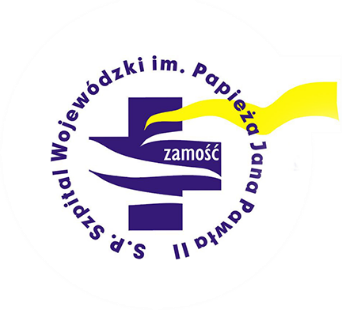 Samodzielny Publiczny Szpital Wojewódzki
im. Papieża Jana Pawła II w ZamościuNr. sprawy: AG.ZP.3320.81.18Załącznik nr 1 do SIWZna„Dostawę i wdrożenie Zintegrowanego Systemu Informatycznego dla Samodzielnego Publicznego Szpitala Wojewódzkiego im. Papieża Jana Pawła II w Zamościuwraz z dostawą i uruchomieniem infrastruktury informatycznej”realizowanego w ramach projektu:„Modernizacja systemów informatycznych w celu zapewnienia dostępności, integracji oraz cyfryzacji nowych usług i poprawę funkcjonalności istniejących usług publicznych świadczonych drogą elektroniczną w zakresie e-zdrowia”współfinansowanego ze środkówEuropejskiego Funduszu Rozwoju Regionalnego w ramach RegionalnegoProgramu Operacyjnego Województwa Lubelskiego na lata 2014-2020Zamość, grudzień 2018 r.Spis treściSpis treści	2Załącznik Nr 1 do SIWZ	6SZCZEGÓŁOWY OPIS PRZEDMIOTU ZAMÓWIENIA	61.	Zakres projektu - zamówienia	61.1	Informacja o Zamawiającym	82.	Wymagania	102.1.	Wymagania ogólne obligatoryjne – część medyczna	112.2.	Wymagania ogólne obligatoryjne – część administracyjna	182.3.	Akty prawne – część medyczna	192.4.	Akty prawne – część administracyjna	202.1.	System obsługi zgłoszeń	212.2.	Wymagania funkcjonalne obligatoryjne - część medyczna	232.2.1.	Ruch chorych (Izba przyjęć)	232.2.2.	Ruch chorych (Oddział)	262.2.3.	SOR	382.2.4.	Zlecenia	392.2.5.	Blok operacyjny	432.2.6.	Blok porodowy	482.2.7.	Bank krwi z serologią	512.2.8.	Zakażenia szpitalne	532.2.9.	Apteka	542.2.10.	Apteczka oddziałowa	592.2.11.	Transport sanitarny	602.2.12.	Rozliczenia z NFZ	602.2.13.	Dokumentacja medyczna (formularzowa)	742.2.14.	Rejestracja	762.2.15.	Infokiosk informacyjny dla pacjentów przychodni	802.2.16.	Gabinet lekarski	802.2.17.	Gabinet zabiegowy	852.2.18.	Gabinet medycyny pracy	872.2.19.	Gabinet stomatologiczny	902.2.20.	Statystyka	922.2.21.	Pracownia diagnostyczna	972.2.22.	Rehabilitacja	992.2.23.	Punkt pobrań	1022.2.24.	Stacja Dializ	1032.2.25.	Repozytorium elektronicznej dokumentacji medycznej	1062.2.26.	Archiwum dokumentacji medycznej	1082.2.27.	Aplikacja na urządzenia mobilne	1102.2.28.	Komercja	1122.2.29.	Pulpit użytkownika	1162.2.30.	Zarządzanie bezpieczeństwem informacji	1162.2.31.	Integracja z systemami posiadanym przez Zamawiającego	1192.2.32.	1. Integracja z system RIS/PACS	1192.2.33.	1. Integracja z system Centralnej Sterylizatorni	1212.2.34.	System obsługi laboratorium	1212.2.35.	Infokiosk do wydawania wyników badań laboratoryjnych	1282.3.	Wymagania funkcjonalne obligatoryjne - część administracyjna	1292.3.1.	Finanse - księgowość	1292.3.2.	Rejestr sprzedaży	1352.3.3.	Rejestr zakupu (podawczy)	1362.3.4.	Kasa	1372.3.5.	Windykacja	1382.3.6.	Wycena kosztów normatywnych świadczeń	1392.3.7.	Koszty	1402.3.8.	Kalkulacja kosztów leczenia	1422.3.9.	Budżetowanie	1432.3.10.	Gospodarka materiałowa	1442.3.11.	Środki trwałe	1472.3.12.	Wyposażenie	1502.3.13.	Elektroniczna inwentaryzacja	1502.3.14.	Ewidencja aparatury medycznej	1522.3.15.	Kadry	1522.3.16.	Płace	1562.3.17.	Ewidencja czasu pracy (Grafik)	1592.3.18.	BHP- ochrona radiologiczna	1602.3.19.	Portal Pracowniczy	1612.3.20.	Zamówienia wewnętrzne	1632.3.21.	Obsługa zamówień i przetargów	1642.4.	Przepływ danych między modułami	1662.5.	e-Usługi	1682.5.1.	Wymagania ogólne	1682.5.2.	e-Portal Pacjenta	1702.5.3.	e-Rejestracja	1712.5.4.	e-Zwolnienie	1722.5.5.	e-Dokumentacja	1732.5.6.	e-Korespondencja	1742.5.7.	e-Ankieta	1742.5.8.	e-Wywiad lekarski	1742.5.9.	e-Załącznik	1752.5.10.	e-Deklaracje POZ	1752.5.11.	e-Zgoda	1752.5.12.	e-Komunikaty	1752.5.13.	e-Powiadomienia	1762.5.14.	e-Kontrahent	1762.5.15.	e-Rezerwacja wizyty	1772.5.16.	e-Udostępnianie wyników	1772.6.	System Elektronicznego Obiegu Dokumentów	1782.7.	Szkolenia personelu –wymaganie obligatoryjne	2072.8.	Wymagania dodatkowe	2092.9.	Zakres i zasady migracji danych	2142.9.1.	Zakres danych z systemu w części medycznej	2142.9.2.	Zakres danych z Repozytorium Elektronicznej Dokumentacji medycznej	2146.1.1.	Zakres danych z systemu w części administracyjnej	2142.10.	Platforma sprzętowa	2172.10.1.	Serwer-host środowiska wirtualizacji (S2) – 1 szt.	2192.10.2.	Serwer bazodanowy (S4) – 1 szt.	2232.10.3.	Serwer zarządzający S5 – 1 szt	2272.10.4.	Wymagania dla systemu operacyjnego serwera zarządzającego S5:	2302.10.5.	System operacyjny dedykowany do pracy na serwerze aplikacyjnym, jako maszyna wirtualna	2312.10.6.	Macierz SAN MD1 – 1 szt.	2332.10.7.	Serwer NAS1 – 1 szt. – podsystem dyskowy na potrzeby archiwizacji	2392.10.8.	Przełączniki LAN do komunikacji pomiędzy serwerami oraz z infrastrukturą Zamawiającego – 2 szt.	2412.10.9.	Oprogramowanie do wirtualizacji – 1 kpl. - obejmujący serwery dostarczany i posiadany przez Zamawiającego	2422.10.10.	Oprogramowanie do backupu środowiska serwerów – 4 sztuki – obejmujące serwery S1, S2, S3, S4	2442.10.11.	Oprogramowanie motor bazy danych	2502.11.	Usługi informatyczne	2532.11.1.	Analiza przedwdrożeniowa, projekt techniczny systemu;	2532.11.2.	Instalacja, konfiguracja sieci komputerowej, środowiska serwerów	254Załącznik Nr 1 do SIWZSZCZEGÓŁOWY OPIS PRZEDMIOTU ZAMÓWIENIAdo przetargu pod nazwą: „Dostawa i wdrożenie Zintegrowanego Systemu Informatycznego dla Samodzielnego Publicznego Szpitala Wojewódzkiego im. Papieża Jana Pawła II w Zamościu wraz z dostawą i uruchomieniem infrastruktury informatycznej”.Zakres projektu - zamówieniaPrzedmiot zamówienia obejmuje dostawę i wdrożenie Zintegrowanego Systemu Informatycznego (ZSI) w zakresie:Zakup, dostawa i uruchomienie modułów oprogramowania aplikacyjnego w części medycznej.Zakup, dostawa i uruchomienie modułów oprogramowania aplikacyjnego w części administracyjnej.Zakup, dostawa i uruchomienie modułów oprogramowania aplikacyjnego w części laboratoryjnej.Platforma świadczenia e-usług.Zakup, dostawa i uruchomienie Systemu Elektronicznego Obiegu DokumentówUdzielenie bezterminowej licencji na sieciowe użytkowanie zaoferowanego oprogramowania aplikacyjnego wraz z gwarancją.Integrację oferowanego oprogramowania w części medycznej z systemami posiadanym przez Zamawiającego. Zakres integracji opisano w pktPrzeprowadzenie szkoleństanowiskowych oraz e-learningowych dla użytkowników.Objęcieoprogramowania aplikacyjnego gwarancyjnym nadzorem autorskim przez okres 36 miesięcy. Zasady świadczenia gwarancyjnego nadzoru autorskiego opisano w Załączniku nr 4 do SIWZ (wzór umowy).Modernizację środowiska serwerowego.Warunki organizacyjne przeprowadzenia integracji:Zamawiający oświadcza, iż zgodnie z wiążącą go umową licencyjną z twórcami posiadanych systemów informatycznych, nie jest w posiadaniu kodów źródłowych modułów tych systemów.Uzyskanie opisów interfejsów lub innych sposobów wymiany danych do integracji z wymienionymi w SIWZ systemami i/lub wykonanie integracji zgodnie z art. 75 ust. 2 pkt 3) Ustawy o prawie autorskim i prawach pokrewnych leży po stronie Wykonawcy.Integracja z obecnymi systemami dziedzinowymi ma zostać wykonana poprzez wyspecyfikowane interfejsy, których implementację udostępnia dany system dziedzinowy. Wykonanie integracji w inny sposób, w tym integracja bezpośrednia na poziomie bazy danych mogłaby doprowadzić do niekontrolowanej utraty integralności danych, co powoduje powstanie ryzyka uszkodzenia danych wrażliwych procesu leczenia pacjentów. Zamawiający nie przewiduje pośredniczenia w rozmowach z firmami trzecimi dotyczących integracji z ich systemami. Zamawiający wyjaśnia, że koszty integracji są częścią kosztu oferty składanej przez Wykonawcę w niniejszym postępowaniu.Wykonawca zobowiązany jest uwzględnić w ofercie pełny koszt wykonania integracji uwzględniający również, o ile będzie to konieczne, wykonanie modyfikacji interfejsów wymiany danych posiadanych systemów oraz zakup niezbędnych do integracji licencji.Zamawiający dopuszcza na podstawie art.75 ust.2 pkt 3 ustawy o prawie autorskim i prawach pokrewnych dokonanie przez Wykonawcę dekompilacji modułów systemów, dotychczas wykorzystywanych przez Zamawiającego, poprzez zwielokrotnienie kodu lub tłumaczenie jego formy w rozumieniu art.74 ust.4 pkt 1 i 2 ustawy Prawo autorskie (Dz.U. 2006, nr 90, poz.631), jeżeli będzie to niezbędne do uzyskania informacji koniecznych do osiągnięcia współdziałania modułów tych systemów z ZSI dostarczonym w ramach realizacji zamówienia. Wykonawca będzie zobowiązany wykonać czynności dekompilacyjne na własny koszt i ryzyko, w pełnym koniecznym zakresie z zastrzeżeniem, że czynności te będą odnosiły się tylko do tych części modułów tych systemów, które będą niezbędne do osiągnięcia współdziałania tych modułów z ZSI dostarczonymi przez Wykonawcę, a uzyskane informacje nie będą:Wykorzystane do innych celów niż osiągnięcie współdziałania niezależnie stworzonego programu komputerowego;Przekazane innym osobom, chyba, że jest to niezbędne do osiągnięcia współdziałania niezależnie stworzonego programu komputerowego;Wykorzystane do rozwijania, wytwarzania lub wprowadzania do obrotu programu komputerowego o istotnie podobnej formie wyrażenia lub do innych czynności naruszających prawa autorskie.Informacje uzyskane przez Wykonawcę w toku wykonania czynności, o których mowa w art.75 ust.2 pkt 3 ustawy o prawie autorskim i prawach pokrewnych stanowią tajemnicę przedsiębiorstwa, w rozumieniu Ustawy o zwalczaniu nieuczciwej konkurencji z dnia 16 kwietnia 1993 r. i podlegają ochronie w niej przewidzianej.Na wniosek Wykonawcy, Zamawiający umożliwi Wykonawcy dostęp do posiadanych systemów informatycznych, udzieli wsparcia Wykonawcy w dokonaniu integracji, poprzez nadanie wskazanym pracownikom Wykonawcy niezbędnych uprawnień do pracy w systemie oraz przekaże Wykonawcy posiadane instrukcje obsługi. Wykonawca ponosi odpowiedzialność za ewentualne szkody, wyrządzone przez jego pracowników w trakcie prac integracyjnych.Informacja o ZamawiającymW ramach placówki funkcjonują:Oddziały:Oddział Anestezjologii i Intensywnej TerapiiOddział Chirurgii Ogólnej i OnkologicznejOddział Chirurgii NaczyniowejOddział Gastroenterologii i Chorób WewnętrznychOddział Ginekologiczno-Położniczy i Patologii CiążyOddział KardiologicznyOddział KardiochirurgiiOddział LaryngologicznyOddział Nefrologii, Endokrynologii, Nadciśnienia Tętniczego i Chorób WewnętrznychOddział NeonatologiiOddział NeurochirurgiiOddział NeurologicznyOddział OkulistycznyOddział Rehabilitacji z pododdziałami rehabilitacji neurologicznej i rehabilitacji kardiologicznejOddział UrologicznyOddział Onkologii KlinicznejSzpitalny Oddział RatunkowyPoradnie specjalistycznePoradnia alergologicznaPoradnia audiologicznaPoradnia chirurgicznaPoradnia chirurgii naczyniowejPoradnia chirurgii szczękowo-twarzowejPoradnia diabetologicznaPoradnia endokrynologicznaPoradnia foniatrycznaPoradnia gastroenterologicznaPoradnia geriatrycznaPoradnia hematologicznaPoradnia ginekologicznaPoradnia kardiochirurgicznaPoradnia kardiologicznaPoradnia kardiologii dziecięcejPoradnia kardiologiczna II (kontroli stymulatorów)Poradnia laryngologicznaPoradnia leczenia jaskryPoradnia nefrologicznaPoradnia neonatologiiPoradnia neurochirurgicznaPoradnia neurologiczna i leczenia padaczkiPoradnia okulistycznaPoradnia onkologicznaPoradnia ortoptycznaPoradnia proktologicznaPoradnia rehabilitacyjnaPoradnia okulistyczna III (retinopatii cukrzycowej)Poradnia reumatologicznaPoradnia urologicznaPoradnia psychologicznaPoradnia POZNocna i Świąteczna Opieka ZdrowotnaPozostałe jednostkiZakład RadiologiiZakład EndoskopiiCentralne LaboratoriumZakład RehabilitacjiBlok operacyjny z centralną sterylizatorniąPracownia hemodynamikiZakład PatomorfologiiTabela funkcjonujących systemów u Zamawiającego:WymaganiaLicencje (moduły)Zamawiający wymaga dostarczenia licencji bezterminowych na każdy z elementów oferowanego systemu informatycznego, tzn. wszystkie funkcjonalności systemu informatycznego muszą być dostępne przez cały okres użytkowania systemu przez Zamawiającego, także w przypadku wygaśnięcia umów gwarancyjnych i serwisowych.Przez pojęcie „Otwarta” „Open” Zamawiający rozumie licencję bezterminową na nieograniczoną liczbę użytkowników i stanowisk komputerowych. Zamawiający dopuszcza inny podział modułów funkcjonalnych systemu pod warunkiem zachowania wymaganych w SIWZ funkcjonalności. Ilość licencji na oferowane moduły nie może być mniejsza niż wymagana w tabeli poniżej, lub otrzymania licencji otwartej na wszystkie moduły.Zamawiający wymaga, aby dostarczony system informatyczny objęty był licencją na użytkownika „licencja pływająca” w następującej ilości licencji na poszczególne moduły funkcjonalne Systemu Informatycznego:Licencje (moduły) wymagane do dostarczeniaWymagania ogólne obligatoryjne – część medycznaWymagania ogólne obligatoryjne – część administracyjnaAkty prawne – część medycznaAkty prawne – część administracyjnaSystem obsługi zgłoszeńWymagania funkcjonalne obligatoryjne - część medycznaSpełnienie wymagań jest obligatoryjne. Oferowane oprogramowanie musi spełniać wszystkie wymagania opisane w niniejszym załączniku, są one określone, jako bezwzględnie wymagane. W przypadku niespełnienia któregokolwiek z wymagań oferta zostanie odrzucona, jako niekompletna.Ruch chorych (Izba przyjęć)Ruch chorych (Oddział)SORZleceniaBlok operacyjnyBlok porodowyBank krwi z serologiąZakażenia szpitalneApteka	Apteczka oddziałowa	Transport sanitarny	Rozliczenia z NFZ	Dokumentacja medyczna (formularzowa)	RejestracjaInfokiosk informacyjny dla pacjentów przychodniZamawiający udostępni fizyczny Infokiosk. Wykonawca zobowiązany jest do dostarczenia oprogramowania Infokiosku o funkcjonalności podanej poniżej	Gabinet lekarski	Gabinet zabiegowy	Gabinet medycyny pracy	Gabinet stomatologiczny	Statystyka	Pracownia diagnostyczna	Rehabilitacja	Punkt pobrań	Stacja Dializ	Repozytorium elektronicznej dokumentacji medycznej	Archiwum dokumentacji medycznej	Aplikacja na urządzenia mobilne	Komercja	Pulpit użytkownika	Zarządzanie bezpieczeństwem informacji	Integracja z systemami posiadanym przez Zamawiającego1. Integracja z system RIS/PACS1. Integracja z system Centralnej SterylizatorniSystem obsługi laboratoriumZamawiający wymaga podłączenia do wdrażanego systemu następujących analizatorów:I. Pracownia KoagulologiiACL TOP – Instrumentation Laboratory TOP 300 	- 1 szt.ACL TOP – Instrumentation Laboratory TOP 500 	- 1 szt. II. Pracownia HematologiiAnalizator hematologiczny Xn1000 			- 1 szt. Analizator hematologiczny Xn550   			- 1 szt.Skaner do alergologii 					- 1 szt. Aparat do OB SRS 20/II  				- 1 szt.III. Pracownia ImmunodiagnostykiAnalizator immunochemiczny UnicellDxI 600 		- 1 szt. Analizator immunochemiczny Access 2 			- 1 szt. IV. Pracownia BiałekAnalizator do elektroforezy białek Hydrasys 2 scan	-1 szt. V. Pracownia Analityki OgólnejAutomat do analizy moczu Iris				- 1 szt.Czytnik paskowy do moczu Uryxxon 300 		-1 szt.VI. Pracownia BiochemiiAnalizator biochemiczny AU 480 			- 2 szt.	Gazometr Simens 					- 1 szt. 	Gazometr Easy Stat II 					- 1 szt. + 4 szt. na oddziałachVII. Pracownia Bakteriologii i WirusologiiAparat do identyfikacji bakterii Vitek			- 1 szt. Aparat do posiewów krwi Bact Alert 			- 1 szt.Aparat do immunochemii (Cobas e411 lub Architect) 	-1 szt.Scaner do Western-blotRecomScan			-1 szt.VIII. Pracownia przygotowania materiału – sorter próbekSorter próbek AutoMate 1200 				- 1 szt.  Infokiosk do wydawania wyników badań laboratoryjnychZamawiający udostępni dwa fizyczne Infokioski. Wykonawca zobowiązany jest do dostarczenia oprogramowania Infokiosków o funkcjonalności podanej poniżejWymagania funkcjonalne obligatoryjne - część administracyjna	Finanse - księgowość	Rejestr sprzedaży	Rejestr zakupu (podawczy)	Kasa	Windykacja	Wycena kosztów normatywnych świadczeńKosztyKalkulacja kosztów leczeniaBudżetowanie	Gospodarka materiałowa	Środki trwałe	Wyposażenie	Elektroniczna inwentaryzacja	Ewidencja aparatury medycznej	Kadry	Płace	Ewidencja czasu pracy (Grafik)	BHP- ochrona radiologiczna	Portal Pracowniczy	Zamówienia wewnętrzne	Obsługa zamówień i przetargówPrzepływ danych między modułamie-UsługiWymagania ogólnee-Portal Pacjentae-Rejestracjae-Zwolnieniee-Dokumentacjae-Korespondencjae-Ankietae-Wywiad lekarskie-Załącznike-Deklaracje POZe-Zgodae-Komunikatye-Powiadomieniae-Kontrahente-Rezerwacja wizytye-Udostępnianie wynikówSystem Elektronicznego Obiegu DokumentówSzkolenia personelu –wymaganie obligatoryjneSpełnienie wymagań jest obligatoryjne. Oferowane szkolenia muszą spełniać wszystkie wymagania opisane poniżej, są one określone, jako bezwzględnie wymagane. W przypadku niespełnienia któregokolwiek z wymagań oferta zostanie odrzucona, jako niekompletna. Zamawiający dopuszcza aby Szkolenia e-Learning pochodziły od innego producenta niż producent systemu w części medycznej systemu i  w części administracyjnej UWAGA:Wszystkie wymagania określonew pkt 2.1-2.5 są warunkami granicznymi. Nie spełnienie nawet jednego z w/w wymagań spowoduje odrzucenie oferty. Wszystkie opisane funkcjonalności programowe muszą stanowić przedmiot oferty i być wliczone w cenę oferty, muszą być dostępne dla zamawiającego bez konieczności ponoszenia dodatkowych kosztów związanych z zakupem dodatkowych modułów itp.Odpowiedź negatywna oznacza niespełnienia warunku i tym samym powoduje odrzucenie oferty na podstawie art. 89 ust. 1 pkt 2 ustawy PzpPOUCZENIE:Art. 297  § 1 kodeks karny: Kto, w celu uzyskania dla siebie lub kogo innego (…) przedkłada podrobiony, przerobiony, poświadczający nieprawdę albo nierzetelny dokument albo nierzetelne, pisemne oświadczenie dotyczące okoliczności o istotnym znaczeniu dla uzyskania (…) zamówienia, podlega karze pozbawienia wolności od 3 miesięcy do lat 5.Wymagania dodatkoweZakres i zasady migracji danychZakres danych z systemu w części medycznejWykonanie migracji danych leży po stronie Wykonawcy. Zamawiający udostępni poniższy zakres danych do przeniesienia w jednym z poniższych formatów: xls, txt, xml, csv,. Wykonawca importuje przekazane przez Zamawiającego dane do wdrażanego systemu.Zakres danychPersonelUżytkownicyJednostki organizacyjneInstytucje kierująceWykonywane usługiKolejki NFZStatystyki kolejekDokumenty uprawniająceDokumenty UEDane osobowe/adresowe pacjentówHistoria wizyt (data wizyty, lekarz, rozpoznania, skierowanie)Zaplanowane wizyty Historia hospitalizacji (daty pobytów, rozpoznania, skierowanie, lekarz prowadzący)Zakres danych z Repozytorium Elektronicznej Dokumentacji medycznejWykonanie migracji danych leży po stronie Wykonawcy. Zamawiający udostępni poniższe dokumenty do przeniesienia. Wykonawca importuje przekazane przez Zamawiającego dane do wdrażanego systemu.Zakres danychWykaz podpisanych podpisem elektronicznym archiwalnych wyników badań laboratoryjnychDziałania pielęgnacyjneWywiad pielęgniarskiOcena pacjentaOcena działań pielęgniarskichKarta Oceny Ryzyka Powstania OdleżynZakres danych z systemu w części administracyjnejWykonanie migracji danych leży po stronie Wykonawcy. Zamawiający udostępni poniższy zakres danych do przeniesienia w jednym z poniższych formatów: xls, txt, xml, csv,. Wykonawca importuje przekazane przez Zamawiającego dane do wdrażanego systemu.Zakres danychMODUŁ FINANSOWO-KSIĘGOWYKatalog kontrahentówRejestry dokumentówKatalog Ośrodków Powstawania KosztówSłowniki (stawki VAT, jednostki miary)Plan kont Rodzaje kosztówAnalitykę rodzaju kosztówKoszty szczegółoweKatalog pracownikówRachunki kontrahentówCenniki (pod fakturowanie)Bilans otwarcia (wprowadzenie ręcznie)MODUŁ ŚRODKI TRWAŁE i WYPOSAŻENIEKartoteki środków trwałych- numer inwentarzowy- wartość brutto- wartość umorzenia- wartość netto- Kartoteki środków nisko-cennych (wyposażenia)Po stronie Zamawiającego leży uzupełnienie danych takich, jak ośrodki powstawania kosztów – udział procentowy, rozbicie źródeł finansowania z dokładnością do wartości brutto i umorzenia przypadającej na każde źródło finansowania.Kartoteki środków nisko-cennych (wyposażenia)MODUŁ GOSPODARKA MAGAZYNOWASłownik indeksów materiałowychSłownik stawek VATSłownik kontrahentówSłownik odbiorcówMODUŁ KADRY-PŁACEDane osobowe Dane adresoweSłownik Typów Wykształcenia Słownik Szkół Słownik Tytułów Zawodowych Słownik Tytułów Naukowych Słownik Rodzajów Dokumentów Tożsamości Słownik Stopni Pokrewieństwa Słownik Pozycji  z Historii Zatrudnienia Słownik Odliczeń z Historii Zatrudnienia Słownik Form Zatrudnienia Słownik Form Zwolnienia Słownik Typów Staży Słownik Urzędów Skarbowych Słownik Typów Umów Słownik Szczególnych Warunków Pracy Słownik Typów Etatów Słownik Działów Słownik Stanowisk Słownik Miejsc Zatrudnienia Słownik Grup Personelu Słownik Typów Nieobecności Słownik Typów Kwalifikacji Słownik Specjalności Słownik Rodzajów BadańRodzina pracownikaUbezpieczenie (ZUS)Umowa (stawki, stanowisko itp.)Absencje pracownikaHistoria zatrudnienia ( z poprzednich zakładów)Prawo wykonywania zawoduRachunki bankowe pracownikówPodstawy nieobecnościDane podatkoweZajęcia sadowePożyczki ( salda, wkłady)SpecjalizacjeKwalifikacje ( kursy)BadaniaStatystyki nieobecnościPlatforma sprzętowaZasadniczym celem jest zapewnienie ciągłej dostępności krytycznych aplikacji i danych oraz zapewnienie elastyczności i skalowalności rozwiązania. Osiągnięte to zostanie poprzez:wirtualizację środowiska serwerowego; wdrożenie środowiska macierzowego wysokiej dostępności (HA); wdrożenie środowiska backupu i archiwizacji danych.Zamawiający informuje, że posiada serwer S1 (serwer-host dedykowany do klastra) oraz S3 (serwer bazodanowy) w konfiguracji umożliwiającej zrealizowanie funkcjonalności opisanych poniżej. Opis środowiskaŚrodowisko będzie zbudowane w oparciu o klaster wysokiej dostępności składający się z dwóch serwerów-hostów (S1, S2) z zainstalowanym oprogramowaniem do wirtualizacji. Dwa serwery bazodanowe (S3, S4) przeznaczone będą dla potrzeb silnika bazy danych.Wysoką dostępność zapewnia zastosowanie dwóch macierzy dyskowych podłączonych do serwerów z wykorzystaniem przełączników FC. Zastosowane zostaną dwa przełączniki celem zapewnienia wymaganej redundancji połączeń.Macierz MD1 wyposażona zostanie szybkie dyski SSD oraz SAS oraz dodatkowo o przestrzeń dyskową do zapisu plikowego. Wydzielony w ten sposób zasób dyskowy przeznaczony będzie do archiwizacji danych z użytkowanego przez Zamawiającego serwera PACS oraz przestrzeń na backupy.Druga z macierzy MD2 wyposażona będzie w szybkie dyski SSD oraz SAS i będzie wykorzystywana do ewentualnego awaryjnego uruchomienia kluczowych elementów środowiska produkcyjnego w przypadku awarii macierzy podstawowej MD1.	System backupu i archiwizacjiSystem kopii zapasowych pracował będzie w architekturze D2D (Disk-to-Disk). Jako repozytorium składowania danych należy zastosować zasoby dyskowe macierzy MD1.W skład środowiska systemu przetwarzania danych wchodzą komponenty wymienione w poniższej tabeli.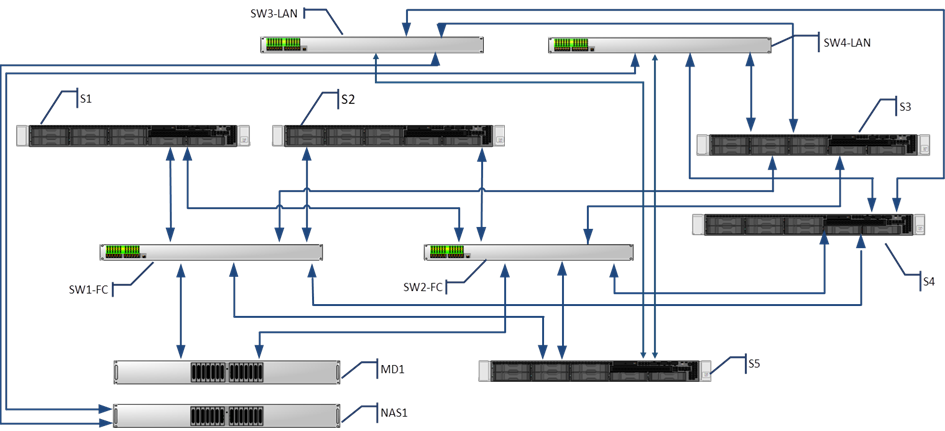 Rys. 2. Przykładowy schemat środowiska  Tabela Zestawienie wszystkich komponentów środowiska przetwarzania danychUwagi:Przedstawione wyżej wytyczne nie są szczegółowym rozwiązaniem a jedynie ukazują, jaka powinna być architektura takiego rozwiązania. Zamawiający pozostawia Wykonawcy swobodę w zaprojektowaniu środowiska pod warunkiem wykorzystania poniższych komponentów.Serwer-host środowiska wirtualizacji (S2) – 1 szt.Serwer bazodanowy (S4) – 1 szt.Serwer zarządzający S5 – 1 sztWymagania dla systemu operacyjnego serwera zarządzającego S5:Licencja na oprogramowanie musi zostać dostarczona dla odpowiedniej ilości rdzeni fizycznych dla obydwu procesorów dostarczanych serwerów. Licencja musi uprawniać do uruchamiania serwerowego systemu operacyjnego (SSO) w środowisku fizycznym i minimum dwóch wirtualnych środowisk serwerowego systemu operacyjnego za pomocą wbudowanych mechanizmów wirtualizacji. Licencja musi uprawniać do instalacji starszych wersji oferowanego Serwerowego systemu operacyjnego. Serwerowy system operacyjny (SSO) musi posiadać następujące, wbudowane cechy:· Możliwość wykorzystania, co najmniej 320 logicznych procesorów oraz co najmniej 1 TB pamięci RAM w środowisku fizycznym· Możliwość wykorzystywania 64 procesorów wirtualnych oraz 1TB pamięci RAM i dysku o pojemności min. 64TB przez każdy wirtualny serwerowy system operacyjny.Wbudowane wsparcie instalacji i pracy na wolumenach, które:· pozwalają na zmianę rozmiaru w czasie pracy systemu,· umożliwiają tworzenie w czasie pracy systemu migawek, dających użytkownikom końcowym (lokalnym i sieciowym) prosty wgląd w poprzednie wersje plików i folderów,· umożliwiają kompresję "w locie" dla wybranych plików i/lub folderów, o umożliwiają zdefiniowanie listkontroli dostępu (ACL).· Mają wbudowany mechanizm klasyfikowania i indeksowania plików (dokumentów) w oparciu o ich zawartość.· umożliwiają uruchamianie aplikacji internetowych wykorzystujących technologię ASP.NET· umożliwiają dystrybucję ruchu sieciowego HTTP pomiędzy kilka serwerów.· Mają wbudowaną zaporę internetową (firewall) z obsługą definiowanych reguł dla ochrony połączeń internetowych i intranetowych.Graficzny interfejs użytkownika.Zlokalizowane w języku polskim, co najmniej następujące elementy: menu, przeglądarka internetowa, pomoc,komunikaty systemowe,Możliwość zmiany języka interfejsu po zainstalowaniu systemu, dla co najmniej 4 języków poprzez wybór z listy dostępnych lokalizacji w tym język polski.Wsparcie dla większości powszechnie używanych urządzeń peryferyjnych (drukarek, urządzeń sieciowych, standardów USB, Plug&Play).Możliwość zdalnej konfiguracji, administrowania oraz aktualizowania systemu.Możliwość implementacji następujących funkcjonalności bez potrzeby instalowania dodatkowych produktów(oprogramowania) innych producentów wymagających dodatkowych licencji:· Podstawowe usługi sieciowe: DHCP oraz DNS wspierający DNSSEC,· Usługi katalogowe oparte o LDAP i pozwalające na uwierzytelnianie użytkowników stacji roboczych bez konieczności instalowania dodatkowego oprogramowania na tych stacjach, pozwalające na zarządzanie zasobami w sieci (użytkownicy, komputery, drukarki, udziały sieciowe), z możliwością wykorzystania następujących funkcji: - Podłączenie SSO do domeny w trybie offline – bez dostępnego połączenia sieciowego z domeną, - Ustanawianie praw dostępu do zasobów domeny na bazie sposobu logowania użytkownika – na przykład typu certyfikatu użytego do logowania, - Odzyskiwanie przypadkowo skasowanych obiektów usługi katalogowej z mechanizmu kosza. o Zdalna dystrybucja oprogramowania na stacje robocze.Praca zdalna na serwerze z wykorzystaniem terminala (cienkiego klienta) lub odpowiednio skonfigurowanejstacji roboczej· Serwis udostępniania stron WWW.· Wsparcie dla protokołu IP w wersji 6 (IPv6),System operacyjny dedykowany do pracy na serwerze aplikacyjnym, jako maszyna wirtualnaSystem operacyjny	System operacyjny klasy PC musi spełniać następujące wymagania poprzez wbudowane mechanizmy, bez użycia dodatkowych aplikacji:Dostępne dwa rodzaje graficznego interfejsu użytkownika:Klasyczny, umożliwiający obsługę przy pomocy klawiatury i myszy,Dotykowy umożliwiający sterowanie dotykiem na urządzeniach typu tablet lub monitorach dotykowychFunkcje związane z obsługą komputerów typu tablet, z wbudowanym modułem „uczenia się” pisma użytkownika – obsługa języka polskiegoInterfejs użytkownika dostępny w wielu językach do wyboru – w tym polskim i angielskimMożliwość tworzenia pulpitów wirtualnych, przenoszenia aplikacji pomiędzy pulpitami i przełączanie się pomiędzy pulpitami za pomocą skrótów klawiaturowych lub GUI.Wbudowane w system operacyjny minimum dwie przeglądarki InternetoweZintegrowany z systemem moduł wyszukiwania informacji (plików różnego typu, tekstów, metadanych) dostępny z kilku poziomów: poziom menu, poziom otwartego okna systemu operacyjnego; system wyszukiwania oparty na konfigurowalnym przez użytkownika module indeksacji zasobów lokalnych,Zlokalizowane w języku polskim, co najmniej następujące elementy: menu, pomoc, komunikaty systemowe, menedżer plików.Graficzne środowisko instalacji i konfiguracji dostępne w języku polskimWbudowany system pomocy w języku polskim.Możliwość przystosowania stanowiska dla osób niepełnosprawnych (np. słabo widzących).Możliwość dokonywania aktualizacji i poprawek systemu poprzez mechanizm zarządzany przez administratora systemu Zamawiającego.Możliwość dostarczania poprawek do systemu operacyjnego w modelu peer-to-peer.Możliwość sterowania czasem dostarczania nowych wersji systemu operacyjnego, możliwość centralnego opóźniania dostarczania nowej wersji o minimum 4 miesiące.Zabezpieczony hasłem hierarchiczny dostęp do systemu, konta i profile użytkowników zarządzane zdalnie; praca systemu w trybie ochrony kont użytkowników.Możliwość dołączenia systemu do usługi katalogowej on-premise lub w chmurze.Umożliwienie zablokowania urządzenia w ramach danego konta tylko do uruchamiania wybranej aplikacji - tryb "kiosk".Możliwość automatycznej synchronizacji plików i folderów roboczych znajdujących się na firmowym serwerze plików w centrum danych z prywatnym urządzeniem, bez konieczności łączenia się z siecią VPN z poziomu folderu użytkownika zlokalizowanego w centrum danych firmy.Zdalna pomoc i współdzielenie aplikacji – możliwość zdalnego przejęcia sesji zalogowanego użytkownika celem rozwiązania problemu z komputerem.Transakcyjny system plików pozwalający na stosowanie przydziałów (ang. quota) na dysku dla użytkowników oraz zapewniający większą niezawodność i pozwalający tworzyć kopie zapasowe.Oprogramowanie dla tworzenia kopii zapasowych (Backup); automatyczne wykonywanie kopii plików z możliwością automatycznego przywrócenia wersji wcześniejszej.Możliwość przywracania obrazu plików systemowych do uprzednio zapisanej postaci.Możliwość przywracania systemu operacyjnego do stanu początkowego z pozostawieniem plików użytkownika.Możliwość blokowania lub dopuszczania dowolnych urządzeń peryferyjnych za pomocą polityk grupowych (np. przy użyciu numerów identyfikacyjnych sprzętu)."Wbudowany mechanizm wirtualizacji typu hypervisor."Wbudowana możliwość zdalnego dostępu do systemu i pracy zdalnej z wykorzystaniem pełnego interfejsu graficznego.Dostępność bezpłatnych biuletynów bezpieczeństwa związanych z działaniem systemu operacyjnego.Wbudowana zapora internetowa (firewall) dla ochrony połączeń internetowych, zintegrowana z systemem konsola do zarządzania ustawieniami zapory i regułami IP v4 i v6.Identyfikacja sieci komputerowych, do których jest podłączony system operacyjny, zapamiętywanie ustawień i przypisywanie do min. 3 kategorii bezpieczeństwa (z predefiniowanymi odpowiednio do kategorii ustawieniami zapory sieciowej, udostępniania plików itp.).Możliwość zdefiniowania zarządzanych aplikacji w taki sposób, aby automatycznie szyfrowały pliki na poziomie systemu plików. Blokowanie bezpośredniego kopiowania treści między aplikacjami zarządzanymi a niezarządzanymi.Wbudowany system uwierzytelnienia dwuskładnikowego oparty o certyfikat lub klucz prywatny oraz PIN lub uwierzytelnienie biometryczne.Wbudowane mechanizmy ochrony antywirusowej i przeciw złośliwemu oprogramowaniu z zapewnionymi bezpłatnymi aktualizacjami.Wbudowany system szyfrowania dysku twardego ze wsparciem modułu TPMMożliwość tworzenia i przechowywania kopii zapasowych kluczy odzyskiwania do szyfrowania dysku w usługach katalogowych.Możliwość tworzenia wirtualnych kart inteligentnych.Wsparcie dla firmware UEFI i funkcji bezpiecznego rozruchu (SecureBoot)Wbudowany w system, wykorzystywany automatycznie przez wbudowane przeglądarki filtr reputacyjny URL.Wsparcie dla IPSEC oparte na politykach – wdrażanie IPSEC oparte na zestawach reguł definiujących ustawienia zarządzanych w sposób centralny.Mechanizmy logowania w oparciu o:Login i hasło,Karty inteligentne i certyfikaty (smartcard),Wirtualne karty inteligentne i certyfikaty (logowanie w oparciu o certyfikat chroniony poprzez moduł TPM),Certyfikat/Klucz i PINCertyfikat/Klucz i uwierzytelnienie biometryczneWsparcie dla uwierzytelniania na bazie Kerberos v. 5Wbudowany agent do zbierania danych na temat zagrożeń na stacji roboczej.Wsparcie .NET Framework 2.x, 3.x i 4.x – możliwość uruchomienia aplikacji działających we wskazanych środowiskachWsparcie dla VBScript – możliwość uruchamiania interpretera poleceńWsparcie dla PowerShell 5.x – możliwość uruchamiania interpretera poleceńMacierz SAN MD1 – 1 szt.Serwer NAS1 – 1 szt. – podsystem dyskowy na potrzeby archiwizacjiPrzełączniki LAN do komunikacji pomiędzy serwerami oraz z infrastrukturą Zamawiającego – 2 szt.Minimum 24 porty gigabitowe w standardzie 100/1000BaseT Minimum 4 porty 10Gb SFP+, pozwalające na instalację wkładek 10Gb (SFP+) i Gigabitowych (SFP). Przepustowość:  minimum 128 Gb/s (pełna prędkość, tzw. wire-speed, na wszystkich portach przełącznika) Wydajność: minimum 95 Mp/sTablica adresów MAC o wielkości minimum 32000 pozycjiObsługa ramek JumboRouting IPv4 – minimum: statyczny, RIPv2, OSPF (dopuszcza się wsparcie dla OSPF ograniczone do jednego obszaru i co najmniej 8 interfejsów)Routing IPv6 – minimum: statyczny, RIPng, OSPFv3 (dopuszcza się wsparcie dla OSPF ograniczone do jednego obszaru i co najmniej 8 interfejsów)Wielkość sprzętowej tablicy rutingu: minimum 2000 wpisów dla IPv4, 1000 wpisów dla IPv6Obsługaruchu Multicast: IGMP Snooping; MLD SnoopingObsługaVxLANObsługa IEEE 802.1s Multiple SpanningTree / MSTP oraz IEEE 802.1w Rapid Spanning Tree ProtocolObsługa 4094 tagów IEEE 802.1Q oraz minimum 2000 jednoczesnych sieci VLANFunkcja Root Guard oraz BPDU protectionPrzełączniki tego samego typu muszą posiadać funkcję łączenia w stos (wirtualny przełącznik) złożony z minimum 8 urządzeń. Zarządzanie stosem musi odbywać się z  jednego adresu IP. Z punktu widzenia zarządzania przełączniki muszą tworzyć jedno logiczne urządzenie (nie dopuszcza się rozwiązań typu klaster). Jeżeli łączenie w stos wymaga dodatkowych kabli, modułów lub licencji to dostarczenie ich jest wymagane w ramach tego postępowania. Realizacja łączy agregowanych (LACP) w ramach różnych przełączników będących w stosieWsparcie dla funkcji DHCP server, DHCP Relay oraz DHCP SnoopingObsługa list ACL na bazie informacji z warstw 2/3/4 modelu OSIObsługa standardu 802.1p – min. 8 kolejek na porcieFunkcja mirroringu portów Obsługa IEEE 802.1AB Link Layer Discovery Protocol (LLDP) i LLDP Media Endpoint Discovery (LLDP-MED)Funkcja autoryzacji użytkowników zgodna z 802.1x Funkcja autoryzacji logowania do urządzenia za pomocą serwerów RADIUS albo TACACS+RADIUS AccountingWsparcie dla protokołu OpenFlow w wersji 1.0 oraz 1.3OpenFlow musi posiadać możliwość konfiguracji przetwarzania pakietów przez przełącznik w oparciu o ciąg tablic.Obsługa wielotablicowego przetwarzanie zapytań OpenFlow zawierająca następujące tablice do przetwarzania reguł sprzętowo w oparciu o: źródłowe i docelowe adresy MAC, źródłowy i docelowy adres IP oraz nr portu, numer portu wejściowego (pole IP DSCP oraz VLAN PCP)Obsługa przypisywania więcej niż jednej akcji zadanemu wpisowi OpenFlow.Obsługa tworzenia logicznych tuneli poprzez komunikaty SNMP i możliwość ich wykorzystania w kierowaniu ruchem w sposób sterowany za pomocą protokołu OpenFlow.Wsparciedla Energy-efficient Ethernet (EEE) IEEE 802.3azZarządzanie poprzez port konsoli (pełne), SNMP v.1, 2c i 3, Telnet, SSH v.2, http i httpsObsługa SyslogObsługa SNTPv4Obsługa protokołu MVRPPrzechowywanie co najmniej dwóch wersji oprogramowania na przełącznikuPrzechowywanie co najmniej trzech plików konfiguracyjnych na przełączniku, możliwość wgrywania i zgrywania pliku konfiguracyjnego w postaci tekstowej do stacji roboczejWsparcie dla funkcji Private VLAN lub równoważnegoObsługa mechanizmu wykrywania łączy jednokierunkowych typu Uni-Directional Link Detection (UDLD) i Device Link DetectionProtocol (DLDP)Minimalny zakres pracy od 0°C do 45°CWysokość w szafie 19” – 1U, głębokość nie większa niż 50 cm10 letnia gwarancja producenta obejmująca wszystkie elementy przełącznika (również zasilacze i wentylatory) zapewniająca wysyłkę sprawnego sprzętu na podmianę na następny dzień roboczy po zgłoszeniu awarii (AHR NBD). Gwarancja musi zapewniać również dostęp do poprawek oprogramowania urządzenia oraz wsparcia technicznego. Wymagane jest zapewnienie wsparcia telefonicznego w trybie 8x5 przez okres co najmniej 10 lat. Całość świadczeń gwarancyjnych musi być realizowana bezpośrednio przez producenta sprzętu lub jego autoryzowany serwis. Zamawiający musi mieć bezpośredni dostęp do wsparcia technicznego producenta.Oprogramowanie do wirtualizacji – 1 kpl. - obejmujący serwery dostarczany i posiadany przez ZamawiającegoLicencje muszą umożliwiać uruchamianie wirtualizacji na serwerach fizycznych o łącznej liczbie 6 fizycznych procesorów oraz jednej konsoli do zarządzania całym środowiskiem.Wszystkie licencje powinny być dostarczone wraz z 3 letnim wsparciem, świadczonym przez producenta będącego licencjodawcą oprogramowania, które powinno umożliwiać zgłaszanie problemów przez 12h na dobę / 5 dni w tygodniu.Wymagania ogólne do wirtualizacyjnego systemu operacyjnegoWarstwa wirtualizacji musi być zainstalowana bezpośrednio na sprzęcie fizycznym bez dodatkowych pośredniczących systemów operacyjnychRozwiązanie musi zapewnić możliwość obsługi wielu instancji systemów operacyjnych na jednym serwerze fizycznym i powinno się charakteryzować maksymalnym możliwym stopniem konsolidacji sprzętowej.Pojedynczy klaster może się skalować do 3 fizycznych hostów (serwerów) z zainstalowaną warstwą wirtualizacji.Oprogramowanie do wirtualizacji zainstalowane na serwerze fizycznym potrafi obsłużyć i wykorzystać procesory fizyczne wyposażone w 576 logicznych wątków oraz do 12 TB pamięci fizycznej RAM.Oprogramowanie do wirtualizacji musi zapewnić możliwość skonfigurowania maszyn wirtualnych 1-128 procesorowych.Oprogramowanie do wirtualizacji musi zapewniać możliwość stworzenia dysku maszyny wirtualnej o wielkości do 62 TB.Oprogramowanie do wirtualizacji musi zapewnić możliwość skonfigurowania maszyn wirtualnych z możliwością przydzielenia do 6 TB pamięci operacyjnej RAM.Oprogramowanie do wirtualizacji musi zapewnić możliwość skonfigurowania maszyn wirtualnych, z których każda może mieć 1-10 wirtualnych kart sieciowych.Oprogramowanie do wirtualizacji musi zapewnić możliwość skonfigurowania maszyn wirtualnych, z których każda może mieć 32 porty szeregowe.Rozwiązanie musi umożliwiać łatwą i szybką rozbudowę infrastruktury o nowe usługi bez spadku wydajności i dostępności pozostałych wybranych usług.Rozwiązanie powinno w możliwie największym stopniu być niezależne od producenta platformy sprzętowej.Polityka licencjonowania musi umożliwiać przenoszenie licencji na oprogramowanie do wirtualizacji pomiędzy serwerami różnych producentów z zachowaniem wsparcia technicznego i zmianą wersji oprogramowania na niższą (downgrade). Licencjonowanie nie może odbywać się w trybie OEM.Rozwiązanie musi wspierać następujące systemy operacyjne: Windows XP, Windows Vista,  Windows 2000, Windows Server 2003/R2, Windows Server 2008/R2, Windows Server 2012/R2, Windows Server 2016, Windows 7, Windows 8, Windows 8.1, Windows 10, SUSE Linux Enterprise Server, Red Hat Enterprise Linux, Solaris, Oracle Enterprise Linux, DebianGNU/Linux, CentOS, FreeBSD, Asianux, NeoKylin Linux, CoreOS, Ubuntu, SCO OpenServer, SCO Unixware, Mac OS X.Rozwiązanie musi umożliwiać przydzielenie większej ilości pamięci RAM dla maszyn wirtualnych niż fizyczne zasoby RAM serwera w celu osiągnięcia maksymalnego współczynnika konsolidacji.Rozwiązanie musi umożliwiać udostępnienie maszynie wirtualnej większej ilości zasobów dyskowych niż jest fizycznie zarezerwowane na dyskach lokalnych serwera lub na macierzy. Rozwiązanie powinno posiadać centralną konsolę graficzną do zarządzania maszynami wirtualnymi i do konfigurowania innych funkcjonalności. Centralna konsola graficzna powinna mieć możliwość działania zarówno, jako aplikacja na maszynie fizycznej lub wirtualnej, jak i jako gotowa, wstępnie skonfigurowana maszyna wirtualna tzw. virtualappliance.  Dostęp do konsoli może być realizowany z poziomu przeglądarki internetowej z wykorzystaniem protokołu HTML5.Rozwiązanie musi zapewnić możliwość bieżącego monitorowania wykorzystania zasobów fizycznych infrastruktury wirtualnej (np. wykorzystanie procesorów, pamięci RAM, wykorzystanie przestrzeni na dyskach/wolumenach) oraz przechowywać i wyświetlać dane maksymalnie sprzed roku. Oprogramowanie do wirtualizacji powinno zapewnić możliwość wykonywania kopii migawkowych instancji systemów operacyjnych (tzw. snapshot) na potrzeby tworzenia kopii zapasowych bez przerywania ich pracy.Oprogramowanie do wirtualizacji musi zapewnić możliwość klonowania systemów operacyjnych wraz z ich pełną konfiguracją i danymi.Oprogramowanie do wirtualizacji oraz oprogramowanie zarządzające musi posiadać możliwość integracji z usługami katalogowymi Microsoft Active Directory.Rozwiązanie musi zapewniać mechanizm bezpiecznego uaktualniania warstwy wirtualizacyjnej (hosta, maszyny wirtualnej) bez potrzeby wyłączania wirtualnych maszyn. Mechanizm ten jest elementem składowym rozwiązania i nie wymaga dodatkowej licencji na system operacyjny.System musi posiadać funkcjonalność wirtualnego przełącznika (virtualswitch) umożliwiającego tworzenie sieci wirtualnej w obszarze hosta i pozwalającego połączyć maszyny wirtualne w obszarze jednego hosta, a także na zewnątrz sieci fizycznej. Pojedynczy przełącznik wirtualny powinien mieć możliwość konfiguracji do 4000 portów.Pojedynczy wirtualny przełącznik musi posiadać możliwość przyłączania do niego dwóch i więcej fizycznych kart sieciowych, aby zapewnić bezpieczeństwo połączenia ethernetowego w razie awarii karty sieciowej.Wirtualne przełączniki musza obsługiwać wirtualne sieci lokalne (VLAN).Rozwiązanie musi zapewnić wbudowany, bezpieczny mechanizm do automatycznego tworzenia kopii zapasowych, odtwarzania wskazanych maszyn wirtualnych. Mechanizm ten musi umożliwiać również odtwarzanie pojedynczych plików z kopii zapasowej oraz zapewnia stosowanie deduplikacji dla kopii zapasowych. Mechanizm zapewnia możliwość wykonywania spójnych kopii zapasowych serwerów aplikacyjnych (Microsoft SQL Server, Microsoft Exchange Server, Microsoft SharePoint Server) oraz replikację kopii zapasowych.Rozwiązanie musi zapewniać mechanizm replikacji wskazanych maszyn wirtualnych w obrębie klastra serwerów fizycznych.Rozwiązanie musi mieć możliwość przenoszenia maszyn wirtualnych w czasie ich pracy pomiędzy serwerami fizycznymi. Mechanizm powinien umożliwiać 4 lub więcej takich procesów przenoszenia jednocześnie.Musi zostać zapewniona odpowiednia redundancja i taki mechanizm (wysokiej dostępności HA), aby w przypadku awarii lub niedostępności serwera fizycznego wybrane przez administratora i uruchomione nim wirtualne maszyny zostały uruchomione na innych serwerach z zainstalowanym oprogramowaniem wirtualizacyjnym. Oprogramowanie do backupu środowiska serwerów – 4 sztuki – obejmujące serwery S1, S2, S3, S4Zamawiający wymaga dostarczenia bezterminowych licencji w modelu per CPU wraz z 3 letnim wsparciem świadczonym przez producenta będącego licencjonodawcą oprogramowania. Zamawiający wymaga dostarczenia odpowiedniej liczby licencji oprogramowania w celu zapewnienia poprawnej pracy w obecnym jak i dostarczanym w ramach niniejszego zadania środowisku wirtualizacyjnym.Wymagania ogólneOprogramowanie musi współpracować z infrastrukturą VMware w wersji 4.1, 5.0, 5.1, 5.5, 6.0 oraz Microsoft Hyper-V 2012, 2012 R2 i 2016. Wszystkie funkcjonalności w specyfikacji muszą być dostępne na wszystkich wspieranych platformach wirtualizacyjnych, chyba, że wyszczególniono inaczejOprogramowanie musi współpracować z hostami zarządzanymi przez VMwarevCenter oraz pojedynczymi hostami.Oprogramowanie musi współpracować z hostami zarządzanymi przez System Center Virtual Machine Manger, klastrami hostów oraz pojedynczymi hostami.Oprogramowanie musi zapewniać tworzenie kopii zapasowych wszystkich systemów operacyjnych maszyn wirtualnych wspieranych przez vSphere i Hyper-VCałkowite koszty posiadaniaOprogramowanie musi być licencjonowanie w modelu “per-CPU”. Wszystkie funkcjonalności zawarte w tym dokumencie powinny być zapewnione w tej licencji. Jakiekolwiek dodatkowe licencjonowanie (per zabezpieczony TB, dodatkowo płatna deduplikacja) nie jest dozwoloneOprogramowanie musi być niezależne sprzętowo i umożliwiać wykorzystanie dowolnej platformy serwerowej i dyskowejOprogramowanie musi tworzyć “samowystarczalne” archiwa do odzyskania których nie wymagana jest osobna baza danych z metadanymi deduplikowanych blokówOprogramowanie musi mieć mechanizmy deduplikacji i kompresji w celu zmniejszenia wielkości archiwów. Włączenie tych mechanizmów nie może skutkować utratą jakichkolwiek funkcjonalności wymienionych w tej specyfikacjiOprogramowanie musi zapewniać warstwę abstrakcji nad poszczególnymi urządzeniami pamięci masowej, pozwalając utworzyć jedną wirtualną pulę pamięci na kopie zapasowe. Wymagane jest wsparcie dla co najmniej trzech pamięci masowych w takiej puli.Oprogramowanie nie może przechowywać danych o deduplikacji w centralnej bazie. Utrata bazy danych używanej przez oprogramowanie nie może prowadzić do utraty możliwości odtworzenia backupu. Metadane deduplikacji muszą być przechowywane w plikach backupu.Oprogramowanie nie może instalować żadnych stałych agentów wymagających wdrożenia czy upgradowania wewnątrz maszyny wirtualnej dla jakichkolwiek funkcjonalności backupu lub odtwarzaniaOprogramowanie musi zapewniać backup jednoprzebiegowy - nawet w przypadku wymagania granularnego odtworzeniaOprogramowanie musi zapewniać mechanizmy informowania o wykonaniu/błędzie zadania poprzez email lub SNMP. W środowisku VMware musi mieć możliwość aktualizacji pola „notatki” na wirtualnej maszynieOprogramowanie musi mieć możliwość uruchamiania dowolnych skryptów przed i po zadaniu backupowym lub przed i po wykonaniu zadania snapshota w środowisku VMware.Oprogramowanie musi oferować portal samoobłsugowy, umożliwiający odtwarzanie użytkownikom wirtualnych maszyn, obiektów MS Exchange i baz danych MS SQL oraz Oracle (w tym odtwarzanie point-in-time)Oprogramowanie musi zapewniać bezpośrednią integrację z VMwarevCloudDirector 5.5, 5.6, 8.0, 8.10 i archiwizować metadane vCD. Musi też umożliwiać odtwarzanie tych metadanych do vCD.Oprogramowanie musi mieć wbudowane mechanizmy backupu konfiguracji w celu prostego odtworzenia systemu po całkowitej reinstalacjiOprogramowanie musi mieć wbudowane mechanizmy szyfrowania zarówno plików z backupami jak i transmisji sieciowej. Włączenie szyfrowania nie może skutkować utratą jakiejkolwiek funkcjonalności wymienionej w tej specyfikacjiOprogramowanie musi oferować zarządzanie kluczami w przypadku utraty podstawowego kluczaOprogramowanie musi wspierać backup maszyn wirtualnych używających współdzielonych dysków VHDX na Hyper-V (shared VHDX)Oprogramowanie musi posiadać architekturę klient/serwer z możliwością instalacji wielu instancji konsoli administracyjnych.Wymagania RPOOprogramowanie musi wykorzystywać mechanizmy Change Block Tracking na wszystkich wspieranych platformach wirtualizacyjnych. Mechanizmy muszą być certyfikowane przez dostawcę platformy wirtualizacyjnejOprogramowanie musi oferować możliwość sterowania obciążeniem storage'u produkcyjnego tak aby nie przekraczane były skonfigurowane przez administratora backupu poziomy latencji. Funkcjonalność ta musi być dostępna na wszystkich wspieranych platformach wirtualizacyjnychOprogramowanie musi automatycznie wykrywać i usuwać snapshoty-sieroty (orphanedsnapshots), które mogą zakłócić poprawne wykonanie backupu. Proces ten nie może wymagać interakcji administratoraOprogramowanie musi wspierać kopiowanie backupów na taśmy wraz z pełnym śledzeniem wirtualnych maszynOprogramowanie musi mieć możliwość wydzielenia osobnej roli typu tapeserverOprogramowanie musi mieć możliwość kopiowania backupów do lokalizacji zdalnejOprogramowanie musi mieć możliwość tworzenia retencji GFS (Grandfather-Father-Son)Oprogramowanie musi umieć korzystać z protokołu DDBOOST w przypadku gdy repozytorium backupów jest umiejscowione na EMC DataDomain. Funkcjonalność powinna wspierać łącze sieciowe lub FC.Oprogramowanie musi umieć korzystać z protokołu Catalyst w przypadku gdy repozytorium backupów jest umiejscowione na HPE StoreOnce. Funkcjonalność powinna wspierać łącze sieciowe lub FC.Oprogramowanie musi wspierać BlockClone API w przypadku użycia Windows Server 2016 z systemem pliku ReFS jako repozytorium backupu.Oprogramowanie musi mieć możliwość replikacji włączonych wirtualnych maszyn bezpośrednio z infrastruktury VMwarevSphere, pomiędzy hostami ESXi, włączając asynchroniczną replikacją ciągłą. Dodatkowo oprogramowanie musi mieć możliwość użycia plików kopii zapasowych jako źródła replikacji. Oprogramowanie musi umożliwiać przechowywanie punktów przywracania dla replikOprogramowanie musi umożliwiać wykorzystanie istniejących w infrastrukturze wirtualnych maszyn jako źródła do dalszej replikacji (replicaseeding)Oprogramowanie musi posiadać takie same funkcjonalności replikacji dla Hyper-VOprogramowanie musi wykorzystywać wszystkie oferowane przez hypervisor tryby transportu (sieć, hot-add, LAN Free-SAN)Oprogramowanie musi dawać możliwość tworzenia backupów ad-hoc z konsoli jak i z klienta webowego vSphereOprogramowanie musi przetwarzać wiele wirtualnych dysków jednocześnie (parallelprocessing) Wymagania RTOOprogramowanie musi umożliwić uruchomienie wielu maszyn wirtualnych bezpośrednio ze zdeduplikowanego i skompresowanego pliku backupu, z dowolnego punktu przywracania, bez potrzeby kopiowania jej na storage produkcyjny. Funkcjonalność musi być oferowana niezależnie od rodzaju storage’u użytego do przechowywania kopii zapasowych. Dla srodowiskavSphere powinien być wykorzystany wbudowany w oprogramowanie serwer NFS. Dla Hyper-V powinna być zapewniona taka sama funkcjonalność realizowana wewnętrznymi mechanizmami oprogramowaniaOprogramowanie musi pozwalać na migrację on-line tak uruchomionych maszyn na storage produkcyjny. Migracja powinna odbywać się mechanizmami wbudowanymi w hypervisor. Jeżeli licencja na hypervisor nie posiada takich funkcjonalności - oprogramowanie musi realizować jaką migrację swoimi mechanizmamiOprogramowanie musi umożliwiać pełne odtworzenie wirtualnej maszyny, plików konfiguracji i dyskówOprogramowanie musi umożliwiać pełne odtworzenie wirtualnej maszyny bezpośrednio do Microsoft Azure.Oprogramowanie musi umożliwić odtworzenie plików na maszynę operatora, lub na serwer produkcyjny bez potrzeby użycia agenta instalowanego wewnątrz wirtualnej maszyny. Funkcjonalność ta nie powinna być ograniczona wielkością i liczbą przywracanych plikówOprogramowanie musi mieć możliwość odtworzenia plików bezpośrednio do maszyny wirtualnej poprzez sieć, przy pomocy VIX API dla platformy VMware i PowerShell Direct dla platformy Hyper-V.Oprogramowanie musi wspierać odtwarzanie plików z następujących systemów plików:- Linux (ext, ext2, ext3, ext4, ReiserFS (Reiser3), JFS, XFS, Btrfs)- BSD (UFS, UFS2) - Solaris  (ZFS, UFS)- Mac (HFS, HFS+)- Windows (NTFS, FAT, FAT32, ReFS) - Novell OES (NSS)Oprogramowanie musi wspierać przywracanie plików z partycji Linux LVM oraz Windows Storage Spaces.Oprogramowanie musi umożliwiać szybkie granularne odtwarzanie obiektów aplikacji bez użycia jakiegokolwiek agenta zainstalowanego wewnątrz maszyny wirtualnej.Oprogramowanie musi wspierać granularne odtwarzanie dowolnych obiektów i dowolnych atrybutów Active Directory włączając hasło, obiekty Group Policy, partycja konfiguracji AD, rekordy DNS zintegrowane z AD.Oprogramowanie musi wspierać granularne odtwarzanie Microsoft Exchange 2010 i nowszych (dowolny obiekt w tym obiekty w folderze "PermanentlyDeleted Objects"), Oprogramowanie musi wspierać granularne odtwarzanie Microsoft SQL 2005 i nowsze włączając bazy danych z opcją odtwarzania point-in-time, tabele, schematOprogramowanie musi wspierać granularne odtwarzanie Microsoft Sharepoint 2010 i nowsze. Opcja odtworzenia elementów, witryn, uprawnień.Oprogramowanie musi wspierać granularne odtwarzanie baz danych Oracle z opcją odtwarzanie point-in-time. Funkcjonalność ta musi być dostępna dla baz uruchomionych w środowiskach Windows oraz Linux.Funkcjonalność ta nie może wymagać pełnego odtworzenia wirtualnej maszyny ani jej uruchomienia.Oprogramowanie musi indeksować pliki Windows i Linux w celu szybkiego wyszukiwania plików w plikach backupowych.Oprogramowanie musi używać mechanizmów VSS wbudowanych w system operacyjny Microsoft Windows Oprogramowanie musi wspierać także specyficzne metody odtwarzania w tym "reverse CBT" oraz odtwarzanie z wykorzystaniem sieci SANOgraniczenie ryzykaOprogramowanie musi dawać możliwość stworzenia laboratorium (izolowane środowisko) dla vSphere i Hyper-V używając wirtualnych maszyn uruchamianych bezpośrednio z plików backupu. Dla VMware’a oprogramowanie musi pozwalać na uruchomienie takiego środowiska bezpośrednio ze snapshotów macierzowych stworzonych na wspieranych urządzeniach.Oprogramowanie musi umożliwiać weryfikację odtwarzalności wielu wirtualnych maszyn jednocześnie z dowolnego backupu według własnego harmonogramu w izolowanym środowisku. Testy powinny uwzględniać możliwość uruchomienia dowolnego skryptu testującego również aplikację uruchomioną na wirtualnej maszynie. Testy muszą być przeprowadzone bez interakcji z administratoremOprogramowanie musi mieć podobne mechanizmy dla replik w środowisku vSphereMonitoringSystem musi zapewnić możliwość monitorowania środowiska wirtualizacyjnego opartego na VMwarevSphere i Microsoft Hyper-V bez potrzeby korzystania z narzędzi firm trzecichSystem musi umożliwiać monitorowanie środowiska wirtualizacyjnegoVMware w wersji 4.1, 5.x oraz 6.0 – zarówno w bezpłatnej wersji ESXi jak i w pełnej wersji ESX/ESXi zarządzane przez konsole vCenter Server lub pracujące samodzielnieSystem musi umożliwiać monitorowanie środowiska wirtualizacyjnego Microsoft Hyper-V 2008 R2 SP1, 2012, 2012 R2 oraz 2016 zarówno w wersji darmowej jak i zawartej w płatnej licencji Microsoft Server zarządzane poprzez System Center Virtual Machine Manager lub pracujące samodzielnie.System musi mieć status „VMwareReady” i być przetestowany i certyfikowany przez VMwareSystem musi mieć możliwość instalacji na systemach operacyjnych w wersjach 64 bitowych: - Microsoft Windows 2008 SP2 - Microsoft Windows 2008 R2 SP1 - Microsoft Windows 7 SP1- Microsoft Windows 8- Microsoft Windows 2012- Microsoft Windows 2012 R2- Microsoft Windows 8.1- Microsoft Windows 10- Microsoft Windows 2016System musi obsługiwać następujące bazy danych w wersjach 32 i 64 bitowych:- Microsoft SQL Server 2008- Microsoft SQL Server 2008 R2- Microsoft SQL Server 2012 R2- Microsoft SQL Server 2014- Microsoft SQL Server 2016System musi umożliwiać kategoryzacje obiektów infrastruktury wirtualnej niezależnie od hierarchii stworzonej w vCenterSystem musi umożliwiać tworzenie alarmów dla całych grup wirtualnych maszyn jak i pojedynczych wirtualnych maszynSystem musi dawać możliwość układania terminarza raportów i wysyłania tych raportów przy pomocy poczty elektronicznej w formacie HTML oraz ExcelSystem musi dawać możliwość podłączenia się do kilku instancji vCenter Server i serwerów Hyper-V  jednocześnie, w celu centralnego monitorowania wielu środowiskSilnik raportowania powinien być oparty o SQL Server Reporting Services w celu zapewnienia bezpiecznego dostępu do raportów dla wielu użytkowników z uwzględnieniem ról, jakie pełnią w organizacjiSystem musi mieć wbudowane predefiniowane zestawy alarmów wraz z możliwością tworzenia własnych alarmów i zdarzeń przez administratoraSystem musi mieć wbudowane połączenie z bazą wiedzy opisującą problemy z predefiniowanych alarmówSystem musi mieć centralną konsolę z sumarycznym podglądem wszystkich obiektów infrastruktury wirtualnej (ang. Dashboard)System musi mieć możliwość monitorowania platformy sprzętowej, na której jest zainstalowana infrastruktura wirtualnaSystem musi zapewnić możliwość podłączenia się do wirtualnej maszyny (tryb konsoli) bezpośrednio z narzędzia monitorującegoSystem musi mieć możliwość integracji z oprogramowaniem do tworzenia kopii zapasowych tego samego producentaSystem musi mieć możliwość monitorowania obciążenia serwerów backupowych, ilości zabezpieczanych danych oraz statusu zadań kopii zapasowych, replikacji oraz weryfikacji odzyskiwalności maszyn wirtualnych.System musi mieć możliwość granularnego monitorowania infrastruktury, zależnego od uprawnień nadanym użytkownikom dla platformy VMwareSystem musi mieć możliwość monitorowania instancji VMwarevCloudDirector w wersji 5.5, 5.6, 8.0 oraz 8.10RaportowanieSystem raportowania musi umożliwić tworzenie raportów z infrastruktury wirtualnej bazującej na VMware ESX/ESXi 4.1, 5.x oraz 6.0, vCenter Server 4.1, 5.x oraz 6.0 jak również Microsoft Hyper-V 2008 R2 SP1, 2012, 2012 R2i 2016.System musi wspierać wiele instancji vCenter Server i Microsoft Hyper-V jednocześnie bez konieczności instalowania dodatkowych modułów.System musi być certyfikowany przez VMware i posiadać status „VMwareReady”System musi instalować się na następujących systemach operacyjnych:- Microsoft Windows 2008 SP2 - Microsoft Windows 2008 R2 SP1 - Microsoft Windows 7 SP1- Microsoft Windows 8- Microsoft Windows 2012- Microsoft Windows 2012 R2- Microsoft Windows 8.1- Microsoft Windows 10- Microsoft Windows 2016System musi wspierać jako silnik bazodanowy następujące bazy danych:- Microsoft SQL Server 2008- Microsoft SQL Server 2008 R2- Microsoft SQL Server 2012- Microsoft SQL Server 2014- Microsoft SQL Server 2016System do prezentacji raportów powinien używać SQL Server Reporting Services w celu jednoczesnego dostępu do raportów wielu użytkowników z określonymi przez administrator systemu uprawnieniami.System musi być systemem bezagentowym. Nie dopuszcza się możliwości instalowania przez system agentów na monitorowanych hostach ESXi i Hyper-VSystem musi mieć możliwość eksportowania raportów do formatów Microsoft Word, Microsoft Excel, Microsoft Visio, Adobe PDFSystem musi mieć możliwość ustawienia harmonogramu kolekcji danych z monitorowanych systemów jak również możliwość tworzenia zadań kolekcjonowania danych ad-hocSystem musi mieć możliwość ustawienia harmonogramu generowania raportów i dostarczania ich do odbiorców w określonych przez administratora interwałachMinimalny interwał czasowy dla zadań kolekcjonowania i raportowania musi wynosić min 1 godzinęSystem w raportach musi mieć możliwość uwzględniania informacji o zmianach konfiguracji monitorowanych systemówSystem musi mieć możliwość generowania raportów z dowolnego punktu w czasie zakładając, że informacje z tego czasu nie zostały usunięte z bazy danychSystem musi posiadać predefiniowane szablony z możliwością tworzenia nowych jak i modyfikacji wbudowanychSystem musi mieć możliwość analizowania „przeszacowanych” wirtualnych maszyn wraz z sugestią zmian w celu optymalnego wykorzystania fizycznej infrastrukturySystem musi mieć możliwość generowania raportów na podstawie danych uzyskanych z oprogramowania do tworzenia kopii zapasowych tego samego producentaSystem musi mieć możliwość generowania raportu dotyczącego zabezpieczanych maszyn wirtualnych, zdefiniowanych zadań tworzenia kopii zapasowych oraz replikacji jak również wykorzystania zasobów serwerów backupowych.System musi mieć możliwość generowania raportu planowania pojemności (capacityplanning) bazującego na scenariuszach ‘what-if’.System musi mieć możliwość granularnego raportowania infrastruktury, zależnego od uprawnień nadanym użytkownikom dla platformy VMwareSystem musi mieć możliwość generowania raportów dotyczących tzw. migawek-sierot (orphanedsnapshots)System musi mieć możliwość generowania personalizowanych raportów zawierających informacje z dowolnych predefiniowanych raportów w pojedynczym dokumencieInneWykonawca dostarczy wraz z oprogramowaniem backup niezbędne licencje systemu operacyjnego umożliwiające instalacje oprogramowania backup w środowisku Zamawiającego (MS Windows Server 2019/2016 Standard lub równoważny).Oprogramowanie motor bazy danychZamawiający informuje, że posiada następujące oprogramowanie motoru bazy danych:Oracle Database Standard Edition 2 Procesor Licencje – 1 szt.Zamawiający oczekuje dostarczenia 1 licencji analogicznej do posiadanej wraz z  3 letnim wsparciem producenta dla posiadanej i dostarczanej licencji.W przypadku, gdy oferowane oprogramowanie aplikacyjne bazuje na innym motorze bazy danych niż posiadany przez Zamawiającego, Wykonawca zobowiązany jest dostarczyć stosowne licencje na swój koszt w ilości  zgodnej z ilością serwerów bazodanowych (posiadanego i będącego przedmiotem oferty)  i zainstalowanych w nich procesorów.W przypadku oferowania motoru bazy danych innego niż posiadany przez Zamawiającego oferowany motor bazy danych musi spełnić poniższe wymagania  Usługi informatyczne	Analiza przedwdrożeniowa, projekt techniczny systemu;W zakresie analizy przedwdrożeniowej Wykonawca zobowiązany będzie do:Przeprowadzenia audytu i inwentaryzacji istniejącego rozwiązania w zakresie infrastruktury i oprogramowania, celem identyfikacji i spisu konfiguracji elementów niestandardowych systemu HIS użytkowanego przez Zamawiającego w szczególności:Raportów;Wydruków;Integracji z innymi systemami;Bieżącej konfiguracji systemu HIS i ERP;Konfiguracji procedur backupu systemu HIS i ERP;Wszystkie elementy wynikające z audytu zostaną uwzględnione w planie migracji lub budowy systemu. Warunkiem zaakceptowania planu migracji a następnie jej realizacji jest pełne odtworzenie istniejącej funkcjonalność obecnego systemu również w zakresie elementów niestandardowych wymienionych w pkt a,b,c i e. Zamawiający zastrzega sobie prawo rezygnacji z przenoszenie wybranych raportów i wydruków decyzja w tym zakresie jest wyłączną kompetencją Zamawiającego.  Opracowanie planu migracji, Opracowania planu i zakresu migracji/wdrożenia baz danych – Plan migracji lub wdrożenia będzie opisywał proces migracji lub wdrożenia baz danych z obecnie użytkowanej bazy do  wydajnej bazy danych dostarczanej w ramach tego zamówienia i będzie zawierał minimum następujące elementy:Wskazanie osób odpowiedzialnych za realizację planu i poszczególnych zadań po stronie Wykonawcy;Wskazanie zadań leżących po stronie Wykonawcy;Wskazanie zadań leżących po stronie Zamawiającego; Szczegółowy harmonogram planowanych prac ze szczególnym uwzględnieniem sytuacji, w której obecnie użytkowany system będzie niedostępny.Wykonawca zobowiązany jest do takiego zaprojektowania prac by zachowana została ciągłość działania systemu HIS po stronie Zamawiającego. Jeżeli z przyczyn technicznych będą konieczne przerwy działania systemu muszą być one niewielkie, zaplanowane w taki sposób by ich wpływ na proces leczenia był jak najmniejszy i każdorazowo akceptowane przez Kierownika Projektu ze strony Zamawiającego.Opracowanie projektu technicznego planu projektu w tym migracji/wdrożenia systemu HIS i ERP zawierającego:Opis docelowej konfiguracji systemu (bazy danych, serwerów aplikacyjnych, sieci itp.);Plan uzyskania docelowej infrastruktury systemu HIS..  Opracowanie planu testów akceptacyjnych, zgodnych z metodyką, dotyczącej wdrażanej infrastruktury oraz migracji systemu zawierającego:Plan testów;Scenariusze testowe.Opracowanie planu szkoleń.Analiza przedwdrożeniowa musi zostać oddana w postaci dokumentu zawierającego wszystkie powyższe elementy oraz koncepcję wdrożenia podzielona na część infrastruktury i część związaną z migracją bazy danych lub systemu HIS. Zamawiający ustosunkuje się w ciągu 7 dni roboczych do dokumentu i go odrzuci lub zaakceptuje. Wykonawca będzie miał 5 dni roboczych na opracowanie nowego dokumentu uwzględniając uwagi Zamawiającego, do kolejnej akceptacji.Zakres szkoleń dla 3 Informatyków powinien obejmować następujące zagadnienia:system wirtualizacji – podstawowe szkolenie z instalacji, konfiguracji i zarządzania;system operacyjny serwerowy – podstawowe szkolenia z instalacji, konfiguracji i zarządzania podstaw usług sieciowych, wdrożenia i konfiguracji usług katalogowych;archiwizacja i odtwarzanie bazy danych.Serwer bazodanowy - podstawowe szkolenie z instalacji, konfiguracji i zarządzania	Instalacja, konfiguracja sieci komputerowej, środowiska serwerówWszystkie wymienione wyżej urządzenia muszą zostać rozlokowane zgodnie ze wskazaniem Zamawiającego. Wszystkie połączenia pomiędzy urządzeniami sieciowymi, serwerami muszą być redundantne. Stacje robocze muszą zostać przyłącze do najbliższego punktu dystrybucyjnego. Systemy szpitalne muszą zostać skonfigurowane w sposób umożliwiających ich pracę w klastrze a-a lub a-p i rozlokowaniu klastrów systemowych na dwóch różnych serwerach fizycznych.. Na Wykonawcy ciąży obowiązek odpowiedniego skonfigurowania urządzeń (serwerów, macierzy) pod dostarczone systemy medyczne i administracyjne. Na stacjach komputerowych musi zostać preinstalowane oprogramowanie systemowe i szpitalne. Zakres prac dotyczących serwerów i macierzy:Skompletowanie, zmontowanie, połączenie sprzętu (serwery, macierze, przełączniki,.)Instalacja i konfiguracja oprogramowania do wirtualizacji;Instalacja i konfiguracja oprogramowania do backupu;Procedury obsługi oprogramowania do wirtualizacji;Procedury obsługi backupu;Wykreowanie maszyn wirtualnych pod konkretne zadania;Instalacja i konfiguracja systemu bazodanowego;Utworzenia baz danych;Procedury obsługi systemu bazodanowego;Instalacja i konfiguracja systemu operacyjnego serwerowego;Procedury obsługi systemu operacyjnego serwerowego.Lp.Producent/nazwa oprogramowaniaZakres1.HIS GEM – GEM sp. z o.o.HIS Część medyczna2.HIS GEM – GEM sp. z o.o.HIS Część administracyjna (ERP)3.AlterisPACS/RIS4. HIS GEM – GEM sp. z o.o.LIS5.DobromedSystem obsługi Centralnej SterylizatorniModuł „części medycznej”liczbaRuch Chorych (Izba Przyjęć)Ruch Chorych (Izba Przyjęć)400Ruch Chorych (Oddziały)Ruch Chorych (Oddziały)400SORSOR400Zlecenia Zlecenia 400Blok OperacyjnyBlok Operacyjny400Blok PorodowyBlok Porodowy400Bank Krwi z serologiąBank Krwi z serologią400Zakażenia szpitalneZakażenia szpitalne400AptekaApteka400Apteczka OddziałowaApteczka Oddziałowa400Transport SanitarnyTransport Sanitarny400Rozliczenia z NFZRozliczenia z NFZ400RejestracjaRejestracja400Gabinet lekarskiGabinet lekarski400Gabinet zabiegowyGabinet zabiegowy400Gabinet medycyny pracyGabinet medycyny pracy400Gabinet stomatologicznyGabinet stomatologiczny400StatystykaStatystyka400Pracownia diagnostycznaPracownia diagnostyczna400RehabilitacjaRehabilitacja400Punkt pobrańPunkt pobrań400Badania kliniczneBadania kliniczne400KomercjaKomercja400Pulpit użytkownikaPulpit użytkownika400Stacja dializStacja dializ5Repozytorium Elektronicznej Dokumentacji MedycznejRepozytorium Elektronicznej Dokumentacji MedycznejOpenDokumentacja medyczna (formularzowa)Dokumentacja medyczna (formularzowa)OpenArchiwum dokumentacji medycznejArchiwum dokumentacji medycznejOpenAplikacja na urządzenia mobilneAplikacja na urządzenia mobilneOpenZarządzanie bezpieczeństwem informacjiZarządzanie bezpieczeństwem informacji5e-Usługie-UsługiOpenModuł „części administracyjnej”liczbaFinanse-Księgowość18Rejestr Sprzedaży18Rejestr Zakupu (podawczy)18Kasa3Windykacja2Wycena Kosztów Normatywnych Świadczeń2Koszty2KKL (kalkulacja kosztów leczenia)5Budżetowanie2Gospodarka Materiałowa6Środki Trwałe2Wyposażenie2Elektroniczna InwentaryzacjaOpenEwidencja Aparatury Medycznej2Kadry8Płace5Ewidencja Czasu Pracy (Grafik)OpenBHP wraz z ochroną radiologiczną4Portal PracowniczyOpenZamowienia wewnętrzneOpenObsługa zamówień i przetargów5Moduły laboratoriumliczbaLaboratorium analityczne i mikrobiologiczneOpenSystem Elektronicznego Obiegu DokumentówliczbaSEODOpenl.p.OpisArchitektura i interfejs użytkownikaSystem działa w architekturze trójwarstwowejSystem ma interfejs graficzny dla wszystkich modułów System pracuje w środowisku graficznym MS Windows na stanowiskach użytkowników (preferowane środowisko MS Windows 7/8/10)System komunikuje się z użytkownikiem w języku polskim. Jest wyposażony w system podpowiedzi (help). W przypadku oprogramowania narzędziowego i administracyjnego serwera bazy danych dopuszczalna jest częściowa komunikacja w języku angielskim Podczas uruchamiania systemu, użytkownik musi mieć możliwość wybrania wersji językowejPowinna istnieć możliwość przypisania użytkownikowi lub grupie użytkowników domyślnej wersji językowej, tak, aby dla tego użytkownika system uruchamiał się we właściwym dla niego językuSystem posiada mechanizm informujący użytkowników o zmianach i nowościach w aplikacjach. System powinien umożliwiać zapamiętanie zdefiniowanych kryteriów wyszukiwania z dokładnością dla jednostki i użytkownikaInterfejs użytkownika jest dostępny z poziomu przeglądarki internetowej i nie wymaga instalowania żadnego oprogramowania na stacjach klienckich, za wyjątkiem najbardziej popularnych tzw. wtyczek przeglądarek internetowych (np. java, flash, Acrobat Reader) umożliwiających przeglądanie pełnych treści większości witryn internetowych. Na dzień złożeniaoferty musi być dostęp do aplikacji przez WWW, co najmniej, w zakresie obsługi izby przyjęć, oddziału i zleceń, rejestracji, gabinetu, lekarskiego, pracowni diagnostycznej oraz apteki i apteczek oddziałowych, rozliczeń z NFZ wraz z gruperem JGP.System musi umożliwić pracę z poziomu najbardziej popularnych przeglądarek, co najmniej MS Internet Explorer, Mozilla Firefox, Google Chrome.System w części medycznej musi umożliwić pracę na tabletach medycznych  w zakresie aplikacji mobilnej.System umożliwia zdefiniowanie skrótu umożliwiając bezpośrednie uruchomienie danego modułu z domyślną jednostką.System umożliwia utworzenie skrótu do aplikacji i danej jednostki organizacyjnej, który może być wykorzystany np. jako skrót na pulpicie lub w przeglądarce. Uruchomienie utworzonego skrótu powinno spowodować otwarcie danego modułu w kontekście danej jednostkiBaza danychWszystkie moduły systemu działają w oparciu o jeden motor bazy danychSystem, co najmniej, w zakresie aplikacji RCH, apteki centralnej, apteczki oddziałowej, lecznictwa otwartego i rozliczeń NFZ powinien pracować w oparciu o tę samą bazę danych, przez co należy rozumieć tę samą instancję bazy danych, te same tabele. Niedopuszczalne jest przekazywanie i dublowanie danych w zakresie w/w systemów. System zapewnia odporność struktur danych (baz danych) na uszkodzenia oraz pozwala na szybkie odtworzenie ich zawartości i właściwego stanu, jak również posiada łatwość wykonania ich kopii bieżących oraz łatwość odtwarzania z kopii. System jest wyposażony w zabezpieczenia przed nieautoryzowanym dostępem. Zabezpieczenia funkcjonują na poziomie klienta (aplikacja) i serwera (serwer baz danych).System jest wykonany w technologii klient-serwer, dane są przechowywane w modelu relacyjnym baz danych z wykorzystaniem aktywnego serwera baz danych. Udogodnienia interfejsu użytkownikaW funkcjach związanych z wprowadzaniem danych system udostępnia podpowiedzi, automatyczne wypełnianie pól, słowniki grup danych (katalogi leków, procedur medycznych, danych osobowych, terytorialnych).Ręczne i automatyczne, na podstawie częstotliwości użycia, wyróżnienie w słownikach pozycji najczęściej używanych System umożliwia włączenie szybkiego wyszukiwania w polach słownikowych bez konieczności otwarcia okna dla poszczególnych słownikówKontrola/parametryzacja Wielkich/małych liter. Możliwość ustawienia w wybranych polach jak ma być sformatowany wpisSystem musi umożliwić zmianę jednostki organizacyjnej, na której pracuje użytkownik bez konieczności wylogowywania się z systemuWyróżnienie pól:- których wypełnienie jest wymagane,- przeznaczonych do edycji,- wypełnionych niepoprawnieSystem powinien umożliwiać wyłączanie niewykorzystanych elementów menu czy zakładekSystem powinien umożliwiać zmianę kolejności prezentacji elementów menu czy zakładekSystem umożliwia zmianę wielkości okien słownikowych i ich zapamiętanie w kontekście użytkownika.System musi umożliwić skanowanie danych z dokumentów tożsamości - dowodów osobistych lub prawo jazdy i na tej podstawie dokonywanie identyfikacji pacjentaSystem musi umożliwiać obsługę kodów 2D do rejestracji skierowań pochodzących z innych zakładów opiekiSystem umożliwia wykonanie nowej operacji w systemie bez konieczności przerywania czynności dotychczas wykonywanej (np. obsługa zdarzenie w trybie nagłym) i powrót do zawieszonej czynności bez utraty danych, kontekstu itp. Bez konieczności ponownego uruchamiania aplikacji i wykorzystania licencji z puli dostępnych.Wszystkie błędy niewypełnienie pól obligatoryjnych oraz błędnego wypełnienia powinny być prezentowane w jednym komunikacie z możliwością szybkiego przejścia do miejsca aplikacji, gdzie te błędy wystąpiły.System powinien umożliwić obsługę procesów biznesowych realizowanych w szpitalu tzn. powinien:- pokazywać tylko to, co w danym momencie jest najważniejsze,- udostępniać tylko te zadania, które na danym etapie powinny zostać wykonane,- umożliwić wprowadzenie tylko tych danych, które są niezbędne,- podpowiadać kolejne kroki procesu.W każdym polu edycyjnym(opisowym) tj. np. treść wywiadu powinna istnieć możliwość wybrania i skorzystania z dowolnego formularza, tekstu standardowego lub wczytania tekstu zapisanego w pliku zewnętrznym. Powinna również w tych miejscach istnieć możliwość zapisu do zewnętrznego pliku przygotowanego tekstu oraz powinny być udostępnione podstawowe narzędzia ułatwiające edycję np. kopiuj/wklej, możliwość wstawiania znaków specjalnychSystem musi umożliwiać autoryzację danych za pomocą podpisu cyfrowego tj.:
-certyfikatu kwalifikowanego/niekwalifikowanego w chmurze 
-certyfikatu na zewnętrznym nośniku danychPodczas autoryzacji danych podpisem tworzony jest dokument zawierający szczegółowe dane tj:
-datę złożenia podpisu
-dane użytkownika systemu uruchamiającego opcję podpisu
-informację o zakresie autoryzowanych danych 
- przyczynę modyfikacji danych
- skrót autoryzowanych danychSystem umożliwia przegląd i wprowadzanie certyfikatów w kontekście zalogowanego użytkownika.System powinien umożliwiać sprawdzanie poprawności pisowni w polach opisowych tj. opis badania, wynik, epikryzaSystem musi umożliwiać drukowanie kodów jedno i dwuwymiarowych na opaskach dla pacjentówSystem musi umożliwiać przeglądanie historii choroby, wyników badań, dokumentacji, zleceń na jednym ekranie z jednego i wielu pobytów. System musi umożliwiać porównywanie tych danych.System musi umożliwić wyświetlenie miniatury zdjęcia pacjenta w nagłówku z podstawowymi danymi pacjenta na ekranach prezentujących dane wizyty/ pobytu.System musi umożliwiać definiowanie tagów globalnych tzn. dostępnych dla wszystkich użytkowników oraz tagów prywatnych tzn. definiowanych przez poszczególnych użytkowników.System umożliwia użycie tagów w specyficznych miejscach systemu np. opisie badania, danych pacjenta, historii choroby.System musi umożliwić definiowanie skrótów akcji użytkownika.Definicja skrótów akcji użytkownika musi umożliwiać określenie:
- kategorii skrótu
- czy jest publiczny
- czy jest aktywny
- dla jakich jednostek/ról jest dostępny
- skrótu klawiszowego dla danego skrótu akcji System musi umożliwiać wykorzystanie zdefiniowanych skrótów akcji użytkownika w specyficznych miejscach systemu.System umożliwia zdefiniowanie nazwy przycisku, pod którym będzie wykonywana akcja użytkownika.System musi umożliwiać samodzielne, przez użytkownika, definiowanie raportów i zestawień w oparciu o dane zgromadzone w bazie danych HIS.Definicja raportu musi obejmować, co najmniej:- postać nagłówka i stopki- nazwę raportu- określenie zakresu danych prezentowanych na raporcie poprzez "wyklikanie" danych i wprowadzenie ograniczeń i zależności- określenie zakresu danych za pomocą zapytanie SQL- zdefiniowanie parametrów raportu, do wykorzystania w przyszłości np. dla raportu obejmującego pobyty rozpoczynające się od DNIA, dzień będzie wpisywany przed każdym wykonaniem raportu.Raporty muszą być zapisywane w formacie xlsBezpieczeństwo System musi być wyposażony w zabezpieczenia przed nieautoryzowanym dostępem. Zabezpieczenia muszą funkcjonować na poziomie klienta (aplikacja) i serwera (serwer baz danych),System musi umożliwić logowanie z wykorzystaniem usług domenowych np. Active Directory (AD) w ramach, których możliwe jest logowanie z wykorzystaniem czytnika biometrycznego oraz kart kryptograficznych. System umożliwia automatyczne tworzenie użytkowników systemu, na podstawie użytkowników w Active Directory (AD).System współpracuje z kontrolerem domeny Active Directory (AD) w taki sposób, że:-AD stanowi bazę kont użytkowników, haseł oraz grup tak, aby Użytkownik SSI mógł się posługiwać do prawidłowej autoryzacji w SSI loginem i hasłem AD, bez dodatkowych czynności konfiguracyjnych,-po założeniu konta w AD nie trzeba wykonywać powtórnie czynności tworzenia konta użytkownika w SSI w zakresie wprowadzania:--imienia i nazwiska,--loginu użytkownika,--hasła użytkownika,--nadania podstawowych uprawnień wynikających z przynależności do określonych grup użytkowników w AD (np. grupa „lekarza”, „Pielęgniarki” itp.)Użytkownik nie może zmienić hasła AD z poziomu SSIKonfiguracja musi uwzględniać model bez SSO, co oznacza możliwość logowania się do SSI na koncie dowolnego użytkownika, niezależnie od zalogowanego do Systemu Operacyjnego użytkownika.System musi tworzyć i utrzymywać log systemu, rejestrujący wszystkich użytkowników systemu i wykonane przez nich najważniejsze czynności z możliwością analizy historii zmienianych wartości danych.W przypadku przechowywania haseł w bazie danych, hasła muszą być zapamiętane w postaci niejawnej (zaszyfrowanej).Dane powinny być chronione przed niepowołanym dostępem przy pomocy mechanizmu uprawnień użytkowników. Każdy użytkownik systemu powinien mieć odrębny login i hasło. Jakakolwiek funkcjonalność systemu (niezależnie od ilości modułów) będzie dostępna dla użytkownika dopiero po jego zalogowaniu.  System powinien wylogowywać lub blokować sesję użytkownika po zadanym czasie braku aktywnościSystem powinien wyświetlać czas pozostały do wylogowania (zablokowania) użytkownikaUżytkownik po zalogowaniu powinien widzieć pulpit zawierający wszystkie funkcje i moduły dostępne dla tego użytkownikaW systemie musi zostać zachowana zasada jednokrotnego wprowadzania danych. Wymiana danych pomiędzy modułami musi odbywać się na poziomie bazy danychSystem musi umożliwić samodzielne odzyskiwanie hasła przez użytkownika realizowane za pomocą wysłania wiadomości e-mail/sms.System musi udostępniać funkcjonalność anonimizacji danych osobowych w rejestrze osób.Komunikacja z pacjentemSystem powinien umożliwiać wysyłanie indywidualnych i grupowych SMS do pacjentówSystem musi umożliwić wysłanie do pacjenta wiadomości potwierdzającej zakończenie pobytu na oddziale.System powinien umożliwiać wysyłanie e-mail do pacjentówSystem musi umożliwić wysyłanie do użytkownika wiadomości e-mail/sms dla zdefiniowanych zdarzeń np. zlecenia wysłanego, zleceniu badania, przyjęcia na oddział.System musi umożliwiać zdefiniowanie wysyłania zdarzeń do opiekunów dla pobytów pacjenta, w ramach, którego wyrażono zgodę na powiadomienia.System umożliwia definiowanie preferowanego kanału komunikacji (sms,e-mail) dla opiekuna.W przypadku zmiany terminu system musi umożliwić zatwierdzenie nowego terminu za pomocą odpowiedniego linku wysyłanego w wiadomości e-mail.System musi umożliwiać ręczne wysyłanie wiadomości sms lub e-mail do grupy pacjentów. Wysyłanie może nastąpić poprzez sms, e-mail lub według preferowanego kanału dla pacjenta.KomunikatorSystem powinien zawierać komunikator umożliwiający wymianę wiadomości pomiędzy użytkownikami.Komunikator musi umożliwić wysłanie wiadomości do: - pracowników jednostki organizacyjnej - użytkowników pełniących określoną funkcję (lekarze, pielęgniarki) - użytkowników wskazanego modułu - możliwość łączenia w/w grup adresatów np. wszystkie pielęgniarki z oddziału chorób wewnętrznych pracujące w module ApteczkaMusi istnieć możliwość nadania wiadomości statusu: zwykła, ważna, wymagająca potwierdzeniaSystem powinien umożliwić definiowanie wiadomości, których wysłanie jest inicjowane zdarzeniem np. zlecenie leku, badania, wynik badania, zamówienie na lek do apteki, przeterminowane podania.Wiadomości mogą być wysyłane przez użytkowników systemuSystem musi umożliwiać grupowe wysyłanie wiadomości sms lub e-mail do personelu. Musi istnieć możliwość przeglądu wiadomości wysłanych do personelu.Wiadomości powinny mieć określony termin obowiązywania podawany z dokładnością do godzinySystem powinien zapewniać mechanizm powiadomień generowanych automatycznie w związku ze śledzeniem stanu realizacji zleceń, wyników badań, zamówień do apteki.System powinien informować o przewidywanym niedoborze leków w apteczce jednostki organizacyjnejSystem musi umożliwić uruchomienie dla zalogowanego użytkownika, bezpośrednio z poziomu aplikacji, komunikatora (np. Skype for Business).System musi zapewnić możliwość przypisania identyfikatora komunikatora (np.Skype for Business) do użytkownika.System musi umożliwić rozpoczęcie konwersacji (tekstowej, audio/wideo) z wykorzystaniem komunikatora (np. Skype for Business) z innym użytkownikiem bezpośrednio z różnych miejsc systemu, bez konieczności przerywania czynności dotychczas wykonywanych.System musi umożliwić prowadzenie wielu niezależnych konwersacji tekstowych za pomocą komunikatora (np. Skype for Business).System musi umożliwić wyszukiwanie użytkowników w katalogu organizacji, w przypadku gdy użytkownik z którym ma być nawiązana konwersacja za pomocą komunikatora (np. Skype for Business) nie znajduje się na liście kontaktowej.L.p.OpisSystem ma interfejs graficzny dla wszystkich modułów System pracuje w środowisku graficznym MS Windows na stanowiskach użytkowników(preferowane środowisko MS Windows 7,8 i 10)Wszystkie moduły/ systemy pochodzą od jednego producentaSystem komunikuje się z użytkownikiem w języku polskim. Jest wyposażony w system podpowiedzi (help). W przypadku oprogramowania narzędziowego i administracyjnego serwera bazy danych - częściowa komunikacja w języku angielskim W funkcjach związanych z wprowadzaniem danych system udostępnia podpowiedzi, automatyczne wypełnianie pól, słowniki grup danych (katalogi leków, procedur medycznych, danych osobowych, terytorialnych).System zapewnia odporność struktur danych (baz danych) na uszkodzenia oraz pozwala na szybkie odtworzenie ich zawartości i właściwego stanu, jak również posiada łatwość wykonania ich kopii bieżących oraz łatwość odtwarzania z kopii. System jest wyposażony w zabezpieczenia przed nieautoryzowanym dostępem. Zabezpieczenia funkcjonują na poziomie klienta (aplikacja) i serwera (serwer baz danych).System jest wykonany w technologii klient-serwer, dane są przechowywane w modelu relacyjnym baz danych z wykorzystaniem aktywnego serwera baz danych. System musi być wyposażony w zabezpieczenia przed nieautoryzowanym dostępem. Zabezpieczenia muszą funkcjonować na poziomie klienta (aplikacja) i serwera (serwer baz danych), System musi posiadać mechanizmy umożliwiające zapis i przeglądanie danych o logowaniu użytkowników do systemuSystem musi umożliwiać podgląd aktualnie zalogowanych do systemu użytkowników.System musi tworzyć i utrzymywać log systemu, rejestrujący wszystkich użytkowników systemu i wykonane przez nich najważniejsze czynności z możliwością analizy historii zmienianych wartości danych.Administrator musi posiadać możliwość z poziomu aplikacji z modułu administratora nadawania danemu użytkownikowi unikalnego loginu oraz hasła. Administrator musi posiadać możliwość ustawienia parametrów hasła: długość, czas żywotności, czas przed wygaśnięciemAdministrator musi posiadać z poziomu aplikacji możliwość wylogowania wszystkich użytkowników aplikacji oraz zablokowania im dostępu do niej przez określony czasW przypadku przechowywania haseł w bazie danych, hasła musz być zapamiętane w postaci niejawnej (zaszyfrowanej).Dane powinny być chronione przed niepowołanym dostępem przy pomocy mechanizmu uprawnień użytkowników. Każdy użytkownik systemu powinien mieć odrębny login i hasło. Jakakolwiek funkcjonalność systemu (niezależnie od ilości modułów) będzie dostępna dla użytkownika dopiero po jego zalogowaniu. Systemu uprawnień powinien być tak skonstruowany, aby można było użytkownikowi nadać uprawnienia z dokładnością do rodzaju wykonywanej operacji tj. osobne uprawnienie na odczyt danych i osobne na wprowadzanie/modyfikację danych. System uprawnień powinien umożliwiać definiowanie grup uprawnień, które to mogłyby być przydzielane poszczególnym użytkownikom. Równolegle musi istnieć możliwość nadawania użytkownikowi pojedynczych uprawnień z listy dostępnych. System musi umożliwiać definiowanie grup użytkowników i przydzielanie użytkowników do tych grup.System umożliwia administratorowi z poziomu aplikacji definiowanie i zmianę praw dostępu dla poszczególnych użytkowników i grup użytkowników z dokładnością do poszczególnych modułów oraz funkcji systemuJednokrotne logowanie do systemu umożliwiające dostęp do wszystkich modułów, do których użytkownik posiada uprawnieniaMożliwość uruchomienia kolejnej aplikacji bez konieczności wylogowania się z dotychczas używanej aplikacji i ponownego logowania.Definiowanie pulpitu użytkownika umożliwiającego uruchomienie wszystkich modułów, aplikacji czy funkcjonalności Systemu, do jakich posiada uprawnienia, również aplikacji nie będących przedmiotem zamówienia np. aplikacje biurowe.Dostęp do pulpitu użytkownika powinien być zabezpieczony hasłem. L.p.OpisOferowane oprogramowanie jest zgodne z aktualnymi aktami prawnymi regulującymi organizację i działalność sektora usług medycznych i opieki zdrowotnej, w tym:ROZPORZĄDZENIE PARLAMENTU EUROPEJSKIEGO I RADY (UE) 2016/679 z dnia 27 kwietnia 2016 r. w sprawie ochrony osób fizycznych w związku z przetwarzaniem danych osobowych i w sprawie swobodnego przepływu takich danych oraz uchylenia dyrektywy 95/46/WE (ogólne rozporządzenie o ochronie danych)Ustawa z dnia 17 lutego 2005 o informatyzacji działalności podmiotów realizujących zadania publiczne (Dz.U z 2017 poz 570 tj.)Rozporządzenie Ministra Zdrowia z dnia 20 czerwca 2008 r. w sprawie zakresu niezbędnych informacji gromadzonych przez świadczeniodawców, szczegółowego sposobu rejestrowania tych informacji oraz ich przekazywania podmiotom zobowiązanym do finansowania świadczeń ze środków publicznych (Dz.U.2016. 192 t.j.)Rozporządzenie Ministra Zdrowia z dnia 9 listopada 2015 r. w sprawie rodzajów, zakresu i wzorów dokumentacji medycznej oraz sposobu jej przetwarzania (Dz.U. 2015 poz. 2069) Ustawa z dnia 10 maja 2018 r. o ochronie danych osobowychZarządzenie Prezesa NFZ w sprawie określania warunków zawierania i realizacji umów w rodzaju rehabilitacja leczniczaZarządzenie Prezesa NFZ w sprawie określenia szczegółowych komunikatów sprawozdawczych XML dotyczących świadczeń ambulatoryjnych i szpitalnych. (ze zmianami publikowanymi w komunikatach Centrali NFZ)Zarządzenie Prezesa NFZ w sprawie określenia szczegółowych komunikatów sprawozdawczych XML dotyczących deklaracji POZ / KAOS, zwrotnych wyników weryfikacji deklaracji POZ / KAOS, zwrotnego rozliczenia deklaracji POZ / KAOSZarządzenie Prezesa NFZ zmieniające zarządzenie w sprawie określenia szczegółowych komunikatów sprawozdawczych XML dotyczących danych zbiorczych o świadczeniach udzielonych w ramach POZZarządzenie Prezesa NFZ w sprawie warunków zawarcia i realizacji umów o udzielanie świadczeń opieki zdrowotnej w zakresie podstawowej opieki zdrowotnej Zarządzenie Prezesa NFZ w sprawie określenia warunków zawierania i realizacji umów w rodzaju leczenie szpitalne w zakresie chemioterapiaZarządzenie Prezesa NFZ w sprawie określenia warunków zawierania i realizacji umów w rodzaju leczenie szpitalne w zakresie terapeutyczne programy zdrowotneL.p.OpisOferowane oprogramowanie jest zgodne z aktualnymi aktami prawnymi regulującymi organizację i działalność sektora usług medycznych i opieki zdrowotnej. w tym:Ustawa z dnia 29 września 1994 r. o rachunkowości (Dz.U. 1994 nr 121 poz. 591) z późniejszymi zmianami (w szczególności nowelizacją obowiązującą od 1 stycznia 2002 r.)Ustawa z dnia 11.03.2004 o podatku od towarów i usług z późniejszymi zmianamiROZPORZĄDZENIE PARLAMENTU EUROPEJSKIEGO I RADY (UE) 2016/679 z dnia 27 kwietnia 2016 r. w sprawie ochrony osób fizycznych w związku z przetwarzaniem danych osobowych i w sprawie swobodnego przepływu takich danych oraz uchylenia dyrektywy 95/46/WE (ogólne rozporządzenie o ochronie danych)Ustawa z dnia 26 czerwca 1974 r. Kodeks pracy (Dz.U. 1998 nr 21 poz. 94) z późniejszymi zmianamiUstawa z dnia 26 lipca 1991 r. o podatku dochodowym od osób fizycznych (Dz.U. 1991 nr 80 poz. 350) z późniejszymi zmianamiUstawa z dnia 27 sierpnia 2004 r. o świadczeniach opieki zdrowotnej finansowanych ze środków publicznych (Dz.U. 2004 nr 210 poz. 2135) z późniejszymi zmianamiUstawa z dnia 25 czerwca 1999 r. o świadczeniach pieniężnych z ubezpieczenia społecznego w razie choroby i macierzyństwa (Dz.U. 1999 nr 60 poz. 636) z późniejszymi zmianamiUstawa z dnia 13 października 1998 r. o systemie ubezpieczeń społecznych (Dz.U. 1998 nr 137 poz. 887) z późniejszymi zmianamiUstawa z dnia 17 lutego 2005 o informatyzacji działalności podmiotów realizujących zadania publiczne (Dz.U z 2005 nr 64) z późniejszymi zmianamiUstawa z dnia 20 maja 2010 O wyrobach medycznych (Dz.U. 2010 nr 107 poz. 679) z późniejszymi zmianamiUstawa z dnia 10 maja 2018 r. o ochronie danych osobowychL.p.OpisObsługa zgłoszeń błędów oraz zmian funkcjonalności w formie elektronicznej poprzez witrynę internetową HD ( Help Desk) posiadającego polskojęzyczny interfejs.Autoryzowany dostęp do witryny dla uprawnionych pracowników ZamawiającegoDostęp do różnych konsoli zarządzania zgłoszeniamiKonsola zgłaszającego dostępna dla wszystkich uprawnionych pracowników Zamawiającego - umożliwia użytkownikowi witryny HD dostęp tylko do własnych zgłoszeń Konsola KZS (Kierownika Zespołu Serwisowego) dostępna dla Lidera (Liderów) zespołu po stronie Zamawiającego – umożliwia dostęp do zgłoszeń wszystkich użytkowników witryny HD ze strony ZamawiającegoRejestracja zgłoszenia w formie elektronicznej na witrynie HDRejestracja treści zgłoszenia wraz z opcjonalnymi załącznikamiKategoryzacja zgłoszenia przez zgłaszającego, zgodnie z zasadami zawartymi w umowieWybór przedmiotu zgłoszenia - wersji systemu/modułu oraz umowy (umowa serwisowa, nadzoru autorskiego itp.) w ramach, której zostały określone warunki realizacji zgłoszeń i czasy SLA wykorzystywane podczas realizacji zgłoszeniaPrezentacja statusu zgłoszenia, umożliwiającego szybką weryfikację stanu zaawansowania prac oraz konieczność wykonania określonych czynności przez zgłaszającego (uszczegółowienie zgłoszenia, akceptacja realizacji itp.)Dwustronna komunikacja w trakcie realizacji zgłoszenia pomiędzy zgłaszającym a osobą realizującą zgłoszenie (poprzez witrynę HD)Przesyłanie informacji (również z załącznikami) mających na celu doprecyzowanie opisu zgłoszenia, starczenia dodatkowych wyjaśnień itp.Prezentacja istotnych informacji w trakcie realizacji zgłoszenia (dla zgłaszającego)Informacje o wynikach analizy zgłoszenia, planowanym sposobie realizacji i terminie realizacjiInformacje o tymczasowym rozwiązaniu zgłoszenia (o ile takowe istnieje), które umożliwi dalszą pracę w istniejącym systemie do momentu pojawienia się rozwiązania właściwego. Informacje o zrealizowaniu zgłoszenia wraz z ewentualnymi dodatkowymi wyjaśnieniamiPrezentacja rozwiązania zgłoszenia z możliwością akceptacji/odrzucenia przez klientaAutomatyczne zamknięcie zgłoszenia po akceptacji rozwiązaniaAutomatyczne wznowienie realizacji zgłoszenia po odrzuceniu rozwiązaniaPodgląd historii realizacji zgłoszeniaPodgląd historii realizacji w porządku chronologicznym od momentu jego zarejestrowania wraz z całą korespondencją oraz informacjami, kto, kiedy i jaką czynność wykonałWydruk na żądanie danych zgłoszenia wraz z pełną historią jego obsługiDostęp do tablicy ogłoszeń na witrynie (dla wszystkich jej użytkowników), która zawiera: Informacje ogólne o zmianach w systemie, informacje o nowych wersjach systemu, miejscach skąd można ją pobrać itpZałączniki mogące być częścią każdego ogłoszenia takie jak pliki parametryzujące, słowniki itp.Powiadamianie uprawnionych użytkowników o nowych informacjach i komunikatach pojawiających się a witrynie.L.p.OpisObsługa rejestru pacjentówSystem musi umożliwić obsługę skorowidza pacjentów, wspólnego dla innych modułów medycznych tj.: Przychodnia, Pracownia Diagnostyczna, OddziałSystem musi umożliwiać wyszukiwanie pacjentów w skorowidzu wg różnych parametrów: - status eWUŚ - nazwisko, imię i nr PESEL - identyfikator pacjenta w systemie informatycznym - rok pobytu - nr w księdze - rozpoznanie - lekarz badający - pacjenci leczeni we wskazanym roku - wymagające zafakturowaniaSystem umożliwia rejestrację i modyfikację danych pacjentówSystem umożliwia rejestrację pacjenta z Unii Europejskiej,System umożliwia przyjęcie pacjenta spoza Unii EuropejskiejSystem umożliwia rejestrację pacjenta przyjmowanego decyzją wójta/burmistrzaSystem musi przechowywać historię zmian danych osobowych pacjenta. Wgląd w dane medyczne sprzed zmiany danych osobowych powinno umożliwić przeglądanie I wydruk dokumentacji z danymi pacjenta aktualnymi na dzień tworzenia tej dokumentacjiPodczas wprowadzania danych pacjenta system musi kontrolować ich poprawność, co najmniej w zakresie: - poprawności wprowadzonego nr PESEL oraz zależności PESEL z płcią i data urodzenia pacjenta - poprawności numeru dokumentu tożsamości (co najmniej dla dowodu osobistego i prawa jazdy)System musi umożliwić wprowadzenie daty uzyskania pełnoletniości dla pacjentów, którzy nie ukończyli 18 roku życiaZ poziomu danych pacjenta NN musi istnieć możliwość powiązania rekordu pacjenta NN z rekordem pacjenta zarejestrowanego w systemieSystem musi umożliwiać ewidencję pacjentów ze szczególnymi uprawnieniami, których dane są objęte ograniczonym dostępem.System musi umożliwić ograniczenie widoczności danych wrażliwych za pomocą uprawnień.System musi umożliwiać przegląd danych archiwalnych pacjenta:  - w zakresie danych osobowych, - w zakresie danych z poszczególnych pobytów szpitalnych- w zakresie danych z wizyt ambulatoryjnych- w zakresie danych wykonanej diagnostykiSystem musi umożliwić dodanie zdjęcia pacjenta w danych podstawowych.System musi umożliwić ustawienie zdjęcia pacjenta:-z pliku graficznego - zeskanowanego  - wykonanego podczas przyjęcia pacjentaSystem musi umożliwić ewidencję i kontrolę:- zgód pacjenta związanych z hospitalizacją i innymi czynnościami medycznymi- listy osób upoważnionych dla pacjentaRejestracja pacjenta w Izbie PrzyjęćSystem musi umożliwić pacjenta przyjęcie w trybie nagłym oraz planowymDla przyjęć w trybie nagłym, system musi oznaczać pobyt, jako "zagrożenie życia lub zdrowia"Podczas przyjmowania pacjenta skierowanego z gabinetu lekarskiego, działającego w strukturach jednostki, system powinien informować, że pacjent taki oczekuje na przyjęcie System musi umożliwiać rejestrację rozpoznania: wstępnego, towarzyszących i rozpoznania końcowegoWprowadzenie danych o rozpoznaniu musi odbywać się z wykorzystaniem słownika ICD10. System umożliwia wyszukiwanie rozpoznań po kodzie, nazwie i słowach kluczowych zdefiniowanych przez administratora systemuSystem powinien umożliwiać kopiowanie rozpoznań z: poprzedniej jednostki, poprzedniej hospitalizacji, poprzedniego pobytu w Izbie Przyjęć.System musi umożliwiać: - wprowadzenie danych ze skierowania,-import danych o podmiotach leczniczych i praktykach lekarskich z Rejestru Podmiotów Wykonujących Działalność Leczniczą. Zaimportowane dane powinny być możliwe do wykorzystania podczas ewidencji danych skierowania - wprowadzenie danych płatnika - wpisanie wywiadu wstępnego z możliwością użycia słownika tekstów standardowych lub dedykowanego formularza - wpisanie wywiadu przedporodowego - uzupełnienie danych niezbędnych do wystawienia Karty Statystycznej PsychiatrycznejSystem musi umożliwić odnotowanie wykonanych elementów leczenia tj.: - procedury,  - podane leki,  - konsultacje.Podczas uzupełniania danych wywiadu lub badania wstępnego, system musi umożliwić wykorzystanie informacji uzupełnionych wcześniej tj.: wywiad wstępny, rozpoznanie wstępne lub rozpoznanie ze skierowania, badanie fizykalne wstępneSystem powinien umożliwiać wprowadzenie informacji o dokumentach uprawniających do uzyskania świadczeńSystem musi umożliwiać oznaczenie pacjenta, jako monitorowanego przez Zespół Wczesnego Reagowania (ZWR) w ramach pobytu. System musi umożliwiać zbiorczy przegląd wraz z historią, pacjentów przypisanych do ZWR w ramach całęgo Szpitala.System powinien umożliwiać śledzenie historii dokumentów uprawniających do uzyskania świadczeń.System powinien umożliwić rejestrację informacji o wymaganym transporcie medycznym pacjentaSystem powinien umożliwić rejestrację informacji o planowanym czasie hospitalizacjiSystem musi umożliwiać przegląd oraz obsługę zamówień do Banku Krwi oraz przetoczeń w kontekście  wybranej jednostki organizacyjnej.System musi posiadać możliwość ewidencji usług rozliczanych komercyjnieSystem umożliwia ewidencję pomiaru ostrości widzenia wg skali Snellena.Zakończenie pobytu w Izbie PrzyjęćRejestracja opuszczenia Izby Przyjęć przez pacjenta powinna umożliwiać wybór jednego z trybów:  - skierowanie na oddział, - przeniesienie pacjenta na inną izbę przyjęć, - odmowa przyjęcia pacjenta do szpitala, skutkująca wpisem do Księgi Odmów i Porad Ambulatoryjnych, - zaplanowanie późniejszego terminu przyjęcia, skutkująca wpisem do Księgi Oczekujących,  - zgon pacjenta na Izbie Przyjęć, skutkujący wpisem do Księgi Zgonów.System musi umożliwiać cofnięcie skierowania na oddział lub inną izbę przyjęćPo zatwierdzeniu skierowania pacjenta do oddziału system drukuje opaskę z kodem kreskowym identyfikującym pacjentaSystem umożliwia drukowanie wielu etykiet opatrzonym identyfikatorem pacjenta np. w postaci kodu paskowegoPodczas kierowania pacjenta na oddział, system umożliwia określenie planowanej liczby dni pobytuSystem musi umożliwić autoryzację danych Izby Przyjęć, System musi umożliwić ewidencję danych do rozliczenia produktów kontraktowanych z NFZ Tworzenie dokumentacji Izby PrzyjęćSystem musi umożliwiać tworzenie i wydruk dokumentacji indywidualnej pacjentów izby przyjęć: tj. - Karta Wypisowa, - Historia choroby – pierwsza strona - Karta Odmowy.System dla każdego składnika historii choroby umożliwia wydruk przypisanego pisma.System musi umożliwiać obsługę dokumentacji zbiorczej tj.:  - Księga Główna, - Księgi Izby Przyjęć, - Księga Oczekujących, - Księga odmów i Porad Ambulatoryjnych, - Księga Zabiegów, - Księga Depozytów, - Księga Zgonów, - Księga Ratownictwa, - Książka transfuzyjna.System musi umożliwić podpowiadanie dat w danych pozycji Księgi Ratownictwa.System musi posiadać wbudowane raporty standardowe:  - Ruch chorych Izby Przyjęć – osobowy, - Ruch chorych Izby Przyjęć – sumaryczny. - liczba pacjentów powracających do szpitala w podanym okresie.Musi istnieć możliwość przygotowania rejestru osób przyjętych do szpitala psychiatrycznego przyjętych na podstawie art..26 - zobowiązanie do leczeniaMusi istnieć możliwość definiowania własnych wykazów w oparciu o zgromadzone w systemie daneSystem musi umożliwiać projektowanie własnych formularzy dokumentacji medycznej,System musi zapewniać integrację z innymi modułami systemu medycznego realizującymi funkcjonalność w zakresie:Integracja z innymi elementami systemu - ewidencji zużytych leków i materiałów oraz aktualizacji stanów magazynowych (Apteczka oddziałowa) - wzajemnego udostępniania danych zleceń i danych o ich wykonaniu,l.p.OpisPulpit główny modułu powinien zawierać podstawowe informacje liczbowe informujące o liczbie aktualnie przebywających w oddziale pacjentach, o liczbie pacjentów wypisywanych, do przyjęcia, liczbie zleceń do obsłużeniaSystem musi umożliwić prezentację na głównym pulpicie modułu informacji o liczbie pacjentów przebywających na przepustkach.Obsługa rejestru pacjentówSystem musi umożliwiać wyszukiwanie pacjentów na liście wg różnych parametrów, w tym: - stan pacjenta - status pacjenta ( przysłany z IP, przebywający na oddziale, skierowany do innej jednostki, na przepustce, uciekinier) - status eWUŚ - identyfikator pacjenta - lekarz prowadzący - nazwisko i imię - nr księgi głównej - rozpoznanie - płatnik - nr kartoteki i karty pacjenta - zlecenia modyfikowane w ciągu ostatnich X godzin - z aktualnymi zleceniami leków - obsługiwani w innych jednostkach - z przepustkami do zatwierdzenia- przepustki planowane - zlecenia leków do potwierdzenia - obsługiwani w trybie IOM - bez opisu historii choroby - daty urodzenia - wyszukanie pacjenta z wykorzystaniem kodu paskowego z opaski - osoby poniżej określonego wieku (roku życia) - wymagające zafakturowaniaSystem musi umożliwić modyfikację danych osobowych pacjentów przebywających na oddziale.System musi umożliwić przeglądanie danych archiwalnych pacjenta w zakresie:  - danych osobowych, - danych z poszczególnych pobytów szpitalnych, - danych z poszczególnych wizyt ambulatoryjnych- danych o wykonanej diagnostyceSystem musi umożliwiać rejestrację i śledzenie historii dokumentów uprawniających do uzyskania świadczeń.System musi sprawdzać zgodność daty urodzenia pacjenta podanej w dokumencie UE, z datą urodzenia podaną w danych osobowych pacjenta.System musi umożliwiać określenie stopnia niepełnosprawności w danych pacjenta.System musi umożliwiać obsługę innych dokumentów tożsamości niż dowód osobisty/paszport dla opiekuna/osoby upoważnionej.System musi umożliwiać ewidencję pacjentów ze szczególnymi uprawnieniami, których dane są objęte ograniczonym dostępem.System musi umożliwić ograniczenie widoczności danych wrażliwych za pomocą uprawnień. Pomimo braku uprawnień istnieje możliwość prezentacji danych niejawnych przeglądanych w ramach danej opieki.System musi umożliwić dodanie zdjęcia pacjenta w danych podstawowych.System musi umożliwić wstawienie zdjęcia pacjenta:-z pliku graficznego - zeskanowanego  - zdjęcia wykonanego podczas przyjęcia pacjentaSystem musi umożliwiać gromadzenie danych o lekach stale przyjmowanych przez pacjenta m.in.  w zakresie
- nazwa leku 
-okres przyjmowania leku
-dawkowanie
-rozpoznanie
-źródło informacjiPrzyjęcie pacjenta na oddziałPrzyjęcie pacjenta do oddziału powinno odbywać się w jednym z trybów: - w trybie nagłym w wyniku przekazania przez zespół ratunkowy - w trybie nagłym - planowane na podstawie skierowania - planowane, poza kolejnością, na podstawie posiadanych uprawnień - przymusowe - przeniesienie z innego szpitala - przyjęcie osoby podlegającej obowiązkowemu leczeniu - noworodka, w wyniku porodu w tym szpitalu (dla oddziału neonatologicznego)System musi umożliwić rejestrację odmowy lub anulowania przyjęcia do Oddziału, skutkujące wycofaniem danych pacjenta na Izbę Przyjęć lub innej jednostki kierującej (inny oddział)System musi umożliwiać zaplanowanie późniejszego terminu przyjęcia – wpis do Księgi Oczekujących Oddziału,System musi umożliwić dodanie zdefiniowanej (dla jednostki lub odcinka) listy procedur medycznych podczas przyjmowania pacjenta na oddział.System powinien prezentować czas, jaki upłynął od ostatniej hospitalizacji, w tym hospitalizacji o tym samym rozpoznaniu, co aktualnaSystem musi umożliwić określenie wymagalności przypisania łóżka pacjentowi podczas przyjęcia na Oddział.System musi umożliwiać określenie kategorii łóżka (stałe, dostawka). Kategoria łóżka powinna być widoczna, co najmniej w raportach statystycznych oddziału, dzienniku ruchu chorych oddziału oraz wskaźnikach szpitalnych.Podczas rejestracji przyjęcia pacjenta na oddział system powinien umożliwiać: - nadanie numeru Księgi Oddziałowej – automatycznego lub wpisanie przez użytkownika, - wprowadzenie danych lekarza prowadzącego,-ewidencję pielęgniarki prowadzącej oraz zapis historii zmian pielęgniarki, - możliwość modyfikacji danych płatnika, - wprowadzenie danych o miejscu hospitalizacji w ramach oddziału: odcinka oddziałowego, łóżka, - wprowadzenie danych o rodzaju hospitalizacji do celów statystycznych, np. całodobowa z zabiegiem operacyjnym, dzienna z bez zabiegów i badań laboratoryjnych, itp. - podpowiadanie czasu trwania pobytu na oddziale. System powinien umożliwiać określanie domyślnej liczby dni pobytu dla oddziałówPobyt pacjenta na oddzialeSystem musi umożliwić rejestrację wywiadu wstępnego z możliwością użycia słownika tekstów standardowych lub zdefiniowanych formularzy,System musi umożliwiać rejestrację rozpoznań: wstępnego, końcowego, przyczyny zgonu, System umożliwia wyszukiwanie rozpoznań po kodzie, nazwie i słowach kluczowych zdefiniowanych przez administratora systemu.System musi podpowiadać rozpoznanie wstępne – oddziałowego, takie samo, jak rozpoznanie z poprzedniego pobytuPodczas rejestracji danych dot. pobytu system, w zależności od statusu pobytu, podpowiada do wypełnienia odpowiedni typ rozpoznania. Jeśli pobyt nie posiada statusu "zamknięty" to domyślnie podpowiadanym rozpoznaniem, jest rozpoznanie wstępneSystem powinien sygnalizować brak rozpoznania dodatkowego z zakresu V-Y przy podanym rozpoznaniu zasadniczym z grup S-TSystem musi umożliwiać określenie klasyfikacji TNM oraz stopni zaawansowania dla poszczególnych rozpoznań nowotworowych. Ponadto system umożliwia konfigurację klasyfikacji TNM dla rozpoznań nowotworowych, w zakresie stopnia rozwoju i występowania przerzutów dla poszczególnych cech klasyfikacji.System musi umożliwiać zdefiniowanie listy rozpoznańokreślających zatrucie, dla których wymagane jest wypełnienie formularza PSS.System umożliwia kopiowanie rozpoznania zaewidencjonowanego w ramach choroby przewlekłej pacjenta.System powinien umożliwiać tworzenie tymczasowych wpisów w historii chorobySystem dla każdego składnika historii choroby umożliwia wydruk przypisanego pisma.System musi umożliwiać autoryzację, przez lekarza, rejestrowanych elementów historii choroby Dla wpisów autoryzowanych, system musi prezentować informacje o dacie i godzinie autoryzacji oraz osobie autoryzującejSystem musi umożliwiać przeglądanie historii choroby, wyników badań, zleceń z wielu pobytów na jednym ekranie; z możliwością konfiguracji kategorii danych.System powinien umożliwiać wydruk historii choroby zawierający kod kreskowySystem musi umożliwiać rejestrację informacji o zdeponowanych przez pacjenta rzeczach, z wpisem do wybranej księgi depozytówSystem musi umożliwić wpisanie planowanego czasu trwania hospitalizacjiSystem powinien umożliwiać zdefiniowanie standardowego czasu pobytu pacjenta dla każdego z oddziałów. Czas ten powinien być podpowiadany podczas przyjęcie pacjenta na oddział.Dla oddziału psychiatrycznego, system powinien umożliwiać wyliczanie długości pobytu zależnej od rozpoznaniaSystem umożliwia odnotowanie przymusu bezpośredniego na oddziale psychiatrycznym oraz izbie przyjęć, która może kierować na oddział psychiatryczny.System umożliwia obsługę oddziału o typie 'Oddział psychiatryczny', w tym prowadzenie rejestrów przyjęć do szpitala psychiatrycznego zgodnie z wymaganiami prawnymi.System musi informować o przeterminowanych pobytach w zależności od rozpoznaniaSystem musi umożliwić zamówienie dokumentacji medycznej, przechowywanej w archiwum, dla pacjentów przebywających w oddzialeSystem musi umożliwiać przegląd historii zmian danych pobytu w oddzialeSystem musi umożliwiać ewidencję zgód na wysyłanie powiadomień dla opiekuna w ramach hospitalizacji pacjenta. Dodatkowo istnieje możliwość wydruku definiowalnego pisma zgody dla opiekuna.System musi umożliwiać oznaczenie pacjenta jako monitorowanego przez Zespół Wczesnego Reagowania (ZWR) w ramach pobytu. System musi umożliwiać zbiorczy przegląd wraz z historią, pacjentów przypisanych do ZWR w ramach całego Szpitala.System musi umożliwiać rejestrację wykonanych oraz zlecanych pacjentowi elementów leczenia, w szczególności:  - procedur, w tym zabiegów, z możliwością ich wprowadzania wg zdefiniowanych grup - umiejscowieniu realizacji procedury medycznej,  - badań diagnostyczne, - leków,  - konsultacji, - diet,Powinna istnieć możliwość jednoczesnego dodawania i usuwania wielu procedurSystem musi umożliwiać obsługę konsylium -  pozwalając na wprowadzenie wielu realizujących z odpowiednią rolą i rozliczenie z płatnikiemSystem musi umożliwiać obsługę chemioterapii dziennej, co najmniej w zakresie: - możliwości definiowania serii zleceń wg schematu na pierwszej wizycie- ich realizację podczas kolejnych wizyt- obsługa wydania leków do stosowania do domu.System musi umożliwiać przegląd oraz obsługę zamówień do Banku Krwi oraz przetoczeń w kontekście  wybranej jednostki organizacyjnej.System musi umożliwiać:- zlecanie konsultacji specjalistycznych do wskazanego lekarza, oddziału lub poradni- lekarz lub jednostka konsultująca muszą widzieć zleconą konsultację na liście zadań do wykonania.- wynik konsultacji jest widoczny w danych medycznych pacjenta oraz jako wynik zlecenia- procedura konsultacji musi zostać dodana do listy procedur wykonanych pacjentowi podczas pobytu.System musi umożliwić ewidencję przepustekSystem musi umożliwić oznaczenie na przepustce pacjenta możliwości rozliczenia rezerwacji łóżka w oddziale psychiatrycznym.W danych medycznych pacjenta musi istnieć możliwość rejestracji informacji o szczepieniach, alergii, chorobach przewlekłych, grupie krwi. Dane te powinny być na stałe przypisane do pacjenta i widoczne w kontekście każdego pobytu.Dla grupy krwi powinna być możliwość potwierdzenia przez lekarza oraz możliwość załączenia skanu dokumentu potwierdzającego grupęSystem umożliwia zdefiniowanie wymagalności zaplanowania terminu pacjenta podczas wysyłania zleceń.Ewidencja danych do rozliczenia kontraktowanych produktów z płatnikiem, w tym rozliczanie kart TISS28,System powinien umożliwiać powielanie, już zarejestrowanych kart TISS28System umożliwia ewidencję w ramach pobytu konsultacji anestezjologicznych wykonanych przed rozpoczęciem hospitalizacji, umożliwiając ich rozliczenie w ramach NFZ.System musi umożliwić tworzenie kart kwalifikacji do żywienia dojelitowego i pozajelitowegoSystem musi umożliwiać dodanie pakietu materiałów podczas grupowego dodawania leków w jednostkach. System musi umożliwić podczas przenoszenia pacjenta na inny oddział, przepięcie kart pomocniczych pacjenta do dokumentacji nowego oddziału.Opieka pielęgniarskaSystem musi umożliwiać ewidencję diagnoz pielęgniarskich, co najmniej, w zakresie: - wprowadzania diagnoz (przy użyciu słownika diagnoz funkcjonującego w szpitalu) - wprowadzania procedur wynikających z diagnozy przy użyciu słownika INCP - ustalenie listy diagnoz preferowanych dla jednostki - przegląd diagnoz z poprzednich pobytów pacjenta - realizacji procedur wynikających z diagnoz, - dodania lub usuwania wielu procedur jednocześnie - odnotowania realizacji wielu procedur jednocześnie - edycji opisu wykonanej procedury - planu realizacji - wydruku indywidualnej karty procesu pielęgnacji - zbiorczej realizacji procedur wynikających z jednej lub wielu diagnoz - zbiorczej realizacji procedur dla wielu pacjentówSystem musi zapewnić możliwość wystawienia, podglądu i edycji: - zleceń wykonania diagnoz pielęgniarskich - zleceń wykonania pomiarów - innych zleceń pielęgniarskichSystem w ramach zleceń pielęgniarskich musi umożliwić zlecenie pomiaru złożonego oraz odnotowanie jego realizacji.System musi umożliwić jednoczesne zakończenie wielu diagnoz pielęgniarskich.System musi umożliwić jednoczesne przywrócenie do realizacji wielu diagnoz pielęgniarskich.System musi umożliwić powielenie obserwacji/przebiegu pielęgniarskiego.System musi umożliwiać określenie maksymalnego opóźnienia we wprowadzeniu opisu obserwacji/przebiegu pielęgniarskiego.System musi umożliwić określenie maksymalnego opóźnienia w wystawieniu zlecenia pielęgniarskiego.System musi umożliwiać odnotowanie realizacji wielu zleceń pielęgniarskich jednocześnie.System musi umożliwić wycofanie operacji realizacji lub odrzucenia zlecenia pielęgniarskiego.System powinien umożliwiać wskazanie przebiegów pielęgniarskich, które powinny zostać wydrukowane na raporcie z dyżuru pielęgniarskiegoPowinna istnieć możliwość zdefiniowania, dla jednostki organizacyjnej, domyślnych diagnoz, które będą przypisywane pacjentowi w momencie jego przyjęcia na oddziałSystem musi umożliwiać wydruk karty gorączkowej z możliwością wyboru pomiarów , jakie powinny pojawić się na karcieSystem musi umożliwiać drukowanie wielu zleceń pielęgniarskich z danego dnia na wydruku karty gorączkowejSystem umożliwia ewidencję pomiaru ostrości widzenia wg skali Snellena.Ewidencja pomiarów dokonywanych pacjentowi wg ustalonej przez użytkownika kolejnościSystem umożliwia określenie częstotliwości wykonań pomiarów i innych zleceń pielęgniarskich.System musi umożliwiać definiowanie słowników wartości mierzonych i korzystanie ze słownika podczas odnotowywania pomiaruMusi istnieć możliwość wydruku siatek centylowych dla pomiaru wzrostu, wagi, obwodu głowy i BMI dla pacjentów w różnych grupach wiekowych.System musi umożliwić powiązanie wyniku pomiaru ze zleceniem pomiaru.System musi umożliwiać wprowadzanie wyników pomiarów złożonych, na które składa sie kilka pomiarów prostych.System musi umożliwić ewidencję przebiegów pielęgniarskichSystem musi umożliwiać wprowadzanie opisów zaleceń pielęgniarskichSystem musi umożliwiać wprowadzanie opisów wywiadu pielęgniarskiegoSystem musi umożliwiać wprowadzani informacji o stopniu sprawności pacjentaSystem musi umożliwiać wprowadzanie opisów historii pielęgnowaniaSystem musi umożliwić podgląd opisów zleceń i wywiadów pielęgniarskich dla całej hospitalizacji pacjenta, a nie tylko dla bieżącego pobytu.System musi umożliwiać rozszerzenie definicji diagnoz i procedur pielęgniarskich o diagnozy i interwencje wg klasyfikacji INCPSystem musi umożliwiać wybór diagnoz i procedur pielęgniarskich dla pacjenta wg kodów i nazw klasyfikacji INCPSystem musi umożliwiać rejestrację przebiegu pielęgniarskiego bezpośrednio z listy pacjentówSystem musi umożliwiać określanie kategorii opieki pielęgniarskiej dla pacjentaSystem musi umożliwiać automatyczne ustalanie kategorii opieki pielęgniarskiej dla pacjenta, na podstawie kategorii określanych dla kryterium: aktywność fizyczna, odżywianie, wydalanieSystem umożliwia określanie poziomu intensywności opieki pielęgniarskiej nad pacjentem na oddziałach intensywnej terapii.System musi umożliwiać wydruk przebiegów pielęgniarskichMusi istnieć możliwość wykorzystania definiowanych formularzy do opisu przebiegu pielęgniarskiegoTworzenie zapotrzebowania żywnościowego dla pacjentów oddziału z możliwością przeliczenia ilości zamawianych posiłków wg przypisanych pacjentom dietMożliwość uzupełnienie zapotrzebowania żywnościowego o zamówienia dodatkowych posiłków i materiałówMusi istnieć możliwość odnotowania podania leku należącego do pacjentaSystem musi umożliwić tworzenie dokumentacji związanej z oceną stanu odżywiania pacjentaPodczas tworzenia dokumentu oceny stanu odżywiania, system powinien uzupełniać dokument danymi ostatnich pomiarówSystem musi umożliwić ewidencję kart pomocniczych z poziomu opieki pielęgniarskiejSystem musi umożliwiać podgląd karty bilansu płynów w ramach opieki pielęgniarskiejSystem musi umożliwiać dodanie zlecenia pielęgniarskiego grupie pacjentów.System musi zapewnić możliwość grupowego dodawania kategorii Oddział ginekologiczno - położniczySystem musi umożliwić ewidencję danych porodu, co najmniej w zakresie:  - wywiadu przedporodowego (badania położniczego) - wpis do Księgi Porodów, - odnotowanie personelu uczestniczącego, - odnotowanie danych noworodka (medyczne, Apgar) - odnotowanie badania przedmiotowego noworodka - odnotowanie czasu pracy personelu uczestniczącego w porodzie - odnotowanie informacji o zabiegach i powikłaniachSystem musi umożliwić kopiowanie do nowego wywiadu przedporodowego, danych z poprzedniego wywiadu pacjentki.Dla porodów zabiegowych musi istnieć możliwość odnotowania rodzaju porodu: - cesarskie cięcie - kleszcze - próżnociąg - zlecenie porodu zabiegowego kierowane na blok porodowyMusi istnieć możliwość drukowania karty obserwacji poroduSystem musi umożliwić zdefiniowanie zdarzenia związanego z porodem (takiego jak: początek porodu, koniec porodu, urodzenie pierwszego noworodka) na podstawie, którego prezentowana jest data porodu w Księdze porodów.System powinien umożliwiać określanie reguł nadawania imion noworodkomNa oddziale Neonatologicznym, w danych medycznych noworodka wgląd w dane porodu i dane matki System musi umożliwiać niezależną ewidencję danych charakterystyki porodu dla noworodków w przypadku porodów mnogich System musi umożliwiać zlecenie sekcji zwłok lub innego badania histopatologicznego dla martwo urodzonego noworodkaZakończenie pobytuSystem musi umożliwić rejestrację opuszczenia oddziału przez pacjenta w jednym z trybów:  - przeniesienie/wycofanie przeniesienia pacjenta na inny Oddział. - przeniesienie w trybie nagłym na inny Oddział (bez uzupełnienia danych wypisowych z poprzedniego oddziału), - wypis pacjenta ze Szpitala, - zgon pacjenta na Oddziale, z możliwością odnotowania: -- innej osoby wypisującej a innej stwierdzającej zgon -- danych medycznych po zarejestrowaniu zgonu pacjenta -- rodzaju zgonu: nagły, śródoperacyjny, śródzabiegowy, inny -- oznaczenia pacjenta, jako dawcy organów -- wycofanie aktywnych deklaracji POZSystem umożliwia obsługę opieki nad dawcą organów w zakresie:- ewidencji danych medycznych-ewidencji obserwacji lekarskich-ewidencji opieki pielęgniarskiejPodczas kończenia pobytu, jeśli stwierdzono wystąpienie patogenu alarmowego a karta zakażenia szpitalnego nie została wystawiona, system wymaga wypełnienie tej kartyOdnotowanie faktu wydania pacjentowi druków, zaświadczeń, skierowań itp.,Podczas rejestracji zgonu pacjenta, system powinien anulować wszystkie zlecenia, zaplanowane wizyty oraz wpisy w kolejce oczekującychPodczas rejestracji wypisu pacjenta system powinien zakończyć zlecenia leków oraz diet.System musi umożliwić zakończenie realizacji otwartych diagnoz pielęgniarskich podczas potwierdzania wypisu lub zgonu pacjenta.Podczas rejestracji wypisu system powinien odnotowywać datę archiwizacji o nr kartoteki pacjentaPrzygotowanie dokumentacji medycznejSystem musi umożliwić autoryzację danych oddziałowych, co najmniej w zakresie: - rozpoznań, - epikryz, - obserwacji lekarskich.Danych autoryzowanych nie można usunąć ani modyfikować, jedynie oznaczyć jako nieaktualnePodczas wpisywania treści rozpoznania opisowego, system musi umożliwiać wykorzystanie wszystkich tekstów zapisanych wcześniej w historii choroby pacjenta.System musi umożliwiać wydruk obserwacji zarejestrowanych w ramach wszystkich pobytów pacjenta.Możliwość projektowania formularzy dokumentacji medycznejMożliwość definiowania własnych szablonów wydruków,Możliwość definiowania własnych wykazów System musi informować o konieczności utworzenia właściwego dokumentu w oparciu o informacje o wyniku badania (patogen alarmowy)Przechowywanie wszystkich wersji utworzonych dokumentówPrzegląd i modyfikacja pełnej historii choroby, wszystkie jej elementy powinny być dostępne w jednym miejscu, na jednym ekranieProwadzenie i wydruk Historii Choroby w podziale na: - dane przyjęciowe, - wywiad wstępny (przedmiotowo, podmiotowo), - przebieg choroby, - epikryza (możliwością wykorzystania słownika tekstów standardowych). - kopiowanie wyników badania i danych wypisowych z poprzednich pobytów w ramach jednej hospitalizacjiSystem musi umożliwić wydruk dokumentów wewnętrznych oddziału, w tym: - Karty Wypisowa,- skala oceny bólu- ocena ryzyka wystąpienia zakażenia szpitalnego- ocena ryzyka wystąpienia ŻChZZ- plan leczenia- kontrola odleżynSystem musi umożliwić wydruk dokumentów zewnętrznych oddziału, w tym: - Karty Statystyczna,- Karty Informacyjna. - Karty Leczenia Psychiatrycznego, - System musi umożliwić kopiowanie kart leczenia psychiatrycznego - Karta Zakażenia Szpitalnego, - Karta Nowotworowa, - Karta Zgłoszenia Choroby Zakaźnej, - Karta Zgonu, - Karta TISS28, - recept,  - zwolnień - skierowańMożliwość ewidencji karty całości oceny geriatrycznej i jej wydruk zgodnie z przepisami prawa. Możliwość przeprowadzenia oceny kwalifikacyjnej pacjenta geriatrycznego w skali VES-13.System powinien umożliwiać wystawienie recepty na lek wymieniony we wskazaniachSystem powinien umożliwić, podczas wystawiania recepty, kopiowanie leku z listy leków podanych i zlecanych podczas hospitalizacjiSystem musi umożliwić obsługę ksiąg: - Księga Główna, - Księga oddziałowa, - Księga Oczekujących, - Księga Zgonów, - Księga Porodów, - Księga Noworodków, - Księga Zabiegów. - Księga Transfuzji - Księga Raportów Lekarskich - Księga Raportów Pielęgniarskich - Księga Badań - Księga Zdarzeń Niepożądanych - Księga Oddziału Sztucznej NerkiPodczas wydruku zbiorczej dokumentacji medycznej musi istnieć możliwość definiowania zakresów ksiąg do wydruku obejmująca:  - wybrane strony,  - wybrane jednostki organizacyjneSystem musi posiadać możliwość utworzenia i wydrukowania standardowych raportów:  - zestawienie pacjentów, nowoprzyjętych, wypisanych, przebywających na oddziale (dzienne, tygodniowe, za dowolny okres) - liczba osobodni z uwzględnieniem przepustek, w zadanym okresie - obłożenie łóżek na dany moment - liczba pacjentów powracających do szpitala w podanym okresie - diety podane pacjentom oddziału. - zaświadczenie o pobycie pacjenta zawierające: nazwisko i imię pacjenta, nazwę oddziału(kliniki), okres pobytu, rozpoznanie zasadnicze - raport przewidywanego zużycia leków we wskazanym zakresie dat. - raport z dyżuru lekarskiego  - raport z przebiegów pielęgniarskich powinien uwzględniać sortowanie w porządku malejącym lub rosnącym wg daty wykonania i osoby wykonującej - raport kategorii opieki pielęgniarskiej powinien uwzględniać liczbę pacjentów z podziałem a kategorie dla każdego oddziału lub odcinka na dzień - raport prezentujący liczbę diet z zapotrzebowania żywnościowegoIntegracja z innymi modułami systemu medycznego realizującymi funkcjonalność w zakresie: - ewidencji zużytych leków i materiałów oraz aktualizacji stanów magazynowych (Apteczka oddziałowa), - wzajemnego udostępniania danych zlecenia i danych o jego wykonaniu (Przychodnia, Pracownia Diagnostyczna). - tworzenia zamówień na krew i preparaty krwiopochodne - tworzenie zamówień na krew na "ratunek życia" - odnotowanie podań krwi i preparatów krwiopochodnych z wpisem do księgi transfuzyjnej, odnotowanie powikłań po przetoczeniuMożliwość ewidencji wykonania usług rozliczanych komercyjnieL.p.OpisSystem musi umożliwiać podział SOR na obszary i przypisania pacjenta do określonego obszaru SOR. Podział SOR na obszary jest opcjonalny.System musi umożliwiać dla jednostek organizacyjnych typu SOR włączenie obsługi i prezentacji statusu pilności (TRIAGE) pacjentów.System musi umożliwiać przypisanie lub zmianę statusu pilności (TRIAGE) pacjenta w dowolnym momencie pobytu na SOR.Oznaczanie statusu pilności (TRIAGE) (jeśli jest włączone) pacjenta powinno być wymagane i status ten powinien być wyraźnie prezentowany na liście pacjentów oraz danych pobytu pacjenta na SOR. Wystarczającym sposobem prezentacji statusu pilności pacjenta jest użycie odpowiadającemu danemu statusowi koloru.Przypisanie i zmiana statusu pilności pacjenta musi być zapisanie w dzienniku systemu z podaniem przyczyny zmianySystem powinien wymagać autoryzacji zmiany statusu pilnościNa panelu głównym pulpitu SOR, oraz na liście pacjentów system powinien prezentować liczbę pacjentów SOR w podziale na statusy pilności (TRAGE). Przypisanie i zmiana statusu pilności powinna wymusić aktualizację statystyk liczb pacjentów w podziale na statusy.Dla pacjentów z określoną kategorią TRIAGE, system powinien wyświetlać aktualne wyniki pomiarów. Powinna istnieć możliwość wyboru prezentowanych pomiarów. System powinien umożliwiać klasyfikację pacjentów z wykorzystaniem następujących kolorów: czarny, czerwony, pomarańczowy, żółty, zielony, niebieskiPrzypisanie i zmiana statusu pilności powinna wymusić aktualizację statystyk liczb pacjentów w podziale na statusy.Dla jednostki organizacyjnej typu SOR powinna być możliwość zdefiniowania standardów czasowych obsługi pacjenta dla poszczególnych kolorów (kolory TRIAGE)Na panelu głównym pulpitu SOR, oraz na liście pacjentów SOR system powinien prezentować czas oczekiwania liczony na podstawie czasów obsługi przypisanych do poszczególnych kolorówSystem musi umożliwiać przeniesienie w trybie nagłym (awaryjne) na oddział, nie wymagające uprzedniego uzupełnienia danych pobytu na SOR - System musi udostępnić funkcjonalność szybkiego skierowania pacjenta na oddział nawet w sytuacji, gdy nie wypełniono w systemie wszystkich danych (w tym wymaganych do zakończenia pobytu na SOR), danych i dokumentów dokumentacji medycznej, wymaganej autoryzacji danych. - Pacjenci przeniesieni na oddział w trybie awaryjnym powinni być oznaczeni na liście pacjentów SOR - Dane pacjentów przeniesionych awaryjnie do innej jednostki organizacyjnej mogą być uzupełnione w dowolnym momencie, ale nie uzupełnienie przez SOR wymaganych danych powinno blokować wypis lub przeniesienie pacjenta z jednostki, do której został w trybie awaryjnym skierowany,Musi istnieć możliwość wskazania lekarza prowadzącegoSystem musi wspierać tworzenie wymaganej dla SOR dokumentacji medycznej.System powinien umożliwiać wyświetlanie listy pacjentów przebywających na SOR w zadanym przedziale czasu, których status potwierdzenia płatnika jest ustawiony na "Oświadczenie". System powinien umożliwiać rozliczenie komercyjne pacjentów nieuprawnionych do świadczeń. Wymaganie będzie realizowane w ramach rozliczeń komercyjnych lecznictwa zamkniętego.Zaawansowane wyszukiwanie pacjenta - System powinien udostępniać zaawansowane metody wyszukiwania pacjentów z uwzględnieniem przeszukiwania pól opisujących pacjentów NN oraz możliwości wpisania części i/lub wariantów ciągów znaków opisujących nazwisko, imię, nazwisko rodowe, miejscowość zamieszkania, opis pacjenta NN. - System powinien umożliwiać przeszukiwanie również poprzednich wersji danych osobowych oraz danych pacjentów scalonych z innymi pacjentami. - Wyszukiwanie zaawansowane musi się dać przerwać. - Złożone kryteria wyszukiwania - wypełnione więcej niż jedno pole ze złożonymi kryteriami, powinno wyświetlać ostrzeżenie, że operacja może być długotrwała. - Wyszukiwanie zaawansowane powinno być opcją (odrębny przycisk) wyszukiwania pacjentów w rejestrze pacjentów.L.p.OpisZlecanie leków:System musi umożliwiać planowanie i zlecanie leków w powiązaniu z modułem Apteczki OddziałowejSystem musi umożliwiać kopiowanie zleceń leków z poprzednich pobytów lub hospitalizacjiSystem musi umożliwiać zakończenie wybranych zleceń leków.System musi pozwalać na zlecanie leków wg nazwy handlowej i międzynarodowejSystem musi umożliwiać zlecanie podań leków o określonych porach oraz co określony czas, od pierwszego podania co X godzin i Y minutSystem musi pozwalać na wyróżnianie kolorem zleceń leków zlecanych z innych magazynów Podczas zlecenia leków system powinien umożliwiać: - podgląd karty leków - kontrolę interakcji pomiędzy zleconymi lekami - podgląd całej historii leczenia pacjentaPodczas zlecania antybiotyku system powinien wymagać określenie rodzaju antybiotykoterapii: celowana, empiryczna, profilaktyka, WRZSystem musi umożliwiać obsługę potwierdzania zleceń  zastosowania antybiotyków z listy zastrzeżonych, wymagających dodatkowej autoryzacji.System musi umożliwiać tworzenia rejestru antybiotyków wymagających dodatkowej autoryzacji.System powinien umożliwiać prezentację i wydruk indywidualnej karty zleceń podań lekówMusi istnieć możliwość zlecania leków: - recepturowych - chemioterapii- zlecenie chemioterapii z wykorzystaniem schematów leczenia (również do domu) - pomp infuzyjnych - żywienia do- i pozajelitowego - możliwość określenia drogi podania leków - programów lekowych, w tym wydanie leków do domu i ich rozliczenie w ramach wizyty związanej z programemSystem musi umożliwić wydruk indywidualnej karty zleceń chemioterapii pacjentaSystem musi umożliwić kontynuowanie podania leków będących antybiotykami.System musi umożliwić zdefiniowanie listy leków dopuszczonych do podania bez zlecenia.System musi umożliwiać weryfikację czy lek znajduje się na liście leków dopuszczonych do podania bez zlecenia.System musi umożliwiać grupowe zarejestrowanie przyczyny niepodania dla wybranych leków.Musi istnieć możliwość wydruku tacy leków z podaniem nazwiska osoby drukującej i czasu wydrukuNa tacy leków musi być drukowana informacja, dla każdego pacjenta, zleconym o leku, godzinie podania, dawce i drodze podaniaPodczas realizacji zlecenia leku system powinien umożliwiać zastosowanie zamienników do zleconego lekuPodczas odnotowania podania leku system powinien umożliwiać wybór serii lekuSystem powinien umożliwiać realizację podań leków z wykorzystaniem kodów kreskowych System powinien umożliwić grupowanie zleceń podania leków wg drogi podaniaSystem musi umożliwić graficzne oznaczenie zleceń wymagających potwierdzenia rozpoczęcia lub kontynuacji.Leki, podawane z wykorzystaniem systemu Unit-Dose powinny być jednoznacznie oznaczoneSystem musi umożliwić użytkownikowi analizę porównawczą zmian zleceń leków dla pacjenta.System musi umożliwić kopiowanie anulowanych zleceń leków z poprzedniego pobytu/hospitalizacji pacjenta.System musi umożliwić obsługę wydań leków do domu.System musi umożliwiać oznaczenie zlecenia podania leku, jako wymagającego potwierdzenia przez lekarza przed każdym podaniem.System musi umożliwiać automatyczną zmianę godzin podań leków w przypadku zmiany godziny pierwszego podania.System musi prezentować informację o ilości podań w ciągu doby dla leków doraźnych.System podczas ewidencji zleceń leków umożliwia wprowadzenie leków wstrzymanych dla pacjenta.Zlecanie badańDla pobytów oznaczonych „zagrożenie życia lub zdrowia” wszystkie zlecenia powinny być opatrzone statusem PILNESystem musi umożliwić planowanie i zlecanie badań diagnostycznych i laboratoryjnych, zabiegów, konsultacji przekazywanych z jednostek Zamawiającego, w tym: - z Oddziału do: Pracowni Patomorfologicznej, Pracowni Diagnostycznej, Przychodni, Bloku operacyjnego, innego Oddziału, Gabinetu lekarskiego, LaboratoriumSystem powinien umożliwiać zlecanie wielu różnych badań w jednym miejscu, opatrzony wspólnym nagłówkiem i komentarzemSystem umożliwia na etapie rejestracji ewidencje załącznika do skierowania (skan skierowania, wyniki badań). Ewidencja załącznika poprzez wybór pliku lub bezpośrednie skanowanie z podpiętego urządzenia. Wprowadzony załącznik powinien zostać zapisany i przechowywany w systemie Elektronicznej Dokumentacji MedycznejSystem powinien podpowiadać, na zleceniu, rozpoznania zasadniczego a w przypadku jego braku rozpoznania wstępnegoMożliwość utworzenia zlecenia laboratoryjnego z wykorzystaniem predefiniowanej karty kodów kreskowychDla zleceń laboratoryjnych musi istnieć możliwość odnotowania informacji o pobranym materiale dla pojedynczego badania lub zestawu badańDla zleceń laboratoryjnych musi istnieć możliwość określenia planowanej godziny wykonania badania. System powinien podpowiadać domyślne godziny pobrań materiałówDla zleceń do pracowni histopatologii powinny być widoczny numer SIMP, o ile badanie dotyczy cytologii ginekologicznejW przypadku anulowania zlecenia, powód anulowania powinien być widoczny przy zleceniuSystem musi umożliwiać planowanie i zlecanie badań i konsultacji w ramach zleceń zewnętrznych (z innych podmiotów)System musi zapewnić możliwość definiowania zleceń złożonych: - kompleksowych, - panelowych, - cyklicznych.System powinien umożliwiać zapisanie zleconych badań, jako panelu zleceń do wykorzystania w późniejszym terminiePowinna istnieć możliwość przepisania opisu zlecenia z poprzedniego zleceniaPowinna istnieć możliwość dwuetapowego wprowadzania zlecenia (wpisanie oraz potwierdzenia),System musi umożliwiać powtarzanie zleceń, co określony interwał czasuSystem musi umożliwiać przegląd zleceń według ustalonych przez użytkownika kryteriów: - dla pacjenta, - typu zlecenia (laboratoryjne, diagnostyczne, podanie leku), - okresu.System musi umożliwiać wycofanie anulowanych zleceń i umożliwić jego ponowne wysłanie do jednostki wykonującejPo wystawieniu zlecenia powinna istnieć możliwość zmiany jednostki, która zostanie obciążona kosztami realizacji zleconego badania.System musi umożliwiać wydruki zleceń, w tym: - dzienne zestawienie leków dla pacjenta, - dzienne zestawienie badań do wykonania.Musi istnieć możliwość wydruku wszystkich wyników pacjenta z bieżącej hospitalizacji lub ze wszystkich pobytów w szpitalu,System musi umożliwiać przegląd wszystkich zleceń z jednostki zlecającej z możliwością wydruku wyniku wykonanego badania,System musi umożliwić oznaczenie wyniku, jako przeczytany.System musi umożliwić wyszukiwanie wyników nieoznaczonych, jako przeczytane.Musi istnieć możliwość definiowania szablonów dokumentów skojarzonych z wprowadzanym zleceniem.System musi zapewnić możliwość wyświetlania wyników w układzie tabelarycznym z możliwością śledzenia zmian wyników i zmiany kolejności porównywanych parametrów (np. w wyniku morfologii)System musi zapewnić możliwość przeglądania wyników liczbowych w postaci graficznej (badanie trendu)System musi umożliwić konfigurowanie list prezentowanych leków i procedur medycznych na wykresie wyników graficznych.System musi umożliwić zaznaczenie wielu pozycji na liście zleceń, w celu grupowego przypisania/odpięcia wykonania.System musi umożliwić graficzną prezentację wyników badań z uwzględnieniem, na osi czasu, podanych leków i wykonanych procedurPodczas przeglądania wyników badan powinno być widoczne informacje o osobach realizujących badaniel.p.OpisSystem powinien umożliwiać wyłączanie niewykorzystanych zakładekSystem powinien umożliwiać zmianę kolejności prezentacji zakładekSystem powinien umożliwiać planowanie zabiegów operacyjnych dla pacjentów przebywających na oddzialeSystem powinien umożliwiać planowanie zabiegów operacyjnych podczas wizyty w gabinecie lekarskim, pacjentom nieprzebywającym w szpitaluSystem musi umożliwić jednoznaczne oznaczanie zabiegów: -zaplanowanych i niewykonanych; - niezakończonych;-anulowanychSystem powinien umożliwiać planowanie zabiegów dla pacjentów kierowanych na zabieg z innych jednostekSystem musi umożliwiać dokonanie klasyfikacji lekarskiej (chirurgicznej) do zabiegu obejmującej, co najmniej: - rodzaj planowanego zabiegu, - tryb zabiegu (planowy, przyspieszony, pilny, natychmiastowy), - rozpoznanie przedoperacyjne ICD9 oraz opisowe, - dostęp do pola operacyjnego z wykorzystaniem definiowalnego słownika, - wymagane ułożenie pacjenta z wykorzystaniem definiowalnego słownika, z możliwością wyboru wielu pozycji, - datę kwalifikacji, - wskazanie, ze słownika personelu, lekarza dokonujący kwalifikacji, - możliwość załączenia formularza definiowanego przez użytkownika,Musi istnieć możliwość rejestracji danych kwalifikacji z poziomu oddziału i z poziomu bloku operacyjnegoMusi istnieć możliwość uproszczonego zlecania zabiegów przeprowadzanych w trybie nagłymSystem musi umożliwić zaplanowanie przerw technicznych pomiędzy zabiegami (czas na przygotowanie i posprzątanie Sali)System musi umożliwić prezentowanie na planie dziennym i okresowym operacji, informacji o tym czy pacjent przebywa już w szpitalu oraz czy wykonana została kwalifikacja anestezjologiczna.System musi umożliwić skonfigurowanie kontroli limitów wykonań dla zdefiniowanych grup zabiegów operacyjnych.System musi umożliwiać dokonanie klasyfikacji anestezjologicznej, co najmniej w zakresie odnotowania: - rodzaju planowanego znieczulenia z wykorzystaniem słownika rodzajów znieczulenia z możliwością definiowania własnych rodzajów znieczulenia, - klasyfikacji pacjenta wg skali ASA, - opisu kwalifikacji, - daty kwalifikacji,  - wskazania lekarza dokonującego kwalifikacji, - możliwości rejestracji danych kwalifikacji z poziomu oddziału i z poziomu bloku operacyjnegoSystem musi umożliwić planowanie zabiegu operacyjnego w tym wpisanie: - daty zabiegu, bloku operacyjnego i sali operacyjnej, - planowanie powinno się odbywać w oparciu o terminarze bloku i sal operacyjnych - po rejestracji zakończenia zabiegu, jeśli jego czas trwania był inny niż zaplanowano, system powinien zaktualizować terminarz dla pozostałych, zaplanowanych zabiegów - materiałów, - zamówienia preparatów krwi wymaganych do przeprowadzenia zabiegu z możliwością wydrukowania zamówienia do banku krwi, - składu zespołu zabiegowego i anestezjologicznego z wykorzystaniem słownika personelu z możliwością określenia definiowania roli członków personelu,  - możliwość rejestracji danych planu z poziomu oddziału i z poziomu bloku operacyjnegoSystem musi umożliwić odnotowanie rozpoczęcia realizacji zabiegu operacyjnego w chwili zarejestrowania przyjęcia pacjenta na blok operacyjny.Musi istnieć możliwość obsługi listy zabiegów bloku operacyjnego, obejmującej: - dostęp do aktualnych i archiwalnych danych pacjentów. - modyfikacja danych pacjentów, System musi umożliwiać wyszukiwanie zabiegów na liście zabiegów wg różnych kryteriów, w tym: - statusu zabiegu (planowany, w trakcie realizacji, opieka pooperacyjna, przekazany na oddział, anulowany), - danych pacjenta (nazwisko, imię, PESEL), - identyfikatorze pacjenta - tryb zabiegu, - rodzaj zabiegu, - planowanych i rzeczywistych dat wykonania zabiegu, - bloku i sali operacyjnej, - jednostki zlecającej,  - numeru księgi zabiegów, - składu zespołu operacyjnego (operatora, pielęgniarski operacyjnej, anestezjologa, pielęgniarki anestezjologiczna). - przeglądu zabiegów zaplanowanych na dzisiaj i/lub jutroSystem musi umożliwiać przyjęcie pacjenta na blok operacyjny i odnotowanie związanych z tym danych tj.: - czas przyjęcia i osoby przyjmującej, - wpis do Księgi Bloku operacyjnegoSystem musi umożliwić odnotowanie danych medycznych przeprowadzonego zabiegu w tym: - rodzaju wykonanego zabiegu, - czasu trwania zabiegu, - rozpoznania pooperacyjnego ICD9 i opisowego, - procedur medycznych z możliwością automatycznego dodania procedur powiązanych z przeprowadzonym zabiegiem, - opisu wykonanego zabiegu wraz z lekarzem opisującym, - składu zespołu zabiegowego domyślnie uzupełnianego na podstawie planu, - czasu pracy zespołu operacyjnego. Jeśli czas pracy nie zostanie wpisany powinien być uzupełniony przez system na podstawie czasu rozpoczęcia i zakończenia zabiegu- możliwość załączenia formularza definiowanego przez użytkownika, - możliwość dołączania załączników w postaci dowolnych plików (np. skany dokumentów, pliki dźwiękowe i wideo), - odnotowanie przetoczeń krwi i preparatów krwiopochodnych z wpisem do księgi transfuzyjnej, odnotowanie powikłań po przetoczeniu, - zużytych materiałów: -- z wykorzystaniem kodów kreskowych lub poprzez manualny wybór pozycji ze słownika,  -- z możliwością automatycznego dodania materiałów z planu, -- z możliwością automatycznego dodania materiałów powiązanych z wykonanym zabiegiem, -- z możliwością automatycznego dodania zestawu narzędzi powiązanych z wykonywanym zabiegiem - możliwość rejestracji danych z poziomu oddziału i z poziomu bloku operacyjnegoPo wykonaniu zabiegu, system powinien umożliwiać zmianę procedury głównej zabieguJeśli nie zostały wpisane dane lekarza operującego to system powinien podpowiadać operatora na podstawie danych lekarza opisującego zabiegSystem musi umożliwić wprowadzenie informacji dotyczących przygotowania pacjenta do zabiegu.System musi umożliwiać wprowadzenie informacji dotyczących powikłań pooperacyjnych.System musi umożliwiać wprowadzenie w ramach opieki pooperacyjnej pacjenta, danych opieki pielęgniarskiej.System musi umożliwić definicję rodzajów znieczulenia.System musi umożliwić rejestrację danych znieczulenia, w tym: - czasu znieczulenia, - czasu anestezjologicznego, - rodzaju przeprowadzonego znieczulenia domyślnie wypełnianego na podstawie kwalifikacji z możliwością edycji, - opisu znieczulenia ze wskazaniem osoby opisującej, - zespołu anestezjologicznego domyślnie uzupełnionego na podstawie planu, - czasu pracy zespołu anestezjologicznego. Jeśli czas pracy nie został wpisany system podpowiada na podstawie czasu anestezjologicznego lub, w przypadku braku, czasu pobytu na bloku - podanych leków: -- z wykorzystaniem kodów kreskowych lub poprzez manualny wybór pozycji ze słownika, -- z możliwością automatycznego dodania leków powiązanych z wykonanym zabiegiemSystem musi wspomagać opiekę pooperacyjną w zakresie: - ewidencji czasu trwania opieki pooperacyjnej oraz lekarza przyjmującego, - ewidencji wykonanych procedur, - ewidencji podanych leków i zużytych materiałów, - obsługi tacy leków - oceny stanu pacjenta z wykorzystaniem zmodyfikowanej skali Aldrete'a - opisu powikłań znieczulenia,  - opisu zaleceń pooperacyjnych, - ewidencji daty przekazania pacjenta na oddział wraz ze wskazaniem lekarza przekazującego.System musi umożliwiać graficzną prezentację podań leków na wydruku karty anestezjologicznejSystem musi umożliwiać prowadzenie Księgi Bloku Operacyjnego w zakresie: - możliwość definiowania księgi dla bloku operacyjnego, dla sali operacyjnej oraz dla grupy zabiegów, - przegląd ksiąg bloku operacyjnego wg różnych kryteriów, w tym: -- danych pacjenta (nazwisko, imię, PESEL), -- trybu zabiegu, -- rodzaju zabiegu, -- dat wykonania zabiegu, -- bloku i sali operacyjnej, -- jednostki zlecającej,  -- księgi zabiegów, -- roku księgi, -- zakresu numerów księgi, -- składu zespołu operacyjnego (operatora, pielęgniarski operacyjnej, anestezjologa, pielęgniarki anestezjologiczna), - wydruk księgi bloku operacyjnegoSystem musi umożliwić przekazanie pacjenta na oddział opieki pooperacyjnej bez wprowadzonych danych realizacji zabiegu; z możliwością późniejszego uzupełnienia danych.System musi wspomagać prowadzenie dokumentacji zabiegu operacyjnego, w tym: - protokół z zabiegu operacyjnego, - protokół przekazania pacjenta na oddział - możliwość uzupełniania dokumentacji o materiały elektroniczne - skany dokumentów, zdjęcia, pliki dźwiękowe oraz wideo - opcjonalne przechowywanie wszystkich wersji utworzonych dokumentówMusi istnieć możliwość definiowania własnych szablonów wydrukówMusi istnieć możliwość obsługi raportów wbudowanych, w tym: - raport z wykonań zabiegów operacyjnych z uwzględnieniem kryteriów: czas wykonania zabiegu, księga bloku, sala operacyjna z podziałem na rodzaj zabiegu, księgę bloku, salę i jednostkę zlecającąSystem musi umożliwiać wybór formatu wydruku raportów, przynajmniej w zakresie: pdf, xls, xlsx.Musi istnieć możliwość definiowania własnych wykazów Musi istnieć możliwość projektowania formularzy dokumentacji medycznejSystem musi zapewnić integrację z innymi modułami systemu medycznego w zakresie: - dostępu do historii choroby i dokumentacji medycznej bieżącego pobytu szpitalnego, - rejestracji kart zakażeń, - automatycznej aktualizacji stanów magazynowych przy ewidencji leków i materiałów, -przekazywanie zamówień na krew i preparaty krwiopochodne do banku krwi, - przekazywanie preparatów krwi z banku krwi na blok operacyjny,  - aktualizacja stanów magazynowych banku krwi na podstawie danych z bloku operacyjnego, - wzajemnego udostępniania informacji o zleconych badaniach i konsultacjach, - przeglądu wyników zleconych badań i konsultacji, - przeglądu wszystkich poprzednich hospitalizacji pacjenta i wizyt w przychodni, - eksportu danych statystycznych oraz ilościowych o wykonanych świadczeniach, podanych lekach i zużytych materiałach z możliwością wykorzystania przez moduły Rachunku Kosztów Leczenia.System musi umożliwić pracę współbieżną użytkowników w zakresie pracy na tym samym zestawie danych. Ponadto system musi umożliwiać rozwiązywanie konfliktów występujących podczas jednoczesnej pracy na tym samym zestawie danych.L.p.OpisEwidencja danych wywiadu położniczego w zakresie: - Przebieg i powikłania ciąży (dane opisowe lub formularz) - Dane statystyczne dot. poprzednich porodów pacjentki - Liczba dzieci ogółem -Liczba żywo urodzonych - Liczba martwo urodzonych - Liczba dzieci z wadami rozwojowymi - Liczba dzieci zmarłych - W aktualnym małżeństwie- Liczba ciąż - Liczba porodów - Liczba poronień - Liczba porodów o czasie - Liczba porodów przedwczesnych - Liczba porodów niewczesnych - Liczba porodów siłami natury - Liczba porodów patologicznych - Data pierwszej miesiączki - Dzień cyklu - Dane poprzedniego porodu - Data poprzedniego porodu - żywe, martwe, brak danych - Informacje o ewentualnym zgonie noworodka - Starsze potomstwo - Imię i nazwisko - Rok urodzenia - Stan zdrowia - Ewentualne przyczyny zgonu - Wydruk dokumentu wywiadu położniczego (Pismo)Medyczne dane pacjentki rodzącej (dostępne wszystkie dane związane z hospitalizacją pacjentki - analogicznie jak na standardowym oddziale). W tym między innymi: - Rozpoznanie wstępne  - Rozpoznanie końcowe - Wykonane procedur medycznych - Zlecenia lekarskie - Podawane leki - Obserwacje lekarskie - Epikryza- Dokumentacja medycznaPoródOkreślenie podstawowych danych porodu w zakresie (dotyczy porodu fizjologicznego i operacyjnego): - Mnogość porodu - Miejsca porodu - Charakter czasowy porodu - Ułożenie płodu - Rodzaj porodu (Zabiegowy, Fizjologiczny) - Rodzaj porodu zabiegowego- Wskazania do cesarskiego cięcia - Zespół porodowy (lekarz, położna, anestezjolog, inne wg konfiguracji) - Ewidencja leków i środków medycznych użytych podczas porodu z wydzieleniem środków anestezjologicznych. - Możliwość skierowania pacjentki na blok operacyjny w celu wykonania porodu operacyjnego - Odnotowanie szczegółowych danych noworodków -- Dane identyfikacyjne noworodka -- Dane osobowe noworodka -- Żywo/martwo urodzony -- Czas urodzenia -- płeć -- Możliwość ewidencji danych dla urzędu stanu cywilnego oraz generacji "Karty urodzenia".  -- Możliwość wystawienia karty zgonu zarówno dla noworodka zmarłego w trakcie, po porodzie jak i martwo urodzonego. -- Dane antropometryczne noworodka -- Procedury i zabiegi wykonane na noworodku po urodzeniu -- urazy okołoporodowe -- Stwierdzone nieprawidłowości -- Pierwsze badanie noworodka -- Ocena wg skali Apgar po: 1, 3, 5 i 10 min. - Popłód - Opis przebiegu porodu - Wykonane zabiegi w trakcie i po porodzie - Powikłania porodowe wraz ze szczegółowym opisem - Czas rozpoczęcia porodu- Czas zakończenia porodu  - Czas odpłynięcia płynu owodniowego - Barwa płynu owodniowego- Czas osiągnięcia pełnego rozwarcia szyjki macicy - Czas urodzenia noworodka lub w przypadku ciąży mnogiej noworodków - Czas urodzenia łożyska - Czas trwania I, II i III okresu porodu (wyliczane automatycznie)- Łączny czas trwania całego porodu - Ewidencja utraty krwi przez rodzącąPoród operacyjny (dane dodatkowe rozszerzający zestaw danych podstawowych porodu)Możliwość ewidencji wszystkich danych porodu na Bloku operacyjnym (porodowym)Możliwość ewidencji danych noworodków na Bloku operacyjnym (porodowym)Skierowanie pacjentki na blok operacyjny w celu wykonania porodu operacyjnegoEwidencja rozpoznania przedoperacyjnegoEwidencja rozpoznania pooperacyjnegoZespół operacyjny (położnik, położna, operator, pielęgniarka operacyjna, Anestezjolog, pielęgniarka anestezjologiczna)Ewidencja danych zabiegu operacyjnegoEwidencja danych znieczulenia zastosowanego podczas porodu operacyjnegoOpis przebiegu porodu operacyjnegoOpis i przebieg znieczuleniaEwidencja procedur medycznych wykonanych Ewidencja zużycia materiałów i leków Opieka pooperacyjna - obsługa opieki pooperacyjnej dla kobiet po porodzie operacyjnymAutomatyczne uzupełnienie danych porodu (tj. czas porodu, opis porodu itd. na podstawie danych porodu operacyjnego)Obsługa księgi porodów i noworodków- Automatyczna generacja i wydruk ksiąg porodów zgodnie z obowiązującym prawem- Automatyczna generacja i wydruk ksiąg noworodków zgodnie z obowiązującym prawemL.p.OpisKonfiguracja ustawień:- możliwość definiowania słownika magazynów- możliwość przeglądu i edycji słownika odbiorców- możliwość definiowania słownika preparatów- możliwość definiowanie słownika rodzaju preparatu- możliwość definiowanie słownika jednostek miar - możliwość definiowania słownika rodzaju dokumentów - możliwość definiowania słownika kontrahentów - możliwość definiowania cennikówSporządzanie zamówień do stacji krwiodawstwa,Obsługa dokumentów magazynowych: - Bilans otwarcia - Przychód - Rozchód - Kasacja - Zwrot do dostawcy - Spis z natury - RemanentMożliwość przyjęcia krwi lub preparatu krwiopochodnego na magazyn z wykorzystaniem czytnika kodów kreskowychPrzegląd stanów magazynowych Obsługa zamówień indywidualnych na krew lub preparat krwiopochodny z jednostek zamawiającychObsługa citowych zamówień z jednostek zamawiającychMożliwość dopisania pozycji do zamówienia do stacji krwiodawstwa w trakcie realizacji zamówienia indywidualnegoMożliwość rezerwacji krwi lub preparatu krwiopochodnego dla zamówienia indywidualnegoSystem musi umożliwić określenie zakresu dostępnych danych oraz czynności związanych ze zleceniami do Banku KrwiRaporty i zestawienia: - dla zużycia preparatów - dla obrotów - dla stanów magazynowychKsięga przychodów i rozchodówWspółpraca z oddziałem w zakresie: - zamówień indywidualnych - przetoczeńPrzegląd i wydruk księgi transfuzjiPracownia serologii:Przyjmowanie zleceń i wykonanie badań: grupa krwi (ABO, Rh), grupa krwi noworodka (ABO, Rh, BTA), przeciwciała odpornościowe, BTA, kwalifikacja do podania immunoglobuliny anty-D, konflikt ABO, próby zgodności krwi.Prowadzenie ksiąg badań: grup krwi, prób zgodności, przeciwciał, profilaktyki konfliktu, Współpraca z czytnikami kodów paskowych w zakresie identyfikacji: pacjenta, zlecenia, próbki materiału, numeru donacji.Współpraca z bankiem krwi, import przydzielonych donacji z banku krwi, podczas importu automatyczne dozlecanie brakujących prób zgodności,Współpraca z aparatami serologicznymi, wysyłanie zleceń do aparatu, przyjmowanie wyników z aparatu po akceptacji,Wpis ręczny lub korekta wyników z możliwością dopisania komentarzy, komentarze wpisywane wolnym tekstem lub ze słowników,Walidacja wpisu grupy krwi i czynnika Rh na podstawie zapisów w danych pacjenta i w porównaniu z wynikiem poprzednim,Prezentacja wyniku grupy krwi, Rh, przeciwciał i fenotypu zapisanych w danych pacjenta, prezentacja poprzedniego wyniku grupy krwi i czynnika Rh z podaniem przedziału czasowego,Możliwość przeniesienia wyniku grupy krwi, Rh, przeciwciał i fenotypu do danych pacjenta, w bazie laboratoryjnej i szpitalnej,Autoryzacja wyników badań,Wydruk wyników: podgląd przed wydrukiem, pojedyncze wyniki, wydruki seryjne, wydruk odpisów wyników z archiwum, Wydruk wyników prób zgodności: możliwość wydruku tylko zgodnych prób, możliwość wydruku tylko niedrukowanych prób zgodności,Możliwość stosowania rozbudowanych, konfigurowalnych przez administratora słowników wyników,Dobór cen dla wykonywanych badań w zależności od zleceniodawców (płatników),L.p.OpisModuł realizuje wspomaganie Zakładu Opieki Zdrowotnej w zakresie kontroli występowania zakażeń szpitalnych i zapobiegania tym zakażeniom, zgodnie z odpowiednimi przepisami prawa. W szczególności:Prowadzenie Rejestru Kart Rejestracji Zakażenia Szpitalnego z podziałem na karty szpitalne, pozaszpitalne i brak zakażeniaWydruki na podstawie danych Rejestru Kart Rejestracji Zakażenia Szpitalnego,Prowadzenie Rejestru Kart Rejestracji Drobnoustroju Alarmowego,Wydruki na podstawie danych Rejestru Kart Rejestracji Drobnoustroju Alarmowego,System musi umożliwiać dodanie czynnika alarmowego do karty IKRD/CzA na podstawie wyniku badania mikrobiologicznego.Prowadzenie Rejestru zgłoszeń zachorowania na chorobę zakaźną,Wydruki na podstawie danych Rejestru zgłoszeń zachorowania na chorobę zakaźną,Prowadzenie Rejestru zgłoszeń zachorowania (podejrzenia zachorowania) na AIDS lub zgłoszenia zakażenia (podejrzenia zakażenia) HIV,Wydruki na podstawie danych Rejestru zgłoszeń zachorowania (podejrzenia zachorowania) na AIDS lub zgłoszenia zakażenia (podejrzenia zakażenia) HIV,Prowadzenie Rejestru zgłoszeń zachorowania (podejrzenia zachorowania) na chorobę przenoszoną drogą płciową,Wydruki na podstawie danych Rejestru zgłoszeń zachorowania (podejrzenia zachorowania) na chorobę przenoszoną drogą płciową,Prowadzenie Rejestru zgłoszeń zachorowania (podejrzenia zachorowania) na gruźlicę,Wydruki na podstawie danych Rejestru zgłoszeń zachorowania (podejrzenia zachorowania) na gruźlicę,Prowadzenie Rejestru zgłoszeń zgonu (podejrzenia zgonu) z powodu choroby zakaźnej,Wydruki na podstawie danych Rejestru zgłoszeń zgonu (podejrzenia zgonu) z powodu choroby zakaźnej,System musi informować o wcześniejszym zgłoszeniu pacjenta w ramach danego formularza zgłoszenia zachorowania, w ramach danego pobytu.Prowadzenie Rejestru obserwacji potencjalnych źródeł zakażenia (wkłucia obwodowe, wkłucia centralne, cewniki, respiratory, operacje, infekcje),System musi umożliwiać zbiorczy wydruk kart pomocniczych i formularzy zgłoszenia zachorowania.Prowadzenie Rejestru podejrzeń ognisk epidemicznych,Wydruki na podstawie danych Rejestru podejrzeń ognisk epidemicznych,Prowadzenie Rejestru potwierdzonych ognisk epidemicznych,Wydruki na podstawie danych Rejestru potwierdzonych ognisk epidemicznych,Raporty zgodne z odpowiednim Rozporządzeniem Ministra Zdrowia,Analizy ilościowe zakażeń szpitalnych,Współpraca z systemem RCH oraz Laboratorium w zakresie podań antybiotyków i zleceń badań do pracowni mikrobiologicznej: - monitorowanie o konieczność założenia Indywidualnej Karty Zakażeń Szpitalnych w przypadku podania antybiotyku powyżej 3 dni - monitorowanie o konieczność założenia Indywidualnej Karty Zakażeń Szpitalnych w przypadku wystąpienia patogenu w badaniu mikrobiologicznym- automatycznie pobieranie danych z systemu dotyczących wyników badan mikrobiologicznych oraz zleconych antybiotyków- automatycznie pobieranie danych zleconych antybiotyków w danym pobycie pacjentaPodczas zakładania kart zakażenia i drobnoustroju system automatycznie podpowiada podane, w ramach hospitalizacji, antybiotyki oraz wyniki wykonanych badań mikrobiologiczneSystem współpracuje z modułem Ruch Chorych w zakresie powiadomienia o konieczności założenia Indywidualnej Karty Zakażenia Szpitalnego, w przypadku wystąpienia temperatury ciała pacjenta powyżej X godz. od przyjęcia do szpitala.System umożliwia podgląd pacjentów gorączkujących powyżej określonej w parametrze wysokości temperaturyProwadzenie Rejestru Kart zakażeń dla pracowników Prowadzenie Rejestru szczepień i odmów szczepień pracowników Możliwość dostosowania wydruku Kart zakażeńz możliwością wskazania konkretnych grup danych, które  nie będą widoczne na wydrukuMożliwość dostosowania widoczności pól na Kartach zakażeń oraz na Kartach drobnoustrojuMożliwość definicji walidacji pól na Kartach zakażenia oraz Kart drobnoustrojuMożliwość definicji powiązań zgłoszeń zachorowań na choroby zakaźne z:- patogenem
-rozpoznaniem Możliwość definicji diagnoz pielęgniarskich pod kątem wymagalności zakładania Kart zakażeń Możliwość definicji rozpoznań, dla których zakładana jest Karta zakażenia Możliwość definicji zakładania Kart zakażeń na podstawie założonych Kart drobnoustroju Zależność Kart zakażeń na podstawie założonych Kart drobnoustroju - szybki podgląd listy pacjentów dla nowo założonych: kart obserwacji, kart zakażenia, kart drobnoustroju, alert-patogenów L.p.OpisRejestracja umowy z dostawcą wyłonionym w drodze postępowania przetargowegoObsługa magazynu leków apteki:Konfiguracja magazynu apteki: - możliwość wykorzystania słowników: leków, grup ATC, nazw międzynarodowych, - możliwość tworzenia nadrzędnych grup leków/materiałów, - możliwość definiowania własnych grup leków (globalnych i lokalnych), - możliwość tworzenia lokalnych słowników leków dla magazynów, - możliwość wyszukiwania leku na podstawie kodu EAN13 lub EAN 128 - możliwość definiowania własnych dokumentów (np. rozchód darów, przyjęcie bezpłatnych próbek itp.), - możliwość numerowania dokumentów wg definiowanego wzorca. - możliwość drukowania etykiet na szuflady w magazynie aptekiSporządzanie zamówień doraźnych do dostawców środków farmaceutycznych i materiałów medycznych. Zamówienia mogą być przygotowywane na podstawie aktualnych stanów magazynowych, stanów minimalnych i maksymalnych,Podczas składania zamówienia do dostawcy powinna istnieć możliwość oznaczenia zamawianego leku, jako zamiennika do leku będącego przedmiotem zawartej umowyEwidencja dostaw(przychód): - dostawa od dostawców, z możliwością wprowadzana ich drogą elektroniczną (możliwość rejestrowania również dostaw nie fakturowanych), - możliwość manualnej rejestracji faktur przychodowych - sporządzanie preparatów laboratoryjnych, preparatów galenowych, leków recepturowych oraz płynów infuzyjnych,W dokumencie produkcji leku recepturowego musi być możliwość podglądu składników leku - sporządzanie roztworów spirytusowych, - import docelowy zakładowy i indywidualny, - zwrot z oddziałów z aktualizacją stanów apteczki, - dary.W dokumencie przychodu próbek powinna istnieć możliwość rejestracji danych osoby dostarczającej próbkę oraz nazwę podmiotu odpowiedzialnego.W dokumencie przychodu leku wykorzystywanego w programie badań klinicznych powinna istnieć możliwość uzupełnienia numeru protokołu.Ewidencja dostaw na podstawie kodu EAN13 lub EAN 128. W przypadku braku pozycji o podanym kodzie system powinien uzupełnić dane lekuKorekta dokumentów ewidencjonujących dostawy środków farmaceutycznych i materiałów medycznych.Modyfikacja dokumentów dostawy min w zakresie korekty części dostawySystem powinien umożliwiać obsługę zleceń z oddziału, w szczególności zleceń na pacjenta leków cytostatycznychSystem musi umożliwić obsługę wydania leku pacjentowi do domu, w ramach schematu leczenia.Ewidencja wydań (rozchodów): - wydawanie na oddziały za pomocą dokumentów RW lub MM na podstawie zamówień elektronicznych lub papierowych (współpraca z apteczką oddziałową),Ewidencja wydań na podstawie kodów EAN13 i EAN 128 - możliwość elektronicznego potwierdzenia realizacji zamówienia z oddziału - wydawanie na zewnątrz,  - zwrot do dostawców, - korekta zwrotu do dostawców, - ubytki i straty nadzwyczajne, - korekta wydań środków farmaceutycznych, - definiowanie i kontrola limitów wartościowych leków wydawanych do komórek organizacyjnych - prezentacja wartości w postaci ułamkowejRezerwacja stanów magazynowychKorekta stanów magazynowych: - korekta stanów magazynowych (ilościowa i jakościowa) na podstawie arkusza spisu z natury z dokładnością do dostawy lub asortymentu, - generowanie arkusza do spisu z natury, - bieżąca korekta jakościowa stanu magazynowego, - system sprawdza, czy występują różnice inwentaryzacyjne. W przypadku braku różnic informuje o tym użytkownika. - odnotowanie wstrzymania lub wycofania leku z obrotu, - kontrola dat ważności oraz możliwość zdejmowania ze stanów magazynowych leków przeterminowanych.System musi oznaczać na liście kolorem/symbolem umowy, dla których zbliża się koniec terminu ważność.System w generatorze zamówień do kontrahentów musi umożliwiać tworzenie jednego zamówienia dla wielu umów.System musi umożliwiać oznaczenie danych kontrahenta w związku z ograniczeniem przetwarzania jego danych lub roszczeniem. System musi umożliwiać anonimizację danych kontrahenta.System musi umożliwić dopisanie do spisu z natury pozycji, dla których nie odnotowano obrotów w danym magazynie.Przegląd stanów magazynowych bieżących oraz na wybrany dzień.System musi umożliwić weryfikację przekroczenia wartości procentowej limitu ustawionego dla magazynu. Wspieranie obsługi i kontroli zamówień (w tym publicznych): - przekazywanie listy asortymentowo - wartościowej leków do modułu realizującego funkcjonalność Obsługi zamówień i przetargów, - pobieranie zwycięskiej oferty (umowy), - kontrola realizacji dostaw i poziomu cen w ramach zwycięskiej oferty (umowy). System w generatorze zamówień do kontrahentów musi umożliwiać tworzenie jednego zamówienia dla wielu umów.Możliwość współpracy z blistrownicą przepakowującą leki w dawki jednostkowe (unit dose) Prezentowanie informacji o stanie realizacji zlecenia unit doseObsługa cytostatyków - realizacja zamówienia na produkcję leku cytostatycznegoObsługa żywienia pozajelitowegoSystem musi wyliczać podstawowe parametry produktu żywienia pozajelitowego oraz kontrolować wartości graniczne, co najmniej w zakresie stężenia krytycznego i osmolarności.Czynności analityczno-sprawozdawcze:Raporty i zestawienia: - na podstawie rozchodów, - na podstawie przychodów, - na podstawie stanów magazynowych, - możliwość wydruku do XLS - raport realizacji zamówień wewnętrznychSystem musi umożliwiać planowanie realizacji zamówień wewnętrznych.Możliwość przekazywania wszystkich wydruków do plików w formacie PDFGenerator raportów (możliwość definiowania własnych zestawień).Wspomaganie decyzji farmakoterapeutycznych: - przechowywanie informacji o leku, - wstrzymanie, wycofanie decyzją GIF - odnotowywanie działań niepożądanych. - możliwość definiowania receptariusza szpitalnegoIntegracja z innymi modułami realizującymi funkcjonalność w zakresie:Finanse – Księgowość: - dostępność funkcji wartościowego, syntetycznego zapisu obrotu materiałowego na kontach księgi głównej FK,  - możliwość zapisu dokumentów rozchodowych (koszty) na poziomie wydania z magazynu apteki,  - możliwość zapisu dokumentów rozchodowych (koszty) na poziomie wydania z magazynu apteczki oddziałowej, - możliwość eksportu dokumentów rozchodu wewnętrznego w formacie OSOZ-EDI - możliwość elastycznego tworzenia wzorców eksportu do FK, - możliwość wykorzystania słowników FK: kontrahentów, rodzajów kosztów, ośrodków powstawania kosztów.System musi umożliwić rozliczenie dostaw z całego miesiąca jedną fakturą.Rachunek kosztów leczenia:  - w zakresie udostępnienia indeksu leków i danych o aktualnych cenach leków do określenia normatywów materiałowych świadczeń (w zakresie leków).System musi umożliwić domyślne otwarcie nowego okresu rozliczeniowego z pierwszym dniem nowego miesiąca.Ruch Chorych, Przychodnia: - w zakresie skorowidza pacjentów.Kontrola interakcji pomiędzy składnikami wybranych lekówAnaliza interakcji pomiędzy składnikami leków wydanych pacjentowiSystem musi umożliwiać definiowanie zamienników dla wybranych lekówW systemie musi być możliwość przypisania leku do grupy odpowiedników/zamiennikówSystem umożliwia obsługę magazynu depozytów w szczególności: - konfigurację magazynu depozytów obejmującą możliwość definiowania dokumentu oraz możliwość oraz karty materiału depozytowego - obsługę dokumentów: -- przyjęcie materiałów w depozyt -- faktura depozytowa -- korekta faktury depozytowej -- rozchód depozytowy na pacjenta -- rozchód depozytowy bez pacjenta -- korekta rozchodu depozytowego - zamówienia do dostawcy: -- generowanie zamówienia na podstawie rozchodu depozytowego -- tworzenie zamówienia depozytowego bez wskazania pacjenta - Kontrola realizacji zamówień do dostawców oraz umów przetargowych. - wprowadzanie i edycja numeru pozycji na fakturze depozytowej - Raporty: -- na podstawie przychodów -- na podstawie rozchodów -- raport z produkcji cytostatyków -- możliwość zapisu w formacie xls - eksport do Systemu Finansowo Księgowego - możliwość przeglądu historii eksportów do FK - możliwość przeglądu historii eksportów VAT do FK - zapewnienie komunikacji w zakresie JPK, w szczególności: -- przygotowanie i wysłanie komunikatu JPK_MAG -- odbiór potwierdzenia odbioru (UPO)System musi umożliwiać integrację z szafami lekowymi.System musi umożliwiać powiązanie magazynu z szafami lekowymi.System musi umożliwiać przeglądanie decyzji i komunikatów Głównego Inspektoratu FarmaceutycznegoPowiadomienie o nowym zamówieniu z Apteczek OddziałowychSystem musi umożliwiać wyświetlenie powiadomień o umowach z apteki, dla których kończy się termin ważności.l.p.OpisModuł apteczki musi umożliwić generowanie zamówień do apteki głównej, z uwzględnieniem: - wglądu w stany magazynowe Apteki - kontroli interakcji pomiędzy składnikami leków z zamówieniaSystem musi umożliwiać obsługę magazynu apteczki oddziałowej w zakresie: - wydawania środków farmaceutycznych z apteczki oddziałowej, w szczególności: -- wydawanie na oddział/pacjenta (współpraca z aplikacjami medycznymi np. Ruch Chorych, Przychodnia),  -- zwrotu do apteki, -- rejestracji ubytków i strat nadzwyczajnych, -- korekty wydań środków farmaceutycznych. - korekty stanów magazynowych, w szczególności: -- korekty stanów magazynowych (ilościowej i jakościowej) na podstawie arkusza spisu z natury, -- generowanie arkusza do spisu z natury, -- bieżąca korekta jakościowa stanu magazynowego.Musi istnieć możliwość definiowania receptariusza oddziałowegoSystem musi umożliwić podpowiadanie ilości leków podczas dodawania ich do zamówienia wewnętrznego, w oparciu o aktualne zlecenia leków oraz w oparciu o stany minimalneSystem musi umożliwiać oznaczenie zamówienia wewnętrznego, jako pilne.System musi umożliwiać obsługę apteczek pacjentów (leki własne pacjenta) L.p.OpisGromadzenie danych o zleceniach na transport medyczny, rejestrowanych w oddziałach szpitalnych w minimalnym zakresie informacji: - Pacjent, - Usługa transportowa, - Miejsce docelowe transportu (system wyznacza miejsce docelowe transportu, jako adres zamieszkania pacjenta po zaznaczeniu opcji transport osobowy), - Planowany czas realizacji usługi.Rejestracja zleceń na transport medyczny bez uwzględnienia pacjentaOdnotowanie realizacji usługi transportowej w minimalnym zakresie informacji: - Umowa na podstawie, której realizowana jest usługa, - Data wykonania usługi, - Czas realizacji usługi, - Ilość km, - Wartość / h, - Wartość / km.Odnotowanie przebytej trasy tam i z powrotem Rozliczanie wykonanej usługi zgodnie z warunkami zawartej umowy na usługi transportoweSystem udostępnia zestawienia z wykonanych usług transportowych z podziałem na: umowy, ośrodki kosztów, usługi, kontrahentów.L.p.OpisZarządzanie umowami NFZMożliwość obsługi i rozliczeń z wieloma oddziałami NFZImport pliku umowy w postaci komunikatu UMX,Przegląd i modyfikacja szczegółów umowy:  - Okres obowiązywania umowy,  - Pozycje planu umowy,  - Miejsca realizacji świadczeń - Limity na realizację świadczeń i ceny jednostkowe,  - Słowniki związane z umowami (słownik zakresów świadczeń, świadczeń jednostkowych, pakietów świadczeń, schematów leczenia itd.)  - Parametry pozycji pakietów świadczeńSystem musi umożliwiać przegląd informacji o miejscach realizacji umów wraz z informacją o punktach umowy realizowanych w danym miejscu (komórce organizacyjnej).System musi umożliwiać przegląd stanu realizacji umów PSZ.Moduł korzysta bezpośrednio z danych zaewidencjonowanych na oddziałach i w poradniach bez konieczności importu i kopiowania danychMusi istnieć możliwość rozliczenia pobytu, jeśli dane osobowe uległy zmianie w trakcie pobytu (hospitalizacji)Weryfikacja wprowadzonych pozycji rozliczeniowych pod kątem zgodności ze stanem, po wczytaniu aneksu umowy (ze wstecznym okresem obowiązywania). Możliwość zbiorczej modyfikacji pozycji rozliczeniowych, w których znaleziono różnice: - Różnica w cenie świadczenia,  - Różnica w wadze efektywnej świadczenia,  - Różnica w sposobie obliczania krotności i okresu sprawozdawczego, Definiowanie dodatkowych walidacji  - Liczba realizacji świadczeń w okresie,  - Liczba realizacji świadczeń w ramach zakresu w okresie, Możliwość ewidencji i rozliczenia realizowanych świadczeń  - Ubezpieczonym,  - Nieubezpieczonym a uprawnionym do świadczeń,  - Uprawnionym na podstawie decyzji wójta/burmistrza - Uprawnionym na podstawie przepisów o koordynacji,  - Uprawnionym na podstawie Karty Polaka  - Kobietom w ciąży, w okresie połogu oraz młodzieży do 18 roku życiaSystem musi umożliwiać przegląd i ewidencję dokumentów potwierdzających uprawnienia pacjenta do realizacji świadczeń.System musi wspierać rozliczanie świadczeń realizowanych na rzecz pacjentów ze znacznym stopniem niepełnosprawności, w szczególności poprzez wyznaczanie prawidłowego zakresu świadczeń związanego z tą grupą pacjentów.System musi umożliwiać wyszukiwanie danych, co najmniej na podstawie numeru dokumentu i identyfikatora pacjenta, który to identyfikator sprawozdawany jest do NFZ w komunikacie SWIAD.System musi umożliwiać automatyczne przekodowanie procedur medycznych na świadczenia jednostkowe, zaewidencjonowane podczas odmowy na Izbie Przyjęć oraz zakończenia pobytu w SOR bez przekazania na inny oddziała.
System powinien umożliwiać wyłączenie automatycznej generacji powyższych rozliczeń (świadczeń jednostkowych) we wskazanych komórkach organizacyjnych.System weryfikuje pobyty dłuższe niż 1 doba, dla SOR i IPSystem umożliwia weryfikację poprawności rozliczeń zleceń.System udostępnia funkcjonalności związane z obsługą pacjentów objętych kompleksową opieką po zawale mięśnia sercowego (KOS-zawał), np. oznaczenie pacjęta objętego opieką w ramach KOS-zawał.Możliwość zbiorczej modyfikacji pozycji rozliczeniowych w zakresie zmian dotyczących - Numeru umowy,  - Zakresu świadczeń,  - Wyróżnika - Świadczenia jednostkowego, Możliwość zbiorczego wykonania operacji uzupełnienia i poprawienia danych dla Izby Przyjęć i SORMożliwość wprowadzenia dodatkowego poziomu kontroli wprowadzonych świadczeń poprzez funkcjonalność autoryzacji świadczeń przez osobę uprawnioną Przegląd informacji o posiadanych przez pacjenta uprawnieniach do świadczeń w każdym dniu pobytuPo otrzymaniu informacji z NFZ, uprawniony użytkownik działu rozliczeń musi mieć możliwość modyfikacji danychSprawozdawczość z oddziałów NFZ w zakresie komunikacji przez pocztę elektroniczną musi odbywać się automatycznie, z poziomu systemu HISW przypadku komunikatów, w których NFZ wymaga kompresowania lub szyfrowania danych, operacje te muszą odbywać się automatycznie w systemie HISSystem musi umożliwić harmonogramowanie eksportów danych: o wyznaczonej godzinie, co określoną liczbę godzin, za określoną liczbę godzinSystem musi umożliwić weryfikacje zestawów świadczeń pod kątem: - poprawności i kompletności wprowadzonych danych- danych zakwestionowanych przez system NFZSystem musi umożliwiać weryfikację poprawności i kompletności danych w sposób zautomatyzowany, zgodnie ze zdefiniowanym harmonogramem (np. w godzinach nocnych).System umożliwia weryfikację ciągłości kategorii procedur ICD9 zaewidencjonowanych na Izbie Przyjęć lub SOR.System musi umożliwiać przeglądanie danych archiwalnych dotyczących błędów weryfikacji, powstałych podczas grupowej weryfikacji świadczeń lub eksportu świadczeń.Wyszukiwanie pozycji błędnie potwierdzonych w komunikatach zwrotnych NFZWyszukiwanie po numerach w księgach Wyszukiwanie zestawów bez zaewidencjonowanych procedur ICD9 Wyszukiwanie zestawów po numerze paczki, w której wyeksportowano dane do NFZ Wyszukiwanie po instytucji kierującej Wyszukiwanie po personelu kierującym/ realizującym Wyszukiwanie zestawów bez pozycji rozliczeniowychWyszukiwanie zestawów z niekompletnymi danymi rozliczeniowymiWyszukiwanie pozycji rozliczeniowych, które nie zostały jeszcze rozliczoneWyszukiwanie po statusie rozliczenia Wyszukiwanie zestawów zawierających rozliczenia ze wskazanej umowyWyszukiwanie zestawów zawierających wskazane świadczenie jednostkoweWyszukiwanie zestawów świadczeń z JGP wyznaczoną w zadanej wersji Wyszukiwanie zestawów świadczeń ratujących życie i zdrowie Wyszukiwanie zestawów świadczeń zrealizowanych dla wybranych uprawnień pacjenta System musi umożliwiać ewidencję i sprawozdawczość świadczeń z uwzględnieniem współczynników korygujących.Wyszukiwanie świadczeń, które zostały skorygowane, a informacja o skorygowaniu nie została sprawozdana do systemu NFZ Generowanie i eksport komunikatu fazy I (komunikat SWIAD) w aktualnie obowiązującej wersji publikowanej przez płatnikaImport potwierdzeń do danych przekazanych w komunikacie I fazy (komunikat P_SWI)Import danych z pliku z szablonami rachunków (komunikat R_UMX)Eksport komunikatów związanych ze sprawozdawczością POZ - Eksport komunikatu DEKL – informacje o deklaracjach - Eksport komunikatu ZBPOZ – informacje o świadczeniach zrealizowanych w ramach POZ - Eksport komunikatów do NFZ z użyciem poczty elektronicznejImport potwierdzeń związanych ze sprawozdawczością POZImport odpowiedzi nadesłanych poczta elektroniczną - Import komunikatu P_DEK – potwierdzenia danych dla przesłanych deklaracji - Import komunikatu Z_WDP – wyniki weryfikacji deklaracji - Import komunikatu Z_RDP – rozliczenia deklaracjiEksport komunikatów związanych ze sprawozdawczością kolejek oczekujących - Eksport komunikatu LIOCZ – informacje o statystykach kolejek oczekujących  - Eksport komunikatu KOL – informacje o oczekujących na świadczenia wysokospecjalistyczneImport potwierdzeń związanych ze sprawozdawczością kolejek oczekującychImport komunikatu P_LIO – potwierdzenie statystyk przekazanych w komunikacie LIOCZPrzegląd szablonów rachunków wygenerowanych i przekazanych przez płatnikaGenerowanie i wydruk rachunków na podstawie szablonów Generowanie i wydruk faktur na podstawie rachunkówGenerowanie i wydruk zestawień i raportów związanych ze sprawozdawczością wewnętrzną (możliwość śledzenia postępów wykonania zakontraktowanych świadczeń w ciągu trwania okresu rozliczeniowego)Raport z wykonanych świadczeń z możliwością ograniczenia danych do m.in.: - Numeru umowy,  - Zakresu miesięcy sprawozdawczych,  - Miesiąca rozliczeniowego,  - Jednostki realizującej,  - Zakresu świadczeń i wyróżnika,  - Świadczenia,  - Numeru szablonu - Uprawnienia pacjenta do świadczeńZestawienie z realizacja planu umowy, Zestawienie wykonań przyrostowo, Zestawienie wykonań według miejsc realizacjiSprawozdanie rzeczoweEksport danych do formatu XLSGenerowanie i wydruk dokumentów związanych ze sprawozdawczością wymaganą przez OW NFZSprawozdanie finansowe, Zestawienie świadczeń udzielonych świadczeniobiorcom innym niż ubezpieczeni,Zestawienie świadczeń wykonanych pacjentom na podstawie przepisów o koordynacji (UE), Zestawienie świadczeń wykonanych pacjentom na podstawie art. 2 ust. 1 ustawy (decyzja wójta/burmistrza), Zestawienie świadczeń wykonanych pacjentom nieubezpieczonym, rozliczanym na podstawie art. 12 lub art. 13 ustawyWyliczanie kosztów porady u pacjenta nieubezpieczonego Załącznik nr 4 do umowy - chemioterapiaZałącznik nr 4 do umowy – programy terapeutyczneZałączniki do umów POZImport słownika produktów handlowych (komunikat PRH)Możliwość przekodowania produktów handlowych na lekiEwidencja faktur zakupowychGenerowanie i eksport faktur zakupowych do NFZ w aktualnym formacie komunikatu FZXImport potwierdzeń do faktur zakupowych (komunikat FZZ)Generowanie i wydruk załącznika nr 4 do umowy – ewidencja faktur zakupowychObsługa sprawozdawczości w zakresie POZDla świadczenia POZ transport, system powinien sprawdzać czy w danych wizyty został wpisany cel transportu, w przeciwnym razie powinien opowiadać domyślna wartość, ze słownikaSystem powinien umożliwiać definiowanie minimalnej i maksymalnej liczby pacjentów uczestniczących w sesjachSystem musi umożliwiać przypisanie pacjentów do programów leczenia. W przypadku realizacji świadczenia dla różnych umiejscowień (np. lewe, prawe oko), system musi umożliwiać kilkukrotne przypisanie pacjenta do tego samego programu leczenia.System musi umożliwiać automatyczne rozliczenie psychiatrii z uwzględnieniem rozliczenia nieobecności pacjenta związanej z koniecznością leczenia w innym szpitalu z jednoczesną rezerwacją łóżka na oddziale psychiatrycznym ZOL.System musi umożliwić zbiorcze usuwanie pozycji rozliczeniowych na liście rozliczeń dotyczącej danego zestawu świadczeń.System powinien umożliwiać wykorzystanie słownika jednostek rozliczeniowychIntegracja z innymi modułami systemu - ewidencja pozycji rozliczeniowych w Ruchu Chorych, Przychodni - ewidencja faktur zakupowych za leki w chemioterapii w module Apteka - ewidencja faktur zakupowych na leki stosowane w programach lekowychDla świadczeń oznaczonych kodem CBE (Centralna baza Endoprotezoplastyk) system powinien wymagać rejestracji właściwego dokumentuEksport faktur rozliczeniowych do modułu Finansowo-KsięgowegoSystem musi umożliwiać określenie domyślnego rodzaju faktury eksportowanej do systemu Finansowo-KsięgowegoPrzekazywanie danych o hospitalizacji do Symulatora JGP JGPWyznaczanie Jednorodnych Grup Pacjentów na podstawie danych hospitalizacji za pomocą wbudowanego grupera JGPImport aktualnego słownika procedur medycznych ICD9 (komunikat ICD9),Wyznaczanie JGP dla hospitalizacjiMożliwość wyznaczania JGP dla każdego z pobytów oddzielnieZapewnienie sprawnego zasilania systemu w aktualne charakterystyki JGP wynikające z publikowanych Zarządzeń Prezesa NFZ Wyznaczanie JGP za pomocą wbudowanego (lokalnego) grupera JGP w zakresie umów: leczenie szpitalne, rehabilitacja stacjonarna, ambulatoryjna opieka specjalistycznaMożliwość ręcznego wyznaczenia JGP dla hospitalizacji z pominięciem grupera lokalnego i grupera NFZMożliwość automatycznego przypisania JGP do pobytu na oddziale, z którego pochodzi element kierunkowy wyznaczonej JGPWsteczna weryfikacja poprawności wyznaczonych wcześniej JGP z możliwością aktualizacji JGP na poprawnąRóżnice wynikające z wczytania nowych wersji grupera, które opublikowano z wsteczną datą obowiązywania, które mogą obejmować - Różnice w zaewidencjonowanych taryfach,  - Różnice w zaewidencjonowanych JGP, Różnice wynikające z modyfikacji danych statystycznych hospitalizacji, a mające wpływ na wyznaczoną JGP: - Konieczność zmiany JGP,  - Konieczność zmiany taryfy, - Konieczność przepięcia JGP do pobytu na innym oddziale Wyszukiwanie hospitalizacji wg poniższych kryteriów - Data zakończenia hospitalizacji,  - Wersja grupera za pomocą, którego wyznaczono JGP  - Kod JGP,  - Rozpoznanie główne  - Kod procedury medycznej,  - Status rozliczenia Wskazanie możliwości uzyskania JGP o większej taryfie w przypadku zmiany kombinacji rozpoznań wypisowychMożliwość porównania wersji grupera. Wynik porównania powinien być możliwy do zapisu w formacie XLS.Wsteczna weryfikacja z możliwością aktualizacji JGP pod kątem znalezienia bardziej optymalnej JGPJeśli dla hospitalizacji istnieje aktywne świadczenie JGP ze wskazanym sposobem rozliczenia związanym z urazami wielonarządowymi (UJ1, UJ2, UJ3), system powinien sprawdzić, czy wśród rozpoznań wypisowych hospitalizacji występuje rozpoznanie z listy T07 dla wersji grupera zgodnej ze wskazanej w świadczeniu JGPMożliwość wydrukowania charakterystyki wybranej JGP w formie podręcznej kartyMożliwość wykonywania symulacji wyznaczania JGP (funkcjonalność Symulatora JGP)Symulator Ryczałtu PSZSystem musi umożliwiać symulację ryczałtu PSZ.Funkcjonalność Symulatora Ryczałtu PSZ zintegrowana powinna być z system dziedzinowym służącym do ewidencji i rozliczania umów z NFZ.Symulator ryczałtu pozwala na:- wybór okresu planowania oraz okresu rozliczeniowego z możliwością wskazania przedziału miesięcy lub dni- ręczne wprowadzenie wartości niezbędnych do wyliczenia ryczałtu zgodnie z rozporządzeniem Ministra Zdrowia w sprawie sposobu ustalania ryczałtu systemu podstawowego szpitalnego zabezpieczenia świadczeń opieki zdrowotnej- pobranie wartości wykonania świadczeń z systemu dziedzinowego- pobranie wartości dynamiki (wzrost/spadek) liczby świadczeń ambulatoryjnych z systemu dziedzinowego- pobranie wartości dynamiki (wzrost/spadek) średniej wartości hospitalizacji z systemu dziedzinowego- określanie stopnia spełnienia parametrów jakościowych wpływających na wielkość ryczałtu zgodnie ww. rozporządzeniem.- wyliczanie prognozowanego ryczałtu w wzorów określonych w ww. rozporządzeniu.Symulator JGPSymulator dostępny w systemie, działający w oparciu o dane medyczne zgromadzone w systemie medycznymSymulator dostępny poprzez przeglądarkę WWW bez konieczności dostępu do zewnętrznej sieci InternetSystem musi umożliwiać wstępne zasilania symulatora danymi wybranego zestawu świadczeń (hospitalizacji, wizyty), a w przypadku niezakończonych hospitalizacji system musi umożliwiać uzupełnienie wymaganych pozycji symulatora domyślnymi danymi.Możliwość sprawnej modyfikacji danych w symulatorze i obserwacja wpływu zmian na wyznaczane JGPModyfikacja danych pacjenta (wiek, płeć), Modyfikacja danych hospitalizacji (data przyjęcia, data wypisu, tryb przyjęcia, tryb wypisu, tryb i charakter hospitalizacji, Dodanie lub usuniecie pobytu Modyfikacja danych pobytu (data przyjęcia, data wypisu, cz. VIII kodu resortowego komórki, kod świadczenia, rozpoznanie zasadnicze, rozpoznania współistniejące, procedury medyczne (daty wykonania))Wyróżnianie kolorami danych hospitalizacji nieistotnych z punktu widzenia wyznaczenia JGPMożliwość określenia wersji grupera za pomocą, którego wyznaczone zostaną JGPWersja grupera wynikająca z daty zakończenia hospitalizacji, Dowolna wersja grupera istniejąca w systemie, Wskazywanie JGP z podziałem na: - JGP, dla której hospitalizacja spełnia warunki wyboru,  - JGP, dla których hospitalizacja nie spełnia warunków,  - JGP, które istnieją w planie umowy świadczeniodawcy, Wyróżnienie kolorem pozycji w celu odzwierciedlenia ważności wyznaczonych JGP z punktu widzenia świadczeniodawcy (np. istniejących w planie umowy a tym samym możliwych do rozliczenia)W przypadku wskazania JGP, do których pacjent mógłby zostać zakwalifikowany jednak nie zostały spełnione wszystkie warunki - wskazanie tych warunkówMożliwość przeglądu podstawowych informacji o wybranej JGP Wartości taryf dla poszczególnych trybów hospitalizacji, Parametry związane z mechanizmem osobodni (liczba dni finansowana grupą, taryfa dla hospitalizacji trwających < 2 dni, wartość punktowa osobodnia ponad ryczałt finansowany grupą),Parametry JGP (warunki, które musi spełniać hospitalizacja), Wykorzystanie planu umowy dla JGP w przypadku, gdy JGP istnieje w umowie, Prezentacja wykresów ilustrujących zależność naliczonych taryf od czasu hospitalizacji pacjentaKolejki oczekującychDefinicja kolejek oczekujących zgodnie z wymaganiami płatnikaKolejki oczekujących do komórek organizacyjnychKolejki oczekujących do procedur medycznych lub świadczeń wysokospecjalistycznych zdefiniowanych przez płatnikaProwadzenie kolejek oczekującychWykaz osób oczekujących w kolejceMożliwość planowania daty z dokładnością do dnia lub tygodnia (w przypadku odległego terminu realizacji świadczenia)Przyporządkowanie oczekujących do jednej z kategorii medycznych (przypadki pilne/przypadki stabilne)Rejestrowanie przypadków zmian terminu udzielenia świadczenia wraz z przyczyną zmianyMożliwość przywrócenia do kolejki oczekujących pacjenta wykreślonegoZablokowanie możliwości zmiany danych w kolejce oczekujących dla pacjentów zrealizowanych, po zakończeniu okresu rozliczeniowego tj. po 10 dniu każdego miesiąca za miesiąc rozliczeniowy (poprzedni)Możliwość zbiorczego przenoszenia oczekujących pomiędzy kolejkamiMożliwość zbiorczego przeliczania pierwszych wolnych terminów dla wszystkich kolejek oczekujących - Wszystkich aktywnych pozycji - Wybranych oczekującychWskazanie tych definicji kolejek oczekujących, które po wczytaniu aneksu do umowy posiadają nieaktualne informacje o kodzie komórki wg NFZ wraz z możliwością aktualizacji kodu komórki wg NFZ na podstawie aktualnych zapisów w umowie z NFZ Generowanie statystyk kolejek z podziałem na przypadki pilne i stabilne - Liczba oczekujących - Szacunkowy czas oczekiwania w kolejce - Średni rzeczywisty czas oczekiwania w kolejce (zgodnie z algorytmem opublikowanym w rozporządzeniu)Komunikacja z NFZGenerowanie i eksport komunikatów XML w aktualnie obowiązujących wersjach z zakresu sprawozdawczości związanej z kolejkami oczekującychKomunikat LIOCZ – komunikat szczegółowy o kolejkach oczekującychKomunikat KOL – komunikat o kolejkach oczekujących do świadczeń wysokospecjalistycznychImport komunikatu „potwierdzeń odbioru” danych o kolejkach oczekującychWydruki i raporty dotyczące kolejek oczekującychWydruk listy oczekujących z uwzględnieniem poniższych kryteriów - Rodzaj kolejki (do komórki organizacyjnej, do procedury medycznej/świadczenia wysokospecjalistycznego) - Kod kolejki - Stan wpisu w kolejce (aktywne, wykreślone, zakończone realizacją) - Kategoria medyczna (pilny, stabilny) - Data wpisu (od .. do ..) - Data planowanej realizacji (od .. do ..) - Data skreślenia z kolejki (od .. do ..)Integracja z AP-KOLCEObsługa komunikacji z systemem AP-KOLCEPotwierdzanie odbioru komunikatu, dla komunikatów tego wymagających, bezpośrednio w aplikacji Prowadzenie kolejek onkologicznych i kolejek na proceduręRejestracja dla kolejki onkologicznej powinna odbywać się bez podziału na przypadki pilne i stabilneWeryfikacja w eWUŚWeryfikacja uprawnień pacjenta do świadczeń refundowanych przez NFZ podczas- rejestracji na Izbie Przyjęć- rejestracji/planowania wizyty w przychodni lub pracowni, weryfikowany jest stan na dzień rejestracjiSystem musi umożliwić sprawdzenie statusu eWUŚ dla pacjentów wpisanych do Księgi Oczekujących.Tworzenie harmonogramów weryfikacji grupowejSystem musi umożliwić powiadamianie użytkownika o przebiegu zbiorczej weryfikacji uprawnień eWUŚ z użyciem kanałów SMS i e-mail.System musi umożliwiać taką konfigurację procesu weryfikacji uprawnień eWUŚ, aby w przypadku pracy w konfiguracji sieci jednostek, system sprawdzał uprawnienia eWUŚ pacjenta w jednym z poniższych trybów:-uprawnienia pacjenta sprawdzane w kontekście wszystkich Oddziałów Wojewódzkich NFZ odpowiadającym Świadczeniodawcom objętych funkcjonalnością sieci jednostek-uprawnienia pacjenta sprawdzane były wyłącznie w kontekście właściwego płatnika wskazanego w danych zestawu świadczeń (wizyty, hospitalizacji), a nie wszystkich płatników NFZ zdefiniowanych w systemieWeryfikacja uprawnień w oparciu o harmonogramy obejmująca pacjentów: - przebywających na oddziale, - przebywających na obserwacji na izbie przyjęć - w trakcie wizyt - wypisywanych ze szpitala, ale o niezautoryzowanym wypisie i nie rozliczonych-dla których zarejestrowano zgon, ale zapis nie został autoryzowany a pobyt rozliczony -którzy złożyli deklaracjeOznaczanie ikoną i kolorem statusu weryfikacji pacjenta - na liście pacjentów - w widocznym miejscu przy danych pacjentaDeklaracje POZImport umów w rodzaju POZEwidencja deklaracji POZ/KAOS - Deklaracje do lekarza rodzinnego,  - Deklaracje do pielęgniarki,  - Deklaracje do położnej,  - Deklaracje z zakresu medycyny szkolnej,  - Kompleksowa ambulatoryjna opieka nad pacjentem z cukrzycą,  - Kompleksowa ambulatoryjna opieka nad pacjentem zarażonym HIV System musi umożliwiać zbiorczy wydruk deklaracji POZ.Ewidencja porad POZGenerowanie i eksport komunikatów XML w aktualnie obowiązujących wersjach z zakresu sprawozdawczości związanej z deklaracjami POZ/KAOSKomunikat DEKL – komunikat szczegółowy deklaracji POZ/KAOSKomunikat ZBPOZ – komunikat szczegółowy danych zbiorczych o świadczeniach udzielonych w ramach POZImport komunikatów zwrotnych XML w obowiązujących wersjach Import komunikatu „potwierdzeń odbioru” danych przesłanych komunikatami DEKL i ZBPOZImport komunikatu potwierdzeń do deklaracji POZ/KAOS (komunikat P_DEK)Import komunikatu zwrotnego z weryfikacji deklaracji POZ/KAOS (komunikat P_WDP)Import komunikatu zwrotnego rozliczenia deklaracji POZ/KAOS (komunikat Z_RDP)Przegląd potwierdzeń deklaracji POZ/KAOSPrzegląd weryfikacji deklaracji POZ/KAOS z możliwością zbiorczego wycofania deklaracji, które nie zostały zaliczone przez NFZGenerowanie rachunków deklaracji POZGenerowanie i wydruk załączników i sprawozdań POZ zgodnie z wytycznymi płatnikaZałącznik nr 4 do umowy POZZałącznik nr 5 do umowy POZ w zakresie: nocna i świąteczna opieka lekarska i pielęgniarska w POZZałącznik nr 6 do umowy POZ w zakresie: transport sanitarny w POZPółroczne sprawozdanie z wykonanych badań diagnostycznychSystem powinien wspomagać proces przygotowania danych dla AOTMiT w ramach umów o współpracy bieżącejSystem powinien umożliwiać przygotowanie plików OM, PL, WM, PR, PR_HR, CP, SM, OG dla AOTM wg aktualnej specyfikacji, stanowiącej załącznik do Umowy na podstawie danych zgromadzony w systemie dziedzinowym HIS i ERP jednostki System musi być zasilany danymi z systemów dziedzinowych oraz źródeł zewnętrznych. System powinien umożliwiać import danych z systemów dziedzinowych w obszarze:  - zabiegów operacyjnych,- procedur pozostałych, - produktów leczniczych i wyrobów medycznych,- statystyki medycznej,- obrotu magazynowego apteki.System powinien umożliwiać import danych z plików zewnętrznych w zakresie:- procedur ICD9, w przedmiocie ich czasu trwania, kosztu oraz miejsca wykonywania (OPK),- ról personelu medycznego wykonującego poszczególne procedury ICD9,- procedur głównych ICD9 w połączeniu z elementami leczenia.System powinien umożliwiać operatorowi wykonanie na wybranym zakresie danych, szeregu operacji, które wspomagają proces przygotowania danych do dalszego ich sprawozdawania. System powinien umożliwiać w obszarze zabiegów operacyjnych: - uzupełnienie procedury głównej ICD9 na podstawie rozliczenia pacjenta (grupa JPG),- uzupełnienie kosztu zabiegu normatywem – na podstawie zaimportowanych danych z pliku zewnętrznego,- uzupełnienie składu zespołu normatywem – na podstawie zaimportowanych danych z pliku zewnętrznego,- uzupełnienie czasu trwania zabiegu normatywem, na podstawie zaimportowanych danych z pliku zewnętrznego,- uzupełnienie czasu trwania zabiegu na podstawie czasy trwania znieczulenia,- uzupełnienie czasu trwania znieczulenia na podstawie czasy trwania zabiegu,- kontekstowe zasilenie danymi z systemu dziedzinowego dla wybranej hospitalizacji. System powinien umożliwiać w obszarze pozostałych procedur medycznych:  - uzupełnienie procedury głównej ICD9 na podstawie rozliczenia pacjenta (grupa JPG),- uzupełnienie kosztu zabiegu normatywem – na podstawie zaimportowanych danych z pliku zewnętrznego,- uzupełnienie składu zespołu normatywem – na podstawie zaimportowanych danych z pliku zewnętrznego,- uzupełnienie czasu trwania zabiegu normatywem – na podstawie zaimportowanych danych z pliku zewnętrznego, - uzupełnienie elementów leczenia bez przypiętych procedur na podstawie pliku zewnętrznego,- poprawa Ośrodka Powstawania Kosztów na podstawie pliku zewnętrznego,- kontekstowe zasilenie danymi z systemu dziedzinowego dla wybranej hospitalizacji. System powinien umożliwiać w obszarze produktów leczniczych i wyrobów medycznych:  - kontekstowe zasilenie danymi z systemu dziedzinowego dla wybranej hospitalizacji. System powinien umożliwiać przeglądanie danych, ich sortowanie oraz filtrowanie - w szczególności: W obszarze zabiegów operacyjnych system powinien umożliwiać filtrowane danych wg: - JOS Zlecający- JOS Wykonujący- KOD ICD9- Personel medyczny- Pacjent - Data od – data, do (jako data wykonania zabiegu)- Czas trwania procedury (min) - od - do - Danych błędnych / nieprawidłowych - Danych, na których był wykonany określony typ operacji - Danych, na których rezultat wykonanej operacji jest określony (błędy / pozytywny/wszystkie) W obszarze zabiegów operacyjnych użytkownik powinien mieć możliwość dokonania ręcznej edycji w zakresie:- ICD9 główne, - Kosztu normatywnego,- Czasu trwania zabiegu. W obszarze pozostałych procedur medycznych system powinien umożliwiać filtrowane danych wg: - OPK Zlecający- OPK Wykonujący- KOD ICD9- Personel medyczny- Pacjent - Typ procedury- Data od – Data do (jako data wykonania procedury)- Czas trwania procedury (min) – od - do - Danych błędnych / nieprawidłowych - Danych, na których był wykonany określony typ operacji - Danych, na których rezultat wykonanej operacji jest określony (błędy / pozytywny/wszystkie) W obszarze pozostałych procedur medycznych użytkownik powinien mieć możliwość dokonania ręcznej edycji w zakresie:- OPK, - ICD9 główne, - Czasu trwania procedur, - Kosztu normatywnego.W obszarze produktów leczniczych i wyrobów medycznych system powinien umożliwiać filtrowane danych wg: - JOS, na którym był zarejestrowany pobyt- Magazynek, z którego podano lek/wyrób- OPK, które zostało obciążone kosztem leku- Materiał wg indeksu, nazwy, substancji czynnej, rodzaju wyrobu- Kod EAN- Ilości substancji czynnej w leku- Personel medyczny- Pacjent - Data od – Data do (jako data pobytu pacjenta)- Czas trwania procedury – data od - data do - Danych błędnych / nieprawidłowych - Danych, na których był wykonany określony typ operacji - Danych, na których rezultat wykonanej operacji jest określony (błędy / pozytywny/wszystkie) We wszystkich obszarach danych użytkownik powinien mieć możliwość:- Eksportu do plików xls zakresu wyfiltrowanych danych - Oznaczenia wybranych rekordów w sposób trwały - Oznaczenia wybranych rekordów w sposób tymczasowy  System powinien umożliwiać eksport danych w formatach wskazanych przez AOTMiT, w szczególności:System powinien umożliwiać zlecenie przygotowania plików eksportu za wybrany kwartał.System powinien umożliwiać śledzenie statusu zaplanowanych eksportów.System powinien umożliwiać pobranie spakowanego pliku eksportu składającego się z ośmiu przygotowanych plików wynikowych: OM, PL, WM, PR, PR_HR, CP, SM, OG.L.p.OpisGenerowanie Historii Choroby z danych zgromadzonych w systemieGenerowanie Karty Informacyjnej z danych gromadzonych w systemieGenerowanie wyników badań dla zadanych kryteriów: pacjent, nazwa badania, jednostka organizacyjna, zadany czasu,Generowanie wydruków kart obserwacji pacjentaGenerowanie wydruków kart zakażenia, kart drobnoustrojuGenerowanie raportów z dyżuru lekarskiego na podstawie zarejestrowanych obserwacji pacjentaGenerowanie raportów z diagnoz pielęgniarskichWydruk diagnoz pielęgniarskichSystem musi umożliwiać dopasowanie systemu do potrzeb Zamawiającego w zakresie dokumentowania procesu leczenia: - definiowania własnych formularzy przeznaczonych do wpisywania danych w systemie.  - wyświetlanie, wprowadzanie i drukowanie informacji w ustalonej przez użytkownika postaci (definiowalne formularze oraz edytor wydruków dla badań, konsultacji, itp.). - histogramy - możliwość kojarzenia formularzy ze zleceniami i elementami leczenia - rejestrowanie danych multimedialnych (rysunki, obrazy, dźwięki, itp.). - dostęp do danych dla potrzeb analityczno-sprawozdawczych.System powinien przechowywać wszystkie wersje utworzonej i wydrukowanej (lub zarchiwizowanej w archiwum elektronicznym) dokumentacji medycznej.Wszystkie dokumenty dokumentacji medycznej pacjenta powinny być dostępne z jednego miejscaMusi istnieć możliwość zdefiniowania drukarki dla każdego rodzaju dokumentu tak aby dokument mógł być drukowany na odpowiedniej dla niego drukarcePowinna istnieć możliwość podpisania elektronicznego i zarchiwizowania wszystkich dokumentów dokumentacji medycznej tworzonych przez system zgodnie z obowiązującymi przepisami.System musi umożliwić udostępnianie pacjentowi dokumentacji medycznej w postaci elektronicznej zapisywanej na nośniku danych.Możliwość zablokowania modyfikacji wpisów w historii choroby dokonanych przez innego lekarza niż lekarz aktualnie zalogowany/ autoryzujący wpisMożliwość autoryzacji przez lekarza dokonującego wpis, fragmentu historii choroby, epikryzy lub rozpoznaniaPodczas wydruku dokumentu system sprawdza i informuje czy dane źródłowe wykorzystane do utworzenia dokumentu uległy zmianie.System musi być wyposażony w mechanizmy umożliwiające weryfikację, czy na określonym etapie procesu obsługi pacjenta zostały utworzone wszystkie wymagane dokumentyMusi istnieć możliwość utworzenia dokumentu roboczego, umożliwiającego podgląd danych źródłowych w postaci dokumentuSystem musi umożliwiać współpracę z systemami automatycznej digitalizacji dokumentacji papierowej.System musi umożliwić wydruk czystych recept z różnych modułów systemu.System umożliwia obsługę dokumentów o zmiennej treści, o ile nie stoi to w sprzeczności z wymaganiami zewnętrznymi dotyczącymi tych dokumentów (np. ściśle określony format lub zawartość informacyjna dla dokumentów skierowań, zleceń, recept)System musi umożliwiać kopiowanie wyników badań do skierowania na leczenie uzdrowiskowe.e - ZwolnieniaSystem musi zapewnić zgodność z interfejsem ZUS PUE, bazującym na usługach sieciowych, umożliwiającym wystawianie oraz korektę zwolnień lekarskich bezpośrednio z poziomu systemów dziedzinowych zewnętrznych względem ZUS dostawców oprogramowania.System musi umożliwiać logowanie do systemu PUE - ZUS bezpośrednio z aplikacji gabinetowej. Logowanie możliwe jest poprzez podpisanie oświadczenia wygenerowanego przez ZUS za pomocą elektronicznego podpisu kwalifikowanego lub ePUAP.System musi umożliwić wylogowanie z systemu PUE - ZUS, w chwili zamknięcia sesji pracy z systemem.System musi umożliwiać wystawienie zaświadczenia lekarskiego w trybie bieżącym. Aplikacja gabinetowa w czasie wystawiania zwolnienia powinna umożliwiać posługiwanie się zarówno danymi lokalnymi jak i danymi pobieranymi z systemu PUE - ZUS. System musi umożliwiać podpisywanie dokumentu zaświadczenia lekarskiego podpisem kwalifikowanym lub za pomocą ePUAP.System musi umożliwiać przekazywanie utworzonych dokumentów zaświadczeń lekarskich do systemu PUE-ZUS.System musi umożliwiać wydruk dokumentu zaświadczenia lekarskiego zgodnie z opublikowanym przez ZUS wzorem.System musi umożliwiać anulowanie zaświadczenia przekazanego do PUE-ZUS (dla zaświadczeń, dla których ZUS dopuszcza taką możliwość).System musi umożliwiać pobranie i rezerwację puli serii i nr ZLA dla zalogowanego lekarza (użytkownika) na potrzeby późniejszego wykorzystania w trybie alternatywnym (np. w sytuacji braku możliwości połączenia się z systemem PUE-ZUS).System musi umożliwić w aplikacji gabinetowej w przypadku braku połączenia z systemem PUE-ZUS, wystawienie zwolnienia w trybie alternatywnym (off-line) w oparciu o zarezerwowaną wcześniej dla bieżącego lekarza (użytkownika) pulę serii i nr ZLA.System musi umożliwiać wydruk dokumentu zaświadczenia lekarskiego wystawionego w trybie alternatywnym zgodnie z opublikowanym przez ZUS wzorem zarówno przed jego elektronizacją jak i po elektronizacji.System musi umożliwiać unieważnienie zaświadczenia lekarskiego, jeśli nie dokonano jego elektronizacji (nie przesłano go do ZUS).System musi umożliwiać elektronizację zaświadczenia lekarskiego polegającą na przesłaniu do ZUS zaświadczenia wystawionych wcześniej w trybie alternatywnym.System musi umożliwić zbiorczą elektronizację zaświadczeń lekarskich polegająca na przesłaniu do ZUS zaświadczeń wystawionych wcześniej w trybie alternatywnym.System musi umożliwić anulowanie zaświadczenia przekazanego do PUE-ZUS (da zaświadczeń, dla których ZUS dopuszcza taką możliwość).System musi umożliwiać wystawianie oraz anulowanie zwolnień elektronicznych bezpośrednio w systemie HIS.System musi umożliwiać przegląd danych źródłowych oraz dokumentów zaświadczeń lekarskich wystawionych w lokalnej aplikacji gabinetowej.l.p.OpisObsługa pacjentów/usług komercyjnychSystem musi umożliwiać prowadzenie cenników: - określanie dat obowiązywania cennika, - określanie zakresu usług dla cennika, - określanie cen usług, - możliwość określenia cen widełkowych dla usługi, - możliwość określenia zaliczki wymaganej przed wykonaniem usługi.System musi umożliwić rejestrację umowy indywidualnej na świadczenie usług medycznychSystem musi umożliwiać określanie definiowanie dostępności usług placówki medycznejSystem musi umożliwiać wybór kategorii płatnika oraz wystawienie dokumentu sprzedaży dla badania laboratoryjnego.System musi umożliwić wystawienie dokumentu sprzedaży dla usług komercyjnych płatnych przed ich wykonaniem, w przypadku, gdy nie zostały jeszcze zrealizowane.Definiowanie grafików pracySystem musi umożliwiać określanie dostępności zasobów w placówce (grafiki) dla gabinetów: - określenie szablonu dla każdego z dni tygodnia, - określenie czasu pracy,  - określenie zakresu realizowanych usługSystem musi umożliwiać definiowanie szablonu pracy lekarza: - określenie szablonu dla każdego z dni tygodnia, - określenie czasu pracy, - określenie gabinetu, w którym wykonywane są usługi (miejsce wykonania).System musi umożliwiać definiowanie przedziału wieku pacjentów obsługiwanych przez zasóbSystem musi umożliwiać generowanie grafików dla lekarzy w powiązaniu z gabinetami w zadanym okresie czasu,System musi umożliwiać ustawienie blokady w grafiku z podaniem przyczyny tj. urlop, remontObsługa skorowidza pacjentów System musi umożliwiać przypisanie pacjentowi uprawnień do obsługi poza kolejnościąInformacja o posiadanych uprawnieniach do obsługi poza kolejnością musi być prezentowana na listach pacjentówSystem musi umożliwiać wyszukiwanie pacjentów, co najmniej, wg kryterium: - imię, nazwisko i PESEL pacjenta - jednostka wykonująca - osoba wykonująca - osoba rejestrująca - jednostka kierująca - instytucja kierująca - lekarz kierujący - kartoteka - identyfikator pacjenta - świadczenie - status na liście pacjentów (np. do obsłużenia, zaplanowany, zarejestrowany, anulowane, przyjęty/w realizacji) - wizyty CITO - status osoby: cudzoziemiec, VIP, uprawniony do obsługi poza kolejnością - wymagające zafakturowaniaPlanowanie i rezerwacja wizyty pacjentaSystem podczas rezerwacji terminu umożliwia określenie rodzajów terminu, czyli dla jednego terminu można przypisać wiele rodzajów. Słownik rodzajów terminów powinien być możliwy do modyfikacji przez administratora systemu.System musi umożliwiać wyszukiwanie wolnych terminów jednoczesnej dostępności wymaganych zasobów: - rezerwacja wybranego terminu lub „pierwszy wolny”. - wyszukiwanie zasobów spełniających kryterium wieku pacjenta  - prezentowanie preferowanych terminów wykonania usługi dla zgłoszeń internetowych na zasadzie określenia godzin przeznaczonych do planowania zgłoszeń internetowych np. od 10 do 12 - automatyczna rezerwacja terminów dla zgłoszeń internetowych wg preferencji pacjenta -  w przypadku braku wolnych terminów w preferowanych godzinach możliwość rezerwacji pierwszy wolny lub ręczny wybór terminu - rezerwacja terminów dla pacjentów przebywających na oddziale - wstawianie terminu pomiędzy już istniejące wpisy w grafiku w przypadkach nagłych (dopuszczenie planowania wielu wizyt w tym samym terminie) z możliwością wpisania komentarza do tak zaplanowanej wizyty- przegląd liczby zaplanowanych wizyt z podziałem na pierwszorazowe, kontynuacje leczenia i wizyty poszpitalne - przegląd terminarza zaplanowanych wizyt - nadanie numeru rezerwacji w ramach rejestracji i jednostki wykonującej (gabinetu) - tworzenie wpisu tymczasowej rezerwacji w terminarzu podczas planowania terminu.System umożliwia grupowe przenoszenie terminów z danego dnia na inny w ramach konkretnego szablonu.System umożliwia edycję długości trwania zaplanowanych terminów, dla danego szablonu w ramach danego dnia i zakresu czasu.System umożliwia ewidencję i usuwanie blokad terminarza bezpośrednio w oknie planowania terminu.System musi umożliwić automatyczne anulowanie zaplanowanego terminu w przypadku jego wcześniejszej realizacji.System umożliwia dostęp do różnych slotów czasowych podczas planowania danej usługi w zależności od jednostki zlecającej terminSystem musi umożliwiać zmianę usługi na inną wykonywaną w tej samej jednostce wykonującej, podczas przeplanowywania terminu.System musi umożliwiać obsługa kolejek oczekujących zgodnie z obowiązującymi przepisami Podczas planowania wizyty, system powinien sugerować dokonanie wpisu do kolejki oczekujących, jeśli istnieje kolejka dla planowanej usługi lub gabinetuSystem musi umożliwić wskazanie przyczyny skreślenia pacjenta z kolejki oczekujących podczas przeniesienia terminu.System musi zapewnić możliwość sprawdzenia czy dla wybranego pacjenta istnieją inne wpisy w księdze oczekujących.System musi umożliwiać ewidencję pacjentów ze szczególnymi uprawnieniami, których dane są objęte ograniczonym dostępem.System musi umożliwić ograniczenie widoczności danych wrażliwych za pomocą uprawnień.System musi umożliwić ewidencję notatek w terminarzu.System musi umożliwić zbiorczą generację notatek w terminarzu.Rejestracja na wizytęSystem musi umożliwić rejestrację pacjenta na wizytę (zaplanowaną w terminarzu i niezaplanowaną)System musi umożliwiać rejestrację wywiadu dla pacjentów z zaplanowaną wizytąSystem musi pozwalać na wyliczanie kosztów porady u pacjenta nieubezpieczonegoSystem musi pozwalać na określenie miejsca wykonania usługi (wybór gabinetu) dla usług nie podlegających planowaniu i rezerwacji.System musi umożliwiać zlecenie wykonania usługi pacjentowi we wskazanym (lub wynikającym z rezerwacji) miejscu wykonania, System musi umożliwić rejestracje wielu badań w oparciu o jedno skierowanie.W ramach jednego zarejestrowanego skierowania system powinien umożliwiać rejestrację wielu zleceń. Zmiana danych skierowania modyfikuje dane skierowania wszystkich tak zarejestrowanych zleceń.System umożliwia na etapie rejestracji ewidencje załącznika do skierowania (skan skierowania, wyniki badań). Ewidencja załącznika poprzez wybór pliku lub bezpośrednie skanowanie z podpiętego urządzenia. Wprowadzony załącznik powinien zostać zapisany i przechowywany w systemie Elektronicznej Dokumentacji MedycznejSystem musi umożliwić ewidencję i kontrolę: - zgód pacjenta związanych z hospitalizacją i innymi czynnościami medycznymi - listy osób upoważnionych dla pacjentaObsługa wyników: - odnotowanie wydania wyniku, - wpisywanie wyników zewnętrznych.Wydruk recept i kuponówSystem musi umożliwiać obsługę i wydruk dokumentacji zbiorczej tj.:  - Księga Przyjęć - Księga Badań - Księga Zabiegów - Księga Oczekujących - Księga RatownictwaRaporty i wykazy Rejestracji.L.p.OpisSystem musi udostępniać pacjentom dostęp do informacji o zaplanowanych poradach w przychodni na bieżący dzieńDostęp do informacji odbywa się po podaniu numeru PESELSystem musi wydrukować „numerek” dla każdej zaplanowanej wizyty na dany dzień. Wydruk zawiera następujące informacje:- nazwa poradni- imię i nazwisko lekarza- numer gabinetu- numer wskazujący kolejność przyjęcia pacjenta przez lekarzaL.p.OpisObsługa wizytyPodczas przyjęcia pacjenta skierowanego z innej jednostki np. oddział, jeśli nie został wskazany inny płatnik lub cennik, system powinien podpowiadać płatnika NFZ System musi umożliwiać dostęp do listy pacjentów zarejestrowanych do gabinetuSystem musi informować o uprawnieniach pacjenta do obsługi poza kolejnościąSystem musi informować o przyjęciu pacjenta na wizytę przed zaplanowanym terminem.System powinien prezentować liczbę punktów zrealizowanych, w bieżącym dniu i miesiącu, przez zalogowanego lekarza z podziałem na umowySystem musi umożliwiać prezentację wizyt wymagających zafakturowania.System powinien umożliwiać rejestrację faktu rozpoczęcia obsługi wizyty pacjenta w gabinecie (przyjęcie)System umożliwia ewidencję wizyt domowych POZ z podaniem informacji o dacie wyjazdu i powrotu udzielającego świadczenie.System musi umożliwić przegląd danych pacjenta, co najmniej, w następujących kategoriach: - dane osobowe, - dane medyczne pacjenta tj. grupa krwi, uczulenia, choroby przewlekłe, szczepienia, nazwisko lekarza rodzinnego - uprawnienia z tytułu umów, - informacja o stopniu ubezpieczenia - weryfikacja z eWUŚ - historia leczenia (dane ze wszystkich wizyt i pobytów szpitalnych pacjenta), - wyniki badań, - przegląd rezerwacji historycznych i planowanych w przyszłości System musi umożliwiać ewidencję uczuleń pacjenta z podziałem na: leki, pokarmowe i inne. Podczas wprowadzania recepty, zlecenia lub podania leku, system na podstawie ewidencji uczuleń pacjenta musi informować o uczuleniach pacjenta na substancje czynne. Dodatkowo system musi umożliwić określenie stopnia nasilenia uczulenia, co najmniej dla rodzaju na leki, pokarmowe.System musi umożliwiać gromadzenie danych o lekach stale przyjmowanych przez pacjenta m.in. w zakresie:- nazwa leku 
-okres przyjmowania leku
-dawkowanie
-rozpoznanie
-źródło informacjiObsługa wizyty powinna obejmować przegląd, modyfikację i rejestrację danych w następujących kategoriach: - obsługa wizyt receptowych. Dla wizyt receptowych system powinien sprawdzać ile czasu upłynęło od ostatniej wizyty tego typu - wywiad (na formularzu zdefiniowanym dla wizyty),  - opis badania (na formularzu zdefiniowanym dla wizyty), - informacje ze skierowania, - kontrola daty ważności skierowania - możliwość przepisania skierowania już zarejestrowanego - skierowania, z możliwością skopiowania danych z innego pobytu w tej lub innej jednostce - zlecanie badań diagnostycznych i laboratoryjnych, konsultacji, zabiegów, - możliwość wykorzystania szablonów zleceń złożonych, paneli badań do zlecania - usługi, świadczenia w ramach wizyty, - rozpoznanie (główne, dodatkowe),  - kopiowanie wyników badania i danych wypisowych z zleconych podczas poprzednich wizyt - zalecenia z wizyty (w tym zwolnienia lekarskie), - wystawienie recept, skierowań, zapotrzebowań na zaopatrzenie ortopedyczne i okularySystem musi umożliwiać import danych o podmiotach leczniczych i praktykach lekarskich z Rejestru Podmiotów Wykonujących Działalność Leczniczą. Zaimportowane dane powinny być możliwe do wykorzystania podczas ewidencji danych skierowania.System umożliwia ewidencje opieki pielęgniarskiej w ramach wizyty w gabinecie lekarskim.System powinien umożliwiać zmianę usługi głównej wizytySystem musi umożliwiać zarejestrowanie wizyty w innym gabinecie z poziomu obecnie realizowanej wizyty.System musi umożliwiać przejście do kolejnej wizyty z wyszukanej listy wizyt pacjentów, bez konieczności powrotu na listę pacjentów gabinetu.System powinien informować o zleceniach wykonanych po zakończeniu poprzedniej wizyty i umożliwić rozliczenie ich w wizycie aktualnejSystem umożliwia zdefiniowanie wymagalności zaplanowania terminu pacjenta podczas wysyłania zleceń.System musi umożliwić obsługę zleceń chemioterapii podczas wielu wizyt w gabinecie, przy jednokrotnym zdefiniowaniu schematu chemioterapii.System musi umożliwić obsługę pobytów wielodniowychSystem musi umożliwić obsługę domowego leczenia żywieniowegoSystem musi umożliwić obsługę tlenoterapii w warunkach domowychSystem musi umożliwić określenie dodatkowego personelu w ramach wizytySystem musi umożliwiać ewidencję danych ciąży pacjentki, szczególnie istotnych w przypadku wykonywania świadczeń medycznych inaczej wycenianych przez NFZ dla pacjentek ciężarnych i będących w połogu.Wystawianie receptSystem powinien wspierać wystawianie recept, co najmniej w zakresie: - możliwości wybrania leków ze słownika leków, - możliwości sprawdzenia interakcji poszczególnych leków oraz podpowiadanie stopnia refundacji na podstawie weryfikacji z eWUŚ-możliwość określenia płatnika na wydruku czystej recepty  - możliwości wydruku recepty (z rozmieszczaniem i nadrukiem na formularzach recept), - na wydruku leki powinny być prezentowane w kolejności zgodnej z kolejnością wpisywaniaSystem umożliwia wysłanie recepty przygotowanej w systemie HIS do rejestru centralnego działającego w ramach projektu P1. System umożliwia pobranie identyfikatorów recepty nadanych przez system centralny: klucz pakietu recept, klucz recepty, kod recepty.System umożliwia sprawdzenie recept wystawionych pacjentowi.System umożliwia wysłanie dokumentu anulowania wystawionej recepty. - system powinien podpowiadać dane osoby zalogowanej, jako wystawiającej receptę o ile osoba ta jest lekarze. Jeśli zalogowany użytkownik nie jest lekarzem, system powinien podpowiadać lekarz realizujący wizytę - podpowiadanie ilości i jednostki, w jakich powinien zostać wydany lek - na recepcie na leki narkotyczne system powinien podpowiadać ilość substancji narkotycznej - grupowe dodawanie leków na receptę - kopiowanie recept z poprzednich wizyt z weryfikacją poziomu refundacji wg aktualnych danych ze słownika BAZYL lub słownika leków własnych - kopiowanie recept musi umożliwiać wybór recepty do skopiowania spośród: -- recept z poprzedniego pobytu w tym gabinecie -- recept z wizyty takiej jak aktualna (ta sama usługa), niezależnie od gabinetu, w jakim się odbywała -- z innych pobytów w tej samej jednostce - kopiowanie leków przepisanych na wcześniej wystawionych receptach - możliwości pomijania leków oznaczonych, jako "wycofane" w słowniku BAZYL - możliwości wydruku recept tylko z puli lekarza zalogowanego - ponowny wydruk recepty już wydrukowanej powinien spowodować utworzenie kopii recepty, dotyczy to również recept drukowanych w trybie nadruku na gotowych drukach - oznaczenie wydrukowanej recepty, jako anulowanej - system kontroluje przekroczenie minimalnej puli recept uwzględniając typ recepty RP/RPW- system musi umożliwiać zawężanie pozycji słownika leków do leków zarejestrowanych, jako stale przyjmowane przez pacjenta, któremu tworzona jest recepta.System musi umożliwiać podpowiadanie na recepcie płatnika oraz stopnia refundacji na podstawie weryfikacji eWUŚ.Musi istnieć możliwość importu recept w formacie XMZ Musi istnieć możliwość wystawiania recept transgranicznychSystem musi umożliwić ustawienie domyślnego dawkowania dla leku.System musi umożliwić podpowiadanie wskazań dla leku podczas dodawania lub kopiowania recepty.System musi umożliwić wystawienie recept dla pacjentów powyżej 75 roku życia.System musi umożliwiać rozszerzenie rejestru leków stale przyjmowanych przez pacjenta na podstawie utworzonej recepty. System musi umożliwiać zbiorczy wydruk zaleceń dla wszystkich recept pacjenta w ramach danego pobytu.W przypadku wystawienia pacjentowi wielu recept, system musi umożliwić ich jednoczesny wydrukSystem musi umożliwiać wydruk recept pełnopłatnych bez nadanego numeru, w przypadku braku wolnych numerów w puli użytkownika.Dokumentacja wizytySystem musi umożliwiać wystawienie skierowania,System musi umożliwiać wystawienie skierowania na zewnątrz: do poradni specjalistycznej (leczenie), do poradni specjalistycznej (konsultacja), do szpitala psychiatrycznego, do szpitala, na rehabilitację, na zabieg ambulatoryjny, na badanie diagnostyczne, na badanie laboratoryjne.Skierowanie do jednostki zewnętrznej, dla pacjenta niepełnoletniego, powinno zawierać:-  imię i nazwisko oraz adres opiekuna  - leki podane podczas wizyty (współpraca z apteczką oddziałową),  - ewidencja szczepień: - możliwość oznaczenia podania leku, jako szczepienia,  - możliwość wpisania przy podaniu leku danych charakteryzujących szczepienie, - automatyczny wpis do karty szczepień po oznaczeniu podania leku, jako szczepienia. - wykonane podczas wizyty dodatkowych usług i badania - inne dokumenty (zaświadczenia, druki, na formularzach zdefiniowanych dla wizyty).Możliwość stosowania słownika tekstów standardowych do opisu danych wizytMożliwość wykorzystania definiowalnych formularzy do opisu danych wizytyMożliwość stosowania „pozycji preferowanych” dla użytkowników, jednostek organizacyjnych (wyróżnienie najczęściej wykorzystywanych pozycji słowników).Możliwość ewidencji wykonania usług rozliczanych komercyjnie:System musi umożliwić wybór sposobu płatności oraz wyznaczenie schematu księgowania dla dokumentów sprzedaży.Obsługa zakończenia wizyty: - autoryzacja medyczna wizyty, - automatyczne tworzenie karty wizyty. - możliwość bezpośredniego skierowania na IPKwalifikacja rozliczeniowa usług i świadczeń. - wiązanie rozliczanych badań do kolejnej zaplanowanej wizytyWgląd w rozliczenia NFZ z tytułu zrealizowanych w trakcie wizyty usługAutomatyczna aktualizacja i przegląd Księgi Głównej PrzychodniSystem musi umożliwiać obsługę i wydruk dokumentacji zbiorczej tj.: - Księga Oczekujących- Księga Przyjęć- Księga Zdarzeń Niepożądanych- Księga Badań- Księga Zabiegów- Księga RatownictwaSystem musi umożliwiać wpis do Księgi zgonów w ramach obsługi wizyty/badania.System musi umożliwić podpowiadanie dat w danych pozycji Księgi RatownictwaSystem musi umożliwiać wprowadzenie wywiadu przedporodowego w gabinecie lekarskim.System musi umożliwić wydruk pisma powiązanego z elementem leczenia podczas zakończenia wizyty/badania pacjenta.System musi umożliwiać rejestrowanie treści głosowych w zastępstwie opisów tekstowych.System musi umożliwiać odsłuchanie oraz przetwarzanie nagranych notatek głosowych przez operatora na tekst, prezentowany w miejscu dodania notatki.System musi umożliwiać rozpoczęcie/wstrzymanie nagrywania oraz odsłuch i usunięcie nagranej notatki głosowej.System musi umożliwić oznaczenie notatki głosowej, jako pilnej.System musi umożliwiać operatorowi przegląd w jednym oknie wszystkich notatek głosowych zarejestrowanych w ramach wybranej jednostki organizacyjnej.Obsługa pakietu onkologicznegoSystem musi umożliwiać rejestrację kart diagnostyki i leczenia onkologicznego (KDILO) w zakresie: - numer karty - etap obsługi - informacja, czy karta znajduje się w jednostce, czy poza niąSystem umożliwia ustawienie wymagalności wskazania rozpoznania podczas dodawania karty DILO.System musi rejestrować historię zmian karty DILOSystem musi umożliwiać podgląd kart DILOSystem musi umożliwić powiązanie pozycji rozliczeniowych z numerem KDILO, także w sytuacji, gdy karta DILO wydawana jest pacjentowi w ramach rozliczanej hospitalizacji (a nie przed przyjęciem na hospitalizację).Konfiguracja pracy gabinetuSystem musi pozwalać na dostosowanie modułu do specyfiki gabinetu lekarskiego, co najmniej w zakresie: - możliwości zdefiniowania wzorców dokumentacji dedykowanej dla gabinetu - możliwości zdefiniowania elementów menu (zakładek) w zależności od potrzeb i rodzaju usługi - możliwość wykorzystania, zdefiniowanych wcześniej, wzorów dokumentówSystem musi umożliwiać tworzenie raportów i wykazów pracy gabinetuL.p.OpisDostęp do listy pacjentów zarejestrowanych do gabinetu zabiegowegoRejestracja rozpoczęcia obsługi wizyty pacjenta w gabinecie (przyjęcie)Wspomaganie obsługi pacjenta w gabinecie Przegląd danych pacjenta w następujących kategoriach: - dane osobowe, - podstawowe dane medyczne (grupa krwi, uczulenia, stale podawane leki, przebyte choroby, karta szczepień),  - uprawnienia z tytułu umów, - Historia Choroby (dane ze wszystkich wizyt pacjenta), - wyniki badań, - przegląd rezerwacji. Możliwość zdefiniowania elementów menu (zakładek) w zależności od potrzeb i rodzaju usługiMożliwość zdefiniowania wzorów dokumentów dedykowanych dla gabinetuMożliwość użytkowania zdefiniowanych wcześniej wzorców dokumentacji dedykowanej do wizyty,Przegląd, wprowadzanie i modyfikacja danych wizyty w następujących kategoriach: - informacje ze skierowania, - skierowania, zlecenia,  - usługi, świadczenia w ramach wizyty, - wystawione skierowania, - wykonane podczas wizyty procedury dodatkowe - inne dokumenty (zaświadczenia, druki, na formularzach zdefiniowanych dla wizyty). - wynik badania - możliwość przechwytywania pojedynczych klatek obrazu z kamery lub innego źródła np. aparatu USG i dołączanie go do wyniku badaniaMożliwość stosowania słownika tekstów standardowych do opis danych wizytMożliwość stosowania „pozycji preferowanych” dla użytkowników, jednostek organizacyjnych (wyróżnienie najczęściej wykorzystywanych pozycji słowników).Możliwość ewidencji wykonania usług rozliczanych komercyjnie:Obsługa zakończenia badania/wizyty: - autoryzacja medyczna badania, - automatyczne tworzenie karty wizyty/wyniku badaniaWgląd w rozliczenia NFZ z tytułu zrealizowanych w trakcie wizyty usługAutomatyczna generacja i przegląd Księgi Gabinetu lub Ksiąg ZabiegówObsługa wyników badań:  - wprowadzanie opisów wyników badań diagnostycznych - wprowadzanie opisów wyników badań na definiowalnych formularzach wyników dostosowanych do rodzaju wykonywanego badania - autoryzacja wyników badań diagnostycznych - wydruk wyniku wg wzoru, jakim posługuje się pracowniaSystem powinien umożliwiać powtórny wydruk dokumentu już wydrukowanego. Dla zleceń laboratoryjnych, możliwość odnotowania informacji o pobranym materiale dla pojedynczego badania lub zestawu badańSystem musi umożliwiać obsługę i wydruk dokumentacji zbiorczej tj.:  - Księga Zabiegów - Księga Badań - Księga Oczekujących - Księga Zdarzeń Niepożądanych - Księga RatownictwaRaporty i wykazy PracowniL.p.OpisDefiniowanie dostępności usług placówki medycznej Zamawiającego:Wprowadzanie cenników: - określanie dat obowiązywania cennika, - określanie zakresu usług dla cennika, - określanie cen usług, - możliwość określenia cen widełkowych dla usługi, - możliwość określenia zaliczki wymaganej przed wykonaniem usługi.Określanie dostępności zasobów w placówce (grafiki): - definiowanie szablonu pracy gabinetu: - określenie czasu pracy gabinetu,  - określenie zakresu usług realizowanych w gabinecie - definiowanie szablonu pracy lekarza: - określenie czasu pracy, - określenie zakresu usług realizowanych przez lekarza w ramach umów, - określenie gabinetu, w którym wykonywane są usługi (miejsce wykonania). - generacja grafików dla lekarzy w powiązaniu z gabinetami w zadanym okresie, - blokada grafików (urlopy, remonty).Obsługa skorowidza pacjentówGenerowanie zleceń wymaganych badań i konsultacji na podstawie karty narażeńGenerowanie zleceń wymaganych badań i konsultacji na podstawie stanowiska pracyWpisanie wyniku badania wykonanego w innej placówceSkopiowanie aktualnego wyniku badania wykonanego w przeszłościZlecanie badań do wykonania w innych jednostkach Zamawiającego (np. gabinet specjalistyczny, laboratorium, pracownia diagnostyczna)System musi umożliwiać obsługę badań spoza zakresu wskazówek metodycznych.System musi wymagać odnotowania powodu zlecenia badań spoza zakresu wskazówek metodycznych.Badania spoza wskazówek metodycznych muszą być raportowane w karcie badań profilaktycznychPlanowanie i rezerwacja wizyty pacjenta:  - wyszukiwanie wolnych terminów jednoczesnej dostępności wymaganych zasobów: - rezerwacja wybranego terminu lub „pierwszy wolny”. - prezentowanie preferowanych terminów wykonania usługi dla zgłoszeń internetowych np. pacjenci rejestrowani przez Internet od 13.00-15.00 - automatyczna rezerwacja terminów dla zgłoszeń internetowych wg preferencji pacjenta - w przypadku braku wolnych terminów w preferowanych godzinach możliwość rezerwacji pierwszy wolny lub ręczny wybór terminu - wstawianie terminu pomiędzy już istniejące wpisy w grafiku w przypadkach nagłychPrzegląd rezerwacjiRejestracja pacjenta do wykonania usługi: Weryfikacja uprawnień z tytułu umów komercyjnych - przegląd udostępnionych danych umowy, - informacje o dostępności usług poza strukturami jednostki (podwykonawcy).Określenie miejsca wykonania usługi (wybór gabinetu) dla usług nie podlegających planowaniu i rezerwacji.Zlecenie wykonania usługi pacjentowi we wskazanym (lub wynikającym z rezerwacji) miejscu wykonania, Możliwość wykorzystania szablonów zleceń złożonych,Prowadzenie kont rozrachunkowych pacjentów z tytułu usług medycznych,Wystawienie faktur i faktur korygujących,Możliwość skojarzenia faktury ze schematem księgowania w module Finanse – Księgowość, Eksport faktury do modułu Rejestr Sprzedaży, Przyjęcie płatności (gotówka, karta płatnicza, środki pacjenta na IKP), Wypłata gotówki z tytułu nadpłat i korekt.Obsługa stanowiska kasowego:Obsługa operacji kasowych dla pacjentów (IKP),Obsługa operacji kasowych dla kontrahentów (dostęp do kartoteki kontrahentów modułu Finanse - księgowość),Obsługa operacji kasowych dla pracowników (dostęp do kartoteki pracowników modułu Finanse – Księgowość),Prowadzenie raportu kasowego,Możliwość skojarzenia z każdym typem operacji kasowej schematu księgowania w module Finanse-Księgowość,Wprowadzanie umowy indywidualnej (polisy) na świadczenie usług medycznych wg szablonu.Raporty i wykazy Rejestracji.Dostęp do listy pacjentów zarejestrowanych do gabinetuRejestracja rozpoczęcia obsługi wizyty pacjenta w gabinecie (przyjęcie)Dokumentacja badań profilaktycznych z zakresu Medycyny PracyOrzecznictwo Medycyny PracyWspomaganie obsługi pacjenta w gabinecie: Przegląd danych pacjenta w następujących kategoriach: - dane osobowe, - podstawowe dane medyczne (grupa krwi, uczulenia, stale podawane leki, przebyte choroby, karta szczepień),  - uprawnienia z tytułu umów, - Historia Choroby (dane ze wszystkich wizyt pacjenta), - wyniki badań, - przegląd rezerwacji.  - wykluczenia (rozpoznania ograniczające uprawnienia z umowy),Możliwość użytkowania zdefiniowanych wcześniej wzorców dokumentacji dedykowanej do wizyty (w zależności od kategorii medycznej wizyty),Przegląd, wprowadzanie i modyfikacja danych wizyty w następujących kategoriach: - wywiad (na formularzu zdefiniowanym dla wizyty),  - opis badania (na formularzu zdefiniowanym dla wizyty), - informacje ze skierowania, - skierowania, zlecenia,  - planowanie i rezerwacja zleceń z wizyty, - możliwość wykorzystania szablonów zleceń złożonych, - usługi, świadczenia w ramach wizyty, - wystawione skierowania, - zlecenia szczepień: - inne dokumenty (zaświadczenia, druki, na formularzach zdefiniowanych dla wizyty).Możliwość stosowania słownika tekstów standardowych do opis danych wizytMożliwość stosowania „pozycji preferowanych” dla użytkowników, jednostek organizacyjnych (wyróżnienie najczęściej wykorzystywanych pozycji słowników).Możliwość wykonywania usług dodatkowych podczas wizyty: - weryfikacja uprawnień pacjenta,Definiowanie własnych formularzy dokumentacji medycznejObsługa zakończenia wizyty:Autoryzacja medyczna wizyty,Automatyczne tworzenie karty wizyty.Kwalifikacja rozliczeniowa usług i świadczeń.Automatyczna generacja i przegląd Księgi GabinetuRaporty i wykazy GabinetuL.p.OpisSystem musi umożliwiać graficzną prezentację i obsługę diagramu zębowego.Diagram zębowy musi umożliwiać:- tworzenie diagramów zębowych zawierających:- zęby stałe, - zęby mleczne, - zęby mleczne i stałeMusi być zapewnione wyraźne zróżnicowanie graficznej prezentacji zębów mlecznych i stałych.- tworzenie domyślnej postaci diagramu zębów mlecznych dla pacjentów do określonego roku życia, z możliwością zmiany pierwotnej postaci diagramu.- dodawanie do diagramu zębów dodatkowych- przesunięcie zęba, w tym możliwość zamiany miejscami sąsiadujących zębów z zachowaniem kodu umiejscowienia zębów- obraz zęba w danym umiejscowieniu musi odpowiadać budowie zęba w tym umiejscowieniu uwzględniając liczbę korzeni oraz różnice w odwzorowaniu powierzchni zębowych.- oznaczanie braku zęba, braku korony - pracę na diagramie w reżimie prezentacji zębów: 
-- z wyróżnieniem powierzchni zębów
-- bez wyróżnienia powierzchni zębów
Graficzna prezentacja powierzchni zębów musi uwzględniać ich umiejscowienie- definiowanie własnych oznaczeń stanu zęba (np. ząb zatrzymany, wyżynający się, ruchomy itp.) z możliwością definiowania prezentacji graficznej oznaczenia i jego koloru- definiowanie własnych oznaczeń stanów i ich prezentacji graficznej, związanych z innymi niż ząb umiejscowieniami (np. stanów dotyczących umiejscowienia: 00 - cała jama ustna) lub zakresem umiejscowień (np. mosty, szyny itp.)- definiowanie elementów graficznych reprezentujących stan, w sposób umożliwiający dokładne lokalizowanie elementu w obrębie umiejscowienia- zapamiętanie stanu diagramu odzwierciedlającego stan początkowy (wizyta pierwszorazowa)- oznaczanie stanów zębów z możliwością ich grupowania oraz sterowania widocznością grupy- walidację i usuwanie stanów wykluczających się (np. brak zęba - stan wykluczający inne stany dotyczące zęba)- skalowanie obrazu diagramu- dostosowanie graficznej prezentacji stanu zęba do orientacji zębów szczęki i żuchwy (np. oznaczeń literowych)- oznaczenie stanu kilku zębów jednocześnie- przywrócenie do stanu domyślnego diagramu lub określonego zębaSystem umożliwia wydruk diagramu.System umożliwia dołączenie legendy użytych na diagramie elementów graficznych.System umożliwia prezentację pełnej historii umiejscowienia.W zakresie ewidencji procedur stomatologicznych system musi umożliwiać:- ewidencję procedur stomatologicznych, z dokładnością do umiejscowienia lub zakresu umiejscowień dla procedur dotyczących więcej niż jednego umiejscowienia- aktualizację diagramu zębowego na podstawie zaewidencjonowanej procedury modyfikującej stan zęba- zdefiniowanie graficznej reprezentacji wykonanej procedury do wyświetlania  na diagramie zębowym- weryfikację możliwości ewidencji procedury w zależności od aktualnego stanu zęba- ewidencję tej samej procedury lub wielu procedur jednocześnie dla jednego lub kilku zębów i powierzchni- cofnięcie ostatniej wykonanej akcji na diagramie (zmiana stanu, ewidencja procedury)- ewidencję procedur dotyczących wielu zębów, z automatycznym wyliczeniem krotności rozliczeniowej- ewidencję procedur z dokładnością do jednej wybranej powierzchni lub wielu powierzchni stycznych- rozróżnienie prezentacji graficznych procedur realizowanych w ramach różnych płatników i jednocześnie wykorzystujących różne rodzaje użytych materiałów- zapisanie w dowolnym momencie stanu diagramu z możliwością przeglądu wszystkich zapamiętanych wersji diagramu ze wszystkich poprzednich wizyt- automatyczne zapamiętanie stanu diagramu na zakończenie wizyty i odtworzenie ostatnio zapisanej wersji diagramu, jako stanu początkowego nowej wizyty- prezentację diagramu (bez możliwości edycji) dla jednostek i pracowni realizujących zlecenie z gabinetu stomatologii- aktualizację listy wykonanych procedur w momencie użycia na diagramie elementu graficznego reprezentującego procedurę- aktualizację diagramu wyłącznie w zakresie procedur realizowanych w danym gabinecie (specjalności gabinetu stomatologicznego)- podgląd diagramu w zakresie stanów i procedur istotnych dla gabinetu danej specjalnościSystem musi umożliwiać prowadzenie rejestru prac zlecanych do pracowni protetyki oraz możliwość wiązania zleceń do pracowni z konkretnym numerem pracy.System umożliwia rejestrację w trakcie wizyty procedur finansowanych przez różnych płatników (NFZ, umowy komercyjne, pacjent płaci sam).System na bieżąco prezentuje podsumowanie wizyty w zakresie liczby punktów NFZ i opłat pacjenta.System umożliwia ewidencję personelu realizującego z dokładnością do procedury.L.p.OpisObsługa rejestru pacjentówSystem musi umożliwić obsługę skorowidza pacjentów z możliwością integracji z innymi systemami medycznymi (Przychodnia, Pracownia Diagnostyczna)System musi umożliwić wyszukiwanie pacjentów w skorowidzu wg różnych parametrów, w szczególności: - identyfikator pacjenta - data urodzenia i miejsce - imię ojca i matki - miejsce urodzenia - płeć - PESEL opiekuna - nazwisko rodowe matki - miasto (pobyt stały, adres korespondencyjny) - pobyt w jednostce - pobyt w okresie - nr telefonu - adres e-mail - nazwisko rodowe i poprzednie nazwisko pacjenta - rodzaj i nr dokumentu tożsamości - status: VIP, cudzoziemiec, uprawniony do przyjęcia poza kolejnością - przyjęty: dzisiaj w godzinach od.. do.., wczoraj w godzinach od.. do.., w ciągu ostatnich 24,48, X godzinSystem musi umożliwić wyszukiwanie pacjenta o nieznanej tożsamości (NN) co najmniej w oparciu o: - płeć (męska, żeńska, nieznana) - fragment (fraza) opisu pacjenta - przyjęty: dzisiaj w godzinach od.. do.., wczoraj w godzinach od.. do.., w ciągu ostatnich 24,48, X godzinMusi istnieć możliwość modyfikacji i rejestracji danych pacjentów,Musi istnieć możliwość przeglądu danych archiwalnych pacjenta:  - w zakresie danych osobowych, - w zakresie danych z poszczególnych pobytów szpitalnychSystem musi umożliwiać zatwierdzenie wniosku użytkownika o zmianę danych.System musi umożliwiać podgląd złożonych wniosków oraz ich statusów w kontekście osoby składającej oraz wszystkich użytkowników.System musi umożliwiać obsługę wniosków użytkownika o zmianę:-danych personalnych-danych kontaktowych-danych wymaganych w dokumentacji medycznej (tytuł naukowy, tytuł zawodowy, specjalizacje)System musi umożliwiać potwierdzenie wypisu pacjenta pod kątem kompletności i poprawności dokumentacji,System musi umożliwić obsługę ksiąg: - Księga Główna, - Księga Odmów, - Księga Zgonów, - Księga Noworodków, - Księga Oczekujących, - Księga Ratownictwa - Księga Transfuzji - Księga Oddziałowa - Księga Zabiegów - Księga Noworodków, - Księga Zdarzeń NiepożądanychSystem musi umożliwiać wyszukiwanie pacjentów NN w Księdze Ratownictwa Medycznego.Prowadzenie rejestru Kart Diagnostyki Leczenia OnkologicznegoSystem musi umożliwiać tworzenie i modyfikację kart DILOPodczas rejestracji karty musi istnieć możliwość zarejestrowania, co najmniej: - numer karty - etap - lokalizacja (przyjęta, wydana, odesłana do lekarza POZ) - status (aktualna, zamknięta, archiwalna, anulowana) - data wersji odPodczas zmiany danych karty tj. etap, lokalizacja, status system powinien zmieniać datę wersji na datę bieżącąPodczas tworzenia karty system powinien umożliwiać edycję daty ważnościRaporty i wydruki statystykiSystem musi umożliwiać definiowanie własnych szablonów wydruków,System musi umożliwiać definiowanie własnych wykazów System musi umożliwiać definiowanie wykazów z wykorzystaniem generatora Jasper ReportsSystem musi umożliwiać projektowanie formularzy dokumentacji medycznejSystem musi umożliwiać wydruk, co najmniej: - Karty Statystycznej, - Karty Zgonu,System musi umożliwiać tworzenie raportów:  - zestawienie pacjentów, nowoprzyjętych, wypisanych, przebywających na oddziale (dzienne, tygodniowe, za dowolny okres)  - liczba osobodni z uwzględnieniem przepustek, w zadanym okresie - diety podane pacjentom oddziału.Wbudowane raporty standardowe:  - statystyczne z oddziałów: np. Dziennik ruchu chorych, wskaźniki szpitalne w okresie (liczbaprzyjętych, liczba wypisanych, liczba osobodni), - z obłożenia łóżek, - dekursusów,- wysyłanie raportu z obłożenia łóżek na zdefiniowany adres e-mail - zestawienia wg jednostek chorobowych, czasu leczenia jednostki chorobowej (sumaryczne i osobowe) - pacjenci powracający do szpitala, z uwzględnieniem pacjentów powracających na ten sam oddziałSystem powinien umożliwić wydruk raportów w formacie xlsSystem musi umożliwiać przygotowanie elektronicznych dokumentów wymaganych do zapewnienia komunikacji z instytucjami nadrzędnymi, w tym:System musi umożliwić wykonanie raportu pacjentów powracających do szpitala (dla wszystkich jednostek organizacyjnych szpitala) - Oddziały NFZ,  - PZH.System musi umożliwiać eksport danych statystycznych oraz ilościowych o wykonanych świadczeniach do pliku tekstowego lub w formacie .xls z możliwością wykorzystania przez moduły Rachunku Kosztów Leczenia.Statystyka LOSystem powinien umożliwiać obsługę statystyki rozliczeniowej i medycznejObsługa rejestru pacjentówSystem musi umożliwić obsługę skorowidza pacjentów z możliwością integracji z innymi systemami medycznymi (Przychodnia, Pracownia Diagnostyczna)System musi umożliwić wyszukiwanie pacjentów w skorowidzu wg różnych parametrów, w szczególności: - identyfikator pacjenta - data urodzenia i miejsce - imię ojca i matki - miejsce urodzenia - płeć - PESEL opiekuna - nazwisko rodowe matki - miasto (pobyt stały, adres korespondencyjny) - pobyt w jednostce - pobyt w okresie - nr telefonu - adres e-mail - nazwisko rodowe i poprzednie nazwisko pacjenta - rodzaj i nr dokumentu tożsamości - status: VIP, cudzoziemiec, uprawniony do przyjęcia poza kolejnością - przyjęty: dzisiaj w godzinach od.. do.., wczoraj w godzinach od.. do.., w ciągu ostatnich 24,48, X godzinSystem musi umożliwić wyszukiwanie pacjenta o nieznanej tożsamości (NN) co najmniej w oparciu o: - płeć (męska, żeńska, nieznana) - fragment (fraza) opisu pacjenta - przyjęty: dzisiaj w godzinach od.. do.., wczoraj w godzinach od.. do.., w ciągu ostatnich 24,48, X godzinMusi istnieć możliwość modyfikacji i rejestracji danych pacjentów,Musi istnieć możliwość przeglądu danych archiwalnych pacjenta:  - w zakresie danych osobowych, - w zakresie danych z poszczególnych pobytów szpitalnychSystem musi umożliwiać potwierdzenie wypisu pacjenta pod kątem kompletności i poprawności dokumentacji,System musi umożliwić obsługę ksiąg: - Księgi Przychodni - Księga Odmów, - Księga Zgonów, - Księga Zdarzeń Niepożądanych, - Księga Przyjęć, - Księga Zabiegów, - Księga Oczekujących, - Księga Ratownictwa,System powinien umożliwiać dostęp do wszystkich ksiąg placówki ZamawiającegoProwadzenie rejestru Kart Diagnostyki Leczenia OnkologicznegoSystem musi umożliwiać tworzenie i modyfikację kart DILOPodczas rejestracji karty musi istnieć możliwość zarejestrowania, co najmniej: - numer karty - etap - lokalizacja (przyjęta, wydana, odesłana do lekarza POZ) - status (aktualna, zamknięta, archiwalna, anulowana) - data wersji odPodczas zmiany danych karty tj. etap, lokalizacja, status system powinien zmieniać datę wersji na datę bieżącąPodczas tworzenia karty system powinien umożliwiać edycję daty ważnościRaporty i wykazy statystykiSystem powinien umożliwiać tworzenie reportów i wykazów statystyki, w szczególności: - raport rozpoznań - zestawienie syntetyczne i analityczne ilości rozpoznań każdego rodzaju w rozbiciu na pacjentów i jednostki wykonujące - wykonane badania wg płatnika i jednostki kierującej - zestawienie ilości wykonanych badań poszczególnych rodzajów, z podziałem na jednostki wykonujące, dla wybranych instytucji i jednostek kierujących - lista pacjentów przyjętych przez lekarza - zestawienie pacjentów przyjętych w zadanym okresie, w wybranych gabinetach, przez wybranych lekarzy - zestawienie statystyczne pacjentów - zestawienie syntetyczne lub analityczne (dla poszczególnych dni zadanego okresu) liczby pacjentów przyjętych w wybranych/wszystkich gabinetach w rozbiciu na dorosłych i dzieci z podziałem na płeć oraz pacjentów pierwszorazowych i kontynuację leczenia - raport obciążenia gabinetów - zestawienie liczby wykonanych badań w poszczególnych dniach zadanego okresu dla wybranych/wszystkich gabinetów, dla poszczególnych lekarzy - wykonane procedury - syntetyczne i analityczne (dla poszczególnych dni zadanego zakresu) zestawienie liczby procedur danego rodzaju wykonanych w zadanym okresie, w wybranych/wszystkich gabinetach, dla wybranego/wszystkich ubezpieczycieli i płatników - zestawienie zrealizowanych badań - zestawienie liczby badań wykonanych pacjentom (podstawowe dane pacjenta) wraz z rozpoznaniami i procedurami w wybranej/wszystkich jednostkach, dla wybranych instytucji i jednostek kierujących wykonanych przez wybranego/wszystkich lekarzy - lista zarejestrowanych/przyjętych pacjentów - zestawienie ilości zarejestrowanych pacjentów do wybranego gabinetu  - liczba usług wykonanych przez lekarza - zestawienie ilości usług wykonanych w jednostce przez danego lekarza - zestawienie liczby przyjętych pacjentów - zestawienie liczby pacjentów przyjętych przez daną jednostkę i lekarza w ramach określonego pakietu świadczeń z podziałem na grupy wiekowe - lista wykonanych usług - lista usług wraz z danymi takimi jak: jednostka i lekarz kierujący, miejsce i data wykonania, dane o wartości usługi, opłacie kontrahenta, opłacie pacjenta dla wybranych lub wszystkich: umów, pacjentów, świadczeń, instytucji i lekarzy kierujących oraz jednostek i lekarzy wykonujących - zestawienie wystawionych skierowań - syntetyczne i analityczne (wg daty wystawienia) zestawienie ilości wystawionych skierowań na określone badania/usługi z podziałem na lekarzy wystawiających i/lub jednostki, w których wystawiono skierowanie dla wybranych lub wszystkich; jednostek, lekarzy kierujących, usług, statusów realizacji - deklaracje - raport personalny - zestawienie liczby osób zadeklarowanych w wybranym miesiącu danego roku dla wybranej lub wszystkich umów oraz dla wybranego lub wszystkich rodzajów deklaracji - kolejki oczekujących - zestawienie kolejek oczekujących w ujęciu syntetycznym (dane całej kolejki) i analitycznym (z danymi oczekujących pacjentów - zestawienie wykonanych usług - lista pacjentów z wykonanymi usługami i procedurami oraz z danymi o instytucji, jednostce i lekarzu kierującym dla wybranej jednostki wykonującej w zadanym okresie - zestawienie wykonanych usług pacjenta - lista usług wykonanych w określonym czasie dla wybranego pacjenta z wyszczególnieniem danych o wartości i opłatach - zestawienie udzielonych porad i przyjętych pacjentów - syntetyczne i analityczne (pacjenci) zestawienie liczby udzielonych porad danego rodzaju z podziałem na: miejscowości zamieszkania, pacjenta lub typ porady w zadanym okresie, dla wybranych lub wszystkich gabinetów i wybranego rodzaju wizyty (pierwszorazowa, kolejna)System musi umożliwiać definiowanie własnych wykazów L.p.OpisDostęp do listy pacjentów zarejestrowanych do pracowniNa liście zleceń do wykonania powinna być wyświetlana informacja, czy badanie powinno być wykonane przy łóżku pacjentaSystem musi umożliwiać prezentację badań wymagających zafakturowania.System umożliwia prezentację na liście badań jednostki, realizowanych badań z jednostek powiązanych.Rejestracja rozpoczęcia obsługi wizyty pacjenta w pracowni (przyjęcie)Wspomaganie obsługi pacjenta w pracowni: Przegląd danych pacjenta w następujących kategoriach: - dane osobowe, - podstawowe dane medyczne (grupa krwi, uczulenia, stale podawane leki, przebyte choroby, karta szczepień),  - uprawnienia z tytułu umów, - Historia Choroby (dane ze wszystkich wizyt pacjenta), - wyniki badań, - przegląd rezerwacji. Możliwość zdefiniowania elementów menu (zakładek) w zależności od potrzeb i rodzaju usługiMożliwość zdefiniowania wzorów dokumentów dedykowanych dla pracowniMożliwość użytkowania zdefiniowanych wcześniej wzorców dokumentacji dedykowanej do wizyty,Przegląd, wprowadzanie i modyfikacja danych wizyty w następujących kategoriach: - informacje ze skierowania, - skierowania, zlecenia,  - usługi, świadczenia w ramach wizyty, - wystawione skierowania, - wykonane podczas wizyty procedury dodatkowe - inne dokumenty (zaświadczenia, druki, na formularzach zdefiniowanych dla wizyty). - wynik badaniaMożliwość przechwytywania pojedynczych klatek obrazu z kamery lub innego źródła np. aparatu USG i dołączanie go do wyniku badaniaMożliwość stosowania słownika tekstów standardowych do opis danych wizytMożliwość stosowania „pozycji preferowanych” dla użytkowników, jednostek organizacyjnych (wyróżnienie najczęściej wykorzystywanych pozycji słowników).System musi umożliwiać ewidencję proponowanego personelu wykonującego i opisującego badanie diagnostyczne. W przypadku integracji z systemem zewnętrznym, proponowany personel wykonujący i opisujący, powinien zostać wysłany do systemu zewnętrznego.Możliwość ewidencji wykonania usług rozliczanych komercyjnie:Obsługa zakończenia badania/wizyty: - autoryzacja medyczna badania, - automatyczne tworzenie karty wizyty/wyniku badaniaWgląd w rozliczenia NFZ z tytułu zrealizowanych w trakcie wizyty usługAutomatyczna generacja i przegląd Księgi PracowniObsługa wyników badań:  - wprowadzanie opisów wyników badań diagnostycznych - wprowadzanie opisów wyników badań na definiowalnych formularzach wyników dostosowanych do rodzaju wykonywanego badania - autoryzacja wyników badań diagnostycznych - wydruk wyniku wg wzoru, jakim posługuje się pracownia - wydruk wielu egzemplarzy tego samego dokumentuSystem prezentuje graficzną informację, jeżeli autoryzowany wynik został wycofany i ponownie zmodyfikowany.System musi umożliwiać obsługę i wydruk dokumentacji zbiorczej tj.:  - Księga Badań - Księga Zabiegów - Księga Zdarzeń Niepożądanych - Księga Oczekujących - Księga RatownictwaSystem powinien umożliwiać powtórny wydruk dokumentu już wydrukowanego. L.p.OpisKonfiguracja modułuSystem musi umożliwiać definiowanie listy zdarzeń medycznych/elementów leczenia dla miejsca wykonaniaSystem musi umożliwiać zarządzanie słownikiem stanowisk i urządzeń rehabilitacyjnychSystem umożliwia zarządzanie grafikami i terminarzami stanowisk i urządzeń rehabilitacyjnychSystem musi umożliwiać realizację zabiegów w warunkach: - rehabilitacji ambulatoryjnej - rehabilitacji oddziału dziennego - rehabilitacji stacjonarnejSystem musi umożliwiać prowadzenie słownika rozpoznań kwalifikujących do stopnia pilności „pilny”, wg Klasyfikacji chorób ICD – rewizja 10 dla rehabilitacji medycznejSystem musi umożliwić określenie warunków dostępności elementu leczenia (zabiegu), poprzez przypisanie odpowiednich kategorii zasobów typu: - personel, - pomieszczenie, - stanowisko rehabilitacyjne.System musi umożliwić określenie standardowego czasu trwania porad, wizyt i zabiegówSystem musi umożliwić obsługę skorowidza pacjentów modułów obsługi Zakładu/Działu RehabilitacjiSystem umożliwia definiowanie jednostek, które mają dostęp do funkcjonalności- RehabilitacjiPlanowanie zabiegówSystem musi umożliwiać wprowadzenie nowego programu rehabilitacji dla pacjenta.  Program jest elementem skierowania i jest listą zabiegów do wykonania z określoną kolejnością, warunkami i krotnością wykonania.System musi mieć możliwość podpowiadania trybu wykonania na podstawie rozpoznania ze skierowania System musi umożliwiać przypisanie do programu lekarza prowadzącego oraz terapeuty prowadzącegoSystem musi umożliwiać planowanie elementów leczenia programu rehabilitacji w terminarzach terapeutów, pomieszczeń, stanowisk rehabilitacyjnych i w karcie zabiegowej pacjenta  System musi umożliwiać planowanie porad kontrolnych, w ramach programu, do lekarza prowadzącegoSystem musi umożliwiać „ręczne” planowanie zabiegów, polegające na wskazaniu w terminarzu konkretnego wolnego terminu System musi umożliwiać planowanie zabiegów z uwzględnieniem innych otwartych cykli rehabilitacyjnych.System musi uwzględniać ograniczenia liczby wykonań zabiegów w ciągu dnia zabiegowego w ramach danej serii oraz liczby wykonań zabiegów z uwzględnieniem przekodowania na kod NFZ.System umożliwia anulowanie całego programu lub wybranych, niezrealizowanych zabiegów z jednoczesnym anulowaniem rezerwacji zasobów System musi umożliwiać wgląd do terminarza gabinetu na dany dzień System musi umożliwiać wgląd do terminarza terapeuty na dany dzieńSystem umożliwia wprowadzenie rozszerzonej postaci skierowania. Oprócz standardowych elementów skierowania, skierowanie na rehabilitację zawiera:- dane rozpoznania ("rehabilitacyjnego")- dane programu rehabilitacji (zabiegów)- dodatkowe dane o istotnych wynikach badań i wykonanych zabiegach i operacjach.System umożliwią wystawienie skierowania wewnętrznego (zlecenia) z dowolnego Gabinetu / OddziałuSystem umożliwia wprowadzenie uwag do zlecenia oraz daje możliwość modyfikacji uwag zoznaczeniem daty obowiązywania danej uwagiSystem umożliwia definiowanie grupowych pozycji zabiegu. System umożliwia definiowane schematów planu leczeniaSystem umożliwia modyfikację programu rehabilitacyjnego polegającąna zmianie terminu danego zabiegu System umożliwia modyfikację programu rehabilitacyjnego polegającąna dodaniu nowej pozycji programu.Planowanie pozycji programu z uwzględnieniem preferencji pacjenta.                                                                                            System umożliwia zdefiniowanie i zapamiętanie preferencji pacjenta do planowania terminów zabiegów w zakresie: - możliwości ustalenia preferowanych godzin realizacji (domyślnych dla dowolnego dnia tygodnia, określonych dni tygodnia). - możliwości ustalenia "nieodpowiadających" godzin realizacji (domyślnych dla dowolnego dnia tygodnia, określonych dni tygodnia). - oznaczenia dowolności planowania godzin dla dowolnych lub wybranych dni tygodnia - oznaczenia blokady planowania dla dowolnych lub wybranych dni tygodnia - ustawienia mogą być definiowane dla wszystkich lub wybranych tygodniSystem umożliwia definiowane schematów preferencji pacjenta System umożliwia przeplanowanie zabiegów System musi umożliwić wysłanie do pacjenta powiadomienia z informacją o terminie realizacji pierwszego zaplanowanego zabiegu rehabilitacyjnego lub dla każdego zaplanowanego zabiegu.Realizacja zabiegówSystem umożliwia dostęp do bieżącego programu rehabilitacji pacjentaSystem umożliwia oznaczenie realizacji zabiegu uprzednio zaplanowanej lub z pominięciem planowaniaSystem musi umożliwić lekarzowi i terapeucie bieżące tworzenie i uzupełnianie dokumentacji medycznej pacjenta,System musi umożliwić dostęp do dokumentacji medycznej pacjentaSystem musi umożliwiać lekarzowi wystawianie skierowań, recept i zleceńSystem musi umożliwiać ewidencję zrealizowanych świadczeń System musi umożliwiać ewidencję czasu trwania porady i zabieguSystem musi umożliwiać potwierdzenie wykonania zabiegu w karcie zabiegowej pacjenta System musi umożliwiać dostęp (wgląd) do wszystkich wcześniejszych programów rehabilitacji pacjentaSystem musi umożliwiać wgląd do wszystkich wcześniejszych zleceń i wyników badań pacjentaSystem musi umożliwić ewidencję wykonania zabiegów w postaci Karty zabiegów rehabilitacyjnych z możliwością zbiorczego oznaczenia wykonania System musi umożliwiać statystyczny przegląd wykonanych i planowanych zabiegów.System musi umożliwić zbiorczą generację rozliczeń dla zrealizowanych zabiegów pacjenta.System musi umożliwić graficzną prezentację:  - oznaczenie wykonania zabiegu - oznaczenia niewykonania zabiegu - oznaczenie nieautoryzowanego zabieguSystem umożliwia oznaczenie realizacji zabiegów typu 'Trening rehabilitacyjny'. Prezentowana jest Karta treningowa, która jest listą parametrów treningowych oraz możliwy jest jej wydrukSystem wspomaga ewidencję wykonań zabiegów poprzez wykorzystanie czytników kodów kreskowych do identyfikacji pacjenta, oraz zrealizowanych świadczeń.System umożliwia przypisanie kodu kreskowego do elementu leczenia (zabiegu)  System umożliwia dodanie uwag do realizacji zabieguSystem musi umożliwiać potwierdzenie wykonania zabiegu w karcie zabiegowej pacjenta System musi umożliwiać obsługę i wydruk dokumentacji zbiorczej tj.:  - Księga Badań - Księga Zabiegów Leczniczych - Księga Zakładu - Księga Zdarzeń Niepożądanych - Księga Oczekujących - Księga RatownictwaL.p.OpisSystem powinien umożliwiać zarządzanie zleceniami na badania laboratoryjne, w szczególności: - przyjmowanie zleceń badań laboratoryjnych z podsystemu Ruch chorych i Przychodnia z możliwością określenia domyślnego punktu pobrań dla zleceniodawcy, - wprowadzanie zleceń zewnętrznych, - możliwość wyszukiwania zleceń wg imienia i nazwiska, daty zlecenia oraz planowanej daty wykonania, - dostęp do zleceń archiwalnych pacjenta, - wyróżnianie zleceń CITO, - dobieranie materiałów niezbędnych do realizacji zlecenia, - wycofanie zleceniaSystem musi wspomagać obsługę punktu przyjęcia i rozdzielni materiału w szczególności: - rejestracja wysłania materiałów do laboratoriów, - oznakowanie pobieranych materiałów kodem kreskowym.System musi umożliwiać rejestrację w systemie pobranych materiałów, w tym: - dla wybranych badań (np. oznaczenie grupy krwi) konieczność potwierdzenia danych pobrania (data i godzina, osoba, uwagi).System musi umożliwiać wydruk dokumentu pobrania dla pojedynczego badania oraz dla panelu badańObsługa i wydruk Księgi PobrańIntegracja z innymi modułami systemu medycznego: - przekazywanie elektronicznego potwierdzenia pobrania materiału do zleceniodawców podsystemu Ruch chorych i Przychodnia oraz do modułu Laboratorium.l.p.OpisZarządzanie konfiguracją i planowaniem usług:hemodializ i dializ otrzewnowychProwadzenie katalogu usług wykonywanych w Stacji Dializ,Prowadzenie listy dializatorów z możliwością przypisywanie do nich pacjentów i konfigurowaniem liczby reutylizacji dializatora,Prowadzenie listy aparatów,Prowadzenie listy personelu medycznego,Generacja grafików (terminarzy) z dokładnością do sal i dziennych tur dializ,Wprowadzanie planu badań laboratoryjnych dla grupy pacjentów stałych w zadanym okresie, np. roku,Prowadzenie listy biorców w celu generowania skierowań na dodatkowe badania zgodnie z planem badań.Przegląd i modyfikacja danych pacjenta:Dostęp do skorowidza pacjentów podsystemu Stacja Dializ z możliwością integracji z pozostałymi podsystemami medycznymi (Ruch Chorych, Przychodnia),Wyszukiwanie pacjentów w skorowidzu wg różnych parametrów.Rejestracja i modyfikacja grup danych o pacjentach, w tym: - dane osobowe, - dane o ubezpieczycielu, - dane o zatrudnieniu, - dane o dokumentacji i miejscu jej składowania, - dane o dializach z podziałem na dane ogólne, dane o antygenach i przeciwciałach, dane o dostępie naczyniowym, dane o aktualnym dializatorze, dane o aktualnym statusie na liście biorców, - wskaźniki „wydializowania” (wskaźnik używany przez stację może być wybrany z listy dostępnych wskaźników)Możliwość ograniczenia zakresu wprowadzanych danych w przypadku dializ ostrych,Przegląd danych archiwalnych pacjenta i śledzenie historii zmian,Przegląd kontaktów pacjenta ze Stacją Dializ, w zakresie: - wizyt w Stacji Dializ, - usług wykonanych pacjentowi w Stacji Dializ z uwzględnieniem personelu wykonującego, - pobytów na oddziałach szpitalnych, - wyników badań.Wprowadzanie zleceń na usługi Stacji Dializ: - możliwość realizacji zleceń wewnętrznych z innych jednostek organizacyjnych Zamawiającego (w przypadku systemu zintegrowanego), - możliwość wprowadzania zleceń zewnętrznych (skierowań z innych podmiotów).-wspomaganie planowania dializ w oparciu o grafiki (terminarze) sal i tur: - rezerwacja wolnych terminów na dializy w oparciu o dostępne aparaty i dializatory, - możliwość kopiowania zaplanowanych dializ dla pacjentów z tygodnia bieżącego na kolejny,Przegląd listy zaplanowanych dializ i badań laboratoryjnych,Wizualizacja (różne kolory) stanu realizacji dializyMożliwość anulowania zaplanowanych wizyt,Przegląd i wydruk listy zarejestrowanych pacjentów,Możliwość pominięcia planowania w przypadku dializ ostrych.Automatyczna generacja zleceń na badania laboratoryjne dla pacjentów stałych w oparciu o wprowadzony plan badań,Automatyczna generacja zleceń na badania laboratoryjne dla biorców w oparciu o wprowadzony plan badań,Wspomaganie realizacji wizyty (dializy):Dostęp do wszystkich kategorii danych o pacjencie zaewidencjonowanych w systemie, w tym danych z poprzednich wizyt,Ewidencja danych o przebiegu wizyty: - czas trwania wizyty, - wykonane procedury, - podane leki, - zużyte materiały (w tym dializatory), - personel wykonujący dializę.Ewidencja parametrów przebiegu dializy z możliwością kopiowania z poprzedniej wizyty, z podziałem na grupy danych o: - wykonaniu dializy, - pacjencie, - programie dializy, - płynie, - wkłuciach, - ultrafiltracji.Wprowadzanie zleceń na inne usługi,Ewidencja danych do rozliczeń z płatnikiem,Ewidencja wydanych skierowań i innych dokumentów.Prowadzenie statystyki i dokumentacji medycznej:Prowadzenie ksiąg, rejestrów: - Księga Dializ - Rejestr Biorców, także w postaci elektronicznejMożliwość wykorzystania zdefiniowanych szablonów wydruków: - Przebieg hemodializy, - Karta informacyjna o wykonanych hemodializach (dla pacjentów nie będących pacjentami stałymi), - Karta informacyjna o sposobie dializowania (dla pacjentów planujących czasowe dializowanie w innym miejscu).Możliwość definiowania własnych szablonów wydruków.Czynności analityczno – sprawozdawcze:Możliwość wykorzystania raportów wbudowanych, w tym: - liczba wykonanych hemodializ, - zestawienie wykonanych hemodializ.Możliwość definiowania własnych wykazów (moduł Wykazy).Integracja z innymi modułami systemu medycznego: - współpraca z modułem Apteczka oddziałowa w zakresie ewidencji zużytych leków i materiałów (w tym dializatorów) oraz aktualizacji stanów magazynowych, - współpraca z pozostałymi podsystemami medycznymi w zakresie wzajemnego udostępniania danych o pacjentach, danych zlecenia i danych o jego wykonaniu (w tym Laboratorium), - współpraca z modułem Dokumentacji formularzowej w zakresie wykorzystania formularzy zaprojektowanych przez użytkownika, - współpraca z modułami Rachunku Kosztów Leczenial.p.OpisMożliwość archiwizacji dokumentacji medycznej w postaci elektronicznej.Możliwość archiwacji dokumentów złożonych, wieloczęściowych i przyrostowych tj. księgiMożliwość obsługi załączników do dokumentówMożliwość rejestracji dokumentów elektronicznych generowanych przez system medyczny w repozytorium dokumentacji elektronicznejMożliwość rejestracji dokumentów elektronicznych utworzonych poza systemem HIS, manualna rejestracja dokumentów zewnętrznychCyfryzacja dokumentu papierowego i dołączanie go do dokumentacji elektronicznejDostęp do całości dokumentacji przechowywanej w EDM: - z poziomu wbudowanych w systemy medyczne mechanizmów - z poziomu dedykowanego interfejsuMożliwość exportu/importu dokumentu elektronicznego do/z pliku w formacie XMLMożliwość złożenia podpisu elektronicznego na dokumencie oraz na zbiorze dokumentówMożliwość złożenia podpisu elektronicznego na zbiorze dokumentówMożliwość znakowania czasem dokumentuMożliwość wykonania kontrasygnaty Możliwość weryfikacji podpisuMożliwość weryfikacji integralności dokumentuMożliwość wydruku dokumentuMożliwość wyszukiwania dokumentów za pomocą zaawansowanych kryteriów oraz meta danych.Możliwość wersjonowania przechowywanych dokumentów z dostępem do pełnej historii poprzednich wersji.Repozytorium EDM musi umożliwiać: - rejestrację dokumentu - pobieranie dokumentów w formacie XML - pobieranie dokumentów w formacie PDF - wyszukiwanie materializacji dokumentówRepozytorium EDM musi współdzielić z HIS: - słownik jednostek organizacyjnych - rejestr użytkowników - rejestr pacjentówSystem uprawnień pozwalający na precyzyjne definiowanie obszarów dostępnych dla danego użytkownika pełniącego określoną rolę.Możliwość zarządzania uprawnieniami dostępu do określonych operacji w repozytorium. Przykłady uprawnień systemowych: uruchomienie systemu, zarządzanie uprawnieniami użytkowników, zarządzanie parametrami konfiguracyjnymi, zarządzanie typami dokumentów.Możliwość zarządzania uprawnieniami do wykonywania operacji na poszczególnych typach dokumentów w ramach całej placówki lub poszczególnych jednostek organizacyjnych. Przykłady uprawnień do dokumentów: dodawanie dokumentów do repozytorium, odczyt dokumentu, podpisywanie dokumentu, znakowanie czasem dokumentu, import i eksport dokumentu, anulowanie dokumentu, wydruk dokumentu itd.Możliwość definiowania nowych typów dokumentów obsługiwanych przez repozytorium dokumentów elektronicznych.Zakłada się także możliwość indeksowania dokumentów, których elektroniczna postać nie jest przechowywana w systemie HIS - np. indeksowanie dokumentów papierowych, obrazów radiologicznych przechowywanych w PACS.Indeksowane powinny być wszystkie wersje dokumentuIndeks powinien uwzględniać rozdzielenie danych osobowych od danych medycznychMożliwość indeksowania dokumentów w celu łatwego jej wyszukiwania wg zadanych kryteriówIndeks dokumentacji powinien być zorientowany na informacje o dokumencie: autor, data powstania, rozmiar, typ, data powstania itp., oraz na informacje o zdarzeniach System musi umożliwić udostępnianie dokumentacji: - w celu realizacji procesów diagnostyczno-terapeutycznych w ZOZ - pacjentom i ich opiekunom - podmiotom upoważnionym np. prokuratorSystem powinien umożliwiać wymianę dokumentacji medycznej w ramach Systemu Informacji Medycznej: - bezpośrednio pomiędzy jednostkami ochrony zdrowia - za pośrednictwem systemów regionalnych - z wykorzystaniem platformy P1.Podpis cyfrowySystem musi umożliwiać złożenie podpisu cyfrowego na przekazanych dokumentach oraz zapewnia:- możliwość podpisywania pojedynczych dokumentów,- możliwość podpisywania grupy dokumentów z jednokrotnym zapytaniem o PIN,- możliwość określenia formatu podpisu (zewnętrzny lub otaczający/otaczany).System musi umożliwiać przegląd podpisywanych dokumentów:- przegląd listy podpisywanych dokumentów (dla podpisywania grupowego),- podgląd podpisywanych dokumentów XML.System musi umożliwiać podpisywanie elektronicznej dokumentacji medycznej przetwarzanej w Repozytorium EDM, w szczególności:- automatyczne pobieranie dokumentów elektronicznych do podpisu cyfrowego na podstawie przekazanego identyfikatora dokumentu,- rejestrację w Repozytorium EDM informacji o złożeniu podpisu,- generowanie podpisu cyfrowego oraz rejestrację sygnatury podpisu w Repozytorium EDM.System pozwala na wykorzystanie następujących zestawów do podpisu cyfrowego:- Podpis elektroniczny Certum- Podpis elektroniczny E-Szafir- Podpis elektroniczny Sigillum.l.p.OpisRejestracja dokumentacjiSystem musi zapewnić możliwość rejestracji indywidualnej dokumentacji medycznej, zbiorczej dokumentacji medycznej oraz dokumentacji niemedycznej.System musi zapewnić organizację rejestrowanej dokumentacji w postaci teczek oraz spraw w teczce.System musi umożliwiać zdefiniowanie wielu archiwów oraz magazynów w ramach archiwum.Opis teczki musi obejmować przynajmniej:- numer teczki nadany wg zdefiniowanego szablonu- symbol klasyfikacyjny wraz z tytułem oraz kategorię archiwalną- miejsce utworzenia- miejsce przechowywaniaOpis sprawy w przypadku indywidualnej dokumentacji medycznej musi obejmować przynajmniej:- dane pacjenta- dane zdarzenia medycznego (hospitalizacja/pobyt/kartoteka w poradni)System musi umożliwiać rejestrowanie metadanych archiwizowanych dokumentów. W szczególności informację o formie dokumentu (papierowy/elektroniczny) oraz miejscu jego przechowywania.System musi umożliwiać zarejestrowanie kopii dokumentu.System musi umożliwiać stworzenie systemu klasyfikacyjnego przechowywanej w teczce dokumentacji. System klasyfikacyjny musi umożliwiać rozróżnienie dokumentacji medycznej od dokumentacji niemedycznej.System musi umożliwiać wydruk etykiet teczek, spraw oraz dokumentów wg zdefiniowanych szablonów. Etykieta może zawierać kod kreskowy identyfikujący teczkę, sprawę lub dokument.System musi umożliwiać utworzenie i wydruk protokołu zniszczenia/zagubienia dokumentacji.System musi umożliwiać utworzenie i wydruk protokołu odnalezienia dokumentacji.System musi umożliwiać zmianę miejsca przechowywania dokumentacji oraz wygenerowanie i wydruk protokołu zdawczo-odbiorczegoSystem musi umożliwiać wyszukanie teczek wg zadanych kryteriów:- klasa dokumentacji- jednostka organizacyjna, w której dokumentacja została utworzona- zakres dat, w których dokumentacja została utworzona- dane pacjenta oraz zdarzenia, którego dokumentacja dotyczy- status dokumentacji: wypożyczona/przekroczony termin zwrotu/przeznaczona do brakowania/zniszczona/zagubionaSystem musi umożliwiać podgląd danych teczki, spraw oraz dokumentów.System musi umożliwiać podgląd historii teczki oraz sprawy, zawierającej:- informację o modyfikacji danych teczki oraz spraw i dokumentów w teczce- informację o wypożyczeniach/zwrotach dokumentacji medycznej- informację o zagubieniu/zniszczeniu/planowym zniszczeniu dokumentacjiUdostępnienie dokumentacjiSystem musi umożliwiać obsługę udostępnienia dokumentacji na wewnętrzne potrzeby podmiotu.System musi umożliwiać obsługę udostępnienia dokumentacji do celów naukowo-badawczych.System musi umożliwiać obsługę udostępniania dokumentacji medycznej pacjentowi, jego przedstawicielowi ustawowemu lub osobie upoważnionej przez pacjenta.System musi umożliwiać obsługę udostępniania dokumentacji organowi upoważnionemu.System udostępnia dokumentację w postaci teczki lub sprawy.Udostępnienie dokumentacji odbywa się na podstawie wniosku o udostępnienie, który zawiera przynajmniej:- dane wnioskującego- dane jednostki przechowującej dokumentację- listę teczek/spraw lub opis dokumentacji, która ma zostać udostępniona- termin realizacji udostępnieniaSystem musi umożliwiać wyszukanie wniosków o udostępnienie wg zadanych kryteriów:- dane wnioskującego- dane udostępniającego- dane identyfikujące teczkę/sprawę- dane pacjenta w przypadku udostępniania indywidualnej dokumentacji medycznej- termin realizacji- stan realizacji udostępnienia- przekroczony termin zwrotuSystem musi zapewniać wspomaganie realizacji udostępnienia na dokumentację poprzez oznaczenie stanu realizacji udostępnieniaSystem musi zapewnić obsługę potwierdzenia przekazania udostępnianej dokumentacjiSystem musi zapewnić obsługę potwierdzenia zwrotu udostępnianej dokumentacjiRaportowanieSystem musi posiadać możliwość utworzenia i wydruku następujących raportów:- lista dokumentacji wypożyczonej w danym czasie do innych jednostek lub organów upoważnionych- lista dokumentacji, której czas zwrotu upłynął- lista dokumentacji zagubionej- lista dokumentacji określonego pacjental.p.OpisAplikacja mobilna musi umożliwić pracę użytkownikowi w zakresie uprawnień określonych dla pełnej wersji systemu HIS (dotyczy to dostępu do danych jak i realizacji funkcji)Aplikacja musi umożliwiać pracę w kontekście zalogowanego pracownikaAplikacja musi umożliwić wylogowanie się użytkownika zalogowanegoMusi istnieć możliwość wylogowania użytkownika lub blokowania aplikacji po upływie ustalonego czasu bezczynnościAplikacja musi umożliwić podgląd podstawowych danych pacjenta: Nazwisko, Imię, Numer PESEL, status EWUŚ, data urodzenia, wiek, informacje o alergiachAplikacja musi umożliwić podglądu podstawowych danych pobytu pacjenta: tryb przyjęcia, data przyjęcia, numer KG, numer sali, rozpoznanie główne, wstępne lub ze skierowania, listę ostatnio zleconych leków, listę zleconych badań, listę ostatnio mierzonych parametrów życiowychAplikacja musi umożliwić przypisanie pacjenta do SaliAplikacja musi umożliwiać przegląd listy pacjentów przebywających na oddziale w podziale na sale oraz pacjentów bez przypisanej sali.Aplikacja musi umożliwiać przegląd listy pacjentów z wyszczególnieniem pacjentów przypisanych do konkretnego lekarza, jako lekarz prowadzący - zalogowany do aplikacji mobilnej.Aplikacja mobilna udostępnia funkcjonalność przeglądania statystyk oddziału prezentujących liczbę pacjentów w podziale na przebywających, skierowanych do wypisu, czekających na przyjęcie.Historia choroby i dokumentacja medycznaAplikacja musi umożliwiać przegląd historii choroby, co najmniej w zakresie: - historii choroby - obserwacji lekarskich - zbiorczej historii chorobyAplikacja musi umożliwiać dodanie wpisów obserwacji lekarskich w historii choroby pacjentaAplikacja mobilna umożliwia rejestrację, w dokumentacji medycznej pacjenta dowolnej notatki, z możliwością dołączenia zdjęcia oraz notatki głosowejZleceniaAplikacja mobilna umożliwia podgląd dokumentów dokumentacji medycznej: Historia Choroby, Karta Informacyjna, Karta StatystyczneAplikacja musi umożliwić przegląd listy zleconych leków.Aplikacja musi umożliwić modyfikację zlecenia podania leku, co najmniej w zakresie: - wstrzymania (zamknięcia) zlecenia - zmiany terminu obowiązywania zleceniaAplikacja musi umożliwić podgląd listy zleceń diagnostycznych i laboratoryjnych.Aplikacja musi umożliwić podgląd wyników zleceń diagnostycznych i laboratoryjnych.Aplikacja musi umożliwić zlecanie badan diagnostycznych i laboratoryjnych z wykorzystaniem predefiniowanych zestawów badań (panele badań) diagnostycznych i laboratoryjnych.Aplikacja musi uwzględniać uprawnienia zalogowanego użytkownika do zlecania badań diagnostycznych, laboratoryjnych oraz zleceń podań leków.Aplikacja musi umożliwiać zlecanie badań diagnostycznych, laboratoryjnych oraz zleceń podań leków w imieniu innej niż zalogowana osobyAplikacja musi umożliwiać przeglądanie, rejestrację i modyfikację diet przypisanych pacjentowi minimum z dokładnością do dniaWyniki i pomiaryAplikacja musi umożliwiać grupową rejestrację wyników pomiarów parametrów życiowych - jedno okno wprowadzania pomiarów dla wielu pacjentów.Aplikacja musi umożliwiać przegląd parametrów życiowych w formie wykresów.Aplikacja musi umożliwiać identyfikację pacjenta po kodzie kreskowym  - z użyciem wbudowanej w urządzenie mobilne kamery - z użyciem czytnika kodów kreskowych wbudowanego w urządzenie lub zewnętrznego, podłączonego za pomocą łącza BlueToothAplikacja musi pozwalać na określenie na etapie konfiguracji, jednej z trzech funkcjonalności (grupy danych), jaka powinna się uruchamiać po odczytaniu kodu kreskowego z opaski identyfikacyjnej pacjenta:  - rekord medyczny dotyczący danego pacjenta - karta zleceń leków - karta wprowadzania pomiarówCzynności pielęgniarskieW zakresie czynności pielęgniarskich aplikacja musi umożliwiać: - przegląd, rejestrację i modyfikację diagnoz pielęgniarskich - odnotowanie realizacji zaplanowanych procedur pielęgniarskich - przegląd przebiegów pielęgniarskichRehabilitacjaModuł musi umożliwiać, w zakresie obsługi zabiegów rehabilitacyjnych: - przegląd karty zabiegów rehabilitacyjnych z jednoczesnym wskazaniem zabiegów: wykonanych, w trakcie realizacji, odrzuconych, oczekujących na realizację - odnotowanie realizacji zaplanowanych zabiegów rehabilitacyjnychL.p.OpisIndywidualne konto pacjenta (IKP)System musi umożliwiać prowadzenie kont rozrachunkowych pacjentów z tytułu usług medycznych,System musi umożliwić naliczenie na IKP należności przed rozpoczęciem realizacji usługi płatnej z górySystem musi umożliwić naliczenie na IKP zaliczki w przypadku planowania usług wymagającej zaliczkowaniaSystem musi umożliwiać wydruk dokumentów potwierdzenia przyjęcia opłaty (KP) za usługi, za które płaci pacjent System musi umożliwiać wystawienie dokumentu sprzedaży (paragonów, faktur i faktur korygujących)System musi umożliwić zdefiniowanie powodu korekty dokumentu sprzedażySystem musi umożliwiać automatyczną aktualizację sposobu płatności dokumentu sprzedaży podczas operacji opłacenia.System musi umożliwić realizację wypłaty środków dokumentu sprzedaży.System musi umożliwiać uwzględnianie kwoty odsetek wynikających z wystawionej w systemie Finansowo-Księgowym noty odsetkowej, podczas realizacji opłacenia dokumentu sprzedaży.System musi posiadać możliwość skojarzenia paragonu/faktury ze schematem księgowania w module Finanse-Księgowość,  System musi pozwalać na eksport paragonu/faktury do modułu Rejestr Sprzedaży, System musi umożliwiać ewidencję płatności mieszanej np. kartą i gotówką.System musi umożliwiać wydrukowanie załącznika do faktury, prezentującego wartościowe zestawienie wykonanych usług.Obsługa pacjenta komercyjnegoMusi istnieć możliwość indywidualnej zmiany ceny usługi dla pacjenta System musi umożliwiać wybór płatnika w ramach kategorii (płatnik NFZ, umowa komercyjna, pacjent płaci sam)Podczas przyjęcia pacjent musi istnieć możliwość weryfikacji uprawnień do świadczeń z tytułu umów, w których pacjent jest beneficjentemPodczas weryfikacji uprawnień do świadczeń system powinien umożliwiać:System musi umożliwiać wspólną prezentację uprawnień komercyjnych oraz uprawnień NFZ i POZ System musi umożliwiać przegląd udostępnionych danych umowy,System musi udostępniać informacje o powodzie niedostępności usługi i ograniczeniach dostępności, System musi umożliwić kopiowanie danych produktuObsługa stanowiska kasowego: System musi umożliwiać przyjęcie płatności (gotówka, karta płatnicza, środki pacjenta na IKP), System musi umożliwiać wypłatę gotówki z tytułu nadpłat i korekt.System musi umożliwiać obsługę operacji kasowych dla pacjentów,System musi umożliwiać obsługę operacji kasowych dla kontrahentów (dostęp do kartoteki kontrahentów modułu Finanse - Księgowość),System musi umożliwiać obsługę operacji kasowych dla pracowników (dostęp do kartoteki pracowników modułu Finanse – Księgowość),System musi umożliwiać prowadzenie raportu kasowego,System musi umożliwiać podgląd i edycję raportów dobowych kasy fiskalnej.System musi umożliwiać skojarzenie z każdym typem operacji kasowej schematu księgowania w module Finanse-Księgowość,Zarządzanie cennikamiSystem musi umożliwiać określenie czasu obowiązywania cennika,System musi umożliwiać zdefiniowanie godzin dostępności usługi,System musi umożliwiać definiowanie cenników standardowych i specjalnych (np. na dni świąteczne),System musi umożliwiać określenie miejsc realizacji usługi,System musi umożliwiać drukowanie cenników z podziałem na placówkiSystem musi umożliwić podgląd placówek, w których obowiązuje cennikSystem musi umożliwiać wersjonowanie cenników System musi umożliwiać przeglądanie informacji o okresach ważności wszystkich wersji cennikaSystem musi umożliwić przechowywanie historii zmian wartości pozycji cennika wraz z informacją o okresach obowiązywaniaSystem musi umożliwić podgląd usuniętych pozycji cennikaSystem musi pozwalać na wprowadzanie rabatów: - ogólnych, do wykorzystania bez ograniczeń, - prywatnych, przyporządkowane do osoby, - dla placówki,System musi umożliwiać konstruowanie produktów (szablonów do wykorzystania w umowach) w zakresie, co najmniej: - wprowadzania danych podstawowych produktu, - wprowadzania zakresów usług medycznych w ramach produktu, - wprowadzania usług medycznych w ramach zakresu, System musi umożliwiać definiowanie trybów i terminów płatności dla zakresów, co najmniej, w zakresie: - abonamentów, (niezależnie od wykonanych usług), - FFS (Fee For Service, czyli za każde wykonanie usługi), - współpłatności w ramach FFS, - płatności mieszanych.System musi umożliwiać grupowanie zakresów usług (tworzenie benefitplanów),System musi umożliwiać zmianę benefitplanu pacjentaSystem musi umożliwiać wprowadzanie limitów dla zakresów: - ilościowych, - kwotowychZarządzanie umowamiSystem musi umożliwiać obsługę umów na sprzedaż usług medycznychSystem musi umożliwiać ewidencję różnego typu umów, w szczególności: - umów ubezpieczeniowych, - umów abonamentowych, - umów z innymi ZOZ-ami, Indywidualnymi Praktykami Lekarskimi,System musi pozwalać na rejestrację umowy indywidualnej (polisy) na świadczenie usług medycznych wg szablonu.System musi pozwalać na formułowanie oferty sprzedaży zamawiającego w zakresie: - wprowadzanie struktury placówek medycznych Zamawiającego, - wprowadzania listy usług (oferta jednostek organizacyjnych), - wprowadzenie danych usługi tj.: * wymagalność skierowania, * warunki dostępności,Wprowadzanie danych podstawowych umowy,Przypisywanie produktu do umowy,Definiowanie rabatów dla umowy,Wprowadzanie list uprawnionych do grup zakresów (benefitplanów): - beneficjenci, - subbeneficjenci.Import listy beneficjentów z pliku,Tworzenie produktu dedykowanego dla umowy (wyodrębnienie umowy z szablonu produktu),Definiowanie wzorów faktur i załączników do faktur dla umowy,System musi umożliwiać zawarcie przekodowań w umowach umożliwiających posługiwanie się kodami usług Zamawiającego i kontrahentaWskazanie domyślnego numeru konta drukowanego na fakturachRozliczenia umów: - generowanie harmonogramów płatności umowy w oparciu o dane zakresów umowy, - generowanie faktur i załączników do faktur płatnych abonamentowo w oparciu o zdefiniowane wzorce i dane umowy, - generowanie faktur i załączników do faktur płatnych za wykonanie w oparciu o zdefiniowane wzorce i dane umowy oraz dane o wykonanych usługach.Współpraca z modułem Finanse-Księgowość:  - możliwość skojarzenia z fakturą schematu księgowania do modułu Finanse-Księgowość, - eksport wygenerowanych faktur do modułu Rejestr Sprzedaży pakietu Finanse-Księgowość, - bezpośredni wgląd w rozrachunki modułu Finanse – Księgowość.Raporty i wykazy dotyczące sprzedażyMożliwość automatycznego wyznaczania krotności usługi na podstawie liczby osobodni:- z uwzględnieniem ostatniego dnia pobytu- bez ostatniego dnia pobytuMożliwość automatycznego wyznaczania wartości usługi na podstawie wartości przypisanych leków do pacjentaAutomatyczne powiadamianie w procesie rejestracji i przyjęcia do gabinetu o ujemnym saldzie pacjenta (niedopłata)L.p.OpisSystem powinien zawierać pulpity użytkowników umożliwiające bezpośredni dostęp do wszystkich niezbędnych funkcji, do jakich użytkownik posiada uprawnieniaPowinien istnieć zdefiniowany pulpit, co najmniej, dla lekarzaPulpit użytkownika powinien zawierać, co najmniej bezpośredni dostęp do: - pacjentów: oddziału, „moich” pacjentów, czyli tych, dla których zalogowany lekarz jest lekarzem prowadzącym, zaplanowanych na wizytę i konsultacje, umówionych na dzisiaj - wyników badań z podziałem na laboratoryjne, diagnostyczne i inne z możliwością wyświetlenia tylko najnowszych wyników (np. z ostatnich 24godzin) - zaplanowane na dzisiaj: wizyty, konsultacje - dokumentacji medycznej pacjentów oddziału, „moich”, umówionych na wizytę, z odbytych wizyt i konsultacji - terminarz użytkownika uwzględniający jego: dyżury, nieobecności, zadania, zaplanowane dla niego lub zrealizowane przez niego: zabiegi, konsultacje, wizytyPowinna istnieć możliwość samodzielnego, przez użytkowników lub administratorów, definiowania pulpitu lub jego modyfikacjiL.p.OpisModuł musi zapewniać bezpieczny dostęp do przechowywanych informacji oraz funkcjonalności w oparciu o mechanizmy uwierzytelnienia użytkowników oraz kontroli uprawnień do udostępnianych zasobów.Rejestry związane z ochroną danych osobowychRejestr zgód na przetwarzanie danych osobowych (w celach innych niż wynikające z udzielania świadczeń medycznych)System musi umożliwiać wyszukanie zgody wg różnych kryteriów tj.:-daty-statusu-osoby-typuRejestr sprzeciwów na przetwarzanie danych osobowych (w celach innych niż wynikające z udzielania świadczeń medycznych)System musi umożliwiać wyszukanie sprzeciwu wg różnych kryteriów tj.:-daty-statusu-osoby-typuRejestr udostępnień danych osobowych innym podmiotomSystem musi umożliwiać wyszukanie udostępnienia wg różnych kryteriów, tj.:-daty-statusu-odbiorcyRejestr opiekunówSystem musi umożliwiać weryfikację uprawnień wnioskodawcy, tzn. czy wnioskodawca jest  osoba uprawnioną (opiekun prawny lub ustawowy) do składania wniosku o informacje dotyczące przetwarzania danych.Rejestr wnioskówSystem musi umożliwiać zarejestrowanie wniosku wraz z terminem jego realizacji i danymi kontaktowymi osoby wnioskującej - wg zdefiniowanych statusów typów wniosków, tj. wniosku o:-udostępnienie danych osobowych, w tym medycznych,-wstrzymaniu lub ograniczeniu przetwarzania, -udzielnie informacji nt. miejsc przetwarzania danych osobowych-sprostowanie danych osobowych,-bycie zapomnianym,-udostępnianie danych do innych systemów.System musi umożliwiać edycję wniosku, w tym zmianę terminu realizacji, wraz z możliwością dodania uzasadnienia.System musi umożliwiać poinformowanie osoby wnioskującej:-o statusie jego wniosku,-w przypadku zmiany terminu realizacji – o nowym terminie realizacji i o powodzie przesunięcia terminu.System musi umożliwiać realizację wniosku, poprzez:-zapisywanie podjętych w związku z wnioskami decyzji o udostępnieniu danych,-wsparcie w przygotowaniu danych do udostępnienia (np. wyświetlenie listy zbiorów danych osobowych, z możliwością odznaczenia, jakie systemy zostały już obsłużone),-wsparcie realizacji wniosku pozostałych typów z możliwością odznaczenia, jakie zbiory danych osobowych zostały już obsłużone.System musi umożliwiać zapisywanie realizacji decyzji (np. odnotowanie przekazania kopii danych osobowych drogą mailową itd., odnotowanie zakresu dat przekazanych informacji).System musi umożliwiać wyszukanie wniosków wg różnych kryteriów, np. wg: -składającego wniosek,-dat wniosków,-osoby, której dane dotyczą,-typów wniosków,-statusów wniosków.Rejestr czynności przetwarzania System musi umożliwiać dodanie pozycji wiążącej cel przetwarzania z każdym źródłem danych osobowych przetwarzanych w podmiocie leczniczym, zawierającej dodatkowo informację o:-uprawnionych instytucjonalnych odbiorcach danych,-okresie przechowywania danych,-kategoriach osób, których dane są przetwarzane,-zakresach przetwarzanych danych osobowych, w tym czy przetwarzane są dane specjalne (dawniej – wrażliwe),-formie przetwarzania,-podmiocie przetwarzającym (dane podmiotu, któremu powierzono przetwarzanie danych osobowych).System musi umożliwiać edycję pozycji. System musi umożliwiać wyszukanie pozycji wg:  -celu przetwarzania,-systemu przetwarzania,-zbioru danych osobowych,-kategorii osób.Rejestr naruszeń danych osobowych System musi umożliwiać dodanie pozycji opisującej naruszenie ochrony danych osobowych.System musi umożliwiać edycję naruszenia ochrony danych osobowych.System musi umożliwiać rejestrowanie kolejnych kroków podejmowanych przez Administratora Danych Osobowych (ADO), zgodnie z wytycznymi UODO np. środki zastosowane lub proponowane przez administratora wynikające z faktu zaistnienia naruszenia ochrony danych osobowych, w szczególności przygotowanie dokumentu zgłoszenia naruszenia, zgodnie z wytycznymi UODO lub Kodeksu Branżowego.System musi umożliwiać wyszukanie naruszenia wg różnych kryteriów np. daty, statusy.Ewidencja działań zapobiegawczych (wynikających z oceny ryzyka)System musi umożliwiać wprowadzenie informacji o przyjętych środkach zabezpieczających (na podstawie ocenionego ryzyka). System musi umożliwiać wprowadzenie dodatkowych informacji, instrukcji, opisów przyjętych sposobów zabezpieczeń, urządzeń.System musi umożliwiać ewidencję podjętych działań zapobiegawczych.L.p.OpisIntegracja z wykorzystaniem standardu HL7Segmenty wspólne dla komunikatów wysyłanych przez HIS i RISSegment MSH - nagłówek komunikatu obejmujący:- Kod systemu nadawcy- Kod systemu adresata- data i czas utworzenia komunikatu- typ komunikatu- unikatowy identyfikator komunikatu- tryb interpretacji komunikatu- wersja standardu HL7- potwierdzenia: transportowe  i aplikacyjne- stosowany system kodowania znaków- język komunikacjiDane przesyłane z systemu HISSegment PID - dane demograficzne pacjenta obejmujące:- PESEL- Imiona i nazwisko pacjenta, nazwisko rodowe- identyfikator pacjenta- data urodzenia- płeć- adresSegment PV1 - informacje o wizycie lub pobycie pacjenta, obejmujący:- rodzaj pobytu: pobyt na IP, wizyta ambulatoryjna, hospitalizacja- jednostka organizacyjna- rodzaj świadczenia- identyfikator pobytu, np. nr księgiSegment IN1 - informacje o ubezpieczeniu pacjenta obejmujące:- identyfikator płatnika- rodzaj skierowaniaSegment ORM^O01 - dane zlecenia obejmujące:- nr zlecenia- planowana data wykonania, pilność- datę i czas zlecenia- dane osoby zlecającej- identyfikator zlecanego badania- rozpoznanie ze zlecenia- komentarz do zlecenia- dane badania (kod i nazwa badania)Anulowanie zleceniaModyfikacja zleceniaDane przesyłane z systemu RISSegment ORU^R01 - wynik obejmujący:- status wyniku- dane zlecenia- kod wykonanego badania- datę wykonania- dane personelu wykonującego: lekarz wykonujący, lekarz opisujący, lekarz konsultujący, technik, osoba autoryzująca- wartość wynikuOdnośnik (załączniki)do wyników badańMiniatury obrazówWyniki badań dozleconych (dodatkowych)- dane personalne pacjentów (nazwisko, imię, PESEL, miejsce zamieszkania)- dane zlecenia (numer zlecenia, techniczny identyfikator zlecenia, jednostka zlecająca, lekarz zlecający)- dane badania (kod i nazwa badania)Przekazywanie zleceń drogą elektroniczną wraz z danymi skierowania oraz danymi osobowymi pacjentaPrzesyłanie do systemu HIS informacji o terminie umówienia badania.Automatyczne odsyłanie do systemu HIS opisu badania zleconego elektronicznie.Możliwość anulowania/odrzucenie zlecenia wysłanego z systemu HIS po stronie RIS.Śledzenie statusu realizacji zlecenie po stronie HIS.Możliwość przesyłania linków do wyników badań w systemie RIS  (dostęp on-line do wyników wykonanych w systemie RIS)Automatyczne uzupełnianie danych rozliczeniowych NFZ w systemie HIS po odesłaniu wyników badania z systemu RIS.Automatyczne rozsyłanie komunikatów o zmianie danych osobowych pacjenta w systemie HISDostęp z systemu RIS do rejestru pacjentów w systemie HIS z celu umówienie na badanie.Możliwość dopisanie pacjenta po stronie HIS podczas rejestracji pacjenta w systemie RISWgląd z systemu RIS do słowników systemów HIS jednostek zlecających, lekarzy kierujących systemu możliwością wprowadzenie, modyfikacji pozycji słownika.Możliwość zapisu informacji w systemie HIS o umówionym/wykonanym badaniu w systemie RISAutomatyczny zapis zleceń zewnętrznych wprowadzony w systemie RIS do systemu HIS z możliwością ich późniejszego rozliczenie z NFZ.Ponadto system RIS ma możliwość przeglądania dodatkowych danych personalnych i pobytu ewidencjonowanych w systemie HIS (w zakresie regulowanym uprawnieniami dostępu do danych).Z poziomu RIS dopisanie pacjenta do kolejki oczekujących obsługiwanej w systemie HISZ poziomu RIS usuwanie pacjenta z kolejki oczekujących obsługiwanej w systemie HISL.p.OpisPrzekazywania danych o wyrobach użytych do zabiegu do dokumentacji pacjenta – nr zestawu, nazwa wyrobu, nr wyrobu, data ważności, skład zestawu, cena wyrobu – protokół HL7Przekazywanie informacji do programu księgowego o obciążeniach dla poszczególnych odbiorców wyrobówL.p.OpisZarządzanie zleceniami na badania laboratoryjne i bazą danych pacjentów: - wyszukiwanie pacjentów w bazie wg różnych kryteriów, - rejestracja i modyfikacja danych pacjentów, - przeglądanie historii leczenia pacjentów szpitalnych z uwzględnieniem pobytów pobytu w jednostkach szpitalnych, stwierdzonych rozpoznań chorobowych i zastosowanych antybiotyków.Rejestracja zlecenia: - manualne, - z czytnika kodówKontrola kompletności danych zlecenia,Nadzór nad stanem wykonania poszczególnych zleceń,Możliwość przypisania do zlecenia załączników w postaci plików w formacie PDFGeneracja listy materiałów do pobrania przez laboratorium,Obsługa zleceń badań wieloparametrowych np. morfologia i badan panelowych (standardowe zestawy badań).Rejestracja przyjęcia materiału do laboratorium:Identyfikacja zlecenia na podstawie kodu kreskowego przyjmowanego materiału,Integracja z Punktem Pobrań w zakresie przyjmowania danych o pobraniu materiału (data, godzina, osoba pobierająca, uwagi),Rejestracja daty i godziny pobrania materiału oraz osoby pobierającej dla zleceń rejestrowanych w laboratorium,Wspomaganie rozdziału materiału do poszczególnych pracowni – rozdział na statywy poszczególnych pracowni,Możliwość rejestracji przyjęcia materiału wg zleceń lub wg rodzaju przyjmowanego materiału,Możliwość dodrukowania etykiet kodów kreskowych dla powielanych materiałów,Przekazanie do zleceniodawcy informacji o przyjęciu materiału do laboratorium,System reaguje i zlicza przypadki przekroczenia czasu transportu próbek, w których trzeba wykonać badania z określonymi maksymalnymi czasami transportu. Możliwość nadawania ręcznie lub automatycznie niezależnej numeracji próbek (dla nadawania automatycznego wg zdefiniowanych sekwencji).Sygnalizacja w widocznym miejscu pojawienie się badań dozleconych do materiału już wcześniej przyjętego w laboratorium,Ewidencja błędów przedlaboratoryjnych.- definicja nowych rodzajów błędów wraz z możliwością wskazania czy to jest błąd pobrania, czy wykonany w laboratorium,- rejestracja błędów podczas przyjęcia materiału lub rejestracji zlecenia,- zarejestrowany błąd przedlaboratoryjny zawiera rodzaj błędu, podmiot popełniający, próbka lub zlecenie, którego dotyczy, krótką uwagę oraz kto i kiedy zarejestrował błąd,- statystyka błędów przedlaboratoryjnych,- możliwy jest wpis informacji, kogo i kiedy powiadomiono o popełnionym błędzieObsługa stanowiska pomiarowego:Obsługa stanowisk manualnych, stanowisk z analizatorami jednokierunkowymi, dwukierunkowymi, odpytującymi, stanowisk serologicznych i bakteriologicznych.Identyfikacja i wyszukiwanie zlecenia i próbki na podstawie kodu kreskowego,Możliwość oznaczenia pozycji próbki na statywach pracowni i wyszukiwanie próbek na statywach,W statywach prezentowanych na ekranie system kolorami rozróżnia próbki, w których wykonano wszystkie badania, od pozostałych.Kontrola kompletności wykonania badań w próbce podczas odstawiania próbki do statywu,Przegląd listy zleceń wg badań do realizacji na danym stanowisku,wyświetlanie czasu, jaki oczekuje próbka na rozpoczęcie badania, ·sygnalizacja kolorem próbek oczekujących już zbyt długo (czas ustawiany parametrem na stanowisku),Obsługa stanowisk zapasowych lub równoległych bez konieczności przenoszenia zleceń z jednych stanowisk na drugie, wybór stanowiska równoległego zależy tylko od tego gdzie zostanie wstawiona próbka,Pobranie zleceń (odświeżanie informacji)Utworzenie list roboczych, z możliwością wydruku list roboczych dla stanowisk manualnych,Wysłanie listy roboczej do analizatorów dwukierunkowych,Automatyczne odpowiadanie na zapytania analizatorów odpytujących,Możliwość wstrzymania przesłania do analizatora pewnych rodzajów badań i późniejsze ich uwolnienie (testy odroczone),Przyjęcie i akceptacja wyników z aparatu,Automatyczna blokada przyjęcia z aparatu wyników z przekroczoną kontrolą delta-check lub wartością krytyczną, z późniejszą możliwością odblokowania,Wpis ręczny lub korekta wyników z możliwością dopisania komentarzy,Obsługa powtórek,Automatyczny dobór wartości referencyjnych dla badania w zależności od kryteriów, takich jak: - wiek, - płeć, - zażywane leki, - postawiona diagnoza, - tydzień ciąży, - cykl menstruacyjny.Kontrola delta check,Możliwość medycznej weryfikacji wyników (autoryzacja) bezpośrednio na stanowisku,Badania bez wyniku muszą być autoryzowane albo anulowane, w przeciwnym wypadku zlecenie jest uznane, jako niezakończone,Możliwość rejestracji powiadomień o wartościach krytycznych wyniku pacjenta, system generuje na kilku poziomach szczegółowości statystykę powiadomień o wartościach krytycznych,możliwość ręcznej blokady wyniku, aby nie dopuścić do przypadkowego przyjęcia wyników z aparatu lub autoryzacji, system rejestruje, kto i o której godzinie wynik zablokował,z poziomu wyniku badania istnieje szybki dostęp do kontroli jakości metody badania poprzez kartę Levey-Jenningsa,Wydruki wyników stanowiska,Rejestr czynności obsługi aparatu,Rejestr odczynników.Zarządzanie wynikami:Medyczna weryfikacja wyników,wydruk autoryzowanych i nie wydrukowanych wyników,możliwość zablokowania publikacji wyniku,stan wykonania wyników z podziałem na grupy,przeglądanie i odpis wyników archiwalnych pacjenta,przenoszenie wyników do archiwum,przenoszenie wyników do archiwum tylko z wybranych stanowisk,możliwość wykorzystania słownika tekstów standardowych do opisów wyników badań,możliwość zdefiniowania reguł wyliczających wynik badania z zestawu innych badań oraz zasad automatycznego opisu wyniku poprzez dołączanie zdefiniowanych wcześniej komentarzy,możliwość organizacji wyników w odrębne kolejki wyników i kolejki weryfikacji w celu ułatwienia zarządzania potokiem danych i sterowaniem uprawnieniami,raporty statystyczne z możliwością prezentacji graficznej:statystyka obciążenia stanowisk i aparatów pomiarowych,sumaryczne zestawienia wszystkich wykonanych badań na aparatach,zestawienia wykonanych badań przez pracownie laboratoryjne, na kilku poziomach szczegółowości,zestawienia wykonanych badań dla poszczególnych zleceniodawców, na kilku poziomach szczegółowości,statystyczna analiza wyników jednego badania, ze szczególnym uwzględnieniem średniej dziennej wyników i odchylenia standardowego, możliwość ograniczanie zakresu wartości wyników do analizy,zestawienie badan wg lekarzy zlecających, wg pacjentów,statystyka wykonania badań na ośrodki powstawania kosztów (OPK),raport z dyżuru,statystyka wartości krytycznych wyników,statystyka wykrytych zakażeństatystyka oszacowująca zużycie etykiet z kodem paskowym i probówekstatystyka czasów przygotowania i wykonania badań; czas transportu i czas przedanalityczny,prowadzenie Księgi Laboratoryjnej i Ksiąg Pracowni,integracja z innymi modułami systemu medycznego:współpraca z pozostałymi podsystemami medycznymi w zakresie wzajemnego udostępniania danych zlecenia i danych o jego wykonaniu,możliwość współpracy z modułem Punkt Pobrań w szpitalu lub w przychodnieksport danych statystycznych oraz ilościowych o wykonanych świadczeniach do pliku tekstowego z możliwością wczytania do modułów Rachunku Kosztów Leczenia.W zakresie specyfiki stanowisk Pracowni mikrobiologii: - podział systematyczny według Bergey’a dla wyhodowanych drobnoustrojów, - tworzenie standardowych zestawów antybiogramów z możliwością uzupełniania na etapie realizacji badania, - wprowadzanie bionumerów z pasków testów identyfikacyjnych wg słownika testów, - możliwość podłączenia medycznych aparatów mikrobiologicznych, - wprowadzanie danych wg słowników mechanizmów oporności, - oznaczanie drobnoustrojów alarmowych, - ewidencja poszczególnych etapów realizacji badania mikrobiologicznego, - ewidencja podłoży hodowlanych i butelek z krwią na posiew, - możliwość prowadzenie statystyk mikrobiologicznych: - analiza epidemiologiczna: częstotliwość występowania drobnoustrojów wg klasyfikacji Bergey’a i wg zleceniodawców, - lekooporność drobnoustrojów wg antybiotyków, wg drobnoustrojów dla wybranych zleceniodawców, badań, antybiogramów, itp., - analiza mechanizmów oporności wg zleceniodawców i drobnoustrojów, - statystyki zużycia podłoży hodowlanych i testów identyfikacyjnych,możliwość interpretacji wrażliwości na antybiotyki na podstawie danych opublikowanych przez EUCAST,Możliwość prowadzenia kontroli jakości,konfiguracja parametrów kontroli jakości: - definicja materiałów kontrolnych, - definicja metod pomiarowych z możliwością zebrania ich w panele, - definicja aparatów, na których odbywają się pomiary, - definicja komentarzy i metod naprawczych do uzyskanych wyników kontroli, - definicja wartości statystycznych dla kontrolowanych metod pomiarowych,włączanie reguł kontrolnych Westgarda (1_2s, 1_2.5s, 1_3s, 1_3.5s, 2_2s, 2z3_2s, R_4s, 3_1s, 4_1s, 10x(9x,8x), 7T :  - jako ostrzeżenia, - sygnalizacja znajdowania się metody pomiarowej poza kontrolą. - analiza i dobór reguł kontroli na podstawie bieżących danych kontroli i wybranych kart OPS, - wydruk kart OPS.przygotowanie metody kontrolirejestracja pomiarów wstępnych w celu określenia ram statystycznych metody pomiarowej. - pomiary w materiale trwałym (Lot), - pomiary w materiale nietrwałym (materiale biologicznym – dublety),wyliczanie wartości średniej (X) i odchylenia standardowego (SD) zarówno dla pomiarów wstępnych, jak i wartości skumulowanych w trakcie trwania kontroli.Rejestracja wyników pomiarów kontrolnych. - wyniki pomiarów w materiale trwałym, - wyniki pomiarów w materiale nietrwałym, - wczytywanie wyników pomiarów kontrolnych bezpośrednio z obszaru aparatu.Zebranie wyników kontroli w postaci kart kontrolnych i analiza wyników. - karta Levey-Jenningsa z analizą reguł Westgarda, - karta kontroli odtwarzalności, - karta kontroli powtarzalności, - karta kontroli dokładności, - wydruki kart kontrolnych. - wyniki jakościoweOcena, jakości metodyEksport wyników kontroli jakości do systemów TIQCON, BIORAD, STANDLAB,„Równoległe stanowiska pomiarowe”a) Możliwość obserwacji i działania na wielu różnych stanowiskach pomiarowych na ekranie jednocześnie. Bez potrzeby wyłączania jednego by przejść do obsługi drugiego. Operator przełącza się między stanowiskami.b) Nie ma potrzeby zamykania obsługi stanowisk pomiarowych, aby wykonywać równolegle inne czynności jak rejestracja zlecenia, przyjęcia materiału, wypuszczenie wydruku, itp.„Panelowa budowa stanowiska pomiarowego" Każde stanowisko pomiarowe może pokazywać jednocześnie dwa różne panele. Panele to specjalnie zaprojektowane filtry, tak dobrane, żeby łatwo zorientować użytkownika w etapach wykonania badań.Pracownia serologii:przyjmowanie zleceń i wykonanie badań: grupa krwi (ABO, Rh), grupa krwi noworodka (ABO, Rh, BTA), przeciwciała odpornościowe, BTA, kwalifikacja do podania immunoglobuliny anty-D, konflikt ABO, próby zgodności krwi.prowadzenie ksiąg badań: grup krwi, prób zgodności, przeciwciał, profilaktyki konfliktu, współpraca z czytnikami kodów paskowych w zakresie identyfikacji: pacjenta, zlecenia, próbki materiału, numeru donacji.współpraca z bankiem krwi, import przydzielonych donacji z banku krwi, podczas importu automatyczne dozlecanie brakujących prób zgodności,współpraca z aparatami serologicznymi, wysyłanie zleceń do aparatu, przyjmowanie wyników z aparatu po akceptacji,wpis ręczny lub korekta wyników z możliwością dopisania komentarzy, komentarze wpisywane wolnym tekstem lub ze słowników,walidacja wpisu grupy krwi i czynnika Rh na podstawie zapisów w danych pacjenta i w porównaniu z wynikiem poprzednim,prezentacja wyniku grupy krwi, Rh, przeciwciał i fenotypu zapisanych w danych pacjenta, prezentacja poprzedniego wyniku grupy krwi i czynnika Rh z podaniem przedziału czasowego,możliwość przeniesienia wyniku grupy krwi, Rh, przeciwciał i fenotypu do danych pacjenta, w bazie laboratoryjnej i szpitalnej,autoryzacja wyników badań,wydruk wyników: podgląd przed wydrukiem, pojedyncze wyniki, wydruki seryjne, wydruk odpisów wyników z archiwum, wydruk wyników prób zgodności: możliwość wydruku tylko zgodnych prób, możliwość wydruku tylko niedrukowanych prób zgodności,możliwość stosowania rozbudowanych, konfigurowalnych przez administratora słowników wyników,dobór cen dla wykonywanych badań w zależności od zleceniodawców (płatników),L.p.OpisSystem musi umożliwiać pacjentom dostęp do wyników własnych badańDostęp do wyników odbywa się po podaniu numeru PESEL i identyfikatora zlecenia.Nr identyfikacyjny traci ważność po ustalonej, w konfiguracji, liczbie dni.System musi drukować dokumenty z wynikami badań z danego zlecenia podpisane elektronicznie podpisem kwalifikowanym,L.p.OpisProwadzenie księgi głównej (konta syntetyczne), ksiąg pomocniczych (konta analityczne) i ewidencji pozabilansowej (konta pozabilansowe):Możliwość określenia sposobu budowy kodów kont analitycznych (budowy segmentów kont) dla poszczególnych kont syntetycznych,Możliwość określenia liczby i długości segmentów kont analitycznych,Możliwość ręcznego odkodowania segmentów kont analitycznych,Możliwość automatycznego odkodowania segmentów kont analitycznych na podstawie zdefiniowanego przez użytkownika zestawu grup analitycznych: katalogu kontrahentów, katalogu pracowników, katalogu ośrodków powstawania kosztów, katalogu źródeł finansowania działalności (typów płatników), stawek VAT, grup analitycznych do dowolnego wykorzystania (dostępnych jest 5 takich grup)Bieżąca informacja o obrotach i stanie konta, z możliwością uwzględnienia obrotów niezaksięgowanych,Automatyczne przenoszenie i aktualizacja bilansu otwarcia kont księgi głównej nowego roku obrotowego na podstawie bilansu zamknięcia poprzedniego roku, Możliwość definiowania grup kont dla potrzeb sprawozdawczości, Możliwość wprowadzania planów kont, grup kont Księgi głównej dla celów budżetowania,Miesięczne prowadzenie dziennika obrotów z możliwością prowadzenia dzienników cząstkowych (rejestrów dokumentów):Możliwość wprowadzania dokumentów z ręcznym określeniem sposobu dekretacji,Możliwość wprowadzania dokumentów z automatycznym określeniem sposobu dekretacji, poprzez zdefiniowane przez użytkownika schematy księgowania dokumentów dla określonych kategorii operacji gospodarczych,Kontrola kompletności wprowadzonych dokumentów zgodnie z zasadą podwójnego zapisu,Mechanizmy ułatwiające wprowadzanie dokumentów:-tworzenie pozycji dokumentu na podstawie pozycji wcześniej wprowadzonej,-tworzenie dekretów na podstawie zaewidencjonowanych rozrachunków (rozliczenie rozrachunków),-automatyczne przeksięgowanie obrotów wybranych kont, -automatyczne rozksięgowanie kosztów na konta ośrodków powstawania kosztów zgodnie z określonym kluczem rozdziału,-automatyczne przeksięgowanie kosztów z kont układu kalkulacyjnego na konta sprzedaży zgodnie ze zdefiniowanym sposobem rozdziału kosztów,-wspomaganie tworzenia dokumentów związanych z międzyokresowymi rozliczeniami kosztów.Możliwość wykorzystania dodatkowych słowników niestanowiących analityki kont przy dekretacji dokumentów (np. do ewidencji kosztów wg samochodów służbowych, urządzeń medycznych),Księgowanie dokumentów wprowadzonych (zadekretowanych). Program uwzględnia zapisy ustawy z dnia 29 września 1994 r. o rachunkowościUstalanie planu kont odrębnego dla każdego roku obrotowego wg uznania użytkownikaDefiniowanie planu kont zgodnie z własnymi potrzebami oraz możliwość modyfikacji, rozbudowy i usuwania nieczynnych kont w dowolnym momencie pracy z systememTworzenie odrębnej ewidencji księgowej za pomocą definiowalnych atrybutów.Możliwość sporządzania raportów obejmujących dane z kilku kont księgowych na podstawie zdefiniowanych kluczy za dowolny okresMożliwość księgowania na kontach zespołu „5” i automatycznego zapisu na odpowiadających kontach zespołu „4”Bieżące sprawdzanie poprawności wprowadzanych dokumentów – kontrola poprawności wprowadzonych dekretów przed ich ostatecznym zatwierdzeniem poprzez kontrolę bilansowania pozycji i zgodności kont przeciwstawnychMożliwość całkowitego usunięcia błędnie wprowadzonego dokumentu przed ostatecznym zaksięgowaniemMożliwość wyszukiwania (w celach raportowych) dokumentów według wybranych kryteriów, takich jak: zakres dat, typ dokumentu, numer konta na wybranym poziomie analityki, identyfikatora, kwoty, numeru kontrahenta, nazwy kontrahenta, numer NIPMechanizmy ochrony zapewniające rejestracje i kontrolę pracy osób obsługujących system oraz kontrolę wprowadzonych dokumentówMożliwość automatycznego rozliczania kont rozliczenia zakupu. Powiazanie PZ z Fakturą.Automatyczne tworzenie rocznych sprawozdań finansowych – bilans, rachunek zysków i strat, zmiany w kapitale funduszu własnym, rachunek przepływów pieniężnychMożliwość wprowadzania ręcznego wybranej pozycji bilansu, rachunku zysków i strat, zmian w kapitale funduszu własnym, rachunku przepływów pieniężnychMożliwość uproszonej obsługi kasowej:Wyodrębnienie dziennika cząstkowego do prowadzenia obsługi kasowej,Ewidencja operacji kasowych (dekretacja operacji kasowych),Wydruk raportu kasowego.Gromadzenie informacji o stanie rozrachunków z kontrahentami i ich obsługa:Mechanizm transakcji (szczegółowej identyfikacji rozrachunków z kontrahentem),Gromadzenie informacji identyfikacyjnych kontrahentów (kartoteka kontrahentów),Możliwość syntetycznej informacji o stanie transakcji z kontrahentem (kartoteka kontrahenta), Możliwość analitycznej informacji o stanie transakcji z kontrahentem (zapisy szczegółowe kartoteki kontrahenta),Możliwość przeglądu stanu i historii poszczególnych transakcji z kontrahentem,Możliwość wydruku dokumentu potwierdzenia sald dla kontrahenta,Możliwość naliczenia odsetek i wydruku dokumentu noty odsetkowej dla wybranych należności od kontrahenta (w szczególności wszystkich), Możliwość automatycznego generowania dokumentu naliczenia odsetek,Możliwość wydruku dokumentu wezwania do zapłaty, Możliwość rejestracji cesji Możliwość przeksięgowania wierzytelności z kontrahenta na kontrahenta,Możliwość zmiany terminu płatności transakcji.Gromadzenie informacji o stanie rozrachunków z pracownikami i ich obsługa:Mechanizm szczegółowej identyfikacji rozrachunków z pracownikami,Gromadzenie informacji identyfikacyjnych pracowników (kartoteka pracowników),Możliwość syntetycznej informacji o stanie rozrachunków z pracownikiem (kartoteka pracownika),Możliwość analitycznej informacji o stanie rozrachunków z pracownikiem (zapisy szczegółowe kartoteki pracownika),Możliwość przeglądu stanu i historii poszczególnych rozrachunków z pracownikiem,Możliwość naliczenia odsetek i wydruku noty odsetkowej,Możliwość zmiany terminu płatności rozrachunku.Ewidencja informacji kosztowych dla potrzeb rachunku kosztów w układzie rodzajowym i kalkulacyjnym:Gromadzenie informacji o schemacie organizacyjnym zakładu – ośrodkach powstawania kosztów (katalog Ośrodków Powstawania Kosztów),Możliwość ewidencji kosztów na kontach księgi głównej i ksiąg pomocniczych w układzie rodzajowym,Możliwość ewidencji kosztów na kontach księgi głównej i ksiąg pomocniczych w układzie kalkulacyjnym,Możliwość uszczegółowienia ewidencji kosztów bez konieczności rozbudowy planu kont (prowadzenie kartotek kosztów szczegółowych dla kont układu kalkulacyjnego),Możliwość bieżącej i okresowej informacji o poziomie kosztów poszczególnych OPK (kartoteka OPK),Możliwość bieżącej i okresowej informacji o poziomie kosztów dowolnej grupy ośrodków powstawania kosztów (możliwość tworzenia grup OPK).Emisja zestawień i sprawozdań określonych w ustawie o rachunkowości oraz zestawień i sprawozdań dla potrzeb Zamawiającego:Wydruk dziennika obrotów lub dzienników cząstkowych,Wydruk księgi głównej (zestawienie stanu kont),Wydruk zestawienia obrotów i sald księgi głównej,Wydruk zestawienia obrotów i sald ksiąg pomocniczych,Możliwość wydruku sprawozdań rocznych: -bilansu,-sprawozdania z przepływu środków pieniężnych, -rachunku zysków i strat (metodą kalkulacyjną i porównawczą),-zestawienie zmian w kapitale (funduszu) własnym,Możliwość tworzenia z poziomu aplikacji FK pism według szablonów zdefiniowanych w MS Office lub Open Office bazujących na informacjach zawartych w księdze głównej oraz rozrachunkach kontrahentaTworzenie bieżących i okresowych zestawień definiowanych dla potrzeb użytkownika z możliwością zapisu w formacie .xls i .csv.Możliwość automatycznego tworzenia i wydruku potwierdzeń sald dla wybranych przez użytkownika kontrahentów.Możliwość automatycznego tworzenia not odsetkowych dla wszystkich kontrahentówMożliwość naliczenia odsetek i wydruku dokumentu noty odsetkowej dla wybranych należności od kontrahentaMożliwość wystawienia noty odsetkowej z automatycznym zapisem na kontach księgowych.Możliwość rejestracji, przypisania naliczonych odsetek dla każdej transakcji.Wydruk raportu należności i raportu zobowiązań z podziałem na strukturę wiekową rozrachunkówMożliwość tworzenia i wydruku raportu zestawień zapłaty w zadanym okresie dla kontrahenta lub wszystkich kontrahentówMożliwość generowania zestawień zbiorczych jak i analitycznych rozliczeń z kontrahentem lub kontrahentami zawierających zapisy rozliczone, nierozliczone z wielu lub jednego konta księgowego posortowane po różnych elementach zestawieńAutomatyczne tworzenie sprawozdań RB – Z, Rb – N, Rb – UZ, Rb- UN lub możliwość definiowania tych sprawozdań przez użytkownikaObsługa rejestrów i deklaracji VAT:Możliwość określenia dzienników cząstkowych (rejestrów dokumentów) dla dokumentów VAT zakupu i sprzedaży,Możliwość określenia sposobu dekretacji dla poszczególnych stawek VAT w rejestrze VAT,Definicja pól deklaracji VAT (dla zakupu i sprzedaży),Dekretacja zakupów i sprzedaży VAT z określeniem pól deklaracji VAT dla poszczególnych zapisów, z możliwością określenia miesiąca rozliczenia VAT,Możliwość określenia procentowej struktury sprzedaży VAT pozwalającej na wyznaczenie wysokości VAT z zakupów z podziałem na VAT do odliczenia i nie podlegający odliczeniuWydruk rejestru zakupów VAT,Wydruk rejestru sprzedaży VAT,Wydruk danych do deklaracji (zestawienia) VAT dla sprzedaży,Wydruk danych do deklaracji (zestawienia) VAT dla zakupów.Obsługa bankowa:Możliwość emisji (wydruku) przelewów w formie papierowej:-możliwość wyboru przed wydrukiem konta bankowego zleceniodawcy (możliwość obsługi wielu kont Zamawiającego,-możliwość wydruku przelewów zbiorczych dla kontrahenta/pracownika.Możliwość emisji (eksportu) przelewów w formie elektronicznej poprzez system bankowości elektronicznej:-możliwość elastycznego definiowania elektronicznego formatu przelewu,-możliwość określenia formatu przelewu dla kont użytkownika,-możliwość wyboru przed eksportem konta bankowego zleceniodawcy (możliwość obsługi wielu kont zakładu).Możliwość ręcznego wprowadzania dokumentów wyciągów bankowych do dziennika FK,Możliwość importu wyciągów bankowych w formie elektronicznej poprzez system bankowości elektronicznej,Możliwość ręcznego lub automatycznego (poprzez import wyciągów w formie elektronicznej) potwierdzania przelewów,Możliwość tworzenia zestawień wykonanych przelewów dla kontrahentów i pracowników.Możliwość definiowania kont bankowych szpitalaMożliwość przypisania kont bankowych dla typów faktur zakupowychMożliwość przypisania kont bankowych dla typów faktur sprzedażowychMożliwość przypisania jednemu kontrahentowi kilku rachunków bankowychGenerowanie przelewów w formie pliku z możliwością wyboru dowolnego rachunku bankowego zleceniodawcy i kontrahenta,Możliwość generowania przelewów elektronicznych, również z uwzględnieniem mechanizmu podzielonej płatności w formacie zgodnym z programem bankowymGenerowanie dowolnych przelewów dla istniejących w bazie kontrahentów (np. odsetki)Kontrola zbioru wygenerowanych przelewów w dowolnym momencie z uwzględnieniem ogólnej ich wartości przed wysłaniem do systemu bankowegoMożliwość grupowania przelewówMożliwość automatycznego zaksięgowania wyciągu bankowego z programu bankowego,Możliwość wprowadzania ręcznych zapisów w importowanym wyciąguAutomatyczne rozliczenie zapłaconych fakturMożliwość tworzenia archiwum zrealizowanych przelewów przez 5 latMożliwość wyszukiwania zrealizowanego przelewu wg daty, kontrahenta, tytułu itp.Integracja z innymi modułami systemu, realizującymi funkcjonalność następujących zakresów (na poziomie dekretów do księgi głównej): Fakturowanie,Obsługa kasy gotówkowej,Obsługa magazynu materiałów,Obsługa magazynu leków.Obsługa środków trwałych,Obsługa wynagrodzeń. Zapewnienie komunikacji w zakresie JPK, w szczególności: - przygotowanie i wysłanie komunikatu JPK_KR - przygotowanie i wysłanie komunikatu JPK_WB - przygotowanie i wysłanie komunikatu JPK_VAT - odbiór potwierdzenia odbioru (UPO)Z uwzględnieniem aktualnych przepisów ustawy o podatku od towarów i usługZ uwzględnieniem Dyrektywy Parlamentu Europejskiego i Rady 2014/55/UE z dnia 16 kwietnia 2014 r. w sprawie fakturowania elektronicznego w zamówieniach publicznychWystawianie faktur wg dowolnych rejestrów w wersji papierowej oraz zapewnienie zgodności w zakresie e-faktury, której wejście w życie planowane jest na 18 kwietnia 2019r.Wystawianie następujących rodzajów dokumentów:- faktur VAT,- faktur VAT uproszczonych,- faktur VAT z zastosowaniem mechanizmu „odwrotnego obciążenia”,- faktur VAT z zastosowaniem „metody kasowej”,- faktur VAT zgodnie z art. 17 ust.1 pkt 7 w przypadku dostawy towarów, dla których podatnikiem jest nabywca,- faktur VAT do paragonów,- oraz innych przewidzianych ustawąWystawianie faktur wewnętrznych/not księgowych dla potrzeb rozliczeń podatku VAT:- faktur wewnętrznych dla wewnątrzwspólnotowego nabycia towarów,- faktur wewnętrznych dla importu towarów,- faktur wewnętrznych dla korekty VAT odliczonego z tytułu zmiany przeznaczenia materiałów lub towarów oraz faktur niezapłaconych zgadnie z art. 89 ust. 1 oraz ust.4 ustawy o podatku od towarów i usług,Automatyczne wystawianie faktur dla Narodowego Funduszu Zdrowia na podstawie pobranych szablonów,Automatyczne wykazywanie faktur w module należności (bez faktur wewnętrznych)Definiowanie schematów księgowania dla faktur oraz możliwość przypisania konkretnego schematu księgowania do dokumentu faktury. Eksport faktur i ich dekretacja zgodnie z przypisanym schematem księgowania.Sporządzanie korekt do faktur zarówno w zakresie danych liczbowych jak i danych identyfikacyjnych nabywcy (np. nr NIP, nazwa), terminu płatności, konta bankowego, daty sprzedaży itd.Archiwizacja zmian danych identyfikacyjnych kontrahenta według daty jej obowiązywania (adres, nazwa itd.)Możliwość tworzenia kilku rejestrów zakupu i sprzedaży wg typów fakturMożliwość wczytania danych do deklaracji VAT dla zakupu i sprzedażyMożliwość automatycznego generowania faktur/not wewnętrznych do WNT, odwrotnego obciążenia oraz innych dokumentówMożliwość automatycznego wczytania danych z faktur/not wewnętrznych do rejestru zakupu lub sprzedaży VAT,Możliwość wygenerowania zestawienia faktur zakupu niezapłaconych w ciągu 150 dni od dnia upływu terminu płatności, a od których odliczono VATMożliwość wygenerowania zestawienia zapłat faktur zakupu niezapłaconych w ciągu 150 dni od dnia upływu terminu płatności, a o które skorygowano podatek VATMożliwość wygenerowania zestawienia faktur sprzedaży niezapłaconych w ciągu 150 dni od dnia upływu terminu płatnościMożliwość wygenerowania zestawienia zapłat faktur sprzedaży niezapłaconych w ciągu 150 dni od dnia upływu terminu płatności, a o które skorygowano podatek VATAutomatyczna generacja deklaracji VAT-7, miesięcznej UE, VAT - 27 na podstawie zapisów w rejestrach VAT zakupu oraz sprzedażyMożliwość sporządzania rocznej korekty proporcji odliczonego podatku VAT naliczonego wg proporcjiGenerowanie miesięcznego raportu obejmującego zapłacone faktury VAT – metoda kasowa w celu poprawnego ujęcia w rejestrze zakupu VAT  L.p.OpisMożliwość obsługi wielu rejestrów sprzedaży (Centralny Rejestr Sprzedaży),Dostęp do wszystkich rejestrów sprzedaży w placówkach medycznych Zamawiającego,Możliwość pracy rejestru sprzedaży w kontekście placówki medycznej Zamawiającego (na wydruku umieszczane powinny być oprócz danych Zamawiającego także dane placówki medycznej wystawiającej fakturę),Dostęp do katalogu kontrahentów i pracowników zintegrowanego z systemem Finansowo-Księgowym, Dostęp do skorowidza pacjentów zintegrowanego z aplikacjami medycznymi (Recepcja, Gabinet),Prowadzenie katalogów (cenników) sprzedawanych składników:-materiałów przeznaczonych do odsprzedaży,-świadczonych usług. Definicja rejestrów sprzedaży i ich powiązanie z rejestrami systemu FK,Określenie sposobu numeracji dokumentów sprzedaży (roczna lub miesięczna), w przypadku numeracji miesięcznej możliwość równoczesnej pracy w wiecej niż jednym miesiącu rozrachunkowymWprowadzanie dokumentów sprzedaży z możliwością obsługi VAT:-określenie formy płatności,-określenie typu wystawianego dokumentu (faktura, faktura korygująca),-określenie nabywcy (płatnika), -określenie odbiorcy,-określenie zawartości faktury – wybór z cennika sprzedawanych składników,-automatyczne generowanie faktur w oparciu o dane o wykonanych usługach medycznych z aplikacji medycznych (np. Recepcja, Gabinet, Pracownia) – dla każdej zrealizowanej odpłatnie usługi medycznej, -określenie rozdziału stosunku wpływów ze sprzedaży na ośrodki powstawania kosztów.Wydruk dokumentu sprzedaży zgodnie z określonym typem wystawianego dokumentu (faktura, faktura korygująca, paragon zafiskalizowany, paragon niezafiskalizowany),Możliwość współpracy z drukarkami fiskalnymi,Możliwość współpracy z modułem realizującym funkcjonalność z zakresu Finanse – Księgowość na poziomie dekretów do Księgi głównej,Możliwość wydruku zestawień na podstawie dokumentów sprzedaży:-rejestru sprzedaży,-zestawienia dokumentów sprzedaży,-zestawienia w podziale na sprzedane usługi, -zestawienia przychodów wg ośrodków powstawania kosztów i wg usług,-zestawienia według nabywców.Wystawianie faktur wewnątrzwspólnotowych. - zapewnienie komunikacji w zakresie JPK, w szczególności: - przygotowanie i wysłanie komunikatu JPK_FA - odbiór potwierdzenia odbioru (UPO)Zapewnienie wykazywania w pliku JPK VAT faktur sprzedaży wystawionych do paragonów dla podmiotów gospodarczychL.p.Opismożliwość obsługi wielu rejestrów zakupu (Centralny Rejestr Zakupów),dostęp do katalogu kontrahentów i pracowników zintegrowanego z systemem Finansowo-Księgowym, definicja rejestrów zakupu i ich powiązanie z rejestrami systemu FK,określenie sposobu numeracji dokumentów zakupuwprowadzanie dokumentów zakupu z możliwością obsługi VAT:określenie formy płatności,-określenie typu wystawianego dokumentu (faktura, faktura korygująca),określenie rozdziału stosunku wpływów z zakupów na ośrodki powstawania kosztów.możliwość współpracy z modułem realizującym funkcjonalność z zakresu Finanse – Księgowość na poziomie dekretów do Księgi głównej,możliwość wydruku zestawień na podstawie dokumentów zakupu:-rejestru zakupu-zestawienia dokumentów zakupu,możliwość śledzenia historii wypożyczeń faktur zakupowych w ramach jednostkimożliwość określenia osób/jednostek odpowiedzialnych za wypożyczone dokumentyautoryzacja hasłem wypożyczenia dokumentu przez osobę/jednostkę wypożyczającąraporty średniego czasu wypożyczenia dokumentów z podziałem na osoby/jednostki odpowiedzialneraporty czasu wypożyczenia dokumentów z dokładnością do pojedynczych faktur zakupowych z podziałem na osoby/jednostki odpowiedzialne - zapewnienie komunikacji w zakresie JPK, w szczególności: * przygotowanie i wysłanie komunikatu JPK_FA * odbiór potwierdzenia odbioru (UPO)możliwość kontroli wydanych faktur wg dat wystawienia oraz dat sprzedaży,typy faktur wprowadzanych muszą być zbieżne z rejestrami VATL.p.Opismożliwość obsługi wielu stanowisk kasowych (Centralny Rejestr Kasowy),możliwość dedykowania stanowisk kasowych do placówek medycznych Zamawiającego,możliwość pracy kasy w kontekście placówki medycznej Zamawiającego (na wydruku umieszczane powinny być oprócz danych Zamawiającego także dane placówki medycznej wystawiającej dokument kasowy),dostęp do raportów kasowych wszystkich stanowisk,dostęp do katalogu kontrahentów i pracowników zintegrowanego z systemem Finansowo-Księgowym, dostęp do skorowidza pacjentów zintegrowanego z aplikacjami medycznymi (Recepcja, Gabinet, Pracownia), wprowadzanie dokumentów kasowych dla stanowisk:- automatyczne tworzenie raportu kasowego – praca w kontekście raportu kasowego, - automatyczne generowanie operacji kasowych na stanowiskach dedykowanych dla placówki medycznej w oparciu o wystawiane w niej automatycznie faktury (dla każdej zrealizowanej odpłatnie usługi medycznej) – integracja z fakturowaniem na poziomie placówki - operacje otwarcia/zamknięcia raportu kasowego,- obsługa operacji gotówkowych- obsługi operacji bezgotówkowych (np. karty płatnicze),- obsługi operacji walutowych,- wprowadzanie dokumentów poprzez schematy księgowań (automatyczne określenie sposobu dekretacji FK),- wydruk dokumentów kasowych.Możliwość dodania dodatkowych dekretów uzupełniających w raporcie kasowym przed jego zamknięciemwydruk raportu kasowego,bieżące i wsteczne zestawienia stanu kasy na podstawie: - bieżących obrotów,- raportów kasowych.możliwość zapisu wartościowego operacji kasowych na kontach księgi głównej i ksiąg pomocniczych w module realizującym funkcjonalność w zakresie Finanse – Księgowość zgodnie z określonym sposobem dekretacji. Obsługa drukarek fiskalnychL.p.Opismożliwość prowadzenia rejestru kontaktów windykatorskich z wyszukiwaniem wg:- symbolu faktury, której kontakt dotyczy, - daty kontaktu, - kwalifikacji sprawy, - planowanej daty następnego kontaktu, - rodzaju kontaktu (nota odsetkowa, wezwanie do zapłaty, potwierdzenie sald, zmiana terminu płatności, inne definiowane przez użytkownika): możliwość automatycznego, ale potwierdzonego przez użytkownika, wpisu odpowiedniego rodzaju kontaktu do rejestru kontaktów windykatorskich w przypadku wygenerowania pisma noty odsetkowej, pisma wezwania do zapłaty, pisma potwierdzenia sald, możliwość automatycznego generowania scenariuszy spłaty należności wraz z należnymi odsetkami przy określonych warunkach porozumienia świadczeniodawcy z płatnikiem: ilość rat, terminy rat, kwoty ratmożliwość oceny płatników przez sporządzanie odpowiednich raportów prezentujących odchylenia faktycznych terminów płatności w stosunku do terminów wymagalnych, możliwość wiekowania należności wymagalnych wg zadanych przedziałów czasowych wymagalności, możliwość przypisania wskaźników procentowych do zadanych przedziałów czasowych wymagalności służących do naliczania rezerw na należności wymagalne, w celu późniejszej prawidłowej prezentacji należności w bilansie, możliwość sporządzania wykazów obrazujących zbiorcze naliczanie rezerw dla wybranych należności wymagalnych wg przypisanych do przedziałów czasowych wskaźników procentowych, możliwość definiowania wzorców dekretowania dla:- dokumentów naliczania rezerw,- dokumentów rozwiązania rezerw. możliwość automatycznego tworzenia dokumentu księgowego w dzienniku FK z naliczonymi rezerwami, zadekretowanymi wg zdefiniowanego wzorca, możliwość automatycznego tworzenia dokumentu księgowego w dzienniku FK z rozwiązania rezerw w przypadku ich spłaty, zadekretowanymi wg zdefiniowanego wzorca. Możliwość generowania raportu o przeterminowanych należnościach na bieżący dzieńMożliwość wydruku dokumentu wezwania do zapłaty, ostatecznego wezwania do zapłaty, przedsądowego wezwania do zapłaty w wersji papierowej.L.p.Opismożliwość opisania normatywnych nakładów osobowych i materiałowych niezbędnych do wykonania świadczenia lub grupy JGP :- określenie nakładów materiałowych potrzebnych do wykonania świadczenia lub grupy JGP na podstawie zdefiniowanego słownika materiałów i słownika leków z możliwością systemowej integracji w tym zakresie ze słownikami użytkowanymi przez moduły realizujące funkcjonalność w zakresie obsługi magazynu materiałów i obsługi magazynu leków,- określenie nakładów osobowych personelu uczestniczącego w wykonaniu świadczenia,- określenie ilości lub czasu pracy urządzenia użytego do wykonania świadczenia oraz jednostkowego kosztu pracy (dane pobierane z modułu środki trwałe i wyliczane na podstawie amortyzacji) lub wpisanie wartości kosztów w podziale na koszty rodzajowe ręcznie- możliwość wykorzystania do opisu świadczenia – świadczeń prostych wcześniej opisanych- możliwość wykorzystania do opisu JGP – świadczeń wcześniej opisanych, z określeniem miejsca wykonania- określenie średniej ilości osobodni w ramach JGP dla oddziału rozliczającego dane JGP lub innego oddziału- możliwość wydruku przygotowanych opisów świadczeń,- możliwość automatycznego stworzenia opisu świadczenia dla ośrodka na podstawie wzorca przygotowanego dla całego zakładu.możliwość opisywania tych samych świadczeń w sposób różny dla każdego ośrodka wykonującego,możliwość aktualizacji kosztów nakładów materiałowych w trybie miesięcznym poprzez:- aktualizację „ręczną”,- automatyczne przepisanie kosztów materiałów i leków z poprzedniego miesiąca,- integrację w zakresie średnich cen dostaw materiałów i leków z modułami realizującymi funkcjonalność w zakresie obsługi magazynu materiałów i obsługi magazynu leków,uaktualnienie kosztów nakładów osobowych personelu,wyliczenie aktualnych sumarycznych kosztów normatywnych,wydruk wyliczonych kosztów normatywnych.raporty kontroli celowości wydania materiałów z magazynu materiałów do miejsc udzielania świadczeń (w ramach systemowej integracji z modułem realizującym funkcjonalność obsługi magazynu i ewidencją udzielonych świadczeń w miejscach udzielania,analizy porównawcze kosztów zaksięgowanych w kartotece ośrodka powstawania kosztów FK z kosztami wynikającymi z normatywu i zaewidencjonowanej ilości wykonań.możliwość określenia kosztu osobodnia do wyliczenia kosztu JGP poprzez- aktualizację „ręczną”,- automatyczne przepisanie kosztów osobodnia z poprzedniego miesiąca,- obliczenie kosztu osobodnia z na podstawie kosztów rzeczywistych (do wyboru koszty bezpośrednie, całkowite, wytworzenia, sprzedaży) z wybranych miesięcy, z wyłączeniem wybranych kosztów szczegółowych, wg określonego klucza podziałuL.p.Opisokreślanie struktury ośrodków powstawania kosztów (OPK) i prowadzenie cenników wewnętrznych świadczeń:możliwość wprowadzania struktury ośrodków powstawania kosztów w przekroju rodzajów działalności,możliwość zdefiniowania katalogu wykonywanych świadczeń i integracja z aplikacjami medycznymi w zakresie ewidencji wykonania:-na podstawie klasyfikacji procedur medycznych ICD-9,-na podstawie klasyfikacji badań laboratoryjnych,-innych zdefiniowanych przez użytkownika klasyfikacji.możliwość przypisania do ośrodka listy wykonywanych świadczeń,możliwość wprowadzenia cen wewnętrznych do rozliczeń wzajemnych pomiędzy jednostkami organizacyjnymi udzielającymi świadczeń,wycena rzeczywistych kosztów świadczeń:możliwość bieżącej i okresowej informacji o poziomie kosztów bezpośrednich poszczególnych OPK na podstawie zapisów księgowych realizowanych przez Finanse – Księgowość,możliwość bieżącej i okresowej informacji o poziomie kosztów dowolnej grupy ośrodków powstawania kosztów (możliwość tworzenia grupy OPK), na podstawie zapisów księgowych, przygotowanie rozliczenia kosztów działalności pomocniczej, zleceń wewnętrznych i zarządu poprzez :-określenie OPK biorących udział w rozdziale kosztów poprzez określenie statusów ośrodków w danych identyfikacyjnych OPK,-określenie rodzajów kluczy rozdziału kosztów dla OPK,-automatyczne pobieranie wartości kluczy z miesięcy poprzednich lub z aktualnych zapisów księgowych realizowanych przez Finanse – Księgowość (np. koszty leków, koszty osobowe),-ręczną modyfikację wartości kluczy (w tym wielkości wykonanych zadań),-określenie planu rozdziału dla każdego ośrodka (określenie ośrodków, na które będą rozliczone koszty ośrodka). możliwość podawania informacji o wykonaniu świadczeń przez ośrodki realizujące procedury medyczne: -możliwość ręcznego wypełnienia informacji o ilości wykonanych świadczeń,-możliwość automatycznego pobierania informacji o ilości wykonanych świadczeń z aplikacji medycznych (Ruch Chorych, Gabinet, Laboratorium, Pracownia itp.).rozliczenie kosztów:-rozliczenie kosztów ośrodków działalności pomocniczej,-rozliczenie kosztów ośrodków proceduralnych w części dotyczącej zleceń wewnętrznych, -rozliczenie kosztów działalności ośrodków zarządu.możliwość wprowadzania statystyki wykonanych nośników kosztów innych niż procedury medyczne: osobodni, leczonych, łóżek, itpwycena, sprawozdania i analizy kosztowe OPK i nośników: -analiza kosztów bezpośrednich w rozbiciu na koszty rodzajowe,-analiza kosztów pośrednich w rozbiciu na koszty rodzajowe,-analiza kosztów całkowitych (bezpośrednich + pośrednich) w rozbiciu na koszty rodzajowe,-analiza kosztów wytworzenia (całkowitych + zleceń wewnętrznych) w rozbiciu na koszty rodzajowe,-analiza kosztów sprzedaży (wytworzenia + zarządu) w rozbiciu na koszty rodzajowe,-analiza kosztów jednostkowych nośników kosztów dla OPK,-analiza źródeł pochodzenia kosztów pośrednich,-analiza rozpływu kosztów dla ośrodka na różnych etapach procesu rozdziału kosztów,-analiza kosztów świadczeń wykonywanych w ośrodkach,-analiza uśredniona kosztów świadczeń wykonywanych w jednostce Zamawiającego,-możliwość wydruku karty kosztów dla ośrodków,-możliwość elastycznego definiowania przez użytkownika zestawień dotyczących zbiorczych informacji na temat rozliczonych kosztów dla ośrodka. L.p.Opiskalkulacja indywidualnych kosztów leczenia pacjenta:możliwość automatycznego pobierania danych o pacjencie w zakresie zrealizowanych mu świadczeń z aplikacji medycznych (Przychodnia, Ruch Chorych i Apteczka oddziałowa):- osobodni,- procedury,- badania,- leki.możliwość wydruku kosztowej karty pacjenta dającej możliwość wyceny pobytu pacjenta (wydruk jako załącznik może być podstawą wystawienia faktury za pobyt pacjenta nieubezpieczonego) z wyszczególnieniem kosztów świadczeń i leków istotnych kosztowo oraz włączeniem kosztów pozostałych świadczeń do kosztów ogólnych pobytu:- w zakresie kosztów leków – na poziomie cen leków z konkretnej dostawy, w ramach której zrealizowano podania dla pacjenta (integracja z modułami Apteka, Apteczka oddziałowa), - w zakresie rzeczywistych kosztów świadczeń (z ostatniego miesiąca, dla którego taka wycena istnieje – integracja z modułem Koszty) możliwość grupowania kosztowych kart pacjentów wg zdefiniowanych kryteriów i prowadzenia analiz ekonomicznych (np. wg jednostek chorobowych, produktów rozliczeniowych). Możliwość definiowania wskaźników kosztowo-przychodowych w oparciu o predefiniowane funkcje dla:· pacjentów,· ośrodków powstawania kosztów,· jednostek chorobowych,· produktów kontraktowych.Możliwość zestawienia przychodów i kosztów hospitalizacji na poziomie:· pojedynczego pacjenta,· kodu JGP,· produktu jednostkowego,· produktu kontraktowego,· rozpoznania głównego.Możliwość zestawienia statystyk kosztów pobytów z podziałem na lekarzy prowadzących.Możliwość szacunkowej kalkulacji dotychczasowych kosztów pacjenta w trakcie trwania hospitalizacji w oparciu o dane historyczne lub zdefiniowane cenniki (w przypadku braku danych historycznych).Możliwość prezentacji kosztów zleceń do jednostek zewnętrznych wg przyjętych cen umownych z daną jednostkąMożliwość porównania liczby osobodni wynikającej z danych zaewidencjonowanych w systemie medycznym z liczbą osobni przesłaną do modułu KKL z modułu Rachunek Kosztów.L.p.OpisWprowadzanie budżetów:Możliwość podziału ośrodków powstawania kosztów na:-ośrodki podlegające analizom rentowności poprzez określenie zysku/straty w standardzie rachunkowości zarządczej (porównanie kosztów i przychodów ze sprzedaży wewnętrznej i zewnętrznej),-ośrodki nie podlegające analizom rentowności – nie rozliczane na poziomie zysku/straty – przekazujące swoje koszty ośrodkom opisanym, powyżej jako tzw. koszty pośrednie.Możliwość wykorzystania cenników wewnętrznych świadczeń, jako podstawy rozliczeń wzajemnych (sprzedaży wewnętrznej/zakupów wewnętrznych) dla ośrodków podlegających analizom rentowności,Możliwość pobierania automatycznie wygenerowanych cen wewnętrznych na podstawie rzeczywistych historycznych kosztów świadczeń w wybranych miesiącach, Możliwość wprowadzania budżetów kosztowych z podziałem na:-koszty bezpośrednie ośrodka w podziale na rodzaje kosztów, -koszty zakupionych świadczeń wewnętrznych,-koszty pośrednie przeniesione z ośrodków nie podlegających budżetowaniu, w tym koszty zarządu. Możliwość wprowadzania budżetów przychodowych z podziałem na:-przychody z tytułu sprzedanych świadczeń wewnętrznych,-przychody z tytułu sprzedanych usług zewnętrznych.Możliwość budżetowana zysku/straty (różnica budżetów przychodowych i kosztowych),Możliwość generowania kart rentowności dla ośrodków podlegających analizom rentowności z podziałem na:-wykonane koszty bezpośrednie ośrodka w podziale na rodzaje kosztów, -wykonane koszty zakupionych świadczeń wewnętrznych,-koszty pośrednie przeniesione z ośrodków nie podlegających budżetowaniu, w tym koszty zarządu,-wykonane przychody z tytułu sprzedanych świadczeń wewnętrznych,-wykonane przychody z tytułu sprzedanych usług zewnętrznych.-zysk/strata (różnica przychodów i kosztówAutomatyczne generowanie budżetów:-na podstawie poprzedniego miesiąca,-poprzez rozdzielenie kwoty zbiorczej na wskazane miesiące. Możliwość generowania raportów monitorujących procentowe wykonanie budżetu przychodów i kosztów, Możliwość generowania procentowej realizacji budżetu w układzie kart rentowności, Możliwość generowania raportów wartościowych odchyleń wykonania od planu w układzie kart rentowności,Możliwość weryfikacji poprawności zestawienia wyników dla wszystkich ośrodków poprzez:-sprawdzenie ustalenia właściwego poziomu cen wewnętrznych z punktu widzenia całości jednostki Zamawiającego,-porównanie z tradycyjnym modelem rozliczenia kosztów realizowanym w zakresie Rachunek kosztów leczenia, Możliwość automatycznego wielowymiarowego agregowania budżetów i ich realizacji w jednostkach organizacyjnych wg:-rodzajów działalności, -grup ośrodków powstawania kosztów, -placówek,-rodzajów kosztów.Możliwość transmisji danych raportowych do arkusza kalkulacyjnego Excel.L.p.OpisObsługa magazynu materiałów:Możliwość obsługi wielu magazynów,Możliwość określenia asortymentu materiałów ewidencjonowanych w poszczególnych magazynach.Elastyczne tworzenie indeksu materiałowego:-dowolna budowa kodu indeksu materiałowego (ograniczenie jedynie na długość kodu),Możliwość przyporządkowania kodów klasyfikacyjnych (PKWiU) do materiału.Obsługa kilku metod wyceny rozchodów materiałów:-ceny rzeczywiste – FIFO,-ceny rzeczywiste – LIFO,-ceny rzeczywiste - szczegółowa identyfikacja (wybór z konkretnej dostawy),-ceny ewidencyjne – średnia ważona.Ewidencja obrotu materiałowego w cyklu miesięcznym (prowadzenie dzienników wprowadzonych dokumentów):-rejestracja bilansu otwarcia dla magazynów – ilościowo-wartościowego stanu zapasów materiałowych na dzień rozpoczęcia pracy,-korekty bilansu otwarcia – możliwość automatycznej korekty rozchodów dokonanych z bilansu otwarcia,-ewidencja przychodów materiałów – różne typy przyjęcia (osobne typy dokumentów) np. związanych z różnymi typami działalności,-korekty przychodów (ilościowe i wartościowe) – możliwość automatycznej korekty rozchodów dokonanych na podstawie skorygowanych dostaw,-ewidencja rozchodów materiałów zgodnie z przyjętym sposobem wyceny - różne typy rozchodów (osobne typy dokumentów) np. związanych z różnymi typami działalności; kontrola limitów kwotowych dla wydawanych materiałów zgodnie z limitem przypisanym do odbiorcy-możliwość powiązania dokumentów rozchodu materiałów z ośrodkami powstawania kosztów dla celów rachunku kosztów,-rozbicie pojedynczych pozycji rozchodu dla celów rachunku kosztów poprzez zastosowanie mechanizmu tzw. „relewów” (wydania z magazynu żywności),-wydruk dokumentu przekazania towaru (PT) na podstawie dokumentu rozchodu wewnętrznego.-dokument korekty rozchodów, -ewidencja rozchodów zewnętrznych – możliwość ewidencjonowania różnych typów rozchodów (osobne typy dokumentów) np. ze względu na przyczynę przekazania materiałów,-ewidencja zwrotów od odbiorcy,-ewidencja przesunięć międzymagazynowych materiałów,-wydruki dokumentów związanych z obrotem materiałowym.Wspieranie obsługi inwentaryzacji stanów magazynowych:-przygotowanie i wydruk arkuszy spisu z natury,-możliwość prowadzenia rzeczywistych wartości stanów magazynowych na podstawie spisu z natury i ich porównanie z wartościami księgowymi,-możliwość rozliczenia różnic inwentaryzacyjnych – dokument niedoborów,-możliwość rozliczenia różnic inwentaryzacyjnych – dokument nadwyżek.Bieżąca informacja o stanach magazynowych:-podgląd i wydruk historii obrotu materiałowego dla poszczególnych asortymentów materiałów,-podgląd i wydruk stanów magazynowych dla wybranych lub wszystkich magazynów,-kontrola przekroczenia stanów minimalnych i maksymalnych.Wykazy i zestawienia:-na podstawie rozchodów: dla wybranych materiałów, dla wybranych grup materiałów,-na podstawie przychodów: dla wybranych materiałów, dla wybranych grup materiałów, dla wybranych rodzajów kosztów,-zestawienia dokumentów zaewidencjonowanych dla poszczególnych magazynów,-karty materiałowej: ilościowej i ilościowo-wartościowej.Wspieranie obsługi zamówień (w tym publicznych):Analizy zużycia:-możliwość wyliczania daty, po upływie, której skończy się bieżący zapas materiału (na podstawie średniego zużycia za wybrany okres czasu), -możliwość tworzenia wykazów towarów, których zapas wystarczy na dłużej niż zadana ilość dni, -możliwość tworzenia wykazów towarów, których bieżące zużycie ilościowe za wybrany okres jest większe od średniego zużycia ilościowego za inny porównywalny okres czasu,-możliwość tworzenia wykazu materiałów, które zalegają w magazynie powyżej zadanej ilości dni.Przygotowanie i kontrola zamówień:-przygotowanie zamówienia na podstawie analizy zużycia za dany okres,-dostęp do przeglądu zawartych umów dotyczących zakupu materiałów,-kontrola realizacji dostaw i poziomu cen.Integracja z innymi modułami realizującymi funkcjonalność w zakresach:  Finanse – Księgowość:-dostępność funkcji wartościowego, syntetycznego zapisu obrotu materiałowego na kontach księgi głównej FK-możliwość elastycznego tworzenia wzorców eksportu do FK,-możliwość wykorzystania słowników FK: kontrahentów, rodzajów kosztów, ośrodków powstawania kosztów.Rachunek kosztów leczenia: -w zakresie udostępnienia danych o aktualnych cenach materiałów do określenia normatywów materiałowych świadczeń,-w zakresie rozchodów materiałów według ośrodków powstawania kosztów w celu porównania z normatywnym zużyciem materiałów wynikającym z ewidencji wykonanych świadczeń.Środki Trwałe: -możliwość przesyłania danych o rozchodach materiałów (urządzeń przyjętych na magazyn) będących, po imporcie w module Środki Trwałe, podstawą do założenia kartoteki środka trwałego - zapewnienie komunikacji w zakresie JPK, w szczególności: * przygotowanie i wysłanie komunikatu JPK_MAG * odbiór potwierdzenia odbioru (UPO)Podgląd wszystkich magazynów z uwzględnieniem kartotek materiałów. Wydruk.Pobieranie dokumentów magazynowych z modułu gospodarki materiałowej,Zatwierdzanie dokumentów PZ, MM, ZW, WZ oraz przesyłanie do modułu Finansowo-Księgowego,Eksport z modułu Gospodarki Materiałowej dokumentów PZ, MM, ZW, WZ oraz ich korekt do modułu Finansowo-Księgowego z wykorzystaniem wzorców eksportu. Możliwość wyeksportowania danych z wielu dokumentów do jednego dokumentu w module Finansowo-Księgowym lub możliwość eksportu każdego dokumentu do osobnych dokumentów modułu Finansowo-Księgowego.Tworzenie raportu DO korygującego błędną wycenę PZ, błędy w ilości rozchodowanego materiału, wartość towaru wydanego w ilości stanowiącej ułamek, stanu magazynowego, cenę materiału (np. przecena). Automatyczne księgowanie raportu w module finansowo-księgowym.Możliwość wygenerowania zestawień umożliwiających porównanie danych z dokumentów GM z dokumentami dotyczącymi stanów magazynowych w systemie Finansowo-KsięgowymWydruk wszystkich zestawień w formie papierowej, a dla wybranych zestawień definiowanych dodatkowo formę pliku Excel.L.p.OpisEwidencja i zarządzanie środkami trwałymiProwadzenie kartotek składników majątku trwałego (ilościowo-wartościowych) obejmujących następujące informacje:-klasyfikacja GUS,-informacji dotyczących przyjęcia,-stawka i metoda amortyzacji,-wartość początkowa,-bieżący stopień zużycia (umorzenia),-bieżąca wartość netto, -miejsce użytkowania, -ośrodki powstawania kosztów (możliwość powiązania jednego środka z kilkoma ośrodkami kosztów),-osoby odpowiedzialne,-źródła finansowania (możliwość przypisanie do środka trwałego kilku źródeł finansowania), -dla aparatury medycznej dane klasyfikacyjne wg SEWAM, ECRI, -dane o producencie i kraju,-części składowe środka trwałego (komponentów),- Wartość początkowa bilansowa, podatkowa, NKUP, KUP- Bieżąca wartość umorzenia bilansowego- Bieżąca wartość umorzenia podatkowego- Bieżąca wartość umorzenia pokrytego dofinansowaniem- Bieżąca wartość umorzenia pokrytego środkami własnymi- Bieżąca wartość netto – bilansowa, podatkowa, NKUP,KUP- Osoby materialnie odpowiedzialneBieżąca informacja o stanie składników majątku trwałego – wydruk informacji z kartotek składników majątku trwałego,Prowadzenie ksiąg inwentarzowych (możliwość wydruku informacji z kartotek zgrupowanych według ksiąg inwentarzowych),Przygotowanie i prowadzenie tabel amortyzacyjnych bilansowych dla każdego składnika majątku trwałego, zawierających: -informacje nt. planowanych odpisów umorzeniowych (plany amortyzacji),-informacje o realizacji planu amortyzacji – faktycznie dokonanych odpisach umorzeniowych Przygotowanie i prowadzenie tabel amortyzacyjnych bilansowych.Przygotowanie i prowadzenie tabel amortyzacyjnych dla celów podatkowych,Możliwość zapisu zawartości tabel amortyzacji w formacie PDF, CSV i MS Excel,Możliwość wprowadzenia bilansu otwarcia – ilościowo-wartościowego stanu składników majątku trwałego na dzień rozpoczęcia pracy modułu,Ewidencja zmian w kartotekach składników majątku trwałego na podstawie dokumentów::Przyjęcia składnika majątku trwałego (środka trwałego), Ulepszenia, zmiany wartości składnika majątku trwałego, Wycofania składnika majątku trwałego z ewidencji bilansowej z uwzględnieniem sposobu wycofania: likwidacja środka trwałego, nieodpłatne przekazania środka trwałego, sprzedaż środka trwałego, Zmiana informacji ewidencyjnych w kartotece składnika majątku trwałego,Naliczenia odpisów umorzeniowych składników majątku trwałego,Aktualizacji wartości składników majątku trwałego (na podstawie rozporządzenia Ministerstwa Finansów,Rozliczenia różnic inwentaryzacyjnych składników majątku trwałego,Zmiany miejsca użytkowania: składników majątku trwałego, części składowych składników majątku trwałego.Prowadzenie i wydruk dziennika dokumentów w układzie miesięcznym, Miesięczny wydruk naliczonej amortyzacji z możliwością podziału na ośrodki powstawania kosztów,Wspieranie obsługi inwentaryzacji składników majątku trwałego:Możliwość przygotowania i wydruku arkuszy spisu z natury (również pustych),Możliwość wprowadzenia rzeczywistych ilości składników majątku trwałego na podstawie spisu z natury i ich porównanie z wartościami księgowymi,Możliwość rozliczenia różnic inwentaryzacyjnych – protokół różnic inwentaryzacyjnych.Integracja z innymi modułami realizującymi funkcjonalność w zakresie:Finanse – Księgowość:-możliwość wartościowego, syntetycznego zapisu zmian w majątku trwałym na kontach księgi głównej FK,-możliwość elastycznego tworzenia wzorców eksportu do FK,-możliwość wykorzystania słowników FK kontrahentów, rodzajów kosztów, ośrodków powstawania kosztów.Wycena Kosztów Normatywnych Świadczeń:-możliwość przesłania danych o miesięcznym potencjale urządzenia (środka trwałego) oraz jego miesięcznej amortyzacjiMożliwość rejestrowania związków między wartościami niematerialnymi i prawnymi a środkami trwałymi (np. dla programów komputerowych wskazanie komputerów, na których oprogramowanie jest zainstalowane)Eksport z modułu Środków Trwałych danych o dokumentach lub amortyzacji do systemu finansowo-księgowego z wykorzystaniem wzorców eksportu.Sporządzanie sprawozdań GUS F02, F03Możliwość tworzenia przez użytkownika różnych zestawień, sprawozdań, raportów, wydruków wg grup, ośrodków kosztów, użytkowników, klasyfikacji środków trwałych wraz z możliwością definicji raportów (np. wydruk pozycji całkowicie umorzonych wraz z kwota umorzenia)Aktualizacja klasyfikacji środków trwałych w przypadku zmiany rozporządzeniaWydruk ewidencji środków trwałych w wersji papierowej i do pliku .XLS, .PDF z możliwością ograniczenia dla poszczególnych zdefiniowanych źródeł finansowanie ich zakupu np. poszczególne projekty z Unii Europejskiej, Ministerstwo Zdrowia, Organ samorządu terytorialnego, darowizny itd.Możliwość rozliczania dotacji na zakup środków trwałych z kilku źródeł dla jednego środka trwałego,Możliwość rozliczania dotacji z kilku źródeł z przeznaczeniem na zwiększenie wartości środka trwałego,Możliwość rozliczania amortyzacji z jednego środka trwałego na kilka ośrodków kosztówAutomatyczna zmiana przypisanych środków trwałych do ośrodka kosztów w przypadku zmiany nazwy ośrodka kosztów,Tworzenie miesięcznej noty amortyzacyjnej obejmującej koszty amortyzacji z podziałem na ośrodki kosztów oraz obejmującej odpisy z tytułu dofinansowania środków trwałych na rozliczenia międzyokresowe przychodów.Automatyczne księgowanie kosztów amortyzacji oraz odpisów na rozliczenia międzyokresowe przychodów wg noty amortyzacyjnej.	Tworzenie planu wartości początkowej, umorzenia i wartości netto za wybrany okres (miesiące, lata) ze wskazaniem tych danych dla każdego okresu(miesiąca, roku)	Podgląd mienia, za które odpowiada zalogowany użytkownik.Możliwość sporządzania pięcioletniej i dziesięcioletniej korekty środków trwałychL.p.OpisProwadzenie kartotek składników majątku trwałego (ilościowo-wartościowych) obejmujących:numer inwentarzowy elementów wyposażenia,ilość składników danego elementu wyposażenia,wartość składników danego elementu wyposażenia,informacje o miejscu użytkowania każdego składnika majątku trwałego.bieżąca informacja o stanie składników wyposażenia – wydruk informacji z kartotek składników wyposażenia,prowadzenie ksiąg inwentarzowych (możliwość wydruku informacji z kartotek zgrupowanych według ksiąg inwentarzowych),ewidencja zmian w kartotekach składników wyposażenia – ewidencja wpisów w kartotekach inwentarzowych:definicja typów dokumentów,ewidencja wpisów do ksiąg inwentarzowych, na bieżąco modyfikujących stan kartoteki składnika wyposażenia,wykazy na podstawie dokumentów (wpisów do kartotek inwentarzowych).wspieranie obsługi inwentaryzacji niskocennych składników majątku trwałego:możliwość przygotowania i wydruku arkuszy spisu z natury,możliwość wprowadzenia rzeczywistych ilości niskocennych składników majątku trwałego na podstawie spisu z natury i ich porównanie z wartościami księgowymi,możliwość rozliczenia różnic inwentaryzacyjnych – protokół różnic inwentaryzacyjnych.Wprowadzanie wartości dofinansowania dla wyposażenia,Przypisywanie wyposażenia dla użytkownika, ośrodka kosztówWydruk ewidencji wyposażenia w wersji papierowej i do pliku wg asortymentu, ośrodka kosztów na zadany dzień, wg źródła finansowania ze szczególnym uwzględnieniem realizowanych projektów unijnych,Wydruk stanu wyposażenia na dany dzień wg stanowiska kosztówMożliwość definicji przez użytkownika dowolnych raportówPodgląd mienia, za które odpowiada zalogowany użytkownik.L.p.OpisSystem umożliwia obsługę inwentaryzacji środków trwałych oraz wyposażenia z wykorzystaniem kodów kresowych.Możliwość obsługi inwentaryzacji z wykorzystaniem przenośnych terminali (kolektorów danych) wyposażonych w czytnik kodów kreskowych oraz graficzny wyświetlacz.Możliwość drukowania bezpośrednio z systemu etykiet zawierających kod kreskowy na termotransferowych drukarkach interpretujących język EPL 2.Możliwość drukowania bezpośrednio z przenośnego terminala etykiet zawierających kod kreskowy dla wybranych środków trwałych na drukarkach termotransferowych interpretujących język EPL 2.Drukowane etykiety winny zawierać minimum następujące informacje:- unikalny jednowymiarowy kod kreskowy- dwuliterowy symbol słowny wyróżniający środki trwałe i wyposażenie: ST lub WP- liczbowy kod środka trwałego/wyposażenia- nazwę środka trwałego (lub wyposażenia).Oferowany system musi przekazywać do kolektora danych minimum następujące słowniki dotyczące środków trwałych:Słownik producentów sprzętu medycznegoSłownik klasyfikacji aparatury medycznejSłownik aparatury medycznejSłownik budynkówKlasyfikacja KST wg GUSSłownik komórek organizacyjnychSłownik miejsc użytkowaniaSłownik ksiąg inwentarzowychSłownik rodzajów komponentówSłownik ośrodków powstawania kosztówSłownik osób odpowiedzialnychSłownik rodzajów komponentówSłownik osób przypisanych, jako odpowiedzialnych do środka trwałegoSłownik komponentów.Oferowany system musi przekazywać do kolektora danych minimum następujące słowniki dotyczące wyposażenia:Lista wyposażeniaSłownik rodzajów wyposażeniaSłownik budynkówSłownik komórek organizacyjnychSłownik miejsc użytkowaniaSłownik ksiąg inwentarzowychSłownik ośrodków powstawania kosztów.L.p.OpisSystem oparty na bazie środków trwałych ewidencjonowanych w programie Środki Trwałe.Rejestracja czynności dla aparatury medycznej: naprawy, konserwacje, działania serwisowe, aktualizacje oprogramowania, przeglądy, regulacje, kalibracje, wzorcowania, sprawdzenia i kontrola bezpieczeństwa.Planowanie konserwacji, działań serwisowych, przeglądów, regulacji, kalibracji, wzorcowań, sprawdzeń i kontroli bezpieczeństwa.Przechowywanie w bazie dokumentacji, protokołów i zaleceń.Sprawozdania z czynności i planów.System musi umożliwiać ustawienie powiadomień informujących o: - planowanej wizycie serwisowej, - przeterminowanych wizytach serwisowych, -terminie ważności wizyty serwisowej.L.p.OpisObsługa podstawowych danych pracowników w układzie chronologicznym:Gromadzenie danych personalnych pracowników:-informacje identyfikacyjne z wykorzystaniem identyfikatorów określonych przepisami prawa podatkowego i ubezpieczeniowego,-informacje meldunkowe z uwzględnieniem aktualnego podziału terytorialnego kraju,-informacje o wykształceniu pracownika.Gromadzenie informacji o kwalifikacjach uzyskanych przez pracownika:-informacje o trwających i zakończonych specjalizacjach i tytułach zawodowych,-informacje o posiadanych uprawnieniach do wykonywania czynności zawodowych,-informacje o przyznanych, na mocy odrębnych przepisów prawach do wykonywania zawodu, -informacje o podnoszeniu kwalifikacji przez pracownika: ukończonych kursach i studiach dokształcających,-informacje o umiejętnościach językowych pracownika z uwzględnieniem stopnia biegłości w posługiwaniu się językiem obcym,-wyodrębnione informacje o ukończonych kursach BHP, -gromadzenie informacji dotyczących ubezpieczenia pracownika:-informacje o nabytych prawach do świadczeń emerytalno-rentowych,-informacje dotyczące tytułu i zakresu ubezpieczenia społecznego i zdrowotnego (zakres gromadzonych informacji powinien pokrywać się z zakresem danych wymaganych do sporządzenia dokumentów zgłoszeniowych dla potrzeb ubezpieczenia społecznego i zdrowotnego).gromadzenie informacji o przyznanych pracownikom świadczeniach socjalnych,możliwość zdefiniowania wypłaty w/w świadczeń socjalnych na liście płac,gromadzenie informacji o wykonanych przez pracowników obowiązkowych badaniach lekarskich,gromadzenie informacji na temat stosunku do służby wojskowej pracownika,gromadzenie informacji o członkach rodziny pracownika:-informacje identyfikacyjne członków rodziny pracownika, -informacje meldunkowe członków rodziny pracownika, -informacje o świadczeniach należnych członkom rodziny na mocy przepisów ubezpieczeniowych dotyczących przyznawania i wypłaty zasiłków rodzinnych i pielęgnacyjnych,-informacje dotyczące zakresu ubezpieczenia społecznego i zdrowotnego (zakres gromadzonych informacji powinien pokrywać się z zakresem danych wymaganych do sporządzenia dokumentów zgłoszeniowych dla potrzeb ubezpieczenia społecznego i zdrowotnego członków rodziny pracownika).obsługa historii zatrudnienia pracownikagromadzenie informacji o historii zatrudnienia pracownika poza aktualnym zakładem pracy:-informacje o okresie i trybie rozwiązania stosunku pracy w poprzednim zakładzie,-informacje o zaliczeniu danej pozycji historii zatrudnienia do stażu pracy dla co najmniej 10 możliwych do zdefiniowania staży (wyróżnionych ze względu na możliwość określenia różnych regulaminów wyliczenia stażu),-informacje o odliczeniach od stażu pracy dla danej pozycji historii zatrudnienia wynikających z urlopu bezpłatnego, wychowawczego lub innych przyczyn określonych przez zakład.gromadzenie informacji o odznaczeniach nadanych pracownikowi,gromadzenie informacji o karach pracownika,gromadzenie informacji o przyznanych pracownikowi nagrodach,gromadzenie informacji o przyznanej odzieży roboczej (z określeniem norm przydziałów dla stanowisk),gromadzenie informacji o zatrudnieniu pracownika w aktualnym zakładzie:-możliwość ewidencji informacji o zatrudnieniu pracownika na podstawie różnych stosunków pracy (różne typy umów – umowa o pracę, umowa zlecenie, umowa godzinowa, kontrakty na czynności medyczne), -przechowywanie informacji o historii każdego stosunku pracy,-możliwość przechowywania informacji o pracy w szczególnych warunkach dla potrzeb ubezpieczenia,-przechowywanie informacji o obowiązku i zakresie ubezpieczenia dla każdego stosunku pracy (zakres gromadzonych informacji powinien pokrywać się z zakresem danych wymaganych do sporządzenia dokumentów zgłoszeniowych dla potrzeb ubezpieczenia społecznego i zdrowotnego),przechowywanie informacji na temat stażu pracy na dzień rozpoczęcia stosunku pracy:-możliwość ręcznego uzupełnienia stażu na dzień rozpoczęcia stosunku pracy,-możliwość automatycznego wyliczenia stażu na dzień rozpoczęcia umowy,-możliwość określenia - wyliczenia co najmniej 10 pozycji stażu pracy wyliczanych na podstawie odrębnych regulaminów.możliwość wyliczenia stażu bieżącego lub stażu na określoną datę na podstawie stażu na dzień rozpoczęcia umowy i przebiegu aktualnego stosunku pracy:-możliwość określenia - wyliczenia co najmniej 10 pozycji stażu pracy wyliczanych na podstawie odrębnych regulaminów,-możliwość wyliczenia stażu tylko z okresu pracy w bieżącym zakładzie.obsługa nieobecności pracownika:przechowywanie informacji o statystyce nieobecności dla stosunku pracy (zbiorcze informacje o przysługujących prawach do urlopu i zarejestrowanych okresach nieobecności pracownika w ramach stosunku pracy) w układzie rocznym, w tym wyróżnienie nieobecności na część dnia pracy,automatyczna modyfikacja statystyki nieobecności po zmianie wymiaru zatrudnienia lub dobowej normy czasu pracy,możliwość godzinowego rozliczania urlopów,przechowywanie informacji o oddelegowaniach pracownika do innych zakładów w ramach stosunku pracy,przechowywanie informacji o aktualnym procencie dodatku stażowego i przewidywanym terminie podwyższenia tego procentu zgodnie z przyjętym regulaminem,możliwość zdefiniowania dla umów pracowników innych niż ogólnie obowiązujących regulaminów obliczania procentu dodatku stażowego,przechowywanie informacji o planowanym terminie przyznania nagrody jubileuszowej zgodnie z obowiązującym regulaminem przyznawania nagrody za staż pracy,informacje o okresach nieobecności pracownika w ramach stosunku pracy,dla zwolnień chorobowych przechowywanie informacji określonych w przepisach o świadczeniach z ubezpieczenia społecznego w razie choroby i macierzyństwa,obsługa kandydatów do pracygromadzenie informacji o kwalifikacjach kandydatagromadzenie podstawowych danych osobowych kandydatagromadzenie danych teleadresowych kandydataodnotowywanie informacji o stanowisku, na jakie kandydat aplikujemożliwość wybierania kandydatów z grona byłych lub aktualnych pracowników jednostkipozostałe funkcje związane z obsługa kadrową pracowników:możliwość przechowywania informacji o szczegółach zatrudnienia pracownika w ramach stosunku pracy z dokładnością do miejsca wykonywania pracy (ośrodka powstawania kosztów) dla potrzeb rachunku kosztów (etaty pracownika):-przechowywanie informacji ewidencyjnych o miejscu zatrudnienia w ramach etatu,-przechowywanie informacji o stanowisku i zawodzie wykonywanym w ramach etatu,-przechowywanie informacji o zaszeregowaniu pracownika w ramach etatu. możliwość dokonywania grupowego przeszeregowania pracowników – grupowa zmiana warunków zaszeregowania w ramach stosunku pracy,możliwość prowadzenia miesięcznej ewidencji czasu pracy dla poszczególnych stosunków pracy zgodnie z wymogami prawa pracy,Planowanie i realizacja (na podstawie ofert i planów) szkoleń pracowników, w szczególności:Wprowadzanie planów rocznych:- na poziomie kierowników jednostek organizacyjnych lub z poziomu działu kadr,- według dostępnych dla pracowników grup personelu, działów.Zatwierdzanie planów szkoleń przez osoby uprawnione.Ewidencja odbytych szkoleń:- na poziomie kierowników jednostek organizacyjnych lub z poziomu kadr,- automatyczna rejestracja szkolenia dla pracownika.Ocena szkoleń.Ocena firm/podmiotów szkolących.Ewidencja umów korzyści dla pracownika:- umowy lojalnościowe (wraz z rozliczeniem w przypadku zwolnienia pracownika).Dofinansowanie szkoleń (w tym UE).czynności analityczno – sprawozdawcze:możliwość elastycznego tworzenia wykazów i zestawień na podstawie danych o pracownikach i ich stosunkach pracy:-możliwość tworzenia szablonów wykazów (biblioteka wykazów),-możliwość zapisu wykazów w formacie arkusza MS-Excel, HTML, CSV, Open Office.możliwość emisji dokumentów kadrowych na podstawie danych o pracownikach i ich stosunkach pracy: -możliwość definiowania szablonów pism (biblioteka pism),-możliwość wydruku pism z wykorzystaniem edytora MS-Word, Open Office.możliwość przygotowania i eksportu dokumentów zgłoszeniowych ZUS dla pracowników i ich stosunków do programu ZUS-Płatnik, mechanizmy ochrony danych osobowych:możliwość zdefiniowania dla użytkowników systemu dostępu do danych osobowych tylko dla wybranych pracowników.L.p.OpisGromadzenie danych podatkowych dotyczących pracownika:informacje o przynależności do urzędu skarbowego,informacje o stopie podatku, informacje o przysługujących pracownikowi kosztach uzyskania przychodu, informacje o przysługujących pracownikowi ulgach podatkowych.gromadzenie zbiorczych informacji o naliczonych podstawach i procentach składek na ubezpieczenie społeczne i zdrowotne dla pracownika na podstawie jego stosunków pracy w układzie rocznym, możliwość wyodrębnienia list płac: podstawowych – generacja wynagrodzenia zasadniczego raz w miesiącu,dodatkowych – generacja wynagrodzeń dodatkowych w trakcie miesiąca,dyżurowych – generacja wypłat dyżurów i nadgodzin (możliwość pobrania przygotowanego rozliczenia z Grafików),premiowych – generacja wypłat premii miesięcznych, kwartalnych, rocznych,przeszacowanych – ponowne wyliczenie wartości dla pozycji z listy wejściowej (po wstecznej zmianie stawki zaszeregowania) dla wszystkich zależnych składników wynagrodzenia,zlecenia – generacja wypłat dla umów cywilno-prawnych,kontrakty – generacja wypłat dla umów kontrakty na czynności medyczneprawa majątkowe – generacja wypłat dla spadkobierców z określeniem udziału,osoby niezatrudnione – generacja wypłat dla osób niezatrudnionych.możliwość korzystania w trakcie wypełniania informacji o pracownikach i listach płac z klasyfikacji uzupełnianych przez użytkownika pozwalających na systematyczne grupowanie wprowadzanych danych,przygotowanie danych do list płacowych:możliwość elastycznego określania sposobu naliczania przez użytkownika składników wypłat (możliwość definiowania algorytmów składników płacowych),możliwość określenia stałych składników wypłat dla każdego stosunku pracy pracownika z możliwością określenia składników wypłat dla każdego miejsca pracy (etatu), możliwość ewidencji ilościowo-wartościowa dyżurów i nadgodzin wypracowanych w ramach stosunku pracy w danym miesiącu z możliwością określenia miejsca pracy,możliwość pobierania danych o godzinach dyżurów i nadgodzin z rozliczenia godzin przygotowanego w module realizującym funkcjonalność z zakresu ewidencji czasu pracy,możliwość wprowadzania korekt wypłat wynagrodzenia za dyżury i nadgodziny wypłacone w poprzednich miesiącach (zarówno powiększających jak i zmniejszających wypłatę tego wynagrodzenia).określenie informacji o przyznanych pracownikowi premiach i nagrodach pieniężnych,możliwość przepisania list premiowych z miesiąca poprzedniego,przygotowanie nieobecności pracownika dla potrzeb rozliczenia na liście płac: -możliwość określenia sposobu rozliczenia dla poszczególnych typów nieobecności, -możliwość automatycznego wyliczenia kwot należnych z tytułu nieobecności na podstawie przepisów o świadczeniach z ubezpieczenia społecznego w razie choroby i macierzyństwa, przepisy prawa pracy i przepisy wewnątrz zakładowe,-możliwość dokonania automatycznego przeszacowania nieobecności jeśli podstawa dla wypłaconej już nieobecności powinna zostać wyliczona na nowo z powody zmian w wynagrodzeniu, -możliwość rozliczania zwolnień dla umów-zleceń.przygotowanie informacji o spłacie pożyczek,przygotowanie informacji o zajęciach sądowych wynagrodzenia pracowników,przygotowanie i gromadzenie informacji o świadczeniach socjalnych jakie mają zostać wypłacone pracownikom (określenie kwoty, terminu wypłaty),przygotowanie informacji o wyrównaniach i potrąceniach.tworzenie list płac poprzez określenie stosunków pracy rozliczanych w ramach listy, możliwość utworzenia listy płac poprzez przepisanie informacji z miesiąca poprzedniego,automatyczne naliczenie wynagrodzeń pracowników na podstawie danych podatkowych i danych przygotowanych dla list płacowych: -naliczenie przychodów, -naliczenie potrąceń, -naliczenie składek na ubezpieczenie społeczne,-naliczenie składek na ubezpieczenie zdrowotne,-naliczenie podatków,-bieżąca kontrola i sygnalizacja poprawności dokonywanych naliczeń.-możliwość ręcznej korekty, uzupełnienia wyliczeń dokonanych automatycznie,-potwierdzenie poprawności dokonanych wyliczeń – zatwierdzenie listy płac.możliwość przygotowania i emisji przelewów dla naliczonych wynagrodzeń:możliwość wydruku przelewów w formie papierowej,możliwość wydruku przelewów zbiorczych,możliwość emisji przelewów w formie elektronicznej z wykorzystaniem systemu bankowości elektronicznej.możliwość wydruku podstawowych zestawień:lista płac,paski wynagrodzeń dla pracowników, w tym możliwość definiowania własnych wzorów pasków (utajnione),karta wynagrodzeń pracownika,karta zasiłkowa pracownika,formularze rozliczeniowe PIT,możliwość emisji danych z formularzy rozliczeniowych PIT w postaci plików XML,zestawienia nominałów dla list płac.zamknięcie miesiąca płacowego:-kontrola rozliczenia na listach płacowych wszystkich przygotowanych składników wypłat,-kontrola przekroczenia przez pracowników progów podatkowych.Symulacja wypłaty wynagrodzenia na podstawie wprowadzonych parametrów dotyczących sposobu pobierania wynagrodzenia z umowy. Każda z symulacji obejmuje grupę umów, dla których jest ona wykonywana.możliwość elastycznego tworzenia wykazów i zestawień, dostosowanych do potrzeb Zamawiającego, na podstawie danych o naliczonych wynagrodzeniach:możliwość tworzenia szablonów wykazów (biblioteka wykazów),możliwość zapisu wykazów w formacie arkusza MS-Excel, HTML ,CSV, Open Office.możliwość emisji dokumentów płacowych (pism, zaświadczeń) na podstawie danych o naliczonych wynagrodzeniach:-możliwość definiowania szablonów pism (biblioteka pism),-możliwość wydruku pism z wykorzystaniem edytora MS-Word, Open Office.możliwość tworzenia sprawozdań DEK-I-0, Z-02, Z-03, Z-05, Z-06, Z-12, PNT-01oraz definiowanie własnych sprawozdańprowadzenie rejestru dochodów:możliwość przeglądu danych o dochodach pracownika naliczonych na listach płacw układzie miesięcznym,automatyczne uzupełnianie rejestru dochodów podczas generacji list płac.współpraca z systemem Finanse-Księgowość:możliwość zapisu informacji wartościowych o wynagrodzeniach pracowników na kontach księgi głównej i ksiąg pomocniczych modułu realizującego funkcjonalność z zakresu Finanse-Księgowość,możliwość elastycznego określenia sposobu zapisu wynagrodzeń w module realizującym funkcjonalność z zakresu Finanse-Księgowość (definicja szablonów eksportu),możliwość przygotowania i eksportu dokumentów rozliczeniowych ZUS dla pracowników i ich stosunków do programu ZUS-Płatnik. obsługa kas pożyczkowych:możliwość obsługi wielu kas pożyczkowych,ewidencja zbieranych składek (kasy PKZP),ewidencja udzielonych pożyczek:-ewidencja poręczycieli,-możliwość wypłaty pożyczki na liście płac,-określenie sposobu spłaty (generacja planu spłaty rat pożyczki),-ewidencja bieżącego stanu zadłużenia,-możliwość przeglądu historii spłaty pożyczki.generacja zestawień dotyczących kas:-bilans kasy,-raport o stanie zadłużenia i spłaty.Prowadzenie rejestru członków KZP wg aktualnie obowiązujących numerów ewidencyjnychPełna obsługa pożyczek z Pracowniczej Kasy Zapomogowo-PożyczkowejProwadzenie rejestru wpłat kwoty wpisowej, wkładu oraz udzielonych pożyczek uwzględniający wycofanie części lub całości wkładuObliczanie narastająco wysokości wkładów zgromadzonych przez pracownika oraz sald zadłużenia,Prowadzenie ewidencji udzielonych pożyczek z uwzględnieniem wysokości pożyczki, okresu spłaty, miesięcznych rat do potrącenia, z możliwością ewidencji pokrycia zadłużenia wkładem lub częścią wkładu,Tworzenie raportu w wersji papierowej i elektronicznej z wysokością raty pożyczki oraz wkładu do automatycznego potrącenia z list wynagrodzeń w danych miesiącu,Informacja o wysokości faktycznie potrąconej raty pożyczki i wkładu dla poszczególnych członków, drukowana np. na pasku wynagrodzenia.Prowadzenie raportu kasowego dla potrzeb kasy zapomogowo-pożyczkowej,Automatyczne ewidencjonowanie dokonanych operacji gotówkowych w rejestrze wkładów oraz pożyczek,Automatyczne ewidencjonowanie dokonanych operacji bezgotówkowych (na konto bankowe) w rejestrze wkładów oraz pożyczekMożliwość drukowania aktualnych sald zadłużenia pracowników w formacie indywidualnym lub zbiorczym z wyszczególnieniem wysokości wkładów i stanu zadłużeniaGenerowanie raportu o ilości osób, które wycofały wkład oraz globalnej wartości wycofanego wkładu w zadanym okresie,Drukowanie zaświadczeń o stanie zadłużenia członka kasy,Możliwość wprowadzenia niezależnego, odrębnego rejestru planu kont w powiązanym systemie Finansowo-Księgowo-Kosztowym dla potrzeb KZP.Podgląd aktualnego zadłużenia dla zalogowanych do PortaluHR użytkowników.L.p.OpisModuł musi działać w oparciu o dane pochodzące z modułu Kadry: - dane pracowników - dane umów - słownik podziału z definicją ośrodków powstawania kosztówkonfiguracja grafików czasu pracy pracowników: - możliwość definiowania kalendarza, dni świątecznych oraz rozkładu standardowego pięciodniowego tygodnia pracy, - możliwość przydzielania pracowników do poszczególnych grup umów na okresy zatrudnienia w danej jednostce zakładu,definicja rodzajów godzin jakie są stosowane do wprowadzania ewidencji czasu pracy; czasu trwania tzw. pory nocnej, doby świątecznej; ilości godzin w tygodniu pracy. ewidencja czasu pracy pracowników w podziale na grupy umów: - planowanie czasu pracy pracowników z dokładnością do godzin pracy w poszczególne dni z informacją o ilości godzin do przepracowania, ilością godzin nocnych i świątecznych, - wprowadzanie faktycznego czasu pracy pracowników (rejestracja godzin nieobecności, dodatkowych godzin pracy także w zakresie podziału na miejsca zatrudnienia),Możliwość reajestracji kilku zdarzeń, w ciągu dnia, dla jednego pracownikawydruk grafika czasu pracy,zatwierdzanie zaplanowanego i faktycznego czasu pracy przez osoby do tego uprawnione,współpraca z RCP (eksport i import danych z RCP),możliwość wykonywania raportów w oparciu o dane wprowadzone dla pracowników.rozliczenia godzin pracy dla potrzeb naliczenia wynagrodzeń:automatyczne obliczanie w oparciu o faktyczny czas pracy pracownika liczby przepracowanych godzin świątecznych, nocnych, nadgodzin (rozliczenie powinno być przygotowywane w rozbiciu na miejsca zatrudnienia pracownika),możliwość modyfikacji przygotowanego rozliczenia godzin (w zakresie podziału na miejsca zatrudnienia),System musi przekazywać do modułu Płace czas pracy pracowników z podziałem na umowy i z rozróżnieniem rodzaju(dyżur, nadgodziny, praca nocna itp.)możliwość przekazania przygotowanego rozliczenia automatycznie realizującego funkcjonalność w zakresie obsługi wynagrodzeń.L.p.OpisBHPobsługa rejestru pracowników służby BHPobsługa rejestru wypadkówprzygotowanie danych dla standardowych wydruków dotyczących wypadków - karty statystycznej wypadkuutworzenie na podstawie zgromadzonych danych i przesłanie do programu Płatnik formularza ZUS-IWAwidok danych kadrowych: - podstawowe dane pracowników (dane osobowe, umowy), - nieobecności, - badania okresowe, - uprawnienia, - kursy BHP, - odzież robocza. - stanowiska – dane dotyczące oceny narażenia,obsługa rejestru chorób zawodowych:przygotowanie danych dla standardowych wydruków dotyczących wypadków - karty stwierdzenia choroby zawodowej, karty oceny narażenia zawodowegoOchrona radiologicznaobsługa rejestru pracowni radiologicznych (inspektorzy odpowiedzialni, pracownicy narażeni, zezwolenia),obsługa rejestru urządzeń pomiarowych indywidualnych i środowiskowych,obsługa rejestru źródeł promieniowania (rodzaje źródeł, pomiary aktywności),obsługa protokołów odczytu urządzeń pomiarowych,wydruk karty zgłoszeniowej do Centralnego Rejestru Dawek,widok danych kadrowych:podstawowe dane pracowników (dane osobowe, umowy),nieobecności,badania okresowe,uprawnienia,kursy BHP,odzież robocza.stanowiska – dane dotyczące oceny narażenia,walidacje prezentujące alerty i ostrzeżenia na podstawie zgromadzonych dla pracowników danych,udostępnienie danych gromadzonych w ramach funkcjonalności modułu w module Wykazy na potrzeby tworzenia definiowanych przez użytkowników wykazów i pism.L.p.OpisSystem musi być dwukierunkowo zintegrowany z pozostałymi modułami systemu administracyjnego w zakresie umożliwiającym pracownikowi tworzenie zdarzeń i dostęp do prezentowanych informacjiSystem musi posiadać zabezpieczenie przed dostępem do danych dla niepowołanych osób (konieczność odrębnego logowania)System musi umożliwiać modyfikowanie wyglądu pulpitu przez użytkownikaSystem musi umożliwiać konfigurację kont użytkowników wraz z ich uprawnieniami do poszczególnych funkcji, bądź grup funkcjiSystem musi umożliwiać zarządzanie zasadami haseł ( m.in. okresem ważności, ilością powtórzeń, długością hasła)System musi posiadać odrębny panel konfiguracyjny umożliwiający zarządzanie kontami użytkowników oraz parametrami systemu (m.in. widocznością poszczególnych części składowych menu)System musi posiadać odrębny panel konfiguracyjny umożliwiający zarządzanie kontami użytkowników oraz parametrami systemu (m.in. widocznością poszczególnych części składowych menu)System musi umożliwiać zmianę haseł oraz automatyczne przekazanie uprawnień stanowiskowych w przypadku nieobecności, w ramach konta użytkownika.System musi umożliwiać parametryzację struktury organizacyjnej, w tym:- informacji o podległościach komórek- informacji o przełożonychSystem musi pozwalać na przeglądanie przez pracownika swoich danych w zakresie kadrowym, w tym co najmniej:- danych personalnych wraz z informacją o dacie utraty ważności dowodu osobistego- informacji o nieobecnościach- wymiarów i stanów urlopów- danych dotyczących badań lekarskich wraz z informacją o dacie wygaśnięcia badańSystem musi umożliwiać przeglądanie przez pracownika swoich danych w zakresie płacowym, w tym co najmniej:- przeglądanie pasków płacowych- miesięczne i narastające zestawienie dochodów wraz z informacją o przekroczeniu progu podatkowego- informacje o zadłużeniach i składkach na KZPSystem musi umożliwiać przeglądanie przez pracownika swoich danych o odbytych szkoleniach oraz podpisanych umowach szkoleniowychSystem umożliwia przeglądanie przez pracownika swoich danych dotyczących wyposażenia na stanie oraz poszczególnych komponentów tego wyposażeniaSystem musi umożliwiać przeglądanie przez pracownika grafików planowanychSystem wspomaga elektroniczny obieg kart urlopowych poprzez:- możliwość zgłoszenia przez użytkownika wniosku urlopowego- możliwość zatwierdzenia wniosku przez przełożonego- kontrolę procesu poprzez powiadomienia mailowe- podgląd informacji o wymiarze i stanie danego typu urlopu- przeglądanie danych o urlopach, w ramach określonego zakresu czasowego- przekazywanie informacji o nieobecnościach planowanych do systemu kadrowo-płacowegoSystem musi wspomagać elektroniczny obieg delegacji poprzez:- możliwość zgłoszenia delegacji przez użytkownika- możliwość zgłoszenia zaliczki do delegacji- możliwość zatwierdzenia wniosku przez przełożonego- kontrolę procesu poprzez powiadomienia mailowe- przekazywanie informacji o delegacjach do systemu kadrowo-płacowegoSystem musi umożliwiać wyszukiwanie danych kontaktowych pracowników poprzez: - wyszukanie pracowników zatrudnionych w danej komórce organizacyjnej- wyszukanie pracowników podlegających danemu przełożonemu- wyszukanie pracownika według imienia lub nazwiskaSystem musi posiadać moduł/funkcjonalność usprawniającą obsługę dostępnych informacji przez przełożonego, pozwalający na: - wyświetlanie aktywności pracownika (rejestracja wniosku urlopowego, delegacji)- zatwierdzanie urlopów- zatwierdzanie delegacji- przeglądanie informacji o nieobecnościach - przeglądanie informacji o wygasających badaniach lekarskich- przeglądanie informacji o ilości dni zaległego urlopu wypoczynkowego- przeglądanie wyposażeniaSystem musi posiadać moduł/funkcjonalność usprawniającą obsługę dostępnych informacji przez użytkownika, pozwalający na: - wyświetlanie zastępstw urlopowych- przeglądanie informacji o wygasających badaniach lekarskich- przeglądanie wyposażeniaL.p.Opistworzenie zamówień wewnętrznych w jednostkach organizacyjnych Zamawiającego:dostęp do słownika synonimów określającego dostępne do zamawiania pozycjetworzenie i ewidencja zamówień na synonimy w jednostkach organizacyjnych Zamawiającego,możliwość tworzenia zamówień na podstawie już istniejących, możliwość akceptacji zamówienia przez:-    pracownika przygotowującego zamówienie,-    przełożonego,-    kierownika jednostki organizacyjnej.wydruk zamówienia,tworzenie zamówień RPZ (Rocznych Planów Zakupów) w jednostkach organizacyjnych Zamawiającegotworzenie zamówień w ramach RPZ w jednostkach organizacyjnych Zamawiającego na synonimy zaplanowane w RPZ obowiązującym w danym roku dla danego Odbiorcy i Ośrodka Powstawania Kosztówtworzenie zamówień spoza RPZ w jednostkach organizacyjnych Zamawiającegomożliwość przesyłania zamówień wewnętrznych z jednostek organizacyjnych w formie elektronicznej do Działu Realizacji Zamówień, przegląd stanu realizacji zamówienia, przegląd stanu realizacji pozycji zamówienia. L.p.Opisobsługa zamówień i przetargów w Dziale zamówień:możliwość powiązania synonimów z indeksami materiałowymi dostępnymi w module obsługi magazynu w przypadku synonimów na towarymożliwość przekazywania zamówień z jednostek do opiniowania do osób merytorycznych, możliwość sposobu realizacji zamówienia:-    wydanie z magazynu konkretnego indeksu materiałowego powiązanego z synonimem z zamówienia,-    zakup u dowolnego kontrahenta,-    zakup u konkretnego kontrahenta,-    zakup z umowy przetargowej.realizacja zamówień wewnętrznych z jednostek organizacyjnych: -    tworzenie zamówień zewnętrznych na podstawie zamówień wewnętrznych,-    wydruk zamówień zewnętrznych,-    kontrola realizacji zamówień zewnętrznych (w momencie tworzenia dokumentów PZ w module realizującym funkcjonalność obsługi magazynu materiałów). obsługa zamówień publicznych w zakresie ewidencji danych wymaganych Ustawą Prawo Zamówień Publicznych:ewidencja pytań i odpowiedzi do specyfikacji, ewidencja odwołań i skarg,ewidencja złożonych ofert,ewidencja kontrahentów wykluczonych,możliwość tworzenia pakietów,możliwość zapisania do pliku listy pozycji przetargowych (jako załącznika do SIWZ),możliwość wczytania z pliku listy pozycji przetargowych z cena i ilością ujętych w ofercie.wspieranie rozstrzygania przetargu poprzez ewidencję i przeliczanie ocen wystawianych w ramach kryteriów przez członków komisji,wspieranie rozstrzygania przetargu poprzez wyliczanie ogólnej oceny na podstawie cen i ocen za kryteria. podpisywanie umów poprzetargowych – przepisywanie zwycięskiej oferty do umowy,kontrola realizacji umowy:-    podczas tworzenia dokumentów PZ w modułach realizujących funkcjonalność obsługi magazynu materiałowego i magazynu apteki – sprawdzanie zgodności, co do ilości i ceny przyjmowanej pozycji z zapisaną w umowie,-    możliwość sprawdzenia procentowego wykonania umowy – dla całej umowy i poszczególnych jej pozycji. generowanie standardowych pism związanych z przetargiem oraz umową, możliwość tworzenia własnych pism.L.p.OpisWspólna baza kontrahentów dla wszystkich systemów – Finanse-księgowość, Gospodarka materiałowa, Rejestr Sprzedaży, Rejestr Zakupu, Obsługa Zamówień i Przetargów, Środki Trwałe, Wyposażenie, Laboratorium, Pracownia Diagnostyczna, Kasa, AptekaWspólna baza ośrodków powstawania kosztów dla systemów: Finanse- Księgowość, Koszty, Wycena Kosztów Normatywnych Świadczeń, Gospodarka materiałowa, Środki Trwałe, Wyposażenie, Kadry Płace, Laboratorium, Pracownia Diagnostyczna, Kalkulacja Kosztów Leczenia, oraz dla modułów Apteka, Izba Przyjęć, Oddział Wspólna baza świadczeń medycznych (Procedur, Badania) systemów: Koszty, Wycena Kosztów Normatywnych Świadczeń, Laboratorium, Pracownia Diagnostyczna, Kalkulacja Kosztów Leczenia, oraz dla modułów Izba Przyjęć, OddziałZ modułu Płace eksportowane są automatycznie na poziomie bazy danych zadekretowane listy płac do systemu Finanse-księgowość / Rachunek Kosztów.Z modułu Środki Trwałe eksportowane są automatycznie na poziomie bazy danych zadekretowane odpisy amortyzacyjne do systemu Finanse-księgowość / Rachunek Kosztów.Z modułu Rejestr Sprzedaży eksportowane są zadekretowane faktury do systemu Finanse-księgowość i VAT.Z modułu Wycena Kosztów Normatywnych Świadczeń eksportowane są koszty normatywne świadczeń do systemu Koszty.Z modułu Gospodarka materiałowa eksportowane są zadekretowane dokumenty przychodowe, rozchodowe oraz pozostałe do systemu Finanse-księgowość.Z modułu Apteka / apteczka oddziałowa, eksportowane są zadekretowane dokumenty przychodowe, rozchodowe oraz pozostałe do systemu Finanse-księgowość.Eksport danych z systemu Apteka do systemu Wycena kosztów normatywnych świadczeń - w zakresie udostępnienia indeksu leków i danych o aktualnych cenach leków do określenia normatywów materiałowych świadczeń (w zakresie leków).Modułu Apteczka oddziałowa udostępnia automatycznie dane o ewidencji podania leków poszczególnym pacjentom do modułu Kalkulacja Kosztów Leczenia Eksport rozchodów leków z Apteczki oddziałowej do systemu Finanse-księgowośćZ modułu Płace eksportowane są automatycznie na poziomie bazy danych zadekretowane listy płac do systemu Rachunek Kosztów.Wymiana informacji pomiędzy Apteką a systemem Finansowo-księgowym w zakresie przyjętych towarów, faktur zakupowych, a także rozchodów na ośrodki kosztów, z zachowaniem charakterystyki kont księgowych.Automatyczna synchronizacja słowników kontrahentów, odbiorców, nr ośrodków kosztowych, pomiędzy systemem Finanse-Księgowość a Apteka.Możliwość zlecania z Ruchu chorych tj. z Oddziału Izby Przyjęć oraz Gabinetu: ·- podania leku/kroplówki, zabiegu, badania diagnostycznego, konsultacji, diety, 
Wystawienie zlecenia powinno nieść kompletne informacje, niezbędne do jego wykonania.Wgląd w wyniki badań wykonanych na skutek realizacji zleceń. Treść i format wyniku powinien być zgodny z formatem, w jakim wynik został opisany w jednostce realizującej badanie, np. w oparciu o specjalizowany formularz.Możliwość automatycznego wydruku skierowania na podstawie wystawionego zlecenia/zestawu zleceń.Z modułu Zakażenia Szpitalne możliwość ewidencji karty zakażenia bezpośrednio z poziomu modułu Ruch Chorych,Możliwość automatycznego przesyłania zleceń z przypisanymi danymi o próbce z modułu Ruch chorych –Oddział do systemu LaboratoriumZ modułu Przychodnia Gabinet możliwość kierowania pacjenta bezpośrednio na izbę przyjęć w module Ruch Chorych (Izba Przyjęć, Oddział)Z modułu Przychodnia Gabinet możliwość walidacji, czy pacjent zgłaszający się do gabinetu nie ma obecnie aktywnego pobytu na Oddziale w module Ruch chorych W module Gabinet, odnotowanie podania leku/szczepionki z automatycznym pomniejszeniem stanów magazynowych apteczki podręcznejW modułach Ruch chorych(izba przyjęć, oddział), Gabinet, Pracownia Diagnostyczna czy Blok operacyjny powinien być wgląd we wcześniejsze pobyty pacjenta we wszystkich jednostkach szpitala.W modułach Ruch chorych(izba przyjęć, oddział), Gabinet, Pracownia Diagnostyczna czy Blok operacyjny powinien być możliwy wgląd do wyników badań pacjenta, wykonanych zarówno podczas aktualnego pobytu, jak i wcześniejszych pobytów również w innych jednostkach organizacyjnych szpitala. Z modułu Laboratorium możliwość przesłania wyników badań laboratoryjnych w formie dokumentacji formularzowej, do modułu Ruch chorych Możliwość dowolnej rozbudowy modułów Blok Operacyjny, Zakażenia szpitalne, Ruch chorych, o wybrane formularze, wykorzystując dane z modułu Dokumentacja MedycznaZ modułu Pracownia Diagnostyczna możliwość ewidencji i wgląd w listę bieżących hospitalizacji dla pacjentów hospitalizowanych na oddziałach tj. . w module Ruch chorych Z modułu Rozliczenia Ruch chorych (Izba Przyjęć, Oddział) możliwość automatycznego tworzenia zestawienia do NFZ faktur zakupowych za leki w ramach programów lekowych na podstawie ewidencji faktur zakupowych w module Apteka Integracja modułu Budżetowanie w zakresie planów cząstkowych z modułem zamówień wewnętrznych (roczne plany zakupy), środków trwałych (plan amortyzacji).Możliwość przesłania danych o jednostkowych kosztach osobodni oraz procedur medycznych z moduły Rachunku Kosztów do modułu Kalkulacji kosztów leczenia,L.p.OpisElementy zamówienia, moduły, adresowane dla pacjentów oraz kontrahentów Zamawiającego muszą być dostępne w sieci Internet. Moduły dedykowane dla pracowników Zamawiającego musza być dostępne z poziomu wewnętrznej sieci Zamawiającego.System musi posiadać budowę modułową - architektura oparta o mikrousługi.System musi umożliwiać skalowanie horyzontalne wybranych modułów (w zależności od obciążenia).Architektura systemu powinna umożliwiać wdrożenie w wariancie wysokiej dostępności (ang. high availability) poprzez równoczesne działanie ‘zapasowej’ instancji.System udostępnia graficzny interfejs użytkownika dostosowujący się do wielkości ekranu urządzenia, na którym jest użytkowany. System może być używany w przeglądarkach smartfonów, tabletów i komputerów osobistych. Musi istnieć możliwość użytkowania systemu na najnowszych wersjach popularnych przeglądarek internetowych (Google Chrome, Firefox, Internet Explorer, Microsoft Edge), bez konieczności instalacji dodatkowych elementów środowiska uruchomieniowego.Interfejs użytkownika musi być zgodny z WCAG 2.0 (ang. Web Content Accessibility Guidelines).System musi zapisywać logi z działania, w postaci umożliwiającej dalsze ich przetwarzanie w dedykowanych narzędziach (np. Logstash). System zapewnia przesyłanie danych z wykorzystaniem bezpiecznego kanału komunikacji - umożliwia szyfrowanie transmisji danych co najmniej pomiędzy komputerem pacjenta (klienta), a pierwszym komponentem systemu, na którym są one przetwarzane.System musi posiadać dedykowany moduł obsługi uprawnień, pozwalający na tworzenie i przydzielanie uprawnień użytkownikom osobowym, jak i innym systemom informatycznym (np. zintegrowanym z nim aplikacjom).System musi umożliwiać udostępnianie danych medycznych (w tym dokumentacji medycznej) tylko dla autoryzowanych użytkowników. Użytkownik autoryzowany to osoba, której tożsamość została potwierdzona przez pracownika szpitala.System musi umożliwiać samodzielne utworzenie konta w Medycznym Portalu Informacyjnym. Rejestracja do portalu udostępniana jest pacjentom w postaci odnośnika na stronie internetowej Jednostki Ochrony Zdrowia. Po samodzielnym utworzeniu konta użytkownik posiada dostęp do portalu z określonym poziomem uprawnień.Rejestracja konta użytkownika, który jest lub potencjalnie będzie pacjentem jednostki:system musi umożliwiać rejestracje podstawowych danych pacjenta tj.:-- imię, nazwisko,-- dane identyfikacyjne pacjenta: nr PESEL albo numer ewidencyjny lub numer dokumentu tożsamości nadane we wskazanym kraju (w przypadku rejestracji obcokrajowców),system musi umożliwiać rejestrację adresu e-mail użytkownika portalu, o ile weryfikowany jest taki kanał komunikacyjny,system musi umożliwiać rejestrację nr telefonu komórkowego użytkownika portalu, o ile weryfikowany jest taki kanał komunikacyjny,system podczas rejestracji użytkownika musi wymuszać akceptację regulaminu portalu, oraz zgody na przetwarzanie danych osobowych zgodnie z Ustawą z dnia 29 sierpnia 1997 roku o Ochronie Danych Osobowych (tekst jednolity: Dz. U. 2014, poz. 1182).system umożliwia utworzenie konta dla którego:  -- system umożliwia podanie i powtórzenie hasła do konta oraz weryfikuje poprawność podanego hasła z zadaną polityką.Rejestracja konta użytkownika reprezentującego swojego podopiecznego:system umożliwia rejestrację konta użytkownika poprzez podanie jego imienia, nazwiska, danych kontaktowych (w zależności od przyjętego kanału komunikacji e-mail lub SMS), nazwy użytkownika i hasła,system umożliwia rejestrację danych podopiecznego użytkownika analogicznie do danych pacjenta.System umożliwia weryfikację podanego w czasie rejestracji konta kanału komunikacyjnego:-- e-mail, poprzez przesłanie na podany adres wiadomości zawierającej odnośnik z wygenerowanym kodem potwierdzenia autentyczności adresu e-mail,-- SMS, poprzez przesłanie na podany nr telefonu wiadomości zawierającej kod potwierdzenia autentyczności podanego numeru; system udostępnia funkcję umożliwiającą wprowadzenie nr telefonu oraz przesłanego kodu.System blokuje możliwość zalogowania się użytkownika, który nie potwierdził żadnego kanału komunikacyjnego.System przypisuje zarejestrowanemu użytkownikowi predefiniowane uprawnienia do dostępnych funkcji, po potwierdzeniu kanału komunikacyjnego.Możliwość ustawienia nowego hasła dla konta, dla którego wykonano poprawną weryfikację adresu e-mail lub numeru telefonu polegającą na wprowadzeniu przesłanego kodu potwierdzenia.Potwierdzenie tożsamości pacjenta z wykorzystaniem profilu zaufanego ePUAPMożliwość samodzielnej autoryzacji (określenie danych dostępowych – login/hasło) użytkownika – pacjenta po poprawnym potwierdzeniu rejestracji; możliwość wyłączenia trybu samodzielnej autoryzacji pacjentów.System musi umożliwiać zmianę hasła użytkownika.System podczas zmiany hasła musi weryfikować jego poprawność względem przyjętej polityki, w ramach której możliwe jest określenie: minimalnej długości hasła, minimalnej liczby wielkich liter, cyfr, znaków specjalnych, liczby niepowtarzających się kolejnych haseł użytkownika.Aktualizacja profilu pacjenta/użytkownika Portalu; możliwość aktualizacji danych kontaktowych: adresu e-mail, nr-telefonu; adresu zamieszkania.System musi umożliwiać z poziomu systemu HIS:założenie konta użytkownika MPI,rejestrację pacjentów związanych z kontem MPI (właściciel konta lub jego podopieczni),autoryzację konta użytkownika (potwierdzenie faktu sprawdzenia tożsamości użytkownika MPI) oraz jego uprawnień do reprezentowania podopiecznych.L.p.OpisSystem umożliwia samodzielne utworzenie konta w Medycznym Portalu Informacyjnym. Funkcja rejestracji do portalu udostępniana jest pacjentom w postaci odnośnika na stronie internetowej Jednostki Ochrony Zdrowia. Po samodzielnym utworzeniu konta użytkownik posiada dostęp do portalu z określonym poziomem uprawnień. Rejestracja konta użytkownika, który jest lub potencjalnie będzie pacjentem jednostki: system rejestruje podstawowe dane pacjenta:  imię, nazwisko,dane identyfikacyjne pacjenta: nr PESEL albo numer ewidencyjny lub numer dokumentu tożsamości nadane we wskazanym kraju (w przypadku rejestracji obcokrajowców)system rejestruje adres e-mail użytkownika portalu, o ile weryfikowany jest taki kanał komunikacyjny,system rejestruje nr telefonu komórkowego użytkownika portalu, o ile weryfikowany jest taki kanał komunikacyjny,w celu zarejestrowania użytkownika system wymusza akceptację regulaminu portalu, oraz zgody na przetwarzanie danych osobowych zgodnie z Ustawą z dnia 29 sierpnia 1997 roku o Ochronie Danych Osobowych (tekst jednolity: Dz. U. 2014, poz. 1182)możliwe jest w zależności od ustawień systemu: wymuszenie zgodności nazwy użytkownika (loginu) z podanym adresem e-mail (o ile jest rejestrowany) lub wygenerowanie łatwej do zapamiętania unikalnej nazwy użytkownika (np. pierwsza litera imienia + nazwisko + opcjonalnie nr kolejny użytkownika) lub wprowadzenie przez rejestrującego własnej nazwy użytkownika z kontrolą jej unikalności, system umożliwia podanie i powtórzenie hasła do konta oraz weryfikuje poprawność podanego hasła z zadaną polityką, Rejestracja konta użytkownika reprezentującego swojego podopiecznego:system umożliwia rejestrację konta użytkownika poprzez podanie jego imienia, nazwiska, danych kontaktowych (w zależności od przyjętego kanału komunikacji e-mail lub SMS), nazwy użytkownika i hasła spełniając wymagania analogicznie ja opisane powyżej. system umożliwia jednoczesną rejestrację danych podopiecznego użytkownika analogicznie do danych pacjenta jak opisane powyżej.Weryfikacja kanału komunikacyjnego. System umożliwia weryfikację podanego w czasie rejestracji konta kanału komunikacyjnego:e-mail poprzez przesłanie na podany adres wiadomości zawierającej odnośnik z wygenerowanym kodem potwierdzenia autentyczności adresu e-mail, SMS poprzez przesłanie na podany nr telefonu wiadomości zawierającej kod potwierdzenia autentyczności podanego numeru; system udostępnia funkcję umożliwiającą wprowadzenie nr telefonu oraz przesłanego kodu, system blokuje możliwość zalogowania się użytkownika, który nie potwierdził żadnego kanału komunikacyjnegopo potwierdzeniu kanału komunikacyjnego system przypisuje zarejestrowanemu użytkownikowi predefiniowane uprawnienia do dostępnych funkcji. Dostęp do systemu: system udostępnia funkcję logowania do portalu; w czasie logowania, w zależności od przyjętej polityki bezpieczeństwa, mogą być weryfikowane następujące parametry: wymuszenie zmiany hasła użytkowników, którzy pierwszy raz logują się do systemu, wymuszenie zmiany hasła po upłynięciu określonego czasu od jego ostatniej zmiany, czasowe zablokowanie konta użytkownika po przekroczeniu określonej liczby nieudanych logowań. system udostępnia funkcję zmiany hasła użytkownika – w czasie zmiany hasła weryfikowana jest jego poprawność względem przyjętej polityki – możliwe jest określenie: minimalnej długości hasła, minimalnej liczby wielkich liter, cyfr, znaków specjalnych, liczby niepowtarzających się kolejnych haseł użytkownika. Opcjonalne logowanie przez profil zaufany e-PUAP Samodzielne utworzenie konta pacjenta w e-Portalu poprzez zarejestrowanie w systemie autoryzowanych danych pacjenta pobranych z Profilu Zaufanego e-PUAP, po wcześniejszym zalogowaniu się pacjenta do Profilu Zaufanego. Powiązanie tak utworzonego konta pacjenta z jego profilem zaufanym. Logowanie pacjentów do e-Portalu poprzez autentykację (logowanie) w Profilu Zaufanym e-PUAP z wykorzystaniem powiązania konta pacjenta z profilem zaufanym. Integracja z systemem HIS: system umożliwia założenie konta użytkownika MPI z poziomu HIS, system umożliwia rejestrację pacjentów związanych z kontem MPI (właściciel konta lub jego podopieczni) z poziomu HIS, system umożliwia autoryzację konta użytkownika (potwierdzenie faktu sprawdzenia tożsamości użytkownika MPI) oraz jego uprawnień do reprezentowania podopiecznych z poziomu HIS. L.p.OpisSystem musi umożliwiać pacjentom rezerwację terminów wizyt w jednostce ochrony zdrowia oraz anulowanie wcześniej dokonanych rezerwacji.Rezerwacja terminu udzielenia usługi – wskazanie daty i czasu planowanej realizacji wizyty, miejsca realizacji (element struktury organizacyjnej) i personelu realizującego (opcjonalnie; w zależności od statusu wyboru personelu zdefiniowanego dla usługi).System umożliwia pacjentom wyszukiwanie usługi medycznej związanej z planowaną wizytą; wyszukiwanie usługi może odbywać się z wykorzystaniem następujących kryteriów:nazwy usługi (poprzez podanie dowolnego ciągu znaków zawierającego się w nazwie usługi),nazwy jednostki organizacyjnej szpitala, w której udzielana jest oczekiwana usługa,imienia, nazwiska, tytułu naukowego i specjalności lekarza udzielającego oczekiwanej usługi.System umożliwia wybór personelu/lekarza udzielającego usługi medycznej, jeżeli jest dostępny dla danej usługi.System umożliwia przegląd dostępnych dla rezerwacji internetowej terminów wizyt związanych z udzieleniem wybranej usługi medycznej oraz wybór wskazanego terminu. Po wybraniu terminu system blokuje możliwość wyboru tego terminu przez innych użytkowników zarówno systemu MPI jak i systemu szpitalnego.System umożliwia prezentację szczegółowych danych planowanej wizyty, tj.:wybranej usługi medycznej, w tym informacji o warunkach udzielenia usługi,danych adresowych miejsca udzielenia usługi,danych wybranego personelu/lekarza udzielającego usługi.System umożliwia lub wymusza (w zależności od konfiguracji dla danej usługi) rejestrację danych skierowania, w przypadku rezerwacji terminu dotyczącego świadczeń wymagających skierowania.Wydruk potwierdzenia rezerwacji wizyty zawierający informacje o usłudze, miejscu realizacji oraz planowaną datę udzielenia usługi.Przegląd rejestru rezerwacji wizyt pacjenta z wyróżnieniem stanu usługi (planowana, zrealizowana, anulowana).System umożliwia przegląd zaplanowanych wizyt pacjenta.System umożliwia prezentację szczegółowych danych zaplanowanej wizyty tj.: informacji o usłudze medycznej wraz z warunkami udzielenia usługi,danych teleadresowych miejsca udzielenia usługi,informacji o personelu udzielającym usługi (o ile jest wybrany na etapie rezerwacji terminu wizyty),planowanego terminu wizyty.System umożliwia anulowanie rezerwacji wskazanego terminu wizyty.System integruje się on-line z systemem HIS w zakresie:pobierania dostępnych terminów udzielenia wybranych świadczeń,rezerwacji terminu wybranego świadczenia wraz z rejestracją danych skierowania, o ile są one wprowadzone przez pacjentów,anulowania terminów zaplanowanych wizyt,pobierania informacji o planowanych terminach wizyt.L.p.OpisSystem musi zapewnić zgodność z interfejsem ZUS PUE, bazującym na usługach sieciowych, umożliwiającym wystawianie oraz korektę zwolnień lekarskich bezpośrednio z poziomu systemów dziedzinowych zewnętrznych względem ZUS dostawców oprogramowania.System musi umożliwiać logowanie do systemu PUE - ZUS bezpośrednio z aplikacji gabinetowej. Logowanie możliwe jest poprzez podpisanie oświadczenia wygenerowanego przez ZUS za pomocą elektronicznego podpisu kwalifikowanego lub ePUAP.System musi umożliwić wylogowanie z systemu PUE - ZUS, w chwili zamknięcia sesji pracy z systemem.System musi umożliwiać wystawienie zaświadczenia lekarskiego w trybie bieżącym. Aplikacja gabinetowa w czasie wystawiania zwolnienia powinna umożliwiać posługiwanie się zarówno danymi lokalnymi jak i danymi pobieranymi z systemu PUE - ZUS. System musi umożliwiać podpisywanie dokumentu zaświadczenia lekarskiego podpisem kwalifikowanym, za pomocą ePUAP, podpisem w chmurze lub certyfikatem ZUS PUE.System musi umożliwić przekazywanie utworzonych dokumentów zaświadczeń lekarskich do systemu PUE-ZUS.System musi umożliwiać wydruk dokumentu zaświadczenia lekarskiego zgodnie z opublikowanym przez ZUS wzorem.System musi umożliwiać anulowanie zaświadczenia przekazanego do PUE-ZUS (dla zaświadczeń, dla których ZUS dopuszcza taką możliwość).System musi umożliwiać pobranie i rezerwację puli serii i nr ZLA dla zalogowanego lekarza (użytkownika) na potrzeby późniejszego wykorzystania w trybie alternatywnym (np. w sytuacji braku możliwości połączenia się z systemem PUE-ZUS).System musi umożliwić w aplikacji gabinetowej w przypadku braku połączenia z systemem PUE-ZUS, wystawienie zwolnienia w trybie alternatywnym (off-line) w oparciu o zarezerwowaną wcześniej dla bieżącego lekarza (użytkownika) pulę serii i nr ZLA.System musi umożliwić wydruk dokumentu zaświadczenia lekarskiego wystawionego w trybie alternatywnym zgodnie z opublikowanym przez ZUS wzorem zarówno przed jego elektronizacją jak i po elektronizacji.System musi umożliwiać unieważnienie zaświadczenia lekarskiego, jeśli nie dokonano jego elektronizacji (nie przesłano go do ZUS).System musi umożliwić elektronizację zaświadczenia lekarskiego polegającą na przesłaniu do ZUS zaświadczenia wystawionego wcześniej w trybie alternatywnym.System musi umożliwić zbiorczą elektronizację zaświadczeń lekarskich polegająca na przesłaniu do ZUS zaświadczeń wystawionych wcześniej w trybie alternatywnym.System musi umożliwić anulowanie zaświadczenia przekazanego do PUE-ZUS (da zaświadczeń, dla których ZUS dopuszcza taką możliwość).System musi umożliwiać wystawianie oraz anulowanie zwolnień elektronicznych bezpośrednio w systemie HIS.System musi umożliwiać przegląd danych źródłowych oraz dokumentów zaświadczeń lekarskich wystawionych w lokalnej aplikacji gabinetowej.L.p.OpisSystem musi umożliwiać prezentację informacji o udzielonych świadczeniach opieki zdrowotnej oraz wpisach do list oczekujących (moje świadczenia) tj.:system prezentuje informacje o udzielonych świadczeniach opieki zdrowotnej – pobytach na oddziałach szpitalnych, udzielonych poradach, wykonanych badaniach,System musi prezentować wyniki wybranych badań laboratoryjnych.System musi umożliwiać pobranie elektronicznych dokumentów medycznych  pacjenta, zarejestrowanych w Repozytorium EDM.System musi umożliwiać ograniczenie udostępnianych dokumentów do dokumentów wybranych typów.System integruje się on-line z systemem HIS w zakresie pobierania informacji o udzielonych świadczeniach medycznych (system nie tworzy własnego, oddzielnego repozytorium danych medycznych).System integruje się on-line z Repozytorium Elektronicznej Dokumentacji Medycznej (Repozytorium EDM w systemie HIS) w zakresie pobierania informacji o dostępnej elektronicznej dokumentacji medycznej (system nie tworzy własnego, oddzielnego repozytorium meta danych dokumentów i dokumentów w postaci elektronicznej).System integruje się on-line z modułem rozliczeń komercyjnych w zakresie pobrania informacji o wystawionych dokumentach sprzedaży z uwzględnieniem aktualizacji statusu płatności po zrealizowaniu płatności internetowej.L.p.OpisSystem umożliwia obsługę wiadomości przekazywanych do Jednostki Ochrony Zdrowia, tj.:system umożliwia rejestrację wiadomości przekazywanej do szpitala,system umożliwia zdefiniowanie kategorii rejestrowanych wiadomości (np. skarga, pochwała itp.).L.p.OpisSystem musi umożliwiać przeprowadzenie badań satysfakcji pacjentów poprzez udostępnienie ankiet związanych z udzielonymi świadczeniami medycznymi.System musi umożliwiać pacjentom wypełnienie zdefiniowanej ankiety dotyczącej udzielonego świadczenia medycznego.System musi umożliwiać udostępnienie różnych ankiet dla określonych usług medycznych.L.p.OpisSystem umożliwia pacjentom wypełnienie wywiadu lekarskiego w kontekście planowanej usługi medycznej, System weryfikuje kompletność zebranego wywiadu lekarskiego – poprzez kompletność rozumiane udzielenie odpowiedzi na wszystkie pytania jej wymagające, System zapisuje wywiad lekarski w postaci dokumentu określonego typu w Repozytorium EDM, System przesyła wiadomości z prośbą o uzupełnienie wywiadu lekarskiego w zadanym czasie przed planowaną datą udzielenia świadczenia, System integruje się z systemem HIS w zakresie rejestracji dokumentu e-wywiadu lekarskiego w Repozytorium EDM systemu HIS.L.p.OpisSystem musi umożliwiać pacjentom zarejestrowanie załącznika w kontekście planowanej wizyty.Integracja z systemem szpitalnym w zakresie rejestracja załącznika jako dokumentu medycznego w Repozytorium EDM systemu szpitalnego. L.p.OpisSystem musi umożliwiać rejestrację danych deklaracji POZ następujących rodzajów:deklaracja wyboru świadczeniodawcy udzielającego świadczeń z zakresu podstawowej opieki zdrowotnej oraz lekarza podstawowej opieki zdrowotnej,deklaracja wyboru świadczeniodawcy udzielającego świadczeń z zakresu podstawowej opieki zdrowotnej oraz pielęgniarki podstawowej opieki zdrowotnej,deklaracja wyboru świadczeniodawcy udzielającego świadczeń z zakresu podstawowej opieki zdrowotnej oraz położnej podstawowej opieki zdrowotnej.System musi umożliwiać wraz z wydrukiem deklaracji, wydruk informacji o wypełnieniu danych deklaracji na portalu zawierający:dane osoby rejestrującej deklarację na portalu,datę rejestracji deklaracji w MPI,identyfikator zarejestrowanych informacji w systemie (drukowany także w postaci kodu paskowego).L.p.OpisSystem musi umożliwić wypełnienie elektronicznego formularza zgody na dostęp do dokumentacji medycznej pacjenta oraz wyznaczenia osoby upoważnionej do uzyskiwania informacji o jego stanie zdrowia. System musi umożliwiać wypełnienie formularza oświadczenia przez pacjenta przed wizytą, podpisanie go profilem zaufanym e-PUAP i złożenie drogą elektroniczną za pośrednictwem e-portalu. System musi umożliwić pacjentom nie posiadającym profilu zaufanego lub nie wyrażającym zgody na tę formę komunikacji wydruk wypełnionego formularza oświadczenia, w celu dostarczenia oryginału dokumentu w wersji papierowej w wybrany przez siebie sposób. L.p.OpisSystem umożliwia zdefiniowanie treści oraz parametrów powiadomień, które mogą być wysyłane w danym okresie czasu określonej grupie pacjentów za pośrednictwem sms, email:możliwość zapisania w systemie informacji o zgodzie pacjenta na wysyłanie powiadomień wybór kanału komunikacji e-mail, sms – do wyboru przez operatora definiującego parametry powiadomieniamożliwość określenia ram czasowych oraz częstotliwości wysłania powiadomieniaL.p.OpisSystem umożliwia wysyłanie automatycznych powiadomień opiekunom o zdarzeniach (takich jak: przyjęcie, wypis, zaplanowanie terminu, przeniesienie międzyoddziałowe, zlecenie badania, wynik badania) związanych z pacjentem, za pośrednictwem sms, email:automatyczne wysyłanie powiadomień o zdarzeniach medycznych związanych z pacjentemfunkcja konfigurowalna na poziomie systemu, szpital określa czy i które powiadomienia o zdarzeniach medycznych pacjentów chce wysyłać automatyczne do opiekunów, zapisanie w systemie informacji o zgodzie pacjenta na wysyłanie powiadomień do opiekuna w ramach opieki/hospitalizacji,zapisanie w systemie zgody oraz kanałów komunikacji (sms, email) dla opiekuna proponowane zdarzenia medyczne, dla których generowane będą automatyczne powiadomienia: przyjęcie, wypis, zaplanowanie terminu, przeniesienie międzyoddziałowe, zlecenie badania, wynik badaniapowiadomienia wysyłane bezpośrednio po wystąpieniu zdarzeniaL.p.OpisSystem umożliwia zarządzanie rejestrem lekarzy, pracowników placówki współpracującej z Zamawiającym, w zakresie:rejestracji użytkowników zatrudnionych w placówce,rejestracji danych lekarzy zlecających,definiowania uprawnień dla użytkowników - pracowników kontrahenta przez lokalnego administratora ze strony placówki współpracującej.System umożliwia zarządzanie rejestrem pacjentów placówki współpracującej, co najmniej, w zakresie:rejestracji pacjentów,System umożliwia przegląd usług realizowanych w jednostce Zamawiającego, udostępnianych do rejestracji dla placówki współpracującej, zgodnie z obowiązującą umową o współpracy, w zakresie:rodzaju świadczonych usług,personelu realizującego usługi,dostępnego terminarza usług i personelu.System umożliwia wydruk raportu prezentującego liczby zrealizowanych usług w określonym czasie.L.p.OpisSystem umożliwia wyszukiwanie usługi medycznej związanej z planowaną wizytą; usługa może być wyszukiwana z wykorzystaniem następujących kryteriów:nazwy usługi (poprzez podanie dowolnego ciągu znaków zawierającego się w nazwie usługi),nazwy jednostki organizacyjnej szpitala, w której udzielana jest oczekiwana usługa,imienia, nazwiska, tytułu naukowego i specjalności lekarza udzielającego oczekiwanej usługi.System umożliwia wybór jednostki organizacyjnej, jeżeli usługa udzielana jest w wielu miejscach.System umożliwia wybór personelu/lekarza udzielającego usługi medycznej, o ile jest dostępny dla danej usługi.System umożliwia prezentację szczegółowych danych planowanej wizyty:wybranej usługi medycznej, w tym informacji o warunkach udzielenia usługi,danych adresowych miejsca udzielenia usługi,danych wybranego personelu/lekarza udzielającego usługi.Przegląd zaplanowanych wizyt pacjentaSystem umożliwia przegląd zaplanowanych wizyt pacjenta.System umożliwia prezentację szczegółowych danych zaplanowanej wizyty: informacji o usłudze medycznej wraz z warunkami udzielenia usłudze, danych teleadresowych miejsca udzielenia usługi, informacji o personelu udzielającym usługi (o ile jest wybrany na etapie rezerwacji terminu wizyty), planowanego terminu wizyty.Anulowanie zaplanowanych wizytSystem umożliwia anulowanie rezerwacji wskazanego terminu wizyty.System automatycznie usuwa rezerwacje terminów wizyt, które nie zostały potwierdzone kodem przesłanym przez SMS po upłynięciu zdefiniowanego przedziału czasu.System umożliwia wydruk informacji o zaplanowanej wizycie.Integracja z systemem HISe-Rezerwacja wizyt integruje się on-line z systemem HIS w zakresie:obierania dostępnych terminów udzielenia wybranych świadczeń,rezerwacji terminu wybranego świadczenia wraz z rejestracją danych skierowania, o ile są one wprowadzone przez pacjentów,anulowania terminów zaplanowanych wizyt,pobierania informacji o planowanych terminach wizyt.L.p.OpisSystem umożliwia udostępnianie placówce współpracującej, wyników badań wykonanych na jej zlecenie.System udostępnia, lekarzowi w placówce zlecającej, wyniki  badań zleconych przez tę placówkęSystem udostępnia, lekarzowi w placówce zlecającej,  wyniki wizyt zleconych przez lekarza tej placówkiO ile pacjent posiada własny dostęp do portalu medycznego Zamawiającego, wyniki badań i wizyt są udostępniane na jego osobistym koncie. LPOpisOprogramowanie musi w całości posiadać polskojęzyczny interfejs i instrukcję obsługi w języku polskim.Oprogramowanie musi przechowywać wszystkie dane w postaci bazy danych. Dopuszcza się przechowywanie poza bazą danych plików w postaci repozytorium dyskowego. Ich integralność z systemem musi być zapewniona przez metadane opisujące poszczególne plikiSystem musi być zbudowany w architekturze trójwarstwowej, złożonej z:kodu generowanego do interpretacji przez przeglądarkę internetową,serwera aplikacji (pośredniczącego między żądaniami programu klienckiego, a motorem bazy danych),motoru bazy danych, zarządzającego SQL-ową bazą danychOprogramowanie musi działać w środowiskach systemowych bazujących na systemach operacyjnych dostarczanych wraz ze sprzętem niezbędnym do uruchomienia SEODOprogramowanie może działać w oparciu o przeglądarkę internetową, co najmniej Mozilla Firefox, Google Chrome, Opera w najnowszych wersjachSystem musi cechować się interfejsem użytkownika opartym na nowoczesnych rozwiązaniach: wykorzystywać menu, listy, formularze, przyciski, referencje (linki), kafelki itp. Interfejs użytkownika Systemu stosuje oznaczenia pól wymaganych na formularzu ekranowym w sposób wyróżniający te pola, a w przypadku ich błędnego wypełnienia jednoznacznie wskazywał na pola błędnie wypełnione.System musi być w pełni skalowalny. Skalowalność ma występować pod kątem zwiększania się ilości danych, jak i zmian funkcjonalności wynikających ze zmian prawnych i warunków praktycznych.System musi posiadać widok indywidualny. Użytkownik ma wgląd tylko do modułów, do których posiada uprawnienia. Użytkownik powinni mieć możliwość zastosowania na ekranie głównym aplikacji skrótów najczęściej wykorzystywanych funkcjonalności systemu. System musi posiadać pomoc kontekstową, umożliwiającą:wyświetlanie zdefiniowanych okien z pomocnymi informacjami dotyczącymi najważniejszych obszarów systemu. edycję zawartości pomocy  zawartości okna pomocy przez uprawnionych użytkowników,powinna istnieć możliwość edytowania jej zawartości bezpośrednio z miejsca systemu, w którym jest wyświetlana lub z poziomu dedykowanego rejestru dostępnych okien pomocy.  pomoc kontekstowa powinna być definiowana za pomocą edytorze WYSWIG umożliwiającym estetyczne formatowanie prowadzonej treści jak i wstawiania obrazów, hiperłączy lub popup.  System musi zapewniać udostępnienie danych innym systemom w formie i zakresie ustalonym w trakcie wdrożenia, w sposób automatyczny lub na żądanie operatora w określonym czasie, wykorzystując jeden ze standardowych formatów wymiany danych m.in. csv, xml, txt, xls, rtf, html. Format powinien być zgodny z wymaganiami rozporządzenia Rady Ministrów z dn. 12 kwietnia 2012 o Krajowych Ramach Interoperacyjności. Udostępnienie danych dotyczy etapu wdrożenia.System powinien posiadać funkcje współpracy na stanowiskach klientów z popularnymi programami biurowymi m.in. eksport danych do arkuszy kalkulacyjnych MSOprogramowanie posiada możliwość pracy na platformach systemowych: Windows 7, Windows 8, Windows 10, każda w wersjach 32 i 64 bitowych.System musi posiadać wersję mobilna (smartfon, tablet) umożlwiającą akceptację dokumentów oraz akceptację faktur.Dokumenty wpływające i wychodzące (Kancelaria)System musi umożliwiać prowadzenie Rejestru Przesyłek Przychodzących (RKP) umożliwiający co najmniej:filtrowanie oraz sortowanie zawartości rejestru, filtrowanie:łączne – wynik wyszukiwania musi spełniać łącznie wszystkie wybrane kryteria,  rozdzielne – wynik wyszukiwania musi spełniać przynajmniej jedno z wybranych kryterium, filtrowanie powinno umożliwiać określenie parametrów niezbędnych do wyszukania dokumentu takich jak: Dane dokumentu: identyfikator, zakres identyfikatorów numer RKP, zakresy numeracji RKP, tytuł oraz rodzaj dokumentu, sposób dostarczenia, znak sprawy, etc.,Informacje o dekretacjach: użytkownik dekretujący, na kogo zadekretowano, przypisani użytkownicy, działy, daty dekretacji, przedziały dat dekretacji.Okresie wprowadzania dokumentów: data na piśmie, data nadania, data wpływu przesyłki, data rejestracji, przedziały dat, osoba rejestrująca dokument, etc., Danych interesanta: dane adresowe, dane identyfikacyjne wyświetlanie danych wg co najmniej następujących widoków:Wszystkich pozycji rejestru,Dokumentów bez dekretacji,Dokumentów zwróconych,Dzisiaj zarejestrowanych,Anulowanych.wykonywanie akcji grupowych na dokumentach:  możliwość zaznaczania wybranych lub wszystkich pozycji rejestru oraz dekretacja, możliwość zaznaczania wybranych lub wszystkich pozycji rejestru oraz umieszczenie ich w dodatkowych rejestrach, System musi obsługiwać rejestrację dokumentów przychodzących zarówno w formie papierowej, jak i elektronicznej (przekazywanych za pośrednictwem: ePUAP oraz poczty elektronicznej)Formularz rejestracji przesyłki wpływającej musi pozwalać na wprowadzenie co najmniej następujących danych: wybór interesanta:wybranie interesanta znajdującego się w bazie danych,wprowadzenie do bazy danych nowego interesanta znajdującego bez konieczności opuszczania formularza rejestracji, możliwość edycji istniejącego interesanta poprzez aktualizację lub korektę pozycji znajdującej się w bazie danych bez konieczności opuszczania formularza rejestracji,,możliwość przypisania kilku interesantów do danego dokumentu oraz określenie charakteru w jakim występuje, możliwość importu interesanta / interesantów z pliku,Import i interesanta / interesantów z wcześniej wprowadzonych dokumentów. data widniejąca na piśmie,data nadania przesyłki,data wpływu przesyłki,godzina wpływu przesyłki,rodzaj dokumentu,tytuł dokumentu,znak przesyłki,sposób dostarczenia,typ danych,opis dokumentu,tagi usprawniające wyszukiwanie korespondencji.System musi posiadać mechanizm zapamiętywania zapisanych wartości formularza rejestracyjnego pozwalający na szybkie wprowadzenie informacji dla kolejnego pisma, np. tego samego nadawcy lub tego samego typu korespondencji. System musi umożliwiać zapisywanie wartości w szablonach rejestracji dokumentu, Musi istnieć możliwość tworzenia szablonów dokumentów bezpośrednio z formularza rejestrowanego pisma.System musi posiadać wbudowany edytor formularzy pozwalający na:Tekstowe redagowanie i podgląd formularzy, co najmniej w zakresie:rozszerzania formularza o Java skrypt definiowany do każdego pola formularza,podziału na grup metadanych: podstawowe – zgodne instrukcją kancelaryjną, dodatkowe – definiowane w edytorze formularzydefiniowania triggerów zgodnych z SQL i umieszczania ich w dowolnym miejscu definicji procesupodczas edycji definicji procesu i zapisie zmian system pozostawia istniejące już i uruchomione instancje procesu bez zmianistniej możliwość dynamicznej modyfikacji osób przydzielonych do zadania poprzez edycję zadania i zmianę przypisania bez potrzeby redefiniowania całego procesuPrzypisanie stworzonego formularza do rodzajów dokumentów takich jak:Dokument przychodzącyDokument wychodzącyAkt SprawyPismo wewnętrzneSprawaSystem umożliwia odebranie poczty elektronicznej za pomocą wbudowanego klienta pocztowego POP3 oraz SMTP i umożliwić rejestrację w rejestrze przesyłek wpływających lub bezpośrednie dołączenie wiadomości z załącznikami do akt sprawy. Klient pocztowy powinien składać się, co najmniej z następujących elementów:skrzynka odbiorcza – z której poziomu musi istnieć możliwość rejestracji wiadomości w RKP lub dołączanie dokumentów do istniejącej sprawy. kopie roboczeelementy wysłaneelementy usuniętespamksiążka adresowaSEOD musi umożliwiać integrację MS Outlook oraz Google Calendar.System musi umożliwiać skanowanie, z wykorzystaniem interfejsu, np. HTML5, poszczególnych dokumentów, wchodzących w skład przesyłki wpływającej (jedna przesyłka może składać się z wielu dokumentów). Interfejs do skanowania powinien posiadać, co najmniej następujące narzędzia edycji:obrót obrazu o dowolny kątprzerzucania obrazu (poziomo-pionowo)zamiany kolejności stronzapis do PNG, PDF, JPEGzmiana kontrastu,wybór rozdzielczości. usuwania stron, wybór skanowania dwustronnego. System musi umożliwiać korzystanie z wielu skanerów jednocześnie, użytkownik musi mieć możliwość wyboru urządzenia skanującegoDla dokumentów papierowych nie podlegających skanowaniu oraz dla dokumentów na nośnikach elektronicznych niepodlegających kopiowaniu do systemu musi być możliwość stworzenia metryki, z co najmniej takimi danymi, jak: tytuł, identyfikator, opis dokumentuPodczas rejestracji korespondencji, system musi umożliwiać wybór interesanta z bazy Interesantów oraz musi umożliwiać dodanie nowego Interesanta w przypadku jego braku w bazie danychSystem musi umożliwiać dodanie jednego lub więcej interesantów dotyczących danej przesyłki oraz określenie roli w jakiej występuje (wartość słownikowa). System na etapie rejestracji musi umożliwiać import grupy interesantów z plików (zewnętrznej bazy interesantów) lub import z wcześniej zarejestrowanych pozycjiSEOD musi umożliwiać generowanie i drukowanie naklejek z kodami kreskowymi na dokumenty papierowe oraz nośniki i odnajdywanie na podstawie zeskanowanej nalepki odwzorowania cyfrowego bądź metryki danego dokumentuSystem musi umożliwiać generowanie potwierdzenia przyjęcia przesyłki wpływającej przez punkt kancelaryjny, w ramach potwierdzenia musi występować kod kreskowy przesyłkiSystem musi pozwalać na rejestrację zwrotów przesyłek w przypadku ich niedoręczenia oraz pocztowych potwierdzeń odbioru (zwrotek)System pozwala na prowadzenie wielu punktów kancelaryjnych rejestrujących przesyłki, przy czym w systemie SEOD jest prowadzony jeden rejestr przesyłek wpływających dla całego podmiotuSystem musi posiadać wbudowany mechanizm pozwalający na sprawdzenie, czy otrzymane pismo nie zostało już zarejestrowane. Mechanizm ten musi weryfikować, co najmniej znak dokumentu oraz dane nadawcySystem w momencie rejestracji dokumentu musi umożliwiać wybór rodzaju dokumentu ze słownika konfigurowalnego w SystemieSystem musi umożliwiać przypisanie rejestrowanego dokumentu do składu chronologicznego.System posiada opcję pozwalającą na automatyczne wypożyczenie nośnika ze składu do osoby, na którą dokument jest zadekretowanySystem pozwala na wprowadzenie informacji o lokalizacji dokumentu papierowego/nośnikaSystem umożliwia umieszczenie przesyłki w dodatkowym rejestrze co pozwala na segregowanie tematyczne przesyłekSystem musi posiadać funkcjonalność OCR umożliwiającą w szybki sposób przeniesienie danych z zeskanowanego pisma do formularza rejestracji pole po polu.System musi posiadać opcje dekretacji dokumentu z poziomu KancelariiSystem musi posiadać możliwość wybrania osoby dekretującej System musi umożliwiać określenie osoby odpowiedzialnej za ostateczne załatwienie sprawySystem musi umożliwiać na etapie dekretacji wprowadzenie uwag. Odbiorca dokumentu będzie mógł zapoznać się z wprowadzoną uwagą. System musi pozwalać na zarejestrowanie przesyłki przychodzącej bez konieczności wykonania dekretacji. Zarejestrowany dokument można zadekretować w późniejszym czasie.W module przesyłek wpływających muszą znajdować się widoki w których będą znajdowały się określone dokumenty, co najmniej:Wszystkie,bez dekretacji,zwrócone,zarejestrowane dzisiaj,anulowane.System musi umożliwiać sprawdzenie historii dokumentu. Każdy wpis w historii dokumentu musi zawierać co najmniej datę zmiany, imię, nazwisko pracownika dokonującego zmiany oraz opis zmiany.System musi umożliwiać umieszczanie komentarzy w  dokumentach, użytkownik musi posiadać możliwość zarządzania dostępem do umieszczanego wpisu co najmniej w zakresie:Dodawania wpisów publicznych – dostęp do komentarza mają wszyscy użytkownicy, którym został udostępniony dokument,Wybór pracowników – dostęp do komentarza mają wybrani użytkownicy,Prywatny - dostęp do komentarza ma jedynie osoba dodająca wpis. Użytkownik po dodaniu wpisu musi mieć możliwość jego edycji oraz zarządzania dostępnością. Dekretacja może odbywać się na pojedynczego pracownika lub na Kierownika Działu lub na kilku użytkownikówSystem pozwala na wysyłkę powiadomienia e-mail w momencie dekretacjiSystem pozwala na określenie terminu realizacji dla dekretowanego dokumentuSystem umożliwia eksport listy przesyłek wpływających do CSVSystem umożliwia eksport do druku listy przesyłek wpływającychSystem umożliwia anulowanie błędnie dodanego dokumentu z poziomu KancelariiSystem umożliwia na skanowanie kodu kreskowego nadanego w Systemie i naklejonego na dokument w celu jego szybkiego wyszukaniaSystem musi umożliwiać prowadzenie rejestru kancelaryjnego przesyłek wychodzącychSystem musi umożliwiać oznaczenie dokumentu do wysłania jako wysłanego System musi zapewnić możliwość drukowania kopert, zwrotek, książki pocztowej zgodnie z wymaganiami Poczty Polskiej lub wzorami będącymi załącznikami do umowy z Pocztą Polską. System musi pozwalać na hurtowy wydruk danego rodzaju dokumentu dla wielu przesyłek jednocześnieSystem musi pozwolić na łączenie wielu przesyłek wychodzących w jedną kopertę, w przypadku, gdy użytkownik stwierdzi, iż dotyczą one tego samego adresataSystem musi umożliwiać cofnięcie przesyłki z przesyłek wychodzącychsystem daje możliwość umieszczenia przesyłki w dodatkowym rejestrze co pozwala na segregowanie tematyczne przesyłekSystem musi umożliwiać sporządzenie pocztowej książki nadawczej do zróżnicowanych wymagań występujących w różnych urzędach pocztowychsystem umożliwia eksport listy dokumentów do CSVSystem umożliwia na skanowanie kodu kreskowego nadanego w Systemie i naklejonego na dokument w celu jego szybkiego wyszukaniaSystem umożliwia eksport do druku listy przesyłek wychodzącychSystem musi posiadać możliwość dołączenia kopii wysyłanego dokumentu do składu chronologicznegoSystem musi posiadać funkcjonalność pozwalającą na odnotowywanie i przechowywanie w Systemie informacji o odebraniu przez adresata korespondencji wychodzącej. Taka informacja musi być łatwo dostępna dla nadawcy korespondencji.Rejestr Korespondencji Wychodzącej (RKW) powinien umożliwiać co najmniej:filtrowanie oraz sortowanie zawartości rejestru, filtrowanie powinno umożliwiać określenie parametrów niezbędnych do wyszukania dokumentu takich jak: Dane dokumentu: identyfikator, zakres identyfikatorów numer RKW, zakresy numeracji RKW, tytuł oraz rodzaj dokumentu, etc.,Informacje o wysyłającym, sposobie wysyłki.Okresie wprowadzania dokumentów: data na piśmie, data nadania, data rejestracji, przedziały dat, etc., Danych interesanta: dane adresowe, dane identyfikacyjne wyświetlanie danych wg co najmniej następujących widoków:wszystkich pozycji rejestru,wysłane,niewysłane,bez książki nadawczej,koperty.wykonywanie akcji grupowych na dokumentach: możliwość zaznaczania wybranych lub wszystkich pozycji drukowanie kopert, możliwość zaznaczania wybranych lub wszystkich pozycji dodawanie do książki nadawczej, możliwość zaznaczania wybranych lub wszystkich pozycji dodawanie wysyłanie przesyłek,Integracja z platformą ePUAPIntegracja z platformą ePUAP powinna być umożliwiona w co najmniej następującym zakresie:możliwości automatycznego odbierania oraz wysyłania dokumentów na platformę ePUAP bezpośrednio z poziomu SEOD,pełnej komunikacji z ePUAP bez konieczności logowania się na platformie ePUAP,pobierania dokumentów wraz z UPP (Urzędowe Poświadczenie Przedłożenia) lub UPD (Urzędowe Poświadczenie Doręczenia) ze skrzynki ePUAP z rozdzieleniem na skrytki zdefiniowane w obrębie skrzynki (konta)pobierane dokumenty z platformy ePUAP powinny trafiajć na listę dokumentów oczekujących na rejestrację w dedykowanym rejestrze, SEOD powinien posiadać mechanizm automatycznego wyszukiwania w swojej bazie interesantów informacji o tym czy dany podmiot znajduje się już w bazie. Jeśli tak – dane opisujące nadawcę są automatycznie wypełnione na etapie rejestracji dokumentu lub scalane w przypadku aktualizacji,automatycznego dołączania UPO do odebranych/wysyłanych wiadomości bez konieczności rejestracji w rejestrze pism wpływających,podpisania dokumentów profilem zaufanym,możliwość utworzenia sprawy na podstawie odebranego dokumentu,umożliwia automatyczne odesłanie odpowiedzi na pismo wpływające z ePUAP do wszystkich stron zainteresowanych w prowadzonej w systemie sprawie,obsługi kilku skrytek ePUAP Zamawiającego.Obsługa spraw i dokumentów – przesyłki przychodząceSystem musi posiadać rejestr dokumentów zadekretowanych na użytkownikaSystem umożliwia założenie sprawy z dokumentu otrzymanego przez użytkownikaSystem pozwala na dołączenie otrzymanego dokumentu do już prowadzonej sprawySystem musi umożliwiać zwrócenie dokumentu, jeżeli nastąpiła pomyłka w dekretacjiSystem musi umożliwiać dalsze przekazanie otrzymanego dokumentuSystem musi umożliwiać odłożenie dokumentu jako nie tworzącego akt sprawySystem umożliwia eksport listy dokumentów do CSVSystem umożliwia eksport do druku listy przesyłek przychodzących zadekretowanych na użytkownikaRejestr dokumentów zadekretowanych na użytkownika powinien umożliwiać co najmniej:filtrowanie oraz sortowanie zawartości rejestru, filtrowanie powinno umożliwiać określenie parametrów niezbędnych do wyszukania dokumentu takich jak: filtrowanie:łączne – wynik wyszukiwania musi spełniać łącznie wszystkie wybrane kryteria,  rozdzielne – wynik wyszukiwania musi spełniać przynajmniej jedno z wybranych kryterium, Dane dokumentu: identyfikator, numer, opis dokumentu, data pisma, data nadania, data wpływu, data rejestracji, znak obcy,  typ dokumentu, typ danych, sposób dostarczenia, lokalizacja etc.,Informacje o dekretacjach: użytkownik dekretujący, rejestrujący dokument, przypisana komórka,Okresie wprowadzania dokumentów: data pisma, data nadania, data wpływu przesyłki, data rejestracji, przedziały dat, osoba rejestrująca dokument, etc., Danych interesanta: dane adresowe, dane identyfikacyjne wyświetlanie danych wg co najmniej następujących widoków:Wszystkich pozycji rejestru,dokumenty wewnętrzne,dokumenty zewnętrzne,dokumenty nietworzące akt sprawy,dokumenty do archiwum zakładowego,wykonywanie akcji grupowych na dokumentach: możliwość zaznaczania wybranych lub wszystkich pozycji rejestru dołączenie dokumentów do istniejącej sprawy,możliwość zaznaczania wybranych lub wszystkich pozycji rejestru zwrot dokumentów do osoby dekretującej,możliwość zaznaczania wybranych lub wszystkich pozycji rejestru przekazanie dokumentów do innych pracowników lub grup pracowników,Obsługa spraw i dokumentów - akceptacje dokumentówSystem musi pozwalać użytkownikowi na akceptacje/odrzucenie dokumentu lub akceptację z podpisem po przekazaniu do niego dokumentu do zaakceptowaniaSystem musi umożliwiać wieloetapową akceptację dokumentu.System posiada możliwość parametryzacji wymagalności akceptacji dla dokumentu przed jego wysłaniem do Interesanta lub założeniem sprawyUżytkownik powinien mieć możliwość swobodnego definiowania ścieżek akceptacji dokumentów w sprawie, co najmniej w zakresie:akceptacji przez jednego użytkownika,przesłanie dokumentu do wielu użytkowników i akceptacja przez wybraną ilość użytkowników - element jest wysyłany do kilku użytkowników, ale zostaje zaakceptowany w momencie uzyskania wybranej przez użytkownika dekretującego liczby akceptacji (np. 1/2, 2/4, 3/5, itd.),przesłanie dokumentu do wielu użytkowników i akceptacja przez wszystkich - element jest zaakceptowany, gdy wszyscy użytkownicy zaakceptują dokument (np. 2/2)System musi pozwalać na stworzenie ścieżki akceptacji - kolejna osoba może zaakceptować dokument dopiero wtedy, gdy poprzednia osoba w ścieżce go zaakceptowałaSystem musi posiadać możliwość podpisania akceptacji dokumentu przez akceptującegoSystem musi pozwalać na zaparafowanie dokumentu akceptowanego przy użyciu certyfikatu, profilu zaufanego parafki systemowej.System musi umożliwiać grupową akceptacja dokumentów w tym z użyciem kwalifikowanego podpisu elektronicznego:musi istnieć możliwość grupowej akceptacji pism wraz z ze złożeniem podpisu elektronicznego na każdym załączniku pisma, z wykorzystaniem, mechanizmu zapamiętywania PIN na określoną ilość operacji,musi istnieć możliwość grupowej akceptacji pism, bez złożenia podpisu,musi istnieć możliwość grupowego odrzucania dokumentów.System powinien wyświetlać w widocznym miejscu liczbę pism do akceptacji oraz liczbę plików, które należy podpisać.W przypadku usunięcia wszystkich plików pisma, musi zostać ono usunięte z listy pism do akceptacji, a informacja o liczbie plików do podpisania musi zostać zaktualizowana.Obsługa spraw i dokumentów – sprawySystem musi umożliwiać wszczynanie, prowadzenie i załatwianie spraw, przechowywanie akt sprawy i prowadzenie spisów spraw zgodnie z obowiązującymi przepisami. Sprawa może być otwierana z dokumentu lub z urzęduSystem musi automatycznie nadawać znak spraw i zapewniać zgodność prowadzonej sprawy z wymogami instrukcji kancelaryjnejSystem musi umożliwiać numerację i klasyfikację spraw w oparciu o JRWA zgodnie z instrukcją kancelaryjnąSystem musi umożliwiać opisywanie spraw i akt sprawy zgodnie z obowiązującymi przepisamiSystem musi umożliwiać podgląd historii sprawy, musi przechowywać co najmniej dane w zakresie:daty oraz godziny wprowadzonej modyfikacji, tytułu sprawy,oznaczenia osoby wykonującej czynność,określeniu wykonywanej czynności,wskazanie identyfikatora dokumentu.System musi zapewnić prowadzenie, podgląd oraz wydruk metryki sprawy zgodnie z obowiązującymi przepisami.System musi umożliwiać określenie liczby dni potrzebnych na rozpatrzenie sprawy.Każdy z użytkowników musi mieć możliwość określenia liczby dni, przed wyznaczonym terminem zakończenia sprawy, w trakcie których sprawa będzie oznaczona przez System, jako zagrożona przekroczeniem terminu, a po jego przekroczeniu jako przeterminowanaSEOD musi umożliwiać użytkownikowi podgląd przypisanych do niego spraw i korespondencji z możliwością sortowania, filtrowania i przeszukiwania.System musi umożliwiać udostępnianie sprawy innym pracownikom bezpośrednio z poziomu sprawy. Użytkownik prowadzący sprawę powinien posiadać możliwość różnicowania poziomu uprawnień do sprawy, co najmniej w zakresie:udostępniania sprawy,zmiany statusu sprawy,widoku pracownika,pracownik widzi innych pracowników mających dostęp do sprawy,pracownik widzi dokumentacje roboczą nie tworzącą akt sprawy,pracownik widzi komentarze do sprawy,pracownik może dodawać,przesyłki wpływające,przesyłki wychodzące,akta sprawy, nie będące przesyłką,faktury,dokumentacje roboczą,komentarze,pracownik prowadzący musi mieć możliwość ograniczania uprawnień do poziomu: edycji, otwierania, widoczności dokumentów dodawanych wcześniej w sprawie,System musi umożliwiać wysyłkę dokumentu do wybranych osób, jeżeli w sprawie występuje więcej niż jeden interesant. Taki dokument można później wysłać do pozostałych interesantów.System musi umożliwiać użytkownikowi wgląd do spraw z poziomu dokumentu oraz wgląd do dokumentów z poziomu spraw.System musi posiadać część nadzorczą, która umożliwia przełożonym pełen wgląd do dokumentów, spraw i projektów pracowników podległych.System musi generować powiadomienia o niezałatwionych sprawach i dokumentach. Użytkownik dodatkowo musi mieć możliwość odłożenia komunikatu na okres określony (np. 5 min, godzina, tydzień) lub na zawsze.System musi pozwalać na określenie statusu sprawy oraz na jego modyfikację w trakcie postępowania.System musi pozwalać na założenie sprawy w wybranej grupie spraw do której użytkownik posiada dostępSystem musi pozwalać na określenie dostępu do sprawy podlegającej publikacji w Biuletynie Informacji Publicznej oraz Portalu Mieszkańca.System musi umożliwiać określenie rodzaju sprawy System musi pozwalać na dołączenie dokumentu do sprawy co najmniej jako: przesyłka wychodząca / wewnętrzna,akt sprawy (niebędący przesyłką)dokumentacja roboczaSystem musi pozwalać na zaimportowanie interesantów z pliku oraz pismaSystem musi umożliwiać udostępnienie dokumentu innym pracownikomSystem musi umożliwiać określenie rodzaju dokumentuSystem musi pozwalać na określenie preferowanego sposobu wysyłkiSystem musi zapewnić możliwość dodania załącznika do dokumentu z następujących źródeł:szablon dokumentu,plik z dyskuskan dokumentuutworzenie dokumentu z poziomu zakładania sprawy (co najmniej z wykorzystaniem edytora WYSWIG oraz jednego komercyjnego oraz darmowego edytora tekstu).System musi umożliwiać na dodanie załącznika metodą „przeciągnij upuść”.System musi umożliwiać wersjonowanie dokumentów wraz z zaznaczeniem różnic pomiędzy wersjami. Użytkownik może przywrócić poprzednią wersję pliku i korzystać z niej jako aktualnej, przy czym dokument jest rozumiany jako załącznik i zbór metadanych.System musi klasyfikować sprawy które powinny zostać zarchiwizowane i przenieść je do widoku ,,Do archiwum’’System musi posiadać możliwość tworzenia raportu spraw z możliwością określenia co najmniej następujących parametrów: wybór komórki organizacyjnej, wyboru symbolu klasyfikacyjnego sprawy,rok założenia sprawy:określenia przedziału czasowego (od dnia do dnia),wyboru użytkownika,wyboru statusu sprawyZestawienie powinno składać się minimum z następujących elementów:numer sprawy,tytuł sprawy,nazwa podmiotu, od któregodotyczy sprawa,znak przesyłkiwszczynającej,data wszczęcia sprawy,data ostatecznego załatwienia sprawy,pracownik prowadzący sprawę,Uwagi dotyczące sposobu załatwienia sprawy.System musi posiadać możliwość tworzenia spisu spraw zgodnego z instrukcją kancelaryjną. System musi umożliwiać umieszczanie komentarzy w sprawach, użytkownik musi posiadać możliwość zarządzania dostępem do umieszczanego wpisu co najmniej w zakresie:dodawania wpisów publicznych – dostęp do komentarza mają wszyscy użytkownicy, którym został udostępniony dokument,wybór pracowników – dostęp do komentarza mają wybrani użytkownicy,prywatny - dostęp do komentarza ma jedynie osoba dodająca wpis. Użytkownik po dodaniu wpisu musi mieć możliwość jego edycji oraz zarządzania dostępnością. System powinien przechowywać historie komentarzy oraz prowadzonych rozmów dotyczących danej sprawy. System musi zapewnić możliwość prowadzenia rozmowy z innym pracownikiem której treść zostanie zapisana do sprawyFakturySystem musi umożliwiać dodanie co najmniej  następujących rodzajów faktury:Pro forma.Faktura VAT przychodzącaFaktura odwrócony VATKorekta faktury.Duplikat faktury.ParagonKorekta paragonuSystem musi posiadać możliwość wiązania ze sobą faktur (pro forma, faktura VAT, faktura korygująca).System musi umożliwiać na wprowadzenie numeru konta bankowego podczas rejestrowania faktury. Wprowadzanie kont bankowych musi się odbywać także w formacie IBAN i SWIFT.System musi umożliwiać obsługę faktur elektronicznych o formacie zgodnym z obowiązującymi przepisami prawa w szczególności z ustawą o fakturowaniu elektronicznym w zamówieniach publicznych – jeżeli w toku realizacji lub okresu utrzymania ustawa ta zacznie obowiązywać. System musi umożliwiać wybór płatności faktury. Sposób płatności musi być ustalany w czasie rejestracji faktury. Możliwość zmiany sposobu może być wykonywana podczas zatwierdzania/odrzucania faktury.System musi umożliwiać wieloetapowe zatwierdzanie faktury przez użytkowników do tego uprawnionych. System powinien umożliwiać przypisanie kilku użytkowników uprawnionych do akceptacji danego etapu akceptacji faktury.  System po zakończonej akceptacji faktury generuje dokument zawierający wszystkie akceptacje faktury wraz z informacją o złożonych parafkach powinien być możliwy do wydrukowania.System musi posiadać możliwość określenia daty od której ma być liczony termin płatności fakturySystem musi posiadać możliwość ustawienia etapów realizacji fakturySystem musi umożliwiać po zarejestrowaniu faktury edycję etapów realizacjiSystem musi posiadać możliwość wybrania waluty w której została wystawiona fakturaSystem musi umożliwiać dodanie faktury do rejestru dokumentów System musi umożliwiać dołączenie faktur do istniejącej sprawy. System musi pozwalać na anulowanie zarejestrowanej faktury która nie została zatwierdzona na żadnym z etapówSystem musi posiadać historię faktury rejestrującą co najmniej: Datę oraz godzinę modyfikacji faktury, Informację o użytkowniku wprowadzającym zmiany,opis zmianywersjonowanie faktur z możliwością przywrócenia wersji. Rejestr faktur powinien umożliwiać co najmniej:filtrowanie oraz sortowanie zawartości rejestru, filtrowanie powinno umożliwiać określenie parametrów niezbędnych do wyszukania dokumentu takich jak: filtrowanie:łączne – wynik wyszukiwania musi spełniać łącznie wszystkie wybrane kryteria,  rozdzielne – wynik wyszukiwania musi spełniać przynajmniej jedno z wybranych kryterium, Dane faktury: identyfikator, rodzaj faktury, numer faktury, opis faktury, kwota netto, kwota brutto,  data faktury, termin, data etap akceptacji, zatwierdzona, przypisana, etc.,Informacje o procedowaniu: do kogo przypisana, rejestrujący fakturę, przypisana komórka organizacyjna,Okresie wprowadzania faktur: data faktury, data wpływu data faktury, etc., Danych interesanta.  wyświetlanie danych wg co najmniej następujących widoków faktu:wszystkie faktury,w trakcie realizacji,etap realizacji – oddzielny widok dla każdego ze zdefiniowanych etapów,zakończone zatwierdzanie,faktury do archiwum zakładowego,faktury zwrócone z archiwum,anulowane,odrzucone.system musi pozwalać na drukowanie całości rejestru lub wybranych pozycji. Musi umożliwiać możliwość drukowania rejestru z miejscem na podpis ułatwiając przy tym potwierdzanie otrzymania faktury papierowej – w przypadku pracy w niepełnym trybie SEOD,wykonywanie akcji grupowych na dokumentach: możliwość zaznaczania wybranych lub wszystkich pozycji rejestru dołączenie do dodatkowo przygotowanych rejestrów. Obsługa Pism WewnętrznychSystem musi umożliwiać umieszczanie komentarzy w  pismach nietworzących akt sprawy, użytkownik musi posiadać możliwość zarządzania dostępem do umieszczanego wpisu co najmniej w zakresie:dodawania wpisów publicznych – dostęp do komentarza mają wszyscy użytkownicy, którym został udostępniony dokument,wybór pracowników – dostęp do komentarza mają wybrani użytkownicy,prywatny - dostęp do komentarza ma jedynie osoba dodająca wpis. Użytkownik po dodaniu wpisu musi mieć możliwość jego edycji oraz zarządzania dostępnością.System musi umożliwiać przeprowadzenie wielopoziomowego procesu akceptacji pism wewnętrznych nie tworzących akt sprawy oraz ich późniejszą wysyłkę do interesanta.System musi umożliwiać wieloetapową akceptację dokumentu (zgodnie z instrukcją kancelaryjną podmiotu).System musi umożliwiać przekazanie pisma do komórki merytorycznejSystem musi umożliwiać stworzenie szablonu dokumentów System musi pozwalać na określenie rodzaju dokumentuSystem musi umożliwiać przekazanie pisma do uzupełnieniaSystem musi pozwalać na anulowanie pismaSystem musi pozwalać na usunięcie pismaSystem musi umożliwiać prowadzenie rejestru pism nietworzących akt sprawy umożliwiający co najmniej:filtrowanie oraz sortowanie zawartości rejestru, filtrowanie powinno umożliwiać określenie parametrów niezbędnych do wyszukania dokumentu takich jak: dane dokumentu: identyfikator, zakres identyfikatorów, tytuł, rodzaj oraz opis dokumentu, etc.,danych interesanta: dane adresowe, dane identyfikacyjne wyświetlanie danych wg co najmniej następujących widoków:wszystkie pozycje rejestru,nowe,oczekujące na uzupełnienie,uzupełnione,zaakceptowane,odrzucone,udostępnione,zwrócone,przekazane do wysyłki,wysłane,anulowane.system musi pozwalać na drukowanie całości rejestru lub wybranych pozycji. Podpis elektronicznySystem musi posiadać mechanizm parafowania dokumentów oraz podpisywania ich kwalifikowanym podpisem elektronicznym. W przypadku podpisanego dokumentu istnieje możliwość weryfikacji podpisu.System musi posiadać możliwość podpisania akceptacji dokumentu przez akceptującego.System musi pozwalać na podpisywanie dokumentów wychodzących profilem zaufanymWzory dokumentów i korespondencja seryjna System musi umożliwiać dokumentowanie wypożyczenia dokumentacji ze składu chronologicznego lub ze składu informatycznych nośników danychSystem musi umożliwiać tworzenie i zatwierdzanie szablonów dokumentów.System musi pozwalać na wprowadzenie w ramach szablonu dokumentów, co najmniej następujących znaczników umożliwiających zautomatyzowane uzupełnianie dokumentów danymi wprowadzonymi w procesie rejestracji dokumentu:dla Interesantów - dane osobowe, dane adresowe, dla użytkowników - dane użytkownika,dla dokumentów – numeracji dokumentów, identyfikatorów, dat związanych z dokumentami, elementów opisujących dokumenty takich jak tytuł opis dokumentu itp.,spraw – numeracji spraw, dat związanych ze sprawą (np. data wszczęcia, zakończenia, zawieszenia, unieważniona) informacji o statusie,  elementów opisujących sprawy (np. tytuł, opis), informacje o statusie,inne dostępne w bazie danych systemu – takie jak kod kreskowy, numer strony, aktualna data itp.System musi zapewniać obsługę korespondencji seryjnej m.in. podczas tworzenia dokumentu w sprawie z wykorzystaniem szablonów dokumentów system powinien w sposób zautomatyzowany generować korespondencję dla grupy wybranych interesantów, których dotyczy sprawa.System musi posiadać wbudowane repozytorium dokumentów, umożliwiające przechowywanie szablonów dokumentów, struktura repozytorium powinna być drzewiasta i oparta na uprawnieniach. Powinna istnieć możliwość dodania szablonów dokumentów: osobistych – do których dostęp posiada jedynie użytkownik wprowadzający szablon,przypisanych poszczególnym komórkom organizacyjnym, wspólne – dla wszystkich użytkowników systemu. Szablony dokumentów powinny być przypisywane do konkretnej kategorii JRWA.System musi umożliwiać obsługę repozytorium dokumentów elektronicznych, w szczególności wytworzonych w pakietach MS Office i LibreOffice poprzez integrację z protokołem WebDAV (lub równoważnym). System musi umożliwiać integracje z pakietami MS Office i LibreOffice, co najmniej w zakresie:edycji dokumentów wychodzących dołączanych przez użytkowników do spraw bezpośrednio w pakiecie MS Office lub LibreOffice,edycji szablonów z poziomu repozytorium szablonów bezpośrednio w MS Office lub LibreOffice.dodawania dokumentów do spraw za pośrednictwem pakietu MS Office lub LibreOfficewykorzystania w szablonach dokumentów znaczników generowanych przez system SEOD, w tym automatyczne zasilanie dokumentów danymi z systemu SEOD.KomunikatorSystem musi być wyposażony w funkcjonalność komunikatora tekstowego. Komunikator musi być wewnętrznym oprogramowaniem i nie może pozwalać na komunikację z zewnętrznymi ogólnodostępnymi komunikatorami.Jego uruchomienie nie może wymagać instalacji dodatkowego oprogramowania (w tym wtyczek) na stacji roboczej użytkownika. System musi dostarczać narzędzia komunikacji asynchronicznej pomiędzy użytkownikami.System musi dostarczać narzędzia tekstowej komunikacji synchronicznej pomiędzy użytkownikami.System posiada mechanizm powiadomień dla użytkowników o nowo nadesłanych do nich komunikatach.System musi umożliwiać przeglądanie wszystkich rozmów archiwalnych, prowadzonych przez danego użytkownika – zarówno w formie synchronicznej, jak i asynchronicznej.System musi pozwalać na wysłanie wiadomości do wielu użytkowników jednocześnieSystem musi umożliwiać pobranie i zapisanie rozmowy do pliku tekstowegoKomunikaty i powiadomieniaSystem generuje automatyczne komunikaty takie jak:powiadomienia o przekazaniu dokumentów,powiadomienia o przekazaniu dokumentów do akceptacji,powiadomienia o zaakceptowaniu dokumentu,powiadomienia o dekretacji dokumentu,powiadomienie o kończącym się terminie sprawy.KalendarzSystem musi posiadać funkcjonalność obsługi kalendarzy. System musi umożliwiać dodawanie minimum 3 typów kalendarzy: kalendarz centralny – dostęp posiadają wszyscy użytkownicy systemu,kalendarze wydziałowe – dedykowane dla pracowników danych wydziałówkalendarz osobisty – dostęp posiada jedynie użytkownik będący właścicielem kalendarza.  Użytkownik powinien mieć możliwość wprowadzenia różnych typów zdarzań. Każdy typ zdarzeń powinien być uzupełniany z wykorzystaniem formularza dedykowanego dla danego typu zdarzenia. System powinien posiadać możliwość sprowadzania następujących typów zdarzeń: zwykły wpis umożliwiający co najmniej:określenie przedziału czasowego lub oznaczenie zdarzenia jako całodobowe, wprowadzenie tytułu zdarzenia wraz z jego opisem,definiowanie cykliczności powiadomienia (jednorazowe, codziennie, co tydzień, co miesiąc, co rok),definiowania czasu przed zdarzeniem, kiedy ma wyświetlić się powiadomienie, określenie koloru w jakim ma być oznaczany wpis.definiowanie cykliczności zdarzenia wraz z parametryzacją okresu, w którym zdarzenia mają być wyświetlane,rezerwacje zasobów,wiązanie zdarzenia z toczącymi się sprawami,wiązanie zdarzeń z dokumentami wprowadzonymi do systemu, wiązanie zdarzenia z toczącymi się sprawami,wiązanie zdarzeń z interesantami (zdarzenia powinny być odznaczanie w raporcie dla interesantów),dodanie pliku do zdarzenia, przypisywanie innym użytkownikom lub grupom użytkowników uprawnień do wprowadzanego zdarzenia. Uprawnienia powinny być definiowane co najmniej w zakresie: odczyt oraz odczyt i zapis. Zadanie wpis umożliwiający co najmniej:,określenie przedziału czasowego lub oznaczenie zdarzenia jako całodobowe, wprowadzenie tytułu zdarzenia wraz z jego opisem,określenie statusu zadania (zaplanowane, nierozpoczęte, w toku, zrealizowane),określenie priorytetu (niski, normalny, wysoki),definiowanie cykliczności powiadomienia (jednorazowe, codziennie, co tydzień, co miesiąc, co rok),definiowania czasu przed zdarzeniem, kiedy ma wyświetlić się powiadomienie, rezerwacje zasobów,określenie koloru w jakim ma być oznaczany wpis.definiowanie cykliczności zdarzenia wraz z parametryzacją okresu, w którym zdarzenia mają być wyświetlane,wiązanie zdarzenia z toczącymi się sprawami,wiązanie zdarzeń z dokumentami wprowadzonymi do systemu, wiązanie zdarzenia z toczącymi się sprawami,wiązanie zdarzeń z interesantami (zdarzenia powinny być odznaczanie w raporcie dla interesantów),dodanie pliku do zdarzenia, przypisywanie innym użytkownikom lub grupom użytkowników uprawnień do wprowadzanego zdarzenia. Uprawnienia powinny być definiowane co najmniej w zakresie: odczyt oraz odczyt i zapis. Spotkanie wpis umożliwiający co najmniej:,określenie przedziału czasowego lub oznaczenie zdarzenia jako całodobowe, wprowadzenie tytułu zdarzenia wraz z jego opisem,określenie statusu zadania (zaplanowane, nierozpoczęte, zrealizowane),definiowanie cykliczności powiadomienia (jednorazowe, codziennie, co tydzień, co miesiąc, co rok),definiowania czasu przed zdarzeniem, kiedy ma wyświetlić się powiadomienie, rezerwację zasobów,określenie koloru w jakim ma być oznaczany wpis.definiowanie cykliczności zdarzenia wraz z parametryzacją okresu, w którym zdarzenia mają być wyświetlane,wiązanie zdarzenia z toczącymi się sprawami,wiązanie zdarzeń z dokumentami wprowadzonymi do systemu, wiązanie zdarzenia z toczącymi się sprawami,wiązanie zdarzeń z interesantami (zdarzenia powinny być odznaczanie w raporcie dla interesantów),dodanie pliku do zdarzenia, dodawanie agendy spotkania,określenie lokalizacji spotkania,przypisywanie innym użytkownikom lub grupom użytkowników uprawnień do wprowadzanego zdarzenia. Uprawnienia powinny być definiowane co najmniej w zakresie: odczyt oraz odczyt i zapis. rozmowa telefoniczna wpis umożliwiający co najmniej:określenie czasu zdarzenia, określenie czasu trwania rozmowy,  wprowadzenie tematu rozmowy wraz z jej opisem,określenie statusu zadania (zaplanowane, zrealizowane),definiowanie cykliczności powiadomienia (jednorazowe, codziennie, co tydzień, co miesiąc, co rok),notatka wpis umożliwiający co najmniej:.określenie czasu zdarzenia, wprowadzenie tematu rozmowy wraz z jej opisem,Użytkownik powinien mieć również możliwość definiowania zdarzeń całodniowych i dłuższych oraz cyklicznych.Użytkownik powinien mieć możliwość wprowadzania zdarzeń z dokładnością do 15 minut. Powinna istnieć możliwość dodania wpisu poprzez kliknięcie w wybraną datę lub zaznaczenia myszką oczekiwanego przedziału czasowego. W Systemie musi istnieć funkcja grupowania zasobów (np. grupa „Pojazdy”, w której znajdują się wszystkie pojazdy należące do Zamawiającego). System musi informować o braku dostępności zasobu w przypadku gdy jest on zarezerwowany przez innego użytkownika. System musi umożliwiać rezerwację czasu innych użytkowników, jako współuczestników zdarzenia.W czasie rezerwacji zasobu musi być możliwość wybrania projektu, w ramach którego zasób będzie wykorzystany.Każdy terminarz musi być możliwy do przeglądania co najmniej w trybie dziennym, tygodniowym i miesięcznym.System musi posiadać funkcjonalność planowania i raportowania spotkań, co najmniej w zakresie:opracowania agendy spotkania,zapraszania uczestników,wyszukiwania spotkań,generowania raportów ze spotkań na podstawie agendy (również w przypadku jej braku).System musi posiadać wbudowaną legendę wpisów w kalendarzu co najmniej uwzględniającą: Legendę wpisów wydziałowych i centralnych,Legendę wpisów własnych, Legendę pozostałych wpisów – musi istnieć możliwość dynamicznego podglądu wpisów np. odznaczenie typów zdarzeń będzie wiązało się z brakiem wyświetlania ich w kalendarzu, dotyczy to typu wpisu jak i zasobów lub grup zasobów. Tablica ogłoszeńSystem musi posiadać możliwość dodawania ogłoszeń o różnym priorytecie. System musi posiadać możliwość definiowania priorytetów ogłoszeń oraz przypisywaniem do nich koloru wyświetlania ogłoszenia.  System musi posiadać możliwość ustawienia daty wygaśnięcia ogłoszeniaSystem musi posiadać możliwość dodania załącznika, załączniki powinny być możliwe do załączania metodą przeciągnij upuść. Użytkownik musi mieć możliwość ograniczania widoczności ogłoszenia dla: dla wszystkich użytkowników systemu,pojedynczego użytkownika, komórki organizacyjnejgrupy użytkowników.System musi pozwalać na dodanie odpowiedzi do ogłoszenia, odpowiedzi wszystkich użytkowników powinny być umieszczane w czytelnej formie bezpośrednio pod treścią ogłoszenia. System powinien rejestrować co najmniej datę oraz godzinę dodania ogłoszenia oraz datę wygaśnięcia jeżeli takowa zostanie zdefiniowana. Powinna istnieć możliwość eksportu wykazu ogłoszeń wraz z ich treścią do pliku CSV.Archiwum zakładoweSystem musi zapewniać automatyczną segregację dokumentów spełniających warunki przekazywania do archiwum zakładowego.System musi posiadać dedykowane funkcje do udostępniania i wycofywania dokumentacji z archiwum zakładowego.System musi umożliwiać wypożyczanie sprawy z archiwum, podgląd informacji o sprawie.System musi realizować brakowanie akt elektronicznych oraz przekazanie akt do archiwum państwowego oraz sporządzanie i przechowywanie odpowiedniej dokumentacji.System musi umożliwiać tworzenie co najmniej następujących spisów:spisy do archiwum państwowego, spisy do brakowania, spisy nie przeznaczone do brakowania,spisy ekspertyzy, spisy zdawczo-odbiorcze nośników. System musi wspomagać użytkownika w przygotowaniu paczki archiwalnej dla Archiwum Państwowego poprzez przygotowywanie automatycznych spisów zdawczo-odbiorczych, wykazu akt, oraz zapisanie spraw w strukturze wymaganej przez Archiwum Państwowe. Po skutecznym przekazaniu spraw do Archiwum Państwowego System powinien automatycznie usunąć dane spraw na podstawie potwierdzenia otrzymanego z Archiwum Państwowego.Raportowanie i monitorowania System musi posiadać dodatkowy moduł raportów umożliwiający, co najmniej:utworzenie raportu oraz zestawień na podstawie dowolnych danych przechowywanych w bazie danych Systemu,prezentowanie danych w formie tabelarycznej, wykresów słupkowych oraz wykresów kołowych,eksport danych do plików CSV,eksport raportów, do co najmniej następujących formatów: doc, docx, xls, xlsx, pdf, ppt, pptx, odp, ods, odt.,definiowanie grup raportów.System domyślnie powinien mieć zaimplementowane co najmniej następujące raporty:wszystkie aktywne sprawy użytkownika	,ilość dokumentów zakończonych, zakończonych po terminie oraz anulowanych,ilość dokumentów interesanta przychodzących oraz wychodzących,suma dokumentów zadekretowanych na pracownika,ilość dokumentów przychodzących z podziałem na sposób dostarczenia,ilość przesyłek przychodzących oraz wychodzących,suma faktur z podziałem na status,ilość spraw z podziałem na pracowników,ilość spraw z podziałem na działy,ilość wysłanych dokumentów do interesanta,procentowy podział spraw na działy,średni czas obiegu dokumentu – od momentu zarejestrowania do załatwienia sprawy,ilość opóźnionych faktur oraz etap na którym się znajdują.Administracja systememSystem musi posiadać wyodrębniony moduł administracyjny, do którego dostęp będą posiadać jedynie osoby o odpowiednich uprawnieniach.Funkcjonowanie systemu powinno obywać się w oparciu wielopoziomową o strukturę organizacyjną. Administrator powinien mieć możliwość zarządzania struktura co najmniej w zakresie: wprowadzenie danych instytucji,dodawanie oraz usuwanie komórek organizacyjnych w tym określanie symbolu komórki niezbędnego do prawidłowego oznaczania spraw,definiowania domyślnych ról systemowych przypisanych do danej komórki organizacyjnej, wprowadzenie danych adresowych, danych kontaktowych oraz dodatkowych danych identyfikujących komórkę organizacyjna,przypisywania do komórek schematów JRWA, przypisywanie użytkowników do poszczególnych komórek organizacyjnych z określeniem stanowisk jakie zajmują. przypisywania skrytek ePUAP lub RESP do poszczególnych  komórek organizacyjnych. możliwości reorganizacji struktury organizacyjnej urzędu (bez konieczności ręcznego przenoszenia pojedynczych pism i spraw oraz uprawnień bez konieczności angażowania samych użytkowników) np. w przypadku zmiany stanowiska pracownika lub w przypadku zmian kadrowych,obsługi co najmniej dwóch rodzaj reorganizacji tj. zmiana stanowiska wraz ze zmianą komórki organizacyjnej oraz trwałe przejęcie dokumentacji pracownika przez innego użytkownika, System powinien umożliwiać wprowadzanie nowych użytkowników w tym:system musi umożliwiać wprowadzenie kont użytkowników o tymczasowej ważności, po upływie, której konto zostaje automatycznie blokowane przez System,wprowadzenie danych indentyfikacyjnych użytkownika w tym login i hasło, skrót nazwy użytkownika, etc.,powinna istnieć możliwość przypisywania ról oraz przypisywać do grup użytkowników,powinna istnieć możliwość przypisania kilku stanowisk do jednego użytkownika,powinna istnieć możliwość przypisania kalendarzy z możliwością ograniczenia zadań do wybranego zakresu czasowego,przypisanie kont pocztowych w konfiguracji POP3 lub IMAP. Powinna istnieć możliwość sprawdzenia poprawności połączenia bezpośrednio z okna dodawania konta. Użytkownik powinien mieć możliwość przypisania więcej niż jednego konta. powinna istnieć możliwość eksportu bazy użytkowników do pliku CSV oraz importu użytkowników z odpowiednio przygotowanego dokumentu. powinna istnieć możliwość blokowania użytkowników jak i ich odblokowywania. powinna istnieć możliwość śledzenia historii zmian dokonywanych na użytkownikach,administrator powinien mieć możliwość wylogowania użytkowników z systemu SEOD. Role i uprawnieniaSystem musi umożliwiać definiowanie uprawnień do poszczególnych elementów systemu oraz grupowanie uprawnień w role w celu ułatwienia administracji systemem.System musi posiadać zdefiniowaną domyślną pule ról, użytkownik musi posiadać możliwość dodawania kolejnych przez łączenie szczegółowych uprawnień do akcji w systemie,System musi pozwalać na stworzenie grup użytkowników oraz przypisanie do nich wybranych uprawnień System musi umożliwiać na stworzenie grup roboczych użytkowników a następnie przekazywanie dokumentów na stworzone grupy System musi umożliwiać stworzenie grup użytkowników tablicy ogłoszeńSystem musi umożliwiać przeglądanie domyślnych ról i uprawnień oraz pozwalać na stworzenie własnych ról z uprawnieniami do systemuSystem musi posiadać możliwość zarządzania słownikami pozwalający na ich swobodne rozszerzanie o nowe wartości. System powinien posiadać co najmniej następujące słowniki:funkcje interesantów - używany podczas rejestracji dokumentu w celu określenia funkcji interesanta w dokumencie,rodzaje dokumentów, spraw, faktur, ogłoszeń, rejestrów.grupy zasobów oraz zasoby kalendarza,sposobów wysyłania, dostarczania korespondencji, etc.,System musi umożliwiać przydzielanie użytkownikom dostępu do poszczególnych kategorii JRWA:musi istnieć możliwość wyznaczenia koordynatorów odpowiedzialnych za przydzielanie kategorii,Koordynator musi mieć wgląd do aktualnie przydzielonej puli kategorii JRWA, jak również możliwość wglądu i przywrócenia archiwalnej puli kategorii JRWA.Koordynator musi posiadać możliwość koordynacji teczek i spraw, w ramach, której koordynator posiada wgląd do teczek i spraw przypisanych do danej kategorii JRWA.Koordynator nie może mieć wglądu do danych interesanta oraz do treści dokumentów prowadzonych w teczkach i sprawach.Koordynator musi posiadać możliwość ograniczania dostępu do wybranych, wcześniej zdefiniowanych rodzajów spraw.Zastępstwa:system musi umożliwiać definiowanie, zarządzanie zastępstwami,  na czas nieobecności pracownika, polegających na udzieleniu pełnomocnictwa innemu użytkownikowi do wykonywania czynności w imieniu użytkownika nieobecnego.po upłynięciu czasu zastępstwa System odbiera uprawnienia do wykonywania czynności w imieniu użytkownika nieobecnego.System musi pozwalać na konfigurowanie automatycznych powiadomień w systemie w zakresie: włączania bądź wyłączania powiadomień,częstotliwości automatycznych powiadomień,wyboru kolorów dla zbliżającego się terminu,na ile dni przed terminem mają pojawiać się powiadomienia,po ilu dniach po terminie sprawa ma być oznaczona jako przeterminowana,wyboru koloru przeterminowanych spraw.Zarządzanie dekretacjami: system musi pozwalać na zdefiniowanie czy dekretacja dokumentów ma być hierarchiczna czy niezależna od struktury organizacyjnej,system musi pozwalać zdefiniować użytkownika, który domyślnie będzie wybrany jako dekretujący,system musi pozwalać zdefiniować wymagalność podpisu dekretacji,system musi pozwalać określić czy w czasie dekretacji wymagana jest parafka.system musi umożliwiać wskazanie odpowiedzialnych za określenie system musi pozwalać określić czy wypożyczenie nośnika ze składu chronologicznego przy dekretacji dokumentu ma odbywać się automatycznie.System musi umożliwiać zdefiniowanie struktury numerów dokumentów oraz spraw co najmniej w zakresie:unikatowego w systemie SEOD identyfikatora dokumentu,numeru dokumentu wychodzącego,symbolu dokumentu w rejestrze przesyłek wpływających,symbolu dokumentu w rejestrze przesyłek wychodzących,symbolu pisma wewnętrznego,symbolu faktury,symbolu faktury wychodzącej,znaku sprawy.System musi pozwalać na edycję aktualnych sekwencji co najmniej w zakresie:numeru rejestru korespondencji wpływającej,numeru rejestru korespondencji wychodzącej,numeru pism wewnętrznych,numeru faktur,numeru dokumentu,numeru rejestru korespondencji wpływającej w podziale rocznym,numeru rejestru korespondencji wychodzącej w podziale rocznym,numeru pism wewnętrznych w podziale rocznym,numeru faktur w podziale rocznym,numeru dokumentu w podziale rocznym,numeru rejestru korespondencji wpływającej w podziale miesięcznym,numeru rejestru korespondencji wychodzącej w podziale miesięcznym,numeru pism wewnętrznych w podziale miesięcznym,numeru faktur w podziale miesięcznym.System musi pozwalać na określenie nazewnictwa przekazywania dokumentu przez kancelarię co najmniej w zakresie: dekretacja przesyłek,rozdzielenie przesyłek.Zarządzenie korespondencją:system musi pozwalać na rejestrację pism z datą przyszłą,system musi posiadać opcję konfiguracyjną która określi czy można rejestrować przesyłki o takich samych znakachsystem musi pozwalać na wysyłkę kilku dokumentów w jednej kopercie,Zarządzanie sprawami:system musi pozwalać na określenie czy można tworzyć nowe sprawy 
w miejsce anulowanych,system musi pozwalać określić czy możliwe jest edytowanie załącznika 
w przekazanym dokumencie,system musi pozwalać określić czy możliwe jest zakładanie wielu spraw 
z jednego dokumentu,system musi pozwalać zdefiniować kto określa termin załatwienia sprawy,system musi pozwalać określić domyślny termin załatwienia sprawy.system musi umożliwiać dodawanie i edycję poszczególnych kategorii JRWA z uwzględnieniem kategorii archiwalnych,system musi posiadać opcję konfiguracyjną która pozwoli na tworzenie kategorii JRWA 5-go rzędu.definiowanie uprawnień dotyczących eksportu sprawy do BIP  - czy eksportować mogą kierownicy czy również użytkownicy prowadzący sprawę.zarządzenie sortowaniem akt sprawy: wg daty dodania dokumentu do sprawy lub daty wytworzeni dokumentu,definiowanie uprawnień dotyczących zmiany statusu sprawy  - czy zmian dokonać mogą kierownicy czy również użytkownicy prowadzący sprawę,Zarządzanie fakturami:system musi umożliwiać definicje etapów realizacji faktury,system musi pozwalać określić czy możliwe jest wycofywanie faktur,musi istnieć możliwość przypisywania kilku użytkowników do danego etapu zatwierdzenia faktury,system musi pozwalać na dopuszczenie grupowej akceptacji danego etapu zatwierdzania faktury, system musi pozwalać wymaganie pełnej akceptacji danego etapu zatwierdzania fakturySystem musi pozwalać na określenie w jaki sposób mają być pobierane liczniki dokumentów: pobieranie danych ze wszystkich lat,pobieranie danych z bieżącego roku.Konfiguracji terminarza w zakresie wyświetlanych godzin, w których można dodawać terminy oraz skalę czasookresu, w jakim można dodawać terminy.System musi posiadać mechanizm informujący o wprowadzonych zmianach w aplikacji.System musi posiadać możliwość zdefiniowania zespołów roboczych złożonych z dowolnych użytkownikówSystem musi mieć możliwość ustawienia maksymalnego rozmiaru dla pliku, który ma być załączony.System musi umożliwiać indywidualne dodawanie skrótów pozwalających na szybsze przejście do konkretnych zakładek.BezpieczeństwoHasła w Systemie muszą być przechowywane w formie zaszyfrowanej. Nie ma możliwości ich odtworzenia, lecz jedynie zresetowania. Po zresetowaniu hasła użytkownik przy pierwszym logowaniu jest proszony o wprowadzenie nowego hasła.System musi zabezpieczać dane przed przypadkowym nadpisaniem w przypadku równoczesnego korzystania danych w Systemie.System automatycznie zamyka sesje po określonym czasie bezczynności.Użytkownik może indywidualnie zmienić hasło dostępowe do swojego konta.System musi umożliwiać swobodne definiowanie polityki uwierzytelniania i blokowania kont w oparciu o następujące parametry:minimalna długość nazwy użytkownika i hasła.ilość dużych liter, cyfr i znaków specjalnych w haśle.długość cyklu wymuszania zmiany hasła (w miesiącach).Ilość nieudanych prób logowania, po których następuje blokada konta.czas blokady konta.wymuszanie cyklicznej zmiany hasła,wymagana liczba cykli zmiany hasła,długość cyklu monitorowania o zmianę hasła użytkownika. System musi umożliwiać blokowanie logowania się jednego użytkownika z wielu urządzeń.System musi posiadać rejestr zdarzeń rejestrujący akcje użytkowników w Systemie, co najmniej takie jak:udane próby logowania,nieudane próby logowania,błędy aplikacji.System musi rejestrować czynności dostępu do usług i zasobów w Systemie, w tym co najmniej informacje o:operacjach na dokumentach,operacjach na danych osobowych,zdarzeniach uwierzytelniania (udane logowanie, wylogowanie, nieudane logowanie),zdarzeniach autoryzacji (udane/nieudane operacje),zdarzeniach administracyjnych,zapisywanie danych identyfikujących musi obejmować, co najmniej:adres IP i nazwę maszyny, z której wykonano daną czynność.identyfikator/nazwa użytkownika, który daną czynność wykonał.czas (data) występowania.System powinien posiadać możliwość tworzenia harmonogramu automatycznego backupu bazy danych. System powinien co najmniej na:określenie częstotliwości wykonywania backupu,określenie ilości przechowywanych kopii,wskazanie lokalizacji przechowywania kopii,z poziomu systemu powinna istnieć możliwość podejrzenia listy wykonanych backupów,z poziomu systemu powinna istnieć możliwość przeprowadzenia testu poprawności wykonania kopii bazy. System powinien umożliwiać wykonanie kopii bazy danych jak i plików. System musi pozwalać na logowanie z wykorzystaniem co najmniej: nazwy użytkownika i hasła, usług katalogowych oraz z wykorzystaniem profilu zaufanego. System powinien umożliwić zarządzanie ustawieniami umożliwiającymi zastosowanie metod logowania. Rejestry definiowalneSystem musi posiadać mechanizm definiowania (bez wiedzy programistycznej) złożonych rejestrów, składających się z dowolnej ilości kolumnUżytkownik definiując rejestr musi mieć możliwość wyboru narzędzi ułatwiających ich późniejsze redagowanie co najmniej takich jak:wyszukiwarka dokumentów wprowadzonych do systemu,wyszukiwarka spraw prowadzonych w systemie,wybór nazwy użytkownika systemu,krótkie pole tekstowe,długie pole tekstowe,dane interesanta – wyszukiwarka interesantów,adresu interesanta – wyszukiwarka interesantów,pole wyboru,data – pole wyboru z kalendarz,pole liczbowe,możliwość załączenia pliku.System musi umożliwiać zdefiniowanie domyślnych wartości, którymi mają być zasilane poszczególne pozycje rejestruMusi istnieć możliwość definiowania, które z pól  będą wymagane do uzupełnienia podczas dodawania wpisu w rejestrzeMusi istnieć możliwość, które z elementów rejestru będą polami filtru w wyszukiwarce dedykowanej dla zdefiniowanego rejestru System musi umożliwiać drukowanie rejestrówSystem musi umożliwiać określenie, które z pozycji rejestru znajdować się na jego wydrukachMusi istnieć możliwość określania uprawnień dla definiowanych rejestrów oraz poszczególnych pozycji rejestru co najmniej w zakresie:odczytu,odczytu i zapisu,braku dostępu.InteresanciSystem musi posiadać bazę Interesantów i możliwość ich grupowania w listyBaza interesantów musi umożliwiać dodanie zarówno osób fizycznych jak i instytucji/firm. Przy wprowadzaniu nowego Interesanta powinna być możliwość wprowadzenia minimum następujących danych:imię i nazwisko osoby/nazwa instytucji,dane adresowe (możliwość dodania kilku lokalizacji),dane kontaktowe (e-mail, telefon, fax, itp. – z możliwością przypisania preferowanej formy kontaktu),możliwość przypisania skrytki ePUAP.możliwość przypisania skrytki Regionalnej Elektronicznej Skrzynki Podawczej RESP, System musi pozwalać na poszerzenie standardowego formularza wprowadzania interesantaSystem musi odnotowywać następujące informacje związane z interesantem:historia kontaktów będąca ewidencją takich czynności jak: spotkanie, wysyłka korespondencji czy ewidencja rozmów telefonicznych.sprawy prowadzone dla Interesanta i wykaz dokumentów na nich zawarty z możliwością przejścia do zawartości dokumentu lub sprawy (pod warunkiem, że osoba wyszukująca ma uprawnienia do wglądu),dokumenty otrzymane od Interesanta, które nie rozpoczęły sprawy z możliwością przejścia do zawartości dokumentu (pod warunkiem, że osoba wyszukująca ma uprawnienia do wglądu),informację, którzy użytkownicy mieli wgląd w dane osobowe interesanta z wskazaniem daty, od której interesant otrzymał dostęp do dokumentów. informację na temat odbiorców, którym dane zostały udostępnione. Informacje o wpisach w kalendarzu dotyczących interesanta. System musi umożliwiać nadawanie i odbieranie uprawnień do wglądu do pełnej informacji na temat Interesanta.Moduł pozwala na filtrowanie oraz sortowanie Interesantów wprowadzonych do systemuSystem musi umożliwiać określenie kraju pochodzenia interesantaSystem umożliwia eksport Interesantów do pliku CSVSystem umożliwia sprawdzenie historii zmian danych Interesanta:datę wprowadzenia zmiany – co najmniej data i godzina operacji,opis zmiany – zawierający informację o użytkowniku, który wprowadził zmianę wraz ze szczegółowym opisem dokonanej zmiany tzn. wskazanie elementów, które zostały zmienione oraz elementów na jakie zostały zmienione. możliwość przywracania wpisów – powinna być możliwość powrotu do każdej pozycji historii.  System umożliwia dokonanie korekty lub aktualizacji danych Interesanta w zależności od rodzaju zmiany.System posiada możliwość wydruku raportu z informacjami dotyczącymi Interesanta, raport powinien zawierać co najmniej następujące informacje:dane interesanta, którego dane zostały udostępnione (min. imię nazwisko, nazwa oraz adres),informacje na temat źródła danych, sposobu gromadzenia danych, daty rejestracji, danych osoby wprowadzającej,wykaz dokumentów wysłanych do interesanta (min. identyfikator, tytuł dokumentu, data rejestracji),wykaz dokumentów wysłanych do interesanta (min. identyfikator, tytuł dokumentu, data rejestracji),wykaz sprawy dotyczące interesanta (min. znak sprawy, opis sprawy, data założenia),wykaz odbiorców, którym dane zostały udostępnione. System musi posiadać możliwość importowania bazy interesantów z Regionalnej elektronicznej Skrzynki Podawczej udostępnianej przez Urząd Marszałkowski Województwa Lubelskiego w Lublinie oraz wprowadzanie korekt w przypadku różnic we wpisach. SEOD – moduł integracji z RESPSystem musi umożliwiać dwustronną wymianę informacji pomiędzy Zamawiającym a Organem Założycielskim oraz innymi instytucjami. Powinien zapewniać dwustronną wymianę korespondencji elektronicznej pomiędzy partnerami projektu „Wrota Lubelszczyzny - Informatyzacja Administracji” z wykorzystaniem Regionalnej Elektronicznej Skrzynki Podawczej (RESP).Integracja z platformą RESP powinna być umożliwiona w co najmniej następującym zakresie:możliwości automatycznego odbierania oraz wysyłania dokumentów na platformę RESP bezpośrednio z poziomu SEOD,obsługa dokumentów wychodzących: wysyłka z poziomu systemu SEOD pism do interesantów na ich indywidualne skrzynki w ramach modułu RESP,uzupełnianie dokumentów w systemie SEOD o poświadczenia nadania pisma generowane przez moduł RESP,uzupełnianie dokumentów w aplikacji SEOD o poświadczenia odbioru pisma generowanego przez moduł RESP po odczytaniu dokumentu adresata.obsługa dokumentów przychodzących:wysyłka z poziomu RESP pism do systemu SEOD jednostki oraz rejestracja dokumentu w systemie SEOD,wysyłka z poziomu modułu RESP oraz odebranie w systemie SEOD dodatkowego załącznika do wysłanego wcześniej wniosku. SEOD - moduł Integracyjny z ERPSystem musi być interoperacyjny i powinien umożliwiać integrację z innymi systemami za pomocą:API w formacie REST, SOAP,formatu XML. bazy danych.System SEOD musi umożliwiać integrację z systemem System ERP wykorzystując integrację na poziomie bazy danych, Integracja bazodanowa musi umożliwiać wymianę danych w czasie rzeczywistym.System SEOD musi umożliwiać integracje z systemem System ERP minimum w następującym zakresie. Finanse i Księgowość – system powinien umożliwiać obsługę finansowo Księgową w następującym zakresie:Rejestracja faktur zakupowych - faktury zakupowe powinny być rejestrowane w systemie obiegu dokumentów a następnie po akceptacji przekazywane do właściwego rejestru dokumentów modułu Rejestr Zakupu Systemu ERP, gdzie odbywałaby się ich dalsza obsługa. System obiegu dokumentów powinien zarejestrować podstawowe dane faktury (numer, kontrahent, daty, czego dotyczy, załącznik w postaci „skanu”). System musi umożliwiać integrację z platformą e-Usług co najmniej w następującym zakresie:E-Dokumentacja – system powinien umożliwiać integracje on-line w zakresie umożliwiającym co najmniej rejestrację wniosków o udostępnienie dokumentacji medycznej. E-Korespondencja – system powinien umożliwiać integracje on-line w zakresie umożliwiającym co najmniej rejestrację wszelkiej korespondencji wpływającej za pomocą modułu. L.p.OpisSzkolenia e-Learning muszą zostać dostarczone, co najmniej do obszarów: - Izba Przyjęć - Oddział Szpitalny - Rejestracja w Przychodni  - Gabinet Lekarski - Pracownia Diagnostyczna  - Apteka - Apteczka oddziałowa - Punkt Pobrań - Gabinet zabiegowy - Blok operacyjny - Aplikacja na urządzenia mobilne - Zakażenia szpitalne- Rozliczenia z NFZ- GrafikiLekcje muszą zawierać slajd wprowadzający (np. „w tej lekcji nauczymy się …”) oraz podsumowujący slajd kończący (np. „w tej lekcji nauczyliśmy się…”).Lekcje składać się muszą z ekranów (nie będzie to film, aby nie obciążać sieci).Lekcje powinny być czytane przez lektora (preferowany głos męski).Lekcja będzie trwała 20 – 25 minut i będzie podzielona na  etapy.Każdy Etap będzie się składał z:- części lekcyjnej ( animacji trwającej ok. 6-8 minut) podzielonej na kroki,- w trakcie trwania animacji po kilku krokach będzie występowało ćwiczenie (około 2 ćwiczeń, gdzie ćwiczenie będzie miało około 5 poleceń).Po przeprowadzonej lekcji nastąpi egzamin praktyczny – (będzie składał się on z zadań praktycznych do wykonania lub pytań testowych).Lekcja powinna zatrzymywać się, wyróżniać i wyraźnie podkreślać ważne elementy.W czasie trwania lekcji musi być możliwość cofania i zatrzymania lekcji.Po zdanym egzaminie student będzie miał możliwość dowolnego poruszania się po lekcji do czasu wygaśnięcia uprawnień na platformie.Lekcje ogólne nt interfejsu i standardów aplikacji będą dołączane do różnych pakietów.Ćwiczenia powinny mieć charakter dobrze zdefiniowanego zadania, przykładowo: „przyjmij pacjenta o danych NN na Izbę przyjęć …”. Jeśli student wykona nieprawidłowy ruch, program podpowie prawidłowy. Student dostanie kompletne opisane zadanie do wykonania.Tekst wypowiadany przez lektora powinien być również wyświetlony na ekranie na żądanie studenta.Egzamin będzie posiadać wprowadzenie, w którym będą wyjaśnione zasady jego przeprowadzenia i oceny. Na końcu będzie podsumowanie wyników testu.Student będzie mógł wykonać egzamin kilkukrotnie w celu uzyskania lepszego wyniku.Egzamin po zakończeniu będzie pokazać błędne odpowiedzi i pozwalać na przeskok do  błędnie udzielonej odpowiedziLekcje, ćwiczenia, egzaminy, będą pokazywać, w którym momencie przerabianego materiału jest student i ile kroków zostało do końca (liczbowo np. krok 7 z 30).LPOpisSpełniaTAK/NIEWymagania ogólneSystem powinien umożliwiać zapamiętanie zdefiniowanych kryteriów wyszukiwania z dokładnością dla jednostki i użytkownikaSystem powinien umożliwić definiowanie wiadomości, których wysłanie jest inicjowane zdarzeniem: zlecenie leku, badania, wynik badania, zamówienie na lek do apteki, przeterminowane podania.System powinien zapewniać mechanizm powiadomień generowanych automatycznie w związku ze śledzeniem stanu realizacji zleceń, wyników badań, zamówień do apteki.System musi przechowywać historię zmian danych osobowych pacjenta. Wgląd w dane medyczne sprzed zmiany danych osobowych powinno umożliwić przeglądanie i wydruk dokumentacji z danymi pacjenta aktualnymi na dzień tworzenia tej dokumentacji.System musi umożliwić wyświetlenie miniatury zdjęcia pacjenta w nagłówku z podstawowymi danymi pacjenta na ekranach prezentujących dane wizyty/ pobytu.OddziałSystem musi umożliwiać wyszukiwanie pacjentów na liście wg różnych parametrów, w tym: - stan pacjenta, - status pacjenta ( przysłany z IP, przebywający na oddziale, skierowany do innej jednostki, na przepustce, uciekinier), - status eWUŚ, - identyfikator pacjenta, - lekarz prowadzący, - nazwisko i imię, - nr księgi głównej, - rozpoznanie, - płatnik, - nr kartoteki  i karty pacjenta, - zlecenia modyfikowane w ciągu ostatnich X godzin, - z aktualnymi zleceniami leków, - obsługiwani w innych jednostkach, - z przepustkami do zatwierdzenia, - zlecenia leków do potwierdzenia, - obsługiwani w trybie IOM,- bez obserwacji lekarskich w zakresie dat od.. do…, - wyszukanie pacjenta z wykorzystaniem kodu paskowego z opaski, - osoby poniżej określonego wieku (roku życia).System musi umożliwiać przeglądanie historii choroby, wyników badań, zleceń z wielu pobytów na jednym ekranie.System musi umożliwić, podczas przenoszenia pacjenta na inny oddział, przepięcie zleceń i kart pomocniczych pacjenta do dokumentacji nowego oddziału.System musi umożliwiać rozszerzenie definicji diagnoz i procedur pielęgniarskich o diagnozy i interwencje wg klasyfikacji INCP.System powinien umożliwić, podczas wystawiania recepty, kopiowanie leku z listy leków podanych i zlecanych podczas hospitalizacji.ZleceniaSystem musi umożliwić graficzne oznaczenie zleceń wymagających potwierdzenia rozpoczęcia lub kontynuacji.System musi zapewnić możliwość przeglądania wyników liczbowych w postaci graficznej (badanie trendu) z uwzględnieniem wykonanych procedur i podanych leków na osi czasu.Gabinet LekarskiSystem musi umożliwiać:-  rejestrowanie treści głosowych w zastępstwie opisów tekstowych,- odsłuchanie oraz przetwarzanie nagranych notatek głosowych przez operatora na tekst, prezentowany w miejscu dodania notatki,- rozpoczęcie/wstrzymanie nagrywania oraz odsłuch i usunięcie nagranej notatki głosowej.AptekaSystem musi umożliwiać definiowanie zamienników dla wybranych lekówW systemie musi być możliwość przypisania leku do grupy odpowiedników/zamienników.System umożliwia obsługę magazynu depozytów w szczególności: - konfigurację magazynu depozytów obejmującą możliwość definiowania dokumentu oraz możliwość oraz karty materiału depozytowego, - obsługę dokumentów: * przyjęcie materiałów w depozyt, * faktura depozytowa, * korekta faktury depozytowej, * rozchód depozytowy na pacjenta.Blok OperacyjnySystem powinien umożliwiać planowanie zabiegów dla pacjentów kierowanych na zabieg z innych jednostek, np gabinetu lekarskiego oraz pacjentów, nie będących aktualnie na liście pacjentów.Aplikacja na urządzenia mobilneAplikacja musi umożliwić zlecanie podań leków w tym: - zlecenie leku z podaną datą końca obowiązywania zlecenia, - zlecenie leku bez podania daty końca obowiązywania zlecenia.Aplikacja musi umożliwić podanie pacjentowi wieloskładnikowej mieszanki leków.Szpitalny Oddział RatunkowyNa panelu głównym pulpitu SOR, oraz na liście pacjentów system powinien prezentować liczbę pacjentów SOR w podziale na statusy pilności (TRAGE). Przypisanie i zmiana statusu pilności powinna wymusić aktualizację statystyk liczb pacjentów w podziale na statusy.Dla pacjentów z określoną kategorią TRIAGE, system powinien wyświetlać aktualne wyniki pomiarów. Powinna istnieć możliwość wyboru prezentowanych pomiarów. Przypisanie i zmiana statusu pilności powinna wymusić aktualizację statystyk liczb pacjentów w podziale na statusy.System musi umożliwiać przeniesienie w trybie nagłym (awaryjne) na oddział, nie wymagające uprzedniego uzupełnienia danych pobytu na SOR - dane pacjentów przeniesionych awaryjnie do innej jednostki organizacyjnej mogą być uzupełnione w dowolnym momencie, ale nie uzupełnienie przez SOR wymaganych danych powinno blokować wypis lub przeniesienie pacjenta z jednostki do której został w trybie awaryjnym skierowany.System Elektronicznego obiegu dokumentówSystem musi umożliwiać autoryzację elektronicznych dokumentów medycznych za pomocą podpisu kwalifikowanego w chmurze.System Elektronicznego obiegu dokumentówDla rejestru przesyłek wpływających, pism nietworzących akt sprawy, dokumentów zadekretowanych na użytkownika. rejestru spraw system powinien dawać możliwość indywidualnego parametryzowania widoku co najmniej w zakresie:Określenia rodzaju listy (czy rejestr ma być wyświetlany w formie tabeli czy kafelków),Parametryzacji widoczności kolumn co najmniej w zakresie widoczności poszczególnych kolumnę rejestru, definiowania kolejności kolumn (metodą przeciągnij upuść),definiowanie szerokości kolumn  (definiowanie rozmiaru poprzez przesuwanie krawędzi kolumny za pomocą kursora myszy), Parametryzacja powiadomień poprzez określenie czasu, w którym ma wyświetlać się powiadomienie, definiowania koloru podświetlenia pozycji w rejestrze.Parametryzowanie wydruków rejestrów, użytkownik musi mieć możliwość drukowania całości rejestru lub wybranych pozycji. System musi posiadać wbudowany mechanizm masowego, zautomatyzowanego skanowania zarejestrowanej korespondencji umożliwiający użytkownikowi szybką rejestrację korespondencji:mechanizm musi rozpoznawać kody kreskowe, które zostały wcześniej wygenerowane i naklejone na dokument, a które pełnią rolę separatorów,mechanizm musi przypisywać zeskanowane grupowo dokumenty do odpowiednich, wcześniej zdefiniowanych metadanych,operacja automatycznego przypisania dokumentów do metadanych może odbywać się podczas skanowania (w tle) lub po zeskanowaniu grupy dokumentów.System musi posiadać wewnętrzne centrum certyfikacji spełniające następujące funkcje:.Centrum musi pozwalać na generowanie certyfikatów niekwalifikowalnych dla użytkowników systemu.Centrum certyfikacji musi działać w oparciu o hierarchie certyfikatów (certyfikaty nadrzędne oraz podrzędne).System musi pozwalać użytkownikom na złożenie wniosku o wydanie certyfikatuSystem powinien umożliwiać określenie okresu ważności certyfikatu np. 6 m-cy, 1 rok, 2 lata. Wygenerowane certyfikaty mają służyć do parafowania dokumentów.Parafowanie dokumentów w systemie musi odbywać się przy użyciu indywidualnego numeru PINW System musi pozwalać na unieważnienie certyfikatu w dowolnym momencie.Wydawanie certyfikatów powinno obywać się, co najmniej 2 etapowo. Jednym z etapów musi być weryfikacja tożsamości użytkownika ubiegającego się o certyfikat, bez której certyfikat nie może być wystawiony. System powinien posiadać mechanizm prezentujący historię operacji na certyfikatach wystawianych dla użytkowników takich jak.: informacje o wystawieniu, unieważnieniu, wysyłce, akceptacji wniosku o certyfikat, zmianie danych użytkownika certyfikatu itp. Mechanizm powinien umożliwiać identyfikacje użytkownika wykonującego operacje jak również powinienKomunikator: System musi umożliwiać wiązania rozmowy ze sprawą. System powinien umożliwiać automatyczne przejście z poziomu prowadzonej rozmowy sprawy, której dotyczy.  Rozmowy powiązane ze sprawą muszą być do nich przypisane, musiistnieć możliwość podglądu rozmowy z poziomu sprawy. System musi umożliwiać zainicjowanie rozmowy z użytkownikiem, który nie jest aktualnie zalogowany do SEOD. Po pierwszym zalogowaniu do systemu użytkownik powinien otrzymać treść rozmowy zainicjowaną przez nadawcę. Komunikator powinien działać w oparciu o okno dialogowe niezależne od funkcjonalności, w jakiej użytkownik systemu aktualnie się znajduje (praca w SEOD nie powinna mieć wpływu na działanie komunikatora) Użytkownik powinien mieć możliwość minimalizowania rozmowy oraz powrotu do niej w dowolnym momencie. Musi istnieć możliwość prowadzenia kilku niezależnych rozmów jednocześnie.System powinien być wyposażony w mechanizm optymalizacji pracy użytkownika SEOD. System powinien umożliwiać:Optymalizację okna roboczego poprzez możliwość ukrywania elementów związanych z filtrowaniem lub przełączaniem widoków w rejestrach systemowych. Pola filtrów czy widoków powinny być wyświetlane na żądanie użytkownika w momencie, kiedy chce odszukać danych w rejestrze lub wyświetlić preferowany widok. System powinien umożliwiać zwiększenie okna roboczego poprzez mechanizm ręcznego i automatycznego ukrywania menu związanego z funkcjonalnościami systemu wynikającymi z przypisanych uprawnień.System powinien umożliwiać definiowanie na ekranie startowym skrótów do najczęściej wykonywanych czynności. Każdy użytkownik powinien mieć możliwość wyciągnięcia takiego skrótu na ekran główny systemu. Ekran startowy powinien również umożliwiać prezentację komunikatów tak, aby użytkownik po zalogowaniu posiadał możliwość podglądu zdarzeń, które go dotyczą np. powiadomienia o zadekretowaniu dokumentu, o zbliżającym się terminie załatwienia sprawy itp.L.p.UrządzeniePrzeznaczenieLiczbaSerwery S1, S2Serwery hosty dla środowiska wirtualizacji zasobów serwerowych, tworzące klaster wysokiej dostępności2 szt.Serwery S3. S4Serwer bazodanowy2 szt.Serwer S5Serwer zarządzający środowiskiem wirtualnym / backupowy1 szt.Macierz MD1Macierz produkcyjna do pracy w środowisku z serwerami hostami S1,S2 oraz serwerami baz danych S3, S4 oraz pełniąca role archiwum serwera PACS. Dodatkowo będzie udostępniać przestrzeń na backupy oraz archiwa. 1 szt.Serwer NAS1Serwer NAS zapewniający przestrzeń dyskową dla archiwum danych1 sztPrzełącznik SW1, SW2Przełączniki FC2 szt.Przełączniki LAN SW3LAN, SW4LANPrzełączniki LAN2 sztOprogramowanieSerwerowy system operacyjny dla serwera zarządzającego 1 szt.OprogramowanieSystem operacyjny do zainstalowania, jako maszyna wirtualna w środowisku wirtualizacji zasobów1 sztOprogramowanieOprogramowanie do wirtualizacji obejmujące dwa serwery fizyczne S1 i S21 szt.OprogramowanieOprogramowanie do backupu środowiska serwerów1 kplOprogramowanieMotor bazy danych – licencja dla 1 procesora (z zastrzeżeniem zapisów pkt1 szt.L.p.Element konfiguracjiWymagania minimalneObudowaMaksymalnie 1U RACK 19 cali (wraz z szynami montażowymi oraz ramieniem do prowadzenia kabli, umożliwiającymi serwisowanie serwera w szafie rack bez odłączania urządzenia). Serwer musi mieć możliwość wyposażenia w zamykany, zdejmowany panel przedni chroniący przed nieuprawionym dostępem do dysków wraz z czujnikiem otwarcia obudowy współpracującym z BIOS. ProcesorDwa procesory 8-rdzeniowe klasy x86 - 64 bity, Intel Xeon Silver 4110 (2.1GHz/8-core/85W) lub równoważne dwa procesory min. 8-rdzeniowe, osiągające w testach SPECint_rate_base2006 wynik nie gorszy niż 725 punktów w konfiguracji dwuprocesorowej oferowanego modelu serwera. W przypadku zaoferowania procesora równoważnego, wynik testu musi być opublikowany na stronie www.spec.orgPłyta główna wspierająca zastosowanie procesorów od 4 do 28 rdzeniowych, o mocy maksymalnej 205W i maksymalnym taktowaniu procesora 3.6GHzLiczba procesorówMinimum 2Pamięć operacyjnaMinimum 128 GB RDIMM DDR4 (w kościach po 16GB). Możliwość rozbudowy do minimum 3TB. Minimum 24 sloty na pamięć.Zabezpieczenia pamięci: Advanced ECC oraz Online Spare.Serwer z obsługą pamięci typu NVDIMMSloty rozszerzeńMinimum 3 sloty PCI-Express Generacji 3 w tym minimum dwa sloty x16 (prędkość slotu – buswidth) w tym jeden pełnej wysokości, oraz minimum jeden slot x8 (prędkość slotu – buswidth).Dysk twardyZatoki dyskowe gotowe do zainstalowania 8 dysków SFF typu Hot Swap, SAS/SATA/SSD, 2,5” i opcja rozbudowy/rekonfiguracji o dodatkowe 2 dyski typu Hot Swap, SAS/SATA/SSD, 2,5” montowane z przodu obudowy oraz możliwość zainstalowania 1 dysku SFF SAS/SATA/SSD, 2,5” z tyłu serwera.W przypadku braku opcji rozbudowy/rekonfiguracji o dodatkowe zatoki dyskowe, serwer standardowo wyposażony w minimum 11 zatok dyskowych SFF gotowych do instalacji dysków SAS/SATA/SSD 2,5”typu Hot Swap.Zainstalowane dwa dyski 1,2TB SAS 12G 10K SFFSerwer z możliwością wyposażenia w moduł pamięć flash zapewniających minimalną pojemność 8GB i redundancję danych RAID-1. Zastosowane rozwiązanie musi posiadać gwarancję producenta serwera.KontrolerSerwer wyposażony w kontroler sprzętowy z min. 2GB cache z mechanizmem podtrzymywania zawartości pamięci cache w razie braku zasilania, zapewniający obsługę 8 napędów dyskowych SAS oraz obsługujący poziomy: RAID 0/1/10/5/50/6/60. Serwer umożliwiający rozbudowę o sprzętowy kontroler RAID zapewniający obsługę RAID 0/1/10/5/50/6/60 z 4GB pamięci cache z podtrzymywaniem bateryjnym.Kontroler umożliwiający pracę z dyskami w trybach RAID i JBOD jednocześnie.Interfejsy siecioweMinimum 4 wbudowane porty Ethernet 100/1000 Mb/s RJ-45 z funkcją Wake-On-LAN, wsparciem dla PXE, które nie zajmują gniazd PCIe opisanych w sekcji „Sloty rozszerzeń”.Możliwość wymiany na 2 porty obsługujące prędkości 10/40 Gb/s (możliwość konfiguracji pracy z prędkościami 10 i 40Gb/s), przez zastosowanie karty nie zajmującej gniazd PCIe opisanych w sekcji „Slotyrozszerzeń”.Minimum 2 karty jednoportowe FC 16GB/sPo obsadzeniu wszystkich wymaganych kart interfejsów sieciowych wymienionych powyżej, serwer musi dysponować min. jednym wolnym slotem PCI- ExpressKarta graficznaZintegrowana karta graficznaPorty5 x USB 3.0 (w tym 2 porty wewnętrzne)1x VGAWewnętrzny slot na kartę micro SD.Możliwość rozbudowy o:- dodatkowy port typu DisplayPort dostępny z przodu serwera- port szeregowy typu DB9/DE-9 (9 pinowy), wyprowadzony bezpośrednio z płyty głównej na zewnątrz obudowy bez pośrednictwa portu USB/RJ45. Dla realizacji funkcjonalności nie dopuszcza się stosowania kart PCI-ExpressZasilaczMinimum 2 szt., typ Hot-plug, redundantne, typu Platinum minimum 800W każdy.ChłodzenieZestaw wentylatorów redundantnych typu hot-plugMożliwość skonfigurowania serwera do pracy w temperaturze otoczenia równej 45st.C, tak, żeby zapewnić zgodność ze standardem ASHRAE Class A4Napęd wewnętrznyMożliwość instalacji wewnętrznego napędu DVD-ROM lub DVD-RWDiagnostykaMożliwość instalacji elektronicznego panelu diagnostycznego dostępnego z przodu serwera, pozwalającego uzyskać informacje o stanie: procesora, pamięci, wentylatorów, kary sieciowej, zasilaczy, kartach rozszerzeń, temperaturze.Karta/moduł zarządzającyNiezależna od system operacyjnego, zintegrowana z płytą główną serwera lub jako dodatkowa karta w slocie PCI Express, jednak nie może ona powodować zmniejszenia minimalnej liczby gniazd PCIe w serwerze, posiadająca minimalną funkcjonalność:• monitorowanie podzespołów serwera: temperatura, zasilacze, wentylatory, procesory, pamięć RAM, kontrolery macierzowe i dyski (fizyczne i logiczne), karty sieciowe• wparcie dla agentów zarządzających oraz możliwość pracy w trybie bezagentowym – bez agentów zarządzania instalowanych w systemie operacyjnym z generowaniem alertów SNMP• dostęp do karty zarządzającej poprzez:- dedykowany port RJ45 z tyłu serwera- przez współdzielony port zintegrowanej karty sieciowej serweradostęp do karty możliwy- z poziomu przeglądarki webowej (GUI)- z poziomu linii komend zgodnie z DMTF System Management Architecture for Server Hardware, Server Management Command Line Protocol (SM CLP)- z poziomu skryptu (XML/Perl)- poprzez interfejs IPMI 2.0 (Intelligent Platform Management Interface)• wbudowane narzędzia diagnostyczne• zdalna konfiguracji serwera (BIOS) i instalacji systemu operacyjnego• obsługa mechanizmu remotesupport - automatyczne połączenie karty z serwisem producenta sprzętu, automatyczne przesyłanie alertów, zgłoszeń serwisowych i zdalne monitorowanie• wbudowany mechanizm logowania zdarzeń serwera i karty zarządzającej w tym włączanie/wyłączanie serwera, restart, zmiany w konfiguracji, logowanie użytkowników• przesyłanie alertów poprzez e-mail oraz przekierowanie SNMP (SNMP passthrough)• obsługa zdalnego serwera logowania • wirtualna zadalna konsola, tekstowa i graficzna, z dostępem do myszy i klawiatury i możliwością podłączenia wirtualnych napędów FDD, CD/DVD i USB i wirtualnych folderów• mechanizm przechwytywania, nagrywania i odtwarzania sekwencji video dla ostatniej awarii i ostatniego startu serwera a także nagrywanie na żądanie• funkcja zdalnej konsoli szeregowej - przez SSH (wirtualny port szeregowy) z funkcją nagrywania i odtwarzania sekwencji zdarzeń i aktywności• monitorowanie zasilania oraz zużycia energii przez serwer w czasie rzeczywistym z możliwością graficznej prezentacji• konfiguracja maksymalnego poziomu pobieranej mocy przez serwer (capping)• zdalna aktualizacja oprogramowania (firmware)• zarządzanie grupami serwerów, w tym:- tworzenie i konfiguracja grup serwerów- sterowanie zasilaniem (wł/wył)- ograniczenie poboru mocy dla grupy (powercaping)- aktualizacja oprogramowania (firmware)- wspólne wirtualne media dla grupy• możliwość równoczesnej obsługi przez 6 administratorów• autentykacja dwuskładnikowa (Kerberos)• wsparcie dla Microsoft Active Directory• obsługa TLS i SSH• enkrypcja AES/3DES oraz RC4 dla zdalnej konsoli• wsparcie dla IPv4 oraz iPv6, obsługa SNMP v3 oraz RESTful API• wsparcie dla Integrated Remote Console for Windows clients• możliwość autokonfiguracji sieci karty zarządzającejj (DNS/DHCP)Wsparcie dla Systemów Operacyjnych i Systemów WirtualizacyjnychMicrosoft Windows Server 2012 R2, 2016Red Hat Enterprise Linux (RHEL) 6.9 oraz 7.3SUSE Linux Enterprise Server (SLES) 11 SP4 oraz 12 SP2ClearOSCentOSVMwareESXi 6.0 U3VMwareESXi 6.5 oraz U1Gwarancja/wsparcie techniczneMinimum 3 lata, w miejscu instalacji z możliwością zgłaszania usterek w trybie 24x7 z czasem reakcji w następnym dniu roboczym (wraz z opcją zachowaj swój dysk), realizowany przez polski oddział serwisu producenta. Możliwość rozszerzenia usługi gwarancyjnej producenta z gwarantowanym czasem naprawy w ciągu 6 godzin od momentu odebrania zgłoszenia przez serwis.InneSerwer oraz jego komponenty muszą pochodzić od tego samego producenta,  być fabrycznie nowe i wyprodukowane nie wcześniej niż 3 miesiące przed terminem dostawy. Dostarczany sprzęt powinien być zakupiony bezpośrednio u producenta albo w oficjalnym kanale dystrybucyjnym na rynku polskim, razem z odpowiednim pakietem usług gwarancyjnych wymaganych przez Zamawiającego. Przeznaczeniem oferowanego sprzętu musi być rynek polski. Zamawiający zastrzega możliwość weryfikacji legalności kanału dostawy u producenta. Urządzenia i ich komponenty muszą być oznakowane przez producentów w taki sposób, aby możliwa była identyfikacja zarówno produktu jak i producenta.Wymagane są dokumenty poświadczające, że sprzęt jest produkowany zgodnie z normami ISO 9001 oraz ISO 14001.Deklaracja zgodności CE.Instalacja i  konfiguracjaWraz z dostawą sprzętu Wykonawca przeprowadzi instalacje i konfiguracje serwera w środowisku Zamawiającego. L.p.Element konfiguracjiWymagania minimalneObudowaMaksymalnie 1U RACK 19 cali (wraz z szynami montażowymi oraz ramieniem do prowadzenia kabli, umożliwiającymi serwisowanie serwera w szafie rack bez odłączania urządzenia). Serwer musi mieć możliwość wyposażenia w zamykany, zdejmowany panel przedni chroniący przed nieuprawionym dostępem do dysków wraz z czujnikiem otwarcia obudowy współpracującym z BIOS. ProcesorJeden procesor 14 rdzeniowy klasy x86 - 64 bity, Intel Xeon Gold 5120 (2.2GHz/14-core/105W) lub równoważny jeden procesor min. 14-rdzeniowy, osiągający w testach SPECint_rate_base2006 wynik nie gorszy niż 1340 punktów w konfiguracji dwuprocesorowej oferowanego modelu serwera. W przypadku zaoferowania procesora równoważnego, wynik testu musi być opublikowany na stronie www.spec.orgPłyta główna wspierająca zastosowanie procesorów od 4 do 28 rdzeniowych, o mocy maksymalnej 205W i maksymalnym taktowaniu procesora 3.6GHzLiczba procesorówMinimum 1Pamięć operacyjnaMinimum 128 GB RDIMM DDR4 (w kościach po 32GB). Możliwość rozbudowy do minimum 3TB. Minimum 24 sloty na pamięć.Zabezpieczenia pamięci: Advanced ECC oraz Online Spare.Serwer z obsługą pamięci typu NVDIMM Sloty rozszerzeńMinimum 2 sloty PCI-Express Generacji 3 w tym minimum jeden slot x16 (prędkość slotu – buswidth) pełnej wysokości oraz minimum jeden slot x8 (prędkość slotu – buswidth). Możliwość rozbudowy o dodatkowy, trzeci slot PCI-Express Generacji 3 x16 (prędkość slotu – buswidth).Dysk twardyZatoki dyskowe gotowe do zainstalowania 8 dysków SFF typu Hot Swap, SAS/SATA/SSD, 2,5” i opcja rozbudowy/rekonfiguracji o dodatkowe 2 dyski typu Hot Swap, SAS/SATA/SSD, 2,5” montowane z przodu obudowy oraz możliwość zainstalowania 1 dysku SFF SAS/SATA/SSD, 2,5” z tyłu serwera.W przypadku braku opcji rozbudowy/rekonfiguracji o dodatkowe zatoki dyskowe, serwer standardowo wyposażony w minimum 11 zatok dyskowych SFF gotowych do instalacji dysków SAS/SATA/SSD 2,5”typu Hot Swap.Zainstalowane dwa dyski 300GB SAS 12G 10K SFFMożliwość wyposażenia serwera w moduł pamięć flash zapewniający minimalną pojemność 8GB i redundancję danych RAID-1. Zastosowane rozwiązanie musi posiadać gwarancję producenta serwera.KontrolerSerwer wyposażony w kontroler sprzętowy z min. 2GB cache z mechanizmem podtrzymywania zawartości pamięci cache w razie braku zasilania, zapewniający obsługę 8 napędów dyskowych SAS oraz obsługujący poziomy: RAID 0/1/10/5/50/6/60. Serwer umożliwiający rozbudowę o sprzętowy kontroler RAID zapewniający obsługę RAID 0/1/10/5/50/6/60 z 4GB pamięci cache z podtrzymywaniem bateryjnym.Kontroler umożliwiający pracę z dyskami w trybach RAID i JBOD jednocześnie.Interfejsy siecioweMinimum 4 wbudowane porty Ethernet 100/1000 Mb/s RJ-45 z funkcją Wake-On-LAN, wsparciem dla PXE, które nie zajmują gniazd PCIe opisanych w sekcji „Sloty rozszerzeń”.Możliwość wymiany na 2 porty obsługujące prędkości 10/40 Gb/s (możliwość konfiguracji pracy z prędkościami 10 i 40Gb/s), przez zastosowanie karty nie zajmującej gniazd PCIe opisanych w sekcji „Sloty rozszerzeń”.Minimum 2 karty jednoportowe FC 16GB/sKarta graficznaZintegrowana karta graficznaPorty5 x USB 3.0 (w tym 2 porty wewnętrzne)1x VGAWewnętrzny slot na kartę micro SD.Możliwość rozbudowy o:- dodatkowy port typu DisplayPort dostępny z przodu serwera- port szeregowy typu DB9/DE-9 (9 pinowy), wyprowadzony bezpośrednio z płyty głównej na zewnątrz obudowy bez pośrednictwa portu USB/RJ45. Dla realizacji funkcjonalności nie dopuszcza się stosowania kart PCI-ExpressZasilaczMinimum 2 szt., typ Hot-plug, redundantne, typu Platinum minimum 800W każdy.ChłodzenieZestaw wentylatorów redundantnych typu hot-plugMożliwość skonfigurowania serwera do pracy w temperaturze otoczenia równej 45st.C, tak, żeby zapewnić zgodność ze standardem ASHRAE Class A4Napęd wewnętrznyMożliwość instalacji wewnętrznego napędu DVD-ROM lub DVD-RWDiagnostykaMożliwość instalacji elektronicznego panelu diagnostycznego dostępnego z przodu serwera, pozwalającego uzyskać informacje o stanie: procesora, pamięci, wentylatorów, kary sieciowej, zasilaczy, kartach rozszerzeń, temperaturze.Karta/moduł zarządzającyNiezależna od system operacyjnego, zintegrowana z płytą główną serwera lub jako dodatkowa karta w slocie PCI Express, jednak nie może ona powodować zmniejszenia minimalnej liczby gniazd PCIe w serwerze, posiadająca minimalną funkcjonalność:• monitorowanie podzespołów serwera: temperatura, zasilacze, wentylatory, procesory, pamięć RAM, kontrolery macierzowe i dyski(fizyczne i logiczne), karty sieciowe• wparcie dla agentów zarządzających oraz możliwość pracy w trybie bezagentowym – bez agentów zarządzania instalowanych w systemie operacyjnym z generowaniem alertów SNMP• dostęp do karty zarządzającej poprzez:- dedykowany port RJ45 z tyłu serwera- przez współdzielony port zintegrowanej karty sieciowej serweradostęp do karty możliwy- z poziomu przeglądarki webowej (GUI)- z poziomu linii komend zgodnie z DMTF System Management Architecture for Server Hardware, Server Management Command Line Protocol (SM CLP)- z poziomu skryptu (XML/Perl)- poprzez interfejs IPMI 2.0 (Intelligent Platform Management Interface)• wbudowane narzędzia diagnostyczne• zdalna konfiguracji serwera(BIOS) i instalacji systemu operacyjnego• obsługa mechanizmu remotesupport - automatyczne połączenie karty z serwisem producenta sprzętu, automatyczne przesyłanie alertów, zgłoszeń serwisowych i zdalne monitorowanie• wbudowany mechanizm logowania zdarzeń serwera i karty zarządzającej w tym włączanie/wyłączanie serwera, restart, zmiany w konfiguracji, logowanie użytkowników• przesyłanie alertów poprzez e-mail oraz przekierowanie SNMP (SNMP passthrough)• obsługa zdalnego serwera logowania • wirtualna zadalna konsola, tekstowa i graficzna, z dostępem do myszy i klawiatury i możliwością podłączenia wirtualnych napędów FDD, CD/DVD i USB i wirtualnych folderów• mechanizm przechwytywania, nagrywania i odtwarzania sekwencji video dla ostatniej awarii i ostatniego startu serwera a także nagrywanie na żądanie• funkcja zdalnej konsoli szeregowej - przez SSH (wirtualny port szeregowy) z funkcją nagrywania i odtwarzania sekwencji zdarzeń i aktywności• monitorowanie zasilania oraz zużycia energii przez serwer w czasie rzeczywistym z możliwością graficznej prezentacji• konfiguracja maksymalnego poziomu pobieranej mocy przez serwer (capping)• zdalna aktualizacja oprogramowania (firmware)• zarządzanie grupami serwerów, w tym:- tworzenie i konfiguracja grup serwerów- sterowanie zasilaniem (wł/wył)- ograniczenie poboru mocy dla grupy (powercaping)- aktualizacja oprogramowania (firmware)- wspólne wirtualne media dla grupy• możliwość równoczesnej obsługi przez 6 administratorów• autentykacja dwuskładnikowa (Kerberos)• wsparcie dla Microsoft Active Directory• obsługa TLS i SSH• enkrypcja AES/3DES oraz RC4 dla zdalnej konsoli• wsparcie dla IPv4 oraz iPv6, obsługa SNMP v3 oraz RESTful API• wsparcie dla Integrated Remote Console for Windows clients• możliwość autokonfiguracji sieci karty zarządzającejj (DNS/DHCP)Wsparcie dla Systemów Operacyjnych i Systemów WirtualizacyjnychMicrosoft Windows Server 2012 R2, 2016Red Hat Enterprise Linux (RHEL) 6.9 oraz 7.3SUSE Linux Enterprise Server (SLES) 11 SP4 oraz 12 SP2ClearOSCentOSVMwareESXi 6.0 U3VMwareESXi 6.5 oraz U1Gwarancja/wsparcie techniczneMinimum 3 lata, w miejscu instalacji z możliwością zgłaszania usterek w trybie 24x7 z czasem reakcji w następnym dniu roboczym (wraz z opcją zachowaj swój dysk), realizowany przez polski oddział serwisu producenta. Możliwość rozszerzenia usługi gwarancyjnej producenta z gwarantowanym czasem naprawy w ciągu 6 godzin od momentu odebrania zgłoszenia przez serwis.InneSerwer oraz jego komponenty muszą być fabrycznie nowe i wyprodukowane nie wcześniej niż 3 miesiące przed terminem dostawy. Dostarczany sprzęt powinien być zakupiony bezpośrednio u producenta albo w oficjalnym kanale dystrybucyjnym na rynku polskim, razem z odpowiednim pakietem usług gwarancyjnych wymaganych przez Zamawiającego. Przeznaczeniem oferowanego sprzętu musi być rynek polski. Zamawiający zastrzega możliwość weryfikacji legalności kanału dostawy u producenta. Urządzenia i ich komponenty muszą być oznakowane przez producentów w taki sposób, aby możliwa była identyfikacja zarówno produktu jak i producenta.Wymagane są dokumenty poświadczające, że sprzęt jest produkowany zgodnie z normami ISO 9001 oraz ISO 14001.Deklaracja zgodności CE.Oprogramowanie Wraz z serwerem Wykonawca dostarczy odpowiednie licencje systemu operacyjnego niezbędne dla poprawnej pracy serwera i środowiska bazy danych MS Windows Server 2019/2016 / Oracle Linux lub równoważny. W sytuacji jeśli Wykonawca zaoferuje inny silnik bazy danych, niż będący już w posiadaniu Zamawiającego, Wykonawca będzie musiał dostarczyć odpowiednią wersję systemu operacyjnego dla serwera bazy danych S3 będącego w posiadaniu Zamawiającego oraz przeprowadzić migrację serwera S3 na dostarczony system operacyjny. Obecnie na serwerze bazy danych S3 Zamawiający wykorzystuje system Oracle Linux Instalacja I konfiguracjaWraz z dostawą sprzętu Wykonawca przeprowadzi instalacje i konfiguracje serwera w środowisku Zamawiającego. L.p.Element konfiguracjiWymagania minimalneObudowaMaksymalnie 1U RACK 19 cali (wraz z szynami montażowymi oraz ramieniem do prowadzenia kabli, umożliwiającymi serwisowanie serwera w szafie rack bez odłączania urządzenia). ProcesorJeden procesor 4 rdzeniowy klasy x86 - 64 bity,  osiągający w testach SPECint_rate_base2006 wynik nie gorszy niż 203 punktów w konfiguracji jednoprocesorowej oferowanego modelu serwera. W przypadku zaoferowania procesora równoważnego, wynik testu musi być opublikowany na stronie www.spec.orgLiczba procesorówMinimum 1Pamięć operacyjnaMinimum 16 GB UDIMM DDR4. Możliwość rozbudowy do minimum 64GB. Minimum 4 sloty na pamięć.Zabezpieczenia pamięci: ECC Sloty rozszerzeńMinimum 2 sloty PCI-Express Generacji 3 Dysk twardyZatoki dyskowe gotowe do zainstalowania 4 dysków SFF typu Hot Swap, SAS/SATA/SSD, 2,5” Zainstalowane dwa dyski 1TB SATA SFF hot plugKontrolerSerwer wyposażony w kontroler RAID obsługujący poziomy 0/1/10/5. Interfejsy siecioweMinimum 2 wbudowane porty Ethernet 100/1000 Mb/s RJ-45 z funkcją Wake-On-LAN, wsparciem dla PXE, które nie zajmują gniazd PCIe opisanych w sekcji „Sloty rozszerzeń”. Dodatkowo zainstalowana 1 karta Ethernet 100/1000 Mb/s RJ-45 z funkcją Wake-On-LANKarta graficznaZintegrowana karta graficznaPorty3 x USB 3.0 (w tym 1 port wewnętrzne), 2 porty USB z przodu obudowy1x VGAWewnętrzny slot na kartę micro SD.ZasilaczMinimum 2 szt., typ Hot-plug, redundantne, typu GOLD minimum 800W każdy.ChłodzenieZestaw min. 2 wentylatorów Napęd wewnętrznyMożliwość instalacji wewnętrznego napędu DVD-ROM lub DVD-RWDiagnostykaDiody led informujące o stanie serweraKarta/moduł zarządzającyNiezależna od system operacyjnego, zintegrowana z płytą główną serwera lub jako dodatkowa karta w slocie PCI Express, jednak nie może ona powodować zmniejszenia minimalnej liczby gniazd PCIe w serwerze, posiadająca minimalną funkcjonalność:• monitorowanie podzespołów serwera: temperatura, zasilacze, wentylatory, procesory, pamięć RAM, kontrolery macierzowe i dyski(fizyczne i logiczne), karty sieciowe• wparcie dla agentów zarządzających oraz możliwość pracy w trybie bezagentowym – bez agentów zarządzania instalowanych w systemie operacyjnym z generowaniem alertów SNMP• dostęp do karty zarządzającej poprzez:- dedykowany port RJ45 z tyłu serwera- przez współdzielony port zintegrowanej karty sieciowej serweradostęp do karty możliwy- z poziomu przeglądarki webowej (GUI)- z poziomu linii komend zgodnie z DMTF System Management Architecture for Server Hardware, Server Management Command Line Protocol (SM CLP)- z poziomu skryptu (XML/Perl)- poprzez interfejs IPMI 2.0 (Intelligent Platform Management Interface)• wbudowane narzędzia diagnostyczne• zdalna konfiguracji serwera(BIOS) i instalacji systemu operacyjnego• obsługa mechanizmu remotesupport - automatyczne połączenie karty z serwisem producenta sprzętu, automatyczne przesyłanie alertów, zgłoszeń serwisowych i zdalne monitorowanie• wbudowany mechanizm logowania zdarzeń serwera i karty zarządzającej w tym włączanie/wyłączanie serwera, restart, zmiany w konfiguracji, logowanie użytkowników• przesyłanie alertów poprzez e-mail oraz przekierowanie SNMP (SNMP passthrough)• obsługa zdalnego serwera logowania • wirtualna zadalna konsola, tekstowa i graficzna, z dostępem do myszy i klawiatury i możliwością podłączenia wirtualnych napędów FDD, CD/DVD i USB i wirtualnych folderów• mechanizm przechwytywania, nagrywania i odtwarzania sekwencji video dla ostatniej awarii i ostatniego startu serwera a także nagrywanie na żądanie• funkcja zdalnej konsoli szeregowej - przez SSH (wirtualny port szeregowy) z funkcją nagrywania i odtwarzania sekwencji zdarzeń i aktywności• monitorowanie zasilania oraz zużycia energii przez serwer w czasie rzeczywistym z możliwością graficznej prezentacji• konfiguracja maksymalnego poziomu pobieranej mocy przez serwer (capping)• zdalna aktualizacja oprogramowania (firmware)• zarządzanie grupami serwerów, w tym:- tworzenie i konfiguracja grup serwerów- sterowanie zasilaniem (wł/wył)- ograniczenie poboru mocy dla grupy (powercaping)- aktualizacja oprogramowania (firmware)- wspólne wirtualne media dla grupy• możliwość równoczesnej obsługi przez 6 administratorów• autentykacja dwuskładnikowa (Kerberos)• wsparcie dla Microsoft Active Directory• obsługa TLS i SSH• enkrypcja AES/3DES oraz RC4 dla zdalnej konsoli• wsparcie dla IPv4 oraz iPv6, obsługa SNMP v3 oraz RESTful API• wsparcie dla Integrated Remote Console for Windows clients• możliwość autokonfiguracji sieci karty zarządzającejj (DNS/DHCP)Wsparcie dla Systemów Operacyjnych i Systemów WirtualizacyjnychMicrosoft Windows Server 2012 R2, 2016VMware ESXi 6.0 U3VMwareESXi 6.5 oraz U1Gwarancja/wsparcie techniczneMinimum 3 lata, w miejscu instalacji z czasem reakcji w następnym dniu roboczym (wraz z opcją zachowaj swój dysk), realizowany przez polski oddział serwisu producenta. InneSerwer oraz jego komponenty muszą być fabrycznie nowe i wyprodukowane nie wcześniej niż 3 miesiące przed terminem dostawy. Dostarczany sprzęt powinien być zakupiony bezpośrednio u producenta albo w oficjalnym kanale dystrybucyjnym na rynku polskim, razem z odpowiednim pakietem usług gwarancyjnych wymaganych przez Zamawiającego. Przeznaczeniem oferowanego sprzętu musi być rynek polski. Zamawiający zastrzega możliwość weryfikacji legalności kanału dostawy u producenta. Urządzenia i ich komponenty muszą być oznakowane przez producentów w taki sposób, aby możliwa była identyfikacja zarówno produktu jak i producenta.Wymagane są dokumenty poświadczające, że sprzęt jest produkowany zgodnie z normami ISO 9001 oraz ISO 14001.Deklaracja zgodności CE.Oprogramowanie Wraz z serwerem Wykonawca dostarczy odpowiednie licencje systemu operacyjnego niezbędne dla poprawnej pracy serwera, umożliwiający zainstalowanie oprogramowania zarządzania backupem oraz środowiskiem wirtualizacji. Opis wymagań oprogramowania znajduje się poniżej Instalacja I konfiguracjaWraz z dostawą sprzętu Wykonawca przeprowadzi instalacje i konfiguracje serwera w środowisku Zamawiającego. L.p.CechaWymagania minimalneTyp obudowyMacierz musi być przystosowana do montażu w szafie rack 19”, o wysokość maksymalnie 2U.Przestrzeń dyskowaMacierz musi udostępniać minimum 1,6 TB przestrzeni zbudowanej w oparciu o minimum 2 dyski w technologii SSD oraz minimum 18TB przestrzeni zbudowanej w oparciu o minimum 15 dysków w technologii SAS i prędkości obrotowej 10k obr/min.Możliwość rozbudowyMacierz musi umożliwiać rozbudowę (bez wymiany kontrolerów macierzy), do co najmniej 192 dysków twardych. Obsługa dyskówMacierz musi obsługiwać dyski SSD, SAS i MDL SAS. Macierz musi umożliwiać mieszanie napędów dyskowych SSD, SAS i MDL SAS w obrębie pojedynczej półki dyskowej. Macierz musi obsługiwać dyski 2,5” jak również 3,5”. Sposób zabezpieczenia danychMacierz musi obsługiwać mechanizmy RAID zgodne z RAID1, RAID10, RAID5 lub RAID50 oraz RAID6 realizowane sprzętowo za pomocą dedykowanego układu, z możliwością dowolnej ich kombinacji w obrębie oferowanej macierzy i z wykorzystaniem wszystkich dysków twardych (tzw. wide-striping).Macierz musi umożliwiać definiowanie globalnych dysków spare oraz dedykowanie dysków spare do konkretnych grup RAID.Tryb pracy kontrolerów macierzowychMacierz musi posiadać minimum 2 kontrolery macierzowe pracujące w trybie active-active i udostępniające jednocześnie dane blokowe w sieci FC. Wszystkie kontrolery muszą komunikować się między sobą bez stosowania dodatkowych przełączników lub koncentratorów FC. Pamięć cacheKażdy kontroler macierzowy musi być wyposażony w minimum 8 GB pamięci cache, 16 GB sumarycznie w macierzy. Pamięć cache musi być zbudowana w oparciu o wydajną pamięć typu RAM.Pamięć zapisu musi być mirrorowana (kopie lustrzane) pomiędzy kontrolerami dyskowymi.Dane niezapisane na dyskach (np. zawartość pamięci kontrolera) muszą zostać zabezpieczone w przypadku awarii zasilania za pomocą podtrzymania bateryjnego lub z zastosowaniem innej technologii przez okres minimum 5 lat.Rozbudowa pamięci cacheMacierz musi umożliwiać zwiększenie pojemności pamięci cache dla odczytów do minimum 8 TB z wykorzystaniem dysków SSD lub kart pamięci flash. Jeżeli do obsługi powyższej funkcjonalności wymagane są dodatkowe licencje, należy je dostarczyć wraz z rozwiązaniem.Interfejsy Macierz musi posiadać, co najmniej 2 porty FC 16 Gb/s na kontroler. Wraz z urządzeniem Wykonawca dostarczy odpowiednią ilość kabli LC/LC niezbędną do połączenia macierzy z zakupowaną infrastrukturą (o długości min 5 m każdy)ZarządzanieZarządzanie macierzą musi być możliwe z poziomu interfejsu graficznego i interfejsu znakowego. Zarządzanie macierzą musi odbywać się bezpośrednio na kontrolerach macierzy z poziomu przeglądarki internetowej. Zarządzanie grupami dyskowymi oraz dyskami logicznymiMacierz musi umożliwiać zdefiniowanie, co najmniej 500 wolumenów logicznych w ramach oferowanej macierzy dyskowej. Musi istnieć możliwość rozłożenia pojedynczego wolumenu logicznego na wszystkie dyski fizyczne macierzy (tzw. wide-striping), bez konieczności łączenia wielu różnych dysków logicznych w jeden większy.Jeżeli do obsługi powyższych funkcjonalności wymagane są dodatkowe licencje, należy je dostarczyć dla całej pojemności urządzenia.ThinProvisioningMacierz musi umożliwiać udostępnianie zasobów dyskowych do serwerów w trybie tradycyjnym, jak i w trybie typu ThinProvisioning.Macierz musi umożliwiać odzyskiwanie przestrzeni dyskowych po usuniętych danych w ramach wolumenów typu Thin. Proces odzyskiwania danych musi być automatyczny bez konieczności uruchamiania dodatkowych procesów na kontrolerach macierzowych (wymagana obsługa standardu T10 SCSI UNMAP).Jeżeli do obsługi powyższych funkcjonalności wymagane są dodatkowe licencje, należy je dostarczyć dla całej pojemności urządzenia.Wewnętrzne kopie migawkoweMacierz musi umożliwiać dokonywania na żądanie tzw. migawkowej kopii danych (snapshot, point-in-time) w ramach macierzy za pomocą wewnętrznych kontrolerów macierzowych. Kopia migawkowa wykonuje się bez alokowania dodatkowej przestrzeni dyskowej na potrzeby kopii. Zajmowanie dodatkowej przestrzeni dyskowej następuje w momencie zmiany danych na dysku źródłowym lub na jego kopii. Macierz musi wspierać minimum 512 kopi migawkowychJeżeli do obsługi powyższych funkcjonalności wymagane są dodatkowe licencje, należy je dostarczyć dla całej pojemności urządzenia. Wewnętrzne kopie pełneMacierz musi umożliwiać dokonywanie na żądanie pełnej fizycznej kopii danych (clone) w ramach macierzy za pomocą wewnętrznych kontrolerów macierzowych. Jeżeli do obsługi powyższych funkcjonalności wymagane są dodatkowe licencje, należy je dostarczyć dla całej pojemności urządzenia.Migracja danych w obrębie macierzyMacierz dyskowa musi umożliwiać migrację danych bez przerywania do nich dostępu pomiędzy różnymi warstwami technologii dyskowych na poziomie części wolumenów logicznych (ang. Sub-LUN). Zmiany te muszą się odbywać wewnętrznymi mechanizmami macierzy. Funkcjonalność musi umożliwiać zdefiniowanie zasobu LUN, który fizycznie będzie znajdował się na min. 3 typach dysków obsługiwanych przez macierz, a jego części będą realokowane na podstawie analizy ruchu w sposób automatyczny i transparentny (bez przerywania dostępu do danych) dla korzystających z tego wolumenu hostów. Zmiany te muszą się odbywać wewnętrznymi mechanizmami macierzy. Jeżeli do obsługi powyższych funkcjonalności wymagane są dodatkowe licencje, należy je dostarczyć dla całej pojemności urządzenia.Zdalna replikacja danychMacierz musi umożliwiać asynchroniczną replikację danych do innej macierzy z tej samej rodziny. Replikacja musi być wykonywana na poziomie kontrolerów, bez użycia dodatkowych serwerów lub innych urządzeń i bez obciążania serwerów podłączonych do macierzy. Jeżeli do obsługi powyższych funkcjonalności wymagane są dodatkowe licencje, należy je dostarczyć dla całej pojemności urządzenia.Podłączanie zewnętrznych systemów operacyjnychMacierz musi umożliwiać jednoczesne podłączenie wielu serwerów w trybie wysokiej dostępności (co najmniej dwoma ścieżkami). Macierz musi wspierać podłączenie następujących systemów operacyjnych: Windows, Linux, VMware, IBM AIX, Sun Solaris, HP-UX. Macierz musi posiadać wsparcie dla różnych systemów klastrowych, co najmniej Veritas Cluster Server i Microsoft Cluster. Wsparcie dla wymienionych systemów operacyjnych i klastrowych musi być potwierdzone wpisem na ogólnodostępnej liście kompatybilności producentów.Dla wymienionych systemów operacyjnych należy dostarczyć oprogramowanie do przełączania ścieżek i równoważenia obciążenia poszczególnych ścieżek. Wymagane jest oprogramowanie dla nielimitowanej liczby serwerów. Dopuszcza się rozwiązania bazujące na natywnych możliwościach systemów operacyjnych.Jeżeli do obsługi powyższych funkcjonalności wymagane są dodatkowe licencje, należy je dostarczyć dla maksymalnej liczby serwerów obsługiwanych przez oferowane urządzenie.RedundancjaMacierz nie może posiadać pojedynczego punktu awarii, który powodowałby brak dostępu do danych. Musi być zapewniona pełna redundancja komponentów, w szczególności zdublowanie kontrolerów, zasilaczy i wentylatorów.Macierz musi umożliwiać wymianę elementów systemu w trybie „hot-swap”, a w szczególności takich, jak: dyski, kontrolery, zasilacze, wentylatory.Macierz musi mieć możliwość zasilania z dwu niezależnych źródeł zasilania – odporność na zanik zasilania jednej fazy lub awarię jednego z zasilaczy macierzy. Dodatkowe wymaganiaOferowany system dyskowy musi się składać z pojedynczej macierzy dyskowej. Niedopuszczalna jest realizacja zamówienia poprzez dostarczenie wielu macierzy dyskowych. Za pojedynczą macierz nie uznaje się rozwiązania opartego o wiele macierzy dyskowych (par kontrolerów macierzowych) połączonych przełącznikami SAN lub tzw. wirtualizatorem sieci SAN czy wirtualizatorem macierzy dyskowych.GwarancjaMinimum 3 lata, w miejscu instalacji z możliwością zgłaszania usterek w trybie 24x7 z czasem reakcji w następnym dniu roboczym (uszkodzony dysk pozostaje u zamawiającego) realizowany przez polski oddział serwisu producenta. Możliwość rozszerzenia usługi gwarancyjnej producenta z gwarantowanym czasem naprawy w ciągu 6 godzin od momentu odebrania zgłoszenia przez serwis.W okresie gwarancji Zamawiający ma prawo do otrzymywania poprawek oraz aktualizacji wersji oprogramowania dostarczonego wraz z macierzą oraz oprogramowania wewnętrznego macierzy.InneMacierz oraz jego komponenty muszą pochodzić od tego samego producenta, być fabrycznie nowe i wyprodukowane nie wcześniej niż 3 miesiące przed terminem dostawy. Dostarczany sprzęt powinien być zakupiony bezpośrednio u producenta albo w oficjalnym kanale dystrybucyjnym na rynku polskim, razem z odpowiednim pakietem usług gwarancyjnych wymaganych przez Zamawiającego. Przeznaczeniem oferowanego sprzętu musi być rynek polski. Zamawiający zastrzega możliwość weryfikacji legalności kanału dostawy u producenta. Urządzenia i ich komponenty muszą być oznakowane przez producentów w taki sposób, aby możliwa była identyfikacja zarówno produktu jak i producenta.Wymagane są dokumenty poświadczające, że sprzęt jest produkowany zgodnie z normami ISO 9001 oraz ISO 14001.Deklaracja zgodności CE.KomunikacjaWraz z macierzą należy dostarczyć 2 przełączniki Fibre Channel niezbędne do połączenia oferowanej macierzy z pozostałą infrastrukturą zamawiającego o następujących parametrach:Element konfiguracjiWymagania minimalneObudowaPrzełącznik FC musi mieć wysokość maksymalnie 1U (jednostka wysokości szafy montażowej) i szerokość  oraz zapewniać techniczną możliwość montażu w szafie przemysłowej . Przełącznik musi być wyposażony w akcesoria umożliwiające montaż w szafie.Ilość portów FCMinimum 24 sloty  na moduły FC. Wszystkie wymagane funkcje muszą być aktywne dla minimum 12 portów przełącznika.Możliwość aktywowania wszystkich funkcji przełącznika dla pozostałej liczby portów odpowiednimi licencjami.Ilość modułów SFPZainstalowane: 8 x 16Gb FC SW SFP+ w każdym z przełącznikówTyp portów FCPrzełącznik FC musi być wykonany w technologii Full Fabric FC 16Gb/s i posiadać możliwość pracy portów FC z prędkościami 16, 8, 4 Gb/s z funkcją auto-negocjacji prędkości.Rodzaj obsługiwanych portów co najmniej D,E,FObsługa modułów SFPWymiana w trybie “na gorąco” modułów portów FC (SFP). Przełącznik FC musi mieć możliwość instalacji jednomodowych modułów SFP umożliwiających bezpośrednie połączenie (bez dodatkowych urządzeń pośredniczących) z innymi przełącznikami FC na odległość minimum 10km.ArchitekturaPrzełącznik FC musi być wykonany w tzw. Architekturze „non-blocking” uniemożliwiającej blokowanie się ruchu wewnątrz przełącznika przy pełnej prędkości pracy wszystkich portów.PrzepustowośćCałkowita przepustowość przełącznika FC dostępna dla maksymalnie rozbudowanej konfiguracji wyposażonej we wkładki 16Gb/s musi wynosić minimum 384 Gb/s end-to-end full duplex Agregacja połączeńPrzełączniki ma mieć możliwość aktywowania za pomocą dodatkowej licencji agregacji połączeń ISL między dwoma przełącznikami i tworzenia w ten sposób logicznych połączeń typu trunk o przepustowości minimum 128 Gb/s dla każdego logicznego połączenia. Loadbalancing ruchu między fizycznymi połączeniami ISL w ramach połączenia logicznego typu trunk musi być realizowany na poziomie pojedynczych ramek FC a połączenie logiczne musi zachowywać kolejność przesyłanych ramek.Obsługa strefPrzełącznik FC musi realizować sprzętową obsługę zoningu (przez tzw. układ ASIC) na podstawie portów i adresów WWNObsługa NPIVWsparcie dla N_Port ID Virtualization (NPIV). Obsługa, co najmniej 255 wirtualnych urządzeń na pojedynczym porcie przełącznika.OprogramowaniePrzełącznik FC musi mieć możliwość wymiany i aktywacji wersji firmware’u (zarówno na wersję wyższą, jak i na niższą) w czasie pracy urządzenia i bez zakłócenia przesyłanego ruchu FC.Mechanizmy bezpieczeństwaPrzełącznik musi wspierać następujące mechanizmy bezpieczeństwa:• mechanizm szyfrowania i kompresji wybranych połączeń ISL wspierany, na co najmniej 2 portach przełącznika FC. Symetryczny klucz szyfrujący nie może być krótszy niż 256-bitów.• mechanizm tzw. FabricBinding, który umożliwia zdefiniowanie listy kontroli dostępu regulującej prawa przełączników FC do uczestnictwa w sieci fabric• uwierzytelnianie (autentykacja) przełączników w sieci Fabric za pomocą protokołów DH-CHAP i FCAP• uwierzytelnianie (autentykacja) urządzeń końcowych w sieci Fabric za pomocą protokołu DH-CHAP• szyfrowanie połączenia z konsolą administracyjną. Wsparcie dla SSHv2.• definiowanie wielu kont administratorów z możliwością ograniczenia ich uprawnień za pomocą mechanizmu tzw. RBAC (Role Based Access Control)• definiowane kont administratorów w środowisku RADIUS i LDAP• szyfrowanie komunikacji narzędzi administracyjnych za pomocą SSL/HTTPS• obsługa SNMP v1 oraz v3• IP Filter dla portu administracyjnego przełącznika• wgrywanie nowych wersji firmware przełącznika FC z wykorzystaniem bezpiecznych protokołów SCP oraz SFTP• wykonywanie kopii bezpieczeństwa konfiguracji przełącznika FC z wykorzystaniem bezpiecznych protokołów SCP oraz SFTPDiagnostyka• logowanie zdarzeń poprzez mechanizm „syslog”• port diagnostyczny tzw. D_port. Port diagnostyczny musi umożliwiać wykonanie testów sprawdzających komunikację portu przełącznika z wkładką SFP, połączenie optyczne pomiędzy dwoma przełącznikami oraz pomiar opóźnienia i odległości między przełącznikami z dokładnością do 5m dla wkładek SFP 16Gbps. Testy wykonywane przez port diagnostyczny nie mogą wpływać w żaden sposób na działanie pozostałych portów przełącznika i całej sieci fabric.• FCping• FC traceroute• kopiowanie danych wymienianych pomiędzy dwoma wybranymi portami na inny wybrany port przełącznikaZarządzanie przełącznikiemPrzełącznik FC musi posiadać możliwość konfiguracji przez komendy tekstowe w interfejsie znakowym oraz poprzez przeglądarkę internetową z interfejsem graficznym. Przełącznik FC musi zapewnić możliwość jego zarządzania przez zintegrowany port Ethernet, RS232 oraz inband IP-over-FC. Przełącznik FC musi zapewniać wsparcie dla standardu zarządzającego SMI-S GwarancjaMinimum 3 lata, w miejscu instalacji z możliwością zgłaszania usterek w trybie 24x7 z czasem reakcji w następnym dniu roboczym, realizowany przez polski oddział serwisu producenta. W okresie gwarancji Zamawiający ma prawo do otrzymywania poprawek oraz aktualizacji oprogramowania wewnętrznego przełączników (firmware).Instalacja i konfiguracjaWraz z dostawą sprzętu Wykonawca przeprowadzi instalację i konfigurację urządzeń zgodnie z wymogami i w środowisku Zamawiającego.L.p.L.p.CechaWymagania minimalneProcesor4 rdzeniowy, min. 1,7 GHzPamięć RAM2 GB, możliwość rozbudowy do 8 GBMaksymalna ilość dyskówMin. 4 dyskówUrządzenie musi umożliwiać wymiany dysków podczas pracy tzn. podłączanie lub odłączanie dysków przy włączonym zasilaniu (tzw. Hot Swap) poprzez wyjęcie lub włożenie kieszeni z dyskiem.Obsługiwane dyski3.5"/2.5" SATA 6Gb/s HDD Zainstalowane dyskiMin. 4 szt. 8TB dysków dedykowanych do urządzeń typu NAS.Dyski muszą znajdować się na liście kompatybilności urządzenia.Interfejsy siecioweWbudowane w urządzanie min:2 x 10/100/1000 Mbit/s1 x 10Gbit/s SFP+Nie dopuszcza się osiągania wymaganej ilości portów sieciowych przy zastosowaniu kart rozszerzeń.Porty zewnętrzneMin. 4x USB 3.0ObudowaRack 1U, dedykowane szyny należy dostarczyć wraz z urządzeniemZasilaczZasilacz wewnętrzny o mocy max 100WSystem plików: Wewnętrzny dysk twardy (EXT4)Zewnętrzny dysk twardy (EXT3, EXT4, NTFS, FAT32, HFS + i exFAT)RAIDMin. RAID 0/1/5/6/10, RAID 5+ hot spare, single, JBODMaks. liczba użytkownikówMin. 4096Maks. liczba grup użytkownikówMin. 512Maks. liczba jednoczesnych połączeń Min. 700Jeżyk interfejsu PolskiMechanizm szyfrowania sprzętowegoTakObsługiwane przeglądarki• Microsoft Internet Explorer 10+,• Mozilla Firefox 8+,• Apple Safari 4+• Google ChromeBezpieczeństwoOchrona dostępu do sieci z automatycznym blokowaniem (SSH, Telnet, HTTP (S), FTP, CIFS / SMB i AFP)Kontrola dostępu hosta do folderów współdzielonych (CIFS)140-2 sprawdzone 256-bitowe szyfrowanie danych AES (FIPS)256-bitowe szyfrowanie dysków zewnętrznych (AES)Importowanie certyfikatów SSL z Let'sEncryptNatychmiastowe powiadomienia przez e-mail, SMS, usługi pushWeryfikacja dwuetapowaSiećTCP / IP: podwójny stos (IPv4 i IPv6)Jumbo frame (przełączanie awaryjne, ustawienia multi-IP, trunking portów i łączenie przez NIC)Wiązanie usług oparte na interfejsach sieciowychSerwer proxy buforowania sieci WWWKlient proxy, Serwer DHCP i klientProtokoły: CIFS / SMB, AFP v3.3, NFS v3, FTP, FTPS, SFTP, TFTP, HTTP (S), Telnet, SSH, iSCSI, SNMP, SMTP i SMSC, UPnP i Bonjour DiscoveryObsługa adaptera USB Wi-FiL.p.Wymagania minimalneWymagania minimalneOferowany motor bazy danych musi być dostępny zarówno na platformy systemów operacyjnych Windows i Linux.Oferowany Motor bazy danych HIS i ERP musi mieć możliwość rozbudowy do wersji wspierającej możliwość synchronicznej replikacji danych w dwóch niezależnych centrach danych.Oferowany Motor bazy danych HIS i ERP posiada komercyjne wsparcie producenta. Nie dopuszcza się zastosowania RBD typu open-source.Oferowany Motor bazy danych HIS i ERP ma możliwość realizacji kopii bezpieczeństwa w trakcie działania (na gorąco).Oferowany Motor bazy danych generuje kopie bezpieczeństwa automatycznie (o określonej porze) i na żądanie operatora oraz umożliwia odtwarzanie bazy danych z kopii archiwalnej, w tym sprzed awarii.Oferowany Motor bazy danych umożliwia eksport i import danych z bazy danych w formacie tekstowym z uwzględnieniem polskiego standardu znaków.Administrator posiada możliwość wyboru danych, które mają być monitorowane w logach systemu z dokładnością do poszczególnych kolumn w tabelach danych, a zarządzanie nimi może odbywać się z poziomu narzędzi do zarządzania bazami danych (dopuszcza się narzędzie na poziomie motoru bazy danych). HIS i ERP posiadają mechanizmy umożliwiające zapis i przeglądanie danych o logowaniu użytkowników do HIS i ERP pozwalające na uzyskanie informacji o czasie i miejscach ich pracy.Hasła użytkowników są przechowywane w bazie danych w postaci niejawnej (zaszyfrowanej).W HIS i ERP są zaimplementowane mechanizmy walidacji haseł zgodnie z wymaganiami ustawowymi przewidzianymi dla rodzaju danych przetwarzanych w tych systemach.HIS i ERP umożliwia automatyczne wylogowanie użytkownika z systemu (przy przekroczeniu zadanego czasu bezczynności ustanowionego uprzednio przez Administratora).Niezależność platformy systemowej dla oprogramowania klienckiego / serwera aplikacyjnego od platformy systemowej bazy danychMożliwość przeniesienia (migracji) struktur bazy danych i danych pomiędzy ww. platformami bez konieczności rekompilacji aplikacji bądź migracji środowiska aplikacyjnegoPrzetwarzanie z zachowaniem spójności i maksymalnego możliwego stopnia współbieżności. Modyfikowanie wierszy nie może blokować ich odczytu, z kolei odczyt wierszy nie może ich blokować do celów modyfikacji. Jednocześnie spójność odczytu musi gwarantować uzyskanie rezultatów zapytań odzwierciedlających stan danych z chwili jego rozpoczęcia, niezależnie od modyfikacji przeglądanego zbioru danych. Możliwość zagnieżdżania transakcji – powinna istnieć możliwość uruchomienia niezależnej transakcji wewnątrz transakcji nadrzędnej. Przykładowo – powinien być możliwy następujący scenariusz: każda próba modyfikacji tabeli X powinna w wiarygodny sposób odłożyć ślad w tabeli dziennika operacji, niezależnie czy zmiana tabeli X została zatwierdzona czy wycofana.Wsparcie dla ustawień narodowych i zestawów znaków (włącznie z Unicode). Możliwość migracji zestawu znaków bazy danych do UnicodeMożliwość redefiniowania przez klienta ustawień narodowych – symboli walut, formatu dat, porządku sortowania znaków za pomocą narzędzi graficznych.Skalowanie rozwiązań opartych o architekturę trójwarstwową: możliwość uruchomienia wielu sesji bazy danych przy wykorzystaniu jednego połączenia z serwera aplikacyjnego do serwera bazy danychMożliwość otworzenia wielu aktywnych zbiorów rezultatów (zapytań, instrukcji DML) w jednej sesji bazy danychWsparcie protokołu XA Wsparcie standardu JDBC 3.0Zgodność ze standardem ANSI/ISO SQL 2003 lub nowszym. Motor bazy danych powinien umożliwiać wskazywanie optymalizatorowi SQL preferowanych metod optymalizacji na poziomie konfiguracji parametrów pracy serwera bazy danych oraz dla wybranych zapytań. Powinna istnieć możliwość umieszczania wskazówek dla optymalizatora w wybranych instrukcjach SQL.Brak formalnych ograniczeń lub ograniczenia nieistotne dla działania aplikacji na liczbę tabel i indeksów w bazie danych oraz na ich rozmiar (liczbę wierszy). Wsparcie dla procedur i funkcji składowanych w bazie danych. Język programowania powinien być językiem proceduralnym, blokowym (umożliwiającym deklarowanie zmiennych wewnątrz bloku) oraz wspierającym obsługę wyjątków. W przypadku, gdy wyjątek nie ma zadeklarowanej obsługi wewnątrz bloku, w razie jego wystąpienia wyjątek powinien być automatycznie propagowany do bloku nadrzędnego bądź wywołującej go jednostki programuProcedury i funkcje składowane powinny mieć możliwość parametryzowania za pomocą parametrów prostych jak i parametrów o typach złożonych, definiowanych  przez użytkownika. Funkcje powinny mieć możliwość zwracania rezultatów  jako zbioru danych, możliwego do wykorzystania jako źródło danych w instrukcjach SQL (czyli występujących we frazie FROM). Ww. jednostki programowe powinny umożliwiać wywoływanie instrukcji SQL (zapytania, instrukcje DML, DDL), umożliwiać jednoczesne otwarcie wielu tzw. kursorów pobierających paczki danych (wiele wierszy za jednym pobraniem) oraz wspierać mechanizmy transakcyjne (np. zatwierdzanie bądź wycofanie transakcji wewnątrz procedury). Możliwość kompilacji procedur składowanych w bazie do postaci kodu binarnego (biblioteki dzielonej)Możliwość deklarowania wyzwalaczy (triggerów) na poziomie instrukcji DML (INSERT, UPDATE, DELETE) wykonywanej na tabeli, na poziomie zdarzeń bazy danych (np. próba wykonania instrukcji DDL, start serwera, stop serwera, próba zalogowania użytkownika, wystąpienie specyficznego błędu w serwerze). Ponadto mechanizm wyzwalaczy powinien umożliwiać oprogramowanie obsługi instrukcji DML (INSERT, UPDATE, DELETE) wykonywanych na tzw. niemodyfikowalnych widokach (views).W przypadku, gdy w wyzwalaczu na poziomie instrukcji DML wystąpi błąd zgłoszony przez motor bazy danych bądź ustawiony wyjątek w kodzie wyzwalacza, wykonywana instrukcja DML musi być automatycznie wycofana przez serwer bazy danych, zaś stan transakcji po wycofaniu musi odzwierciedlać chwilę przed rozpoczęciem instrukcji w której wystąpił ww. błąd lub wyjątekPowinna istnieć możliwość autoryzowania użytkowników bazy danych za pomocą rejestru użytkowników założonego w bazie danych Baza danych powinna umożliwiać na wymuszanie złożoności hasła użytkownika, czasu życia hasła, sprawdzanie historii haseł, blokowanie konta przez administratora bądź w przypadku przekroczenia limitu nieudanych logowań.Przywileje użytkowników bazy danych powinny być określane za pomocą przywilejów systemowych (np. prawo do podłączenia się do bazy danych - czyli utworzenia sesji, prawo do tworzenia tabel itd.) oraz przywilejów dostępu do obiektów aplikacyjnych (np. odczytu / modyfikacji tabeli, wykonania procedury). Baza danych powinna umożliwiać nadawanie ww. przywilejów za pośrednictwem mechanizmu grup użytkowników / ról bazodanowych. W danej chwili użytkownik może mieć aktywny dowolny podzbiór nadanych ról bazodanowych.Możliwość wykonywania i katalogowania kopii bezpieczeństwa bezpośrednio przez serwer bazy danych. Możliwość zautomatyzowanego usuwania zbędnych kopii bezpieczeństwa przy zachowaniu odpowiedniej liczby kopii nadmiarowych - stosownie do założonej polityki nadmiarowości backup'ów. Możliwość integracji z powszechnie stosowanymi systemami backupu (Legato, Veritas, Tivoli, OmniBack, ArcServeitd). Wykonywanie kopii bezpieczeństwa powinno być możliwe w trybie offline oraz w trybie onlineMożliwość wykonywania kopii bezpieczeństwa w trybie online (hot backup).Odtwarzanie powinno umożliwiać odzyskanie stanu danych z chwili wystąpienia awarii bądź cofnąć stan bazy danych do punktu w czasie. W przypadku odtwarzania do stanu z chwili wystąpienia awarii odtwarzaniu może podlegać cała baza danych bądź pojedyncze pliki danych.W przypadku, gdy odtwarzaniu podlegają pojedyncze pliki bazy danych, pozostałe pliki baz danych mogą być dostępne dla użytkownikówMożliwość budowy klastra na węźle obsługiwanym przez maksymalnie 2 procesory